Załącznik Nr 3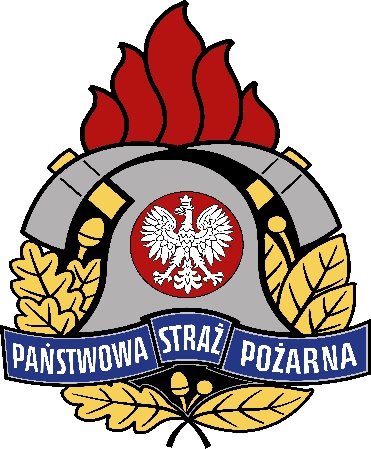 Komenda WojewódzkaPaństwowej Straży Pożarnejw KrakowieU M O W A DOSTAWA JEDNOLITEGO OPROGRAMOWANIA DLA JEDNOSTEK PSP WOJEWÓDZTWA MAŁOPOLSKIEGO DO WYKONYWANIA DZIAŁAŃ O CHARAKTERZE ADMINISTRACYJNYMKraków,  dnia ………………..2020r. UMOWA – projektnr WZP.2370.1…….2020zawarta w dniu ………………….. r. pomiędzy: Skarbem Państwa - Komendą Wojewódzką Państwowej Straży Pożarnej w Krakowie, ul. Zarzecze 106, 30-134 Kraków, NIP 675-00-07-386, zwaną dalej Zamawiającym, reprezentowaną przez:- …………………………………………………………………………………….…a Firmą …………………………………………………….…………………………………….ul .………………….., …………………, NIP ………………….., REGON ……………….., KRS ………………… zwaną dalej Wykonawcą, reprezentowaną przez: - ……………………………………………………………………………………..W wyniku wyboru przez Zamawiającego oferty Wykonawcy w postępowaniu o udzielenie zamówienia publicznego w trybie przetargu nieograniczonego, zgodnie z ustawą z dnia 29.01.2004 r. Prawo zamówień publicznych (t.j. Dz. U. z 2018 r. poz. 1986 z późń. zm.) zawiera się umowę o następującej  treści:§ 1.  POSTANOWIENIA OGÓLNEPojęciom stosowanym w umowie strony nadają następujące znaczenie:Aplikacja/program/system – oprogramowanie oferowane przez Wykonawcę, zgodne z wymogami określonymi w SIWZ.Awaria - jest to brak możliwości korzystania z aplikacji lub spowolnienie działania aplikacji/programu, nieakceptowane z punktu widzenia użytkownika. Awarią nie są sytuacje, w których Aplikacja/program/system dostarczony przez Wykonawcę nie działa lub działa niepoprawnie z przyczyn, za które Wykonawca (producent) odpowiedzialności nie ponosi, czego dowiedzenie należy do obowiązków Wykonawcy.Dzień roboczy – oznacza na terytorium Polski dzień od poniedziałku do piątku od godz. 8:00 do 16:00.  Wada -  jest to niezgodność działania aplikacji z wymaganiami opisanymi w SIWZ oraz w dokumentacji aplikacji/programu. Wadą nie są sytuacje, w których Aplikacja/program/system dostarczony przez Wykonawcę nie działa lub działa niepoprawnie z przyczyn, za które Wykonawca (producent) odpowiedzialności nie ponosi, czego dowiedzenie należy do obowiązków Wykonawcy.Administrator danych osobowych – osoba fizyczna lub prawna, organ publiczny, jednostka lub inny podmiot, który samodzielnie lub wspólnie z innymi ustala cele i sposoby przetwarzania danych osobowych.Dane osobowe – dane w rozumieniu art. 4 pkt 1 RODO, tj. wszelkie informacje dotyczące zidentyfikowanej lub możliwej do zidentyfikowania osoby fizycznej.Naruszenie ochrony danych osobowych – naruszenie bezpieczeństwa prowadzące do przypadkowego lub niezgodnego z prawem zniszczenia, utracenia, zmodyfikowania, nieuprawnionego ujawnienia lub nieuprawnionego dostępu do danych osobowych przesyłanych, przechowywanych lub w inny sposób przetwarzanych.Organ nadzorczy – niezależny organ publiczny ustanowiony przez państwo członkowskie zgodnie z art. 51 RODO.Podmiot przetwarzający – osoba fizyczna lub prawna, organ publiczny, jednostka lub inny podmiot, który przetwarza dane osobowe w imieniu Administratora danych osobowych.Przetwarzanie – operacja lub zestaw operacji wykonywanych na danych osobowych lub zestawach danych osobowych w sposób zautomatyzowany lub niezautomatyzowany, taka jak zbieranie, utrwalanie, organizowanie, porządkowanie, przechowywanie, adaptowanie lub modyfikowanie, pobieranie, przeglądanie, wykorzystywanie, ujawnianie poprzez przesłanie, rozpowszechnianie lub innego rodzaju udostępnianie, dopasowywanie lub łączenie, ograniczanie, usuwanie lub niszczenie.RODO – rozporządzenie Parlamentu Europejskiego i Rady (UE) 2016/679 z dnia 27 kwietnia 2016 r. w sprawie ochrony osób fizycznych w związku z przetwarzaniem danych osobowych i w sprawie swobodnego przepływu takich danych oraz uchylenia dyrektywy 95/46/WE (ogólne rozporządzenie o ochronie danych).Ustawa – ustawa o ochronie danych osobowych z dnia 10 maja 2018 roku (Dz. U. z 2018 r. poz. 1000 z późń. zm)Przedmiot umowy realizowany jest w ramach projektu pn. „Na straży danych – cyfryzacja procesów realizowanych w jednostkach PSP woj. małopolskiego wraz z budową systemu bezpieczeństwa danych”, który realizowany jest w ramach Regionalnego Programu Operacyjnego Województwa Małopolskiego na lata 2014-2020.Terminem rozpoczęcia realizacji przedmiotu umowy jest dzień podpisania umowy.W czasie realizacji umowy Wykonawca na każde żądanie Zamawiającego zobowiązuje się do bezzwłocznego pisemnego informowania Zamawiającego o postępach w pracach lub o ewentualnych powstałych problemach, czy opóźnieniach oraz do udzielenia wszelkich wyjaśnień.Wykonawca zobowiązuje się do zapewnienia zgodności dostarczanego oprogramowania z przepisami prawa wskazanymi w SIWZ przez cały okres obowiązywania umowy i wsparcia. Wykonawca zobowiązany jest do aktualizacji oprogramowania o zaistniałe zmiany w terminie do 1 tygodnia od dnia wejścia w życie zmienionego aktu prawnego.  Wykonawca oświadcza, że podczas realizacji umowy, a także podczas korzystania z dostarczanego oprogramowania w zakresie i na zasadach opisanych umową, Zamawiający nie będzie zobowiązany do nabywania żadnych dodatkowych usług ani uprawnień innych niż określone w umowie. W szczególności zobowiązanie Wykonawcy oznacza, że nie jest konieczne nabycie przez Zamawiającego żadnych dodatkowych licencji ani uprawnień poza opisanymi w umowie i objętymi wynagrodzeniem.Wykonawca oświadcza, że znane mu są obowiązki związane z realizacją umowy i zobowiązuje się je stosować.Wykonawca zapewnia, iż wszystkie prace wdrożeniowe prowadzone u Zamawiającego prowadzone będą w sposób zachowujący ciągłość pracy Zamawiającego, w trybie ustalonym przez strony.Ze strony Zamawiającego za realizację umowy odpowiedzialny jest :…………………… nr tel......................., adres poczty  e-mail:........................................Ze strony Wykonawcy za realizację umowy odpowiedzialny jest :…………………… nr tel......................., adres poczty  e-mail:........................................§ 2.  PRZEDMIOT UMOWYPrzedmiotem umowy jest dostawa wraz z wdrożeniem oprogramowania  ………………, zgodnego ze specyfikacją istotnych warunków zamówienia nr WZP.2370.1.4.2020 z dnia…………… oraz ofertą Wykonawcy z dnia …………… stanowiącymi integralną część niniejszej umowy. Wykonawca oświadcza, że utwory powstałe w wyniku wykonywania lub dostarczone w ramach wykonywania niniejszej umowy, nie będą naruszać praw własności intelektualnej innych osób, w szczególności autorskich praw majątkowych i osobistych oraz nie będą obciążone żadnymi wadami prawnymi, szczególnie prawami osób trzecich.W przypadku zgłoszenia przez osoby trzecie jakichkolwiek roszczeń z tytułu korzystania przez Zamawiającego z ww. utworów, Wykonawca zobowiązuje się do podjęcia na swój koszt i ryzyko wszelkich kroków prawnych zapewniających należytą ochronę Zamawiającego przed takimi roszczeniami osób trzecich. W szczególności Wykonawca zobowiązuje się zastąpić Zamawiającego czy też w przypadku braku takiej możliwości przystąpić po stronie Zamawiającego do wszelkich postępowań toczących się przeciwko Zamawiającemu. Wykonawca zobowiązuje się także zrekompensować wszelkie koszty, jakie Zamawiający może ponieść lub jakie będzie zobowiązany zapłacić osobie trzeciej w związku z roszczeniem lub pozwem sądowym z zakresu prawa autorskiego, jakie ta osoba zgłosi w związku z tym, że Zamawiający korzysta z przedmiotu niniejszej umowy.Wykonawca, w ramach wynagrodzenia, o którym mowa w §3 ust. 1 umowy, udziela Zamawiającemu lub zapewni udzielenie Zamawiającemu przez producenta oprogramowania niewyłącznych licencji (jeżeli są wymagane) na korzystanie z oprogramowania dostarczonego w ramach niniejszej umowy z chwilą podpisania protokołu odbioru faktycznego na następujących polach eksploatacji:trwałe lub czasowe zwielokrotnienia w całości lub w części jakimikolwiek środkami i w jakiejkolwiek formie; w tym w zakresie, w którym dla wprowadzania, wyświetlania, stosowania, przekazywania i przechowywania przedmiotu umowy niezbędne jest jego zwielokrotnienie dla realizacji funkcji, jakie przedmiot umowy ma spełniać,wykorzystywanie podczas pokazów publicznych, które będą służyły wykonywaniu zadań własnych, ustawowych lub statutowych Zamawiającego,wyświetlanie.Wszelkie dostarczone w ramach umowy licencje na oprogramowanie zainstalowane na urządzeniach końcowych Zamawiającego, zostaną udzielone Zamawiającemu na czas nieokreślony.Wraz z prawami, o których mowa w ust. 5 niniejszego paragrafu, Wykonawca w ramach wynagrodzenia umownego przenosi na Zamawiającego własność nośników, na jakich przedmiot niniejszej umowy utrwalono.Wykonawca dołoży należytej staranności, aby realizacja przedmiotu umowy nie spowodowała naruszenia praw, warunków licencji, warunków gwarancji lub serwisu oprogramowania komputerowego wchodzącego w skład infrastruktury Zamawiającego, w szczególności oprogramowania systemowego i narzędziowego eksploatowanego przez Zamawiającego na dzień zawarcia umowy.Wykonawca zobowiązuje się do niewypowiadania  udzielonych przez  Wykonawcę licencji na korzystanie z oprogramowania.Wykonawca  gwarantuje, iż licencje udzielone w ramach wykonania umowy przez podmioty trzecie nie będą wypowiedziane z przyczyn niezawinionych przez  Zamawiającego.Wykonawca gwarantuje, że nie powstanie sytuacja, w której Zamawiający utraci uprawnienie do korzystania z którejkolwiek jego funkcjonalności, o ile nie będzie to wynikało z decyzji Zamawiającego o zaprzestaniu korzystania z własnej woli z danej funkcjonalności  oprogramowani lub z winy Zamawiającego.Zamawiający zobowiązany jest do zapłacenia Wykonawcy ceny, o której mowa w § 3 oraz do odebrania przedmiotu umowy zgodnie z postanowieniami § 6.§ 3. CENAWartość całkowita brutto przedmiotu umowy wynosi ................................................ zł (słownie: ..........................................), w tym:Wartość netto przedmiotu umowy .......................................................................Stawka podatku VAT ..........................................................................................Wynagrodzenie wskazane w ust. 1 obejmuje wszystkie koszty związane z realizacją przez Wykonawcę przedmiotu umowy, w tym z tytułu udzielenia wszystkich niezbędnych licencji do korzystania z oprogramowania. § 4 .WARUNKI PŁATNOŚCIWykonawca wystawi na Zamawiającego fakturę za dostawę i wdrożenie przedmiotowego oprogramowania. Zamawiający zapłaci Wykonawcy cenę dostarczonego przedmiotu umowy, jednorazowo przelewem na wskazany w fakturze rachunek bankowy, w terminie 30 dni od daty otrzymania prawidłowo wystawionej faktury (w tym ustrukturyzowanej faktury elektronicznej, o której mowa w ustawie z dnia 9 listopada 2018 r. o elektronicznym fakturowaniu w zamówieniach publicznych, koncesjach na roboty budowlane lub usługi oraz partnerstwie publiczno-prywatnym (Dz. U. z 2018 r. poz. 2191) przesyłanej za pośrednictwem systemu teleinformatycznego), po dokonaniu odbioru faktycznego przedmiotu umowy, potwierdzonego protokołem odbioru i szkoleń.Datą zapłaty jest data obciążenia konta bankowego Zamawiającego.§ 5. TERMIN WYDANIA PRZEDMIOTU UMOWYWykonawca zobowiązuje się dostarczyć oraz wdrożyć oprogramowanie, o którym mowa w § 2 umowy w terminie do dnia 15 maja 2020 r.  Termin określony w zdaniu pierwszym zostaje zachowany jeżeli odbiór przedmiotu umowy wraz ze szkoleniem odbędzie się w terminie, o którym mowa powyżej.Termin, o którym mowa w ust. 1 zostaje zastrzeżony na korzyść obu stron umowy. Potwierdzeniem zrealizowania umowy w terminie jest podpisanie bez uwag  protokołu odbioru faktycznego i szkoleń o których mowa w § 6 ust. 8 i 11.Jeżeli opóźnienie w dostawie i wdrożeniu przedmiotu umowy przekroczy 4 dni kalendarzowe Zamawiający ma prawo odstąpić od umowy bez wyznaczania terminu dodatkowego. W takim przypadku Zamawiający nie będzie zobowiązany zwrócić Wykonawcy kosztów, jakie Wykonawca poniósł w związku z umową. Odstąpienie od umowy wymaga, pod rygorem nieważności, formy pisemnej poprzez złożenie oświadczenia drugiej stronie. Za dopuszczalną formę złożenia oświadczenia uznaje się przesłanie maila na adres................. Oświadczenie o odstąpieniu od umowy może być złożone w terminie 10 dni od dnia zaistnienia przyczyn odstąpienia.  §6. OBIÓR PRZEDMIOTU UMOWY ORAZ SZKOLENIEOdbiór przedmiotu umowy odbędzie się w siedzibie Zamawiającego. Odbioru każdego z modułów opisanych w załącznikach nr 2A/2B do SIWZ dokona komisja, w skład, której będzie wchodziło co najmniej 3 przedstawicieli Zamawiającego. Wykonawca zawiadomi pisemnie Zamawiającego o gotowości do przeprowadzenia odbioru przedmiotu umowy z co najmniej 3-dniowym wyprzedzeniem. Zawiadomienie należy przesłać do Wydziału Zamówień Publicznych Komendy Wojewódzkiej Państwowej Straży Pożarnej w Krakowie drogą elektroniczną na adres przetargi@straz.krakow.plWykonawca na dzień odbioru zapewni Zamawiającemu oprogramowanie posiadające wszystkie funkcjonalności i elementy, o których mowa w załącznikach nr 2A/2B do SIWZ.Po otrzymaniu zawiadomienia, o którym mowa w ust. 2 Zamawiający wyznaczy termin przeprowadzenia odbioru.Zamawiający w terminie 5 dni roboczych dokona sprawdzenia funkcjonalności i poprawności działania oprogramowania oraz kompletności dokumentacji wymienionej w §7.       Protokół odbioru częściowego każdego z modułów wymienionych w załącznikach nr 2A/2B do SIWZ zostanie sporządzony w 2 egzemplarzach, po 1 egzemplarzu dla Zamawiającego i Wykonawcy.Odbiór końcowy przedmiotu umowy odbędzie się w siedzibie Zamawiającego po pozytywnym dokonaniu odbiorów częściowych. Odbioru dokona komisja w skład, której będzie wchodziło co najmniej 5 przedstawicieli Zamawiającego w obecności co najmniej 1 przedstawiciela Wykonawcy. Protokół odbioru końcowego zostanie sporządzony w 2 egzemplarzach, każdy na prawach oryginału, po 1 egzemplarzu dla Zamawiającego i Wykonawcy oraz zostanie podpisany przez przedstawicieli stron. Warunkiem podpisania protokołu końcowego jest przedstawienie podpisanego protokołu, o którym mowa w ust. 11 niniejszego paragrafu.W przypadku stwierdzenia podczas odbiorów częściowych niezgodności oprogramowania z wymogami opisanymi w SIWZ, Wykonawca dokona żądanych przez Zamawiającego zmian w terminie do 3 dni roboczych od daty zgłoszenia żądania w formie pisemnej. Za dopuszczalną formę złożenia zgłoszenia uznaje się przesłanie maila na adres................. ............................................W przypadku, gdy Zamawiający uzna, że nie jest możliwe zapewnienie zgodności przedmiotu umowy z wymaganiami w niej określonymi może odstąpić od umowy z winy Wykonawcy, naliczając przy tym karę umowną.Wykonawca lub jego przedstawiciele przeprowadzą na własny koszt szkolenie z obsługi przedmiotu umowy, zgodnie z warunkami określonymi w załączniku nr 2 do SIWZ. Protokoły z przeprowadzonych szkoleń wraz z wykazem osób przeszkolonych, zostaną sporządzone w 2 egzemplarzach, po 1 egzemplarzu dla Zamawiającego i Wykonawcy oraz zostaną podpisane przez przedstawicieli stron. § 7.  DOKUMENTACJA TECHNICZNAWraz z przedmiotem umowy Wykonawca zobowiązuje się dostarczyć i wydać następujące dokumenty:podręcznik użytkownika, zorganizowany według działań realizowanych przez użytkownika (przypadków użycia) i objaśniający sposób realizacji tych przypadków za pomocą modułu dostarczony w ilości odpowiadającej co najmniej liczbie uczestników szkoleń,dokumentację administratora min. 1 egzemplarz w wersji papierowej i 1 egzemplarz na płycie CD/DVD lub w innej formie elektronicznej. § 8.  GWARANCJA I WSPARCIE Wykonawca udziela Zamawiającemu:12 miesięcy gwarancji jakości oraz rękojmi na przedmiot umowy. Okres gwarancji i rękojmi liczy się od dnia podpisania protokołu odbioru faktycznego, o którym mowa w § 6 ust. 8 niniejszej umowy. Wykonawca w okresie gwarancji zobowiązany jest do usuwania/naprawy zaistniałych wad lub awarii bez dodatkowych kosztów.Czas przywrócenia pełnej funkcjonalności aplikacji nie może przekroczyć 3 dni roboczych liczonych od dnia następnego po dniu zgłoszenia wady.Za wadę objętą odpowiedzialnością Wykonawcy z tytułu rękojmi będzie uważana również niezgodność przedmiotu umowy, z właściwymi przepisami prawa. Jeżeli przedmiot umowy, wykonany przez Wykonawcę będzie wadliwy lub nie będzie odpowiadał właściwym przepisom prawa, Wykonawca naprawi wszelkie szkody tym spowodowane oraz zwolni Zamawiającego z odpowiedzialności cywilnej, jaką Zamawiający mógłby ponosić z tego tytułu, a także wypłaci Zamawiającemu odszkodowanie z tytułu wszelkich szkód, strat lub wydatków poniesionych przez Zamawiającego, w szczególności w związku z ponoszeniem przezeń odpowiedzialności cywilnej, administracyjnej lub karnej z tego tytułu. Wykonawca zobowiązany jest do uruchomienia i utrzymania polskojęzycznego kanału dostępu czynnego w godzinach 08.00-16.00 od poniedziałku do piątku (z wyłączeniem świąt i dni ustawowo wolnych od pracy) - który przyjmuje wszystkie zgłoszenia gwarancyjne pod numerem telefonu  ………………… (polska sieć telefoniczna, opłata zgodna z cennikiem operatora) lub adresem e-mail………………. Za ewentualne przekierowanie informacji na właściwą osobę odpowiedzialny jest Wykonawca. Przyjęcie każdego zgłoszenia ma zostać potwierdzone przez Wykonawcę poprzez wygenerowanie określonego e-maila (dotyczy zadania A).Wykonawca zobowiązuje się do świadczenia bez dodatkowych kosztów przez okres ……………… miesięcy opieki powdrożeniowej, polegającej na:udostępnianiu aktualizacji do aktualnej wersji aplikacji:dostosowujących go do zmieniających się przepisów polskiego prawa;usprawniających jakość aplikacji w ramach dotychczasowej funkcjonalności,udostępnianiu nowych wersji aplikacji,bieżącym informowaniu o rozwoju aplikacji poprzez przesyłanie informacji na adres mailowy wil@straz.krakow.pl,udzielaniu telefonicznym i poprzez pocztę e-mail wyjaśnień i konsultacji dotyczących działania aplikacji,zapewnieniu minimum ….. roboczogodzin na potrzeby wykonania dodatkowych funkcjonalności lub modyfikacji oprogramowania przez okres trwania umowy.Wykonawca zobowiązany jest w terminie nie później niż 14 dni roboczych od daty instalacji nowej wersji oprogramowania dostarczyć nową lub zaktualizowaną w formie suplementu wersję dokumentacji, o której mowa w § 7 w postaci elektronicznej.Ryzyko przypadkowej utraty lub uszkodzenia systemu (oprogramowania, danych lub infrastruktury) w czasie usuwania wady, jak również w czasie aktualizacji aplikacji ponosi Wykonawca. § 9. KARY UMOWNEJeżeli Wykonawca dopuści się zwłoki w dostarczeniu i wdrożeniu oprogramowania o  którym mowa w § 2 w stosunku do terminu ustalonego w § 5 ust. 1 umowy, zapłaci Zamawiającemu za każdy rozpoczęty dzień zwłoki karę umowną w wysokości 0,1 % wynagrodzenia określonego w § 3 ust. 1 umowy, jednakże nie więcej niż 25 % wynagrodzenia określonego w  § 3 ust. 1 umowy, na podstawie noty obciążeniowej wystawionej przez Zamawiającego.Jeżeli Wykonawca dopuści się zwłoki w dostosowaniu oprogramowania do aktualnego stanu prawnego w terminie wskazanym w § 1 ust. 5 umowy, zapłaci Zamawiającemu za każdy rozpoczęty dzień zwłoki karę umowną w wysokości 0,1 % wynagrodzenia określonego w § 3 ust. 1 umowy, jednakże nie więcej niż 15 % wynagrodzenia określonego w § 1 ust. 5 umowy, na podstawie noty obciążeniowej wystawionej przez Zamawiającego.Jeżeli Wykonawca nie udostępni bez zbędnej zwłoki nowych wersji oprogramowania w okresie objętym opieką powdrożeniową, zapłaci Zamawiającemu za każdy rozpoczęty dzień zwłoki karę umowną w wysokości 0,1 % wynagrodzenia określonego w § 3 ust. 1 umowy, jednakże nie więcej niż 25 % wynagrodzenia określonego 
w  § 3 ust. 1 umowy, na podstawie noty obciążeniowej wystawionej przez Zamawiającego.Jeżeli Wykonawca nie usunie awarii/wady i nie przywróci pełnej funkcjonalności oprogramowania w terminie wskazanym w § 8 ust. 3 umowy, zapłaci Zamawiającemu za każdy rozpoczęty dzień zwłoki karę umowną w wysokości 0,01% wynagrodzenia określonego w § 3 ust. 1 umowy.Jeżeli z przyczyn leżących po stronie Wykonawcy nie będzie świadczona sługa dostępu, o której mowa w § 8 ust. 6 umowy, Wykonawca zapłaci Zamawiającemu karę umowną w wysokości 0,01% wynagrodzenia określonego w § 3 ust. 1 umowy za każdy rozpoczęty dzień w którym ww. usługa nie była świadczona, jednakże nie więcej niż 25 % wynagrodzenia określonego w  § 3 ust. 1 umowy, na podstawie noty obciążeniowej wystawionej przez Zamawiającego.Jeżeli Wykonawca nie dostarczy nowej, zaktualizowanej wersji dokumentacji, o której mowa w § 8 ust. 8 umowy w terminie 14 dni roboczych od daty instalacji nowej wersji oprogramowania, zapłaci Zamawiającemu za każdy rozpoczęty dzień zwłoki karę umowną w wysokości 0,01% wynagrodzenia określonego w § 3 ust. 1 umowy, jednakże nie więcej niż 25 % wynagrodzenia określonego w  § 3 ust. 1 umowy, na podstawie noty obciążeniowej wystawionej przez ZamawiającegoJeżeli Wykonawca będzie prowadził prace serwisowe skutkujące brakiem dostępu do oprogramowania i zgromadzonych tam danych w godzinach innych niż: 16:30-06:30, zapłaci Zamawiającemu za każdy rozpoczęty dzień zwłoki karę umowną w wysokości 0,02% wynagrodzenia określonego w § 3 ust. 1 umowy, jednakże nie więcej niż 25 % wynagrodzenia określonego w  § 3 ust. 1 umowy, na podstawie noty obciążeniowej wystawionej przez ZamawiającegoJeżeli Wykonawca nie zapewni bezpłatnie minimum 80 roboczogodzin na potrzeby wykonania dodatkowych funkcjonalności lub modyfikacji oprogramowania przez okres trwania umowy, zapłaci zamawiającemu karę umowną w wysokości 25% kwoty brutto określonej w § 3 ust.1 niniejszej umowy.W przypadku wypowiedzenia licencji, o którym mowa w  § 2  ust. 4 lub zaistnienia sytuacji, o której mowa w § 2  ust. 10 bez winy Zamawiającego, niezależnie od przyczyn takiego zdarzenia, włączając w to przyczyny, za które Wykonawca nie ponosi odpowiedzialności, Wykonawca  zobowiązuje się do zapłaty na rzecz Zamawiającego 100% kwoty brutto określonej w § 3 ust.1 niniejszej umowy.W przypadku odstąpienia od umowy przez Zamawiającego z przyczyn leżących po stronie Wykonawcy, obowiązany jest on zapłacić Zamawiającemu karę umowną w wysokości 10 % wartości całkowitej brutto przedmiotu umowy.Termin zapłaty kar, o których mowa w ust. 1-11 wynosi 14 dni od daty otrzymania noty obciążeniowej. W przypadku, gdy wysokość poniesionej szkody przewyższa wysokość kar zastrzeżonych w umowie Zamawiający może żądać odszkodowania na zasadach ogólnych w wysokości odpowiadającej poniesionej szkodzie w pełnej wysokości.Jeżeli Zamawiający opóźni termin dokonania zapłaty za fakturę, zapłaci Wykonawcy odsetki ustawowe od kwot niezapłaconych w terminie za każdy rozpoczęty dzień opóźnienia, na podstawie noty obciążającej wystawionej przez Wykonawcę na kwotę zgodną z warunkami niniejszej umowy.§ 10. OCHRONA DANYCH OSOBOWYCHZamawiający spełniwszy wszelkie warunki legalności przetwarzania danych osobowych, działając na podstawie art. 28 ust. 3 RODO powierza Wykonawcy przetwarzanie danych osobowych w ramach niniejszej umowy. Dane osobowe zgodnie z art. 4 pkt. 1 RODO to wszelkie informacje o zidentyfikowanej lub możliwej do zidentyfikowania osobie fizycznej. Zakres danych obejmuje w szczególności dane osobowe ujęte w opisie funkcjonalności oprogramowania (zał. nr 2 do SIWZ). Dane te pochodzą przede wszystkim z zasobów kadrowych, finansowych, kwatermistrzowskich i logistycznych Zamawiającego - w tym również dane osobowe zawarte w dołączanych do aplikacji dokumentachDane osobowe, o których mowa w ust. 1 dotyczą pracowników Zamawiającego (w tym mogą dotyczyć członków ich rodzin), emerytów i rencistów, którzy świadczyli pracę na rzecz Zamawiającego lub (w tym, w określonym zakresie mogą dotyczyć członków ich rodzin), a także osób współdziałających/współpracujących z Zamawiającym. 
Wykonawca może przetwarzać również dane osobowe pochodzące z zasobów Komend Powiatowych/Miejskich PSP z terenu województwa małopolskiego w zakresie ujętym w § 10 ust. 1 umowy, wobec których stosuje instrumenty prawne oraz środki techniczne i organizacyjne zapewniające prawidłowe przetwarzanie danych, jak podczas przetwarzania danych osobowych z zasobów ZamawiającegoWykonawca, jako podmiot przetwarzający przyjmuje dane osobowe do przetwarzania o charakterze ciągłym i bezpośrednim oraz zobowiązuje się je przetwarzać w imieniu Zamawiającego na zasadach określonych w niniejszej umowie i przez okres jej obowiązywania.Wykonawca uprawniony jest do:Wykonywania na danych osobowych zautomatyzowanych lub niezautomatyzowanych operacji przetwarzania uzasadnionych i niezbędnych dla realizacji usług.Przetwarzania danych osobowych wyłącznie w celach związanych z realizacją usług określonych w umowie nie wywołujących skutków prawnych dla osób, których dane są przetwarzane i nie powodujących istotnego wpływu na te osoby.W celu zapewnienia prawidłowej realizacji niniejszej umowy w zakresie ochrony danych osobowych,  strony wskazują osoby kontaktowe w sprawach związanych z jej realizacją, po jednej osobie dla każdej ze stron: dla  Zamawiającego: ……………………………………………………dla Wykonawcy: ………………………………………………………….Wykonawca jest uprawniony do korzystania z usług innego podmiotu przetwarzającego  w trakcie realizacji przetwarzania danych osobowych na podstawie niniejszej umowy, wyłącznie po uzyskaniu uprzedniej pisemnej zgody Zamawiającego na dalsze powierzenie ich przetwarzania temu usługodawcy. Wykonawca obowiązany jest pisemnie poinformować Zamawiającego o każdym planowanym dalszym powierzeniu przetwarzania danych osobowych innemu usługodawcy, który w terminie 5 dni od otrzymania tej informacji udziela pisemną zgodę lub wyraża sprzeciw wobec dalszego powierzenia przetwarzania w/w danych usługodawcy wskazanemu przez Wykonawcę.Wykonawca jest zobowiązany zapewnić, iż inny podmiot przetwarzający, z którego usług zamierza korzystać przy przetwarzaniu danych osobowych daje wystarczające gwarancje wdrożenia odpowiednich środków technicznych i organizacyjnych, by przetwarzanie spełniało wymogi RODO oraz chroniło prawa osób, których dane dotyczą.W przypadku dalszego powierzenia czynności przetwarzania innemu podmiotowi przetwarzającemu, Zamawiający nakłada na ten inny podmiot przetwarzający na mocy umowy (w formie pisemnej), takie same obowiązki ochrony danych jakie spoczywają na Wykonawcy w ramach niniejszej umowy, w szczególności obowiązki dotyczące wdrożenia odpowiednich środków technicznych i organizacyjnych, tak aby przetwarzanie odpowiadało wymogom art. 32 RODO.Wykonawca może przetwarzać dane osobowe wyłącznie na terenie Europejskiego Obszaru Gospodarczego, zwanego dalej „EOG”. W skład EOG wchodzą następujące państwa: wszystkie państwa członkowskie Unii Europejskiej oraz Islandia, Norwegia, Liechtenstein. Wykonawca ponosi wobec Zamawiającego odpowiedzialność za wszelkie działania i zaniechania innego podmiotu przetwarzającego związane z ochroną powierzonych danych osobowych jak za własne działania i zaniechania. W przypadku dopuszczenia się przez inny podmiot przetwarzający naruszenia zasad ochrony powierzonych danych osobowych, Zamawiający ma prawo żądać natychmiastowego zaprzestania korzystania przez Wykonawcę z usług tego podmiotu w procesie przetwarzania danych osobowych, a Wykonawca do tego żądania musi się niezwłocznie zastosować.Wykonawca obowiązany jest:Przetwarzać dane osobowe wyłącznie w celu realizacji przedmiotowej umowy. Powyższy obowiązek nie dotyczy sytuacji gdy wymóg przetwarzania danych osobowych nakłada na Wykonawcę prawo Unii Europejskiej lub prawo państwa członkowskiego, któremu podlega Wykonawca. W takim przypadku przed rozpoczęciem przetwarzania Wykonawca poinformuje Zamawiającego o tym obowiązku prawnym, o ile prawo to nie zabrania udzielania takiej informacji.Do ochrony powierzonych mu do przetwarzania danych osobowych poprzez podjęcie wszelkich środków technicznych i organizacyjnych zapewniających adekwatny stopień bezpieczeństwa odpowiadający ryzyku związanemu z przetwarzaniem danych osobowych, wymaganych przepisami prawa powszechnie obowiązującego, w szczególności RODO, a na żądanie Zamawiającego przedstawi wszelkie informacje o takich środkach. Ponadto niezwłocznie, jednak nie później niż w terminie 21 dni od wystąpienia zmian, poinformuje Zamawiającego o wszelkich zmianach, które zaistnieją w obszarze zapewnionych środków ochrony. Do przetwarzania powierzonych danych osobowych zgodnie z umową, Ustawą, RODO oraz innymi przepisami prawa powszechnie obowiązującego, które chronią prawa osób, których dane dotyczą. Do wydawania i odwoływania swoim pracownikom pisemnych upoważnień do przetwarzania danych osobowych na podstawie art. 29 w związku z art. 28 ust. 3 lit. a RODO — celem realizacji zasady przetwarzania danych z upoważnienia administratora danych osobowych (oraz na jego udokumentowane polecenie) w zakresie, w jakim jest to niezbędne do wykonywania przez tych pracowników zadań związanych z celami, o których mowa w umowie.Do zapoznania się oraz podległych pracowników przed wydaniem upoważnień do przetwarzania danych osobowych z obowiązującymi przepisami prawa, które regulują kwestię ochrony danych osobowych, w tym w szczególności z RODO i Ustawą.Zapewnić, aby osoby upoważnione przez niego do przetwarzania danych osobowych zobowiązały się – w formie pisemnych oświadczeń - do zachowania tajemnicy, o której mowa w art. 28 ust. 3 lit. b RODO, danych osobowych i środków ich zabezpieczenia zarówno w okresie obowiązywania niniejszej umowy, jaki i po jej rozwiązaniu. Prowadzić rejestr wszystkich kategorii czynności przetwarzania, o którym mowa w art. 30 ust. 2 RODO.Przestrzegać warunków korzystania z usług innego podmiotu przetwarzającego, o których mowa w ust. 7-13  niniejszego paragrafu.Poinformować Zamawiającego, na jego żądanie, o lokalizacji przetwarzania danych osobowych przez Wykonawcę oraz inne podmioty przetwarzające, o których mowa w ust. 7-13  niniejszego paragrafu. Do wykonywania obowiązków informacyjnych wynikających z art. 13 i 14 RODO wobec osób stanowiących personel Wykonawcy (lub działających w jego imieniu), których dane są lub będą przetwarzane przez Zamawiającego w związku z realizacją przedmiotu umowy.Biorąc pod uwagę charakter przetwarzania, w miarę możliwości pomagać  Zamawiającemu poprzez odpowiednie środki techniczne i organizacyjne wywiązać się z obowiązku odpowiadania na żądania osoby, której dane dotyczą, w zakresie wykonywania jej praw określonych w rozdziale III RODO.Niezwłocznie poinformować Zamawiającego o jakimkolwiek postępowaniu, w szczególności administracyjnym lub sądowym, dotyczącym przetwarzania danych osobowych przez Wykonawcę, o jakiejkolwiek decyzji administracyjnej lub orzeczeniu dotyczącym przetwarzania danych osobowych, skierowanej do Wykonawcy, a także o wszelkich czynnościach kontrolnych podjętych wobec niego przez organ nadzorczy oraz o wynikach takiej kontroli, jeżeli jej zakresem objęto dane osobowe powierzone Wykonawcy na podstawie niniejszej umowy.Wykonawca, biorąc pod uwagę i uwzględniając charakter przetwarzania danych oraz dostępne informacje, poprzez odpowiednie środki techniczne i organizacyjne wspomaga Zamawiającego w wykonywaniu obowiązków określonych w art. 32-36 RODO, w szczególności na każde jego żądanie przekazuje informacje w zakresie realizacji obowiązku odpowiadania na żądania osoby, której dane dotyczą, w ramach wykonywania jej praw określonych w rozdz. III RODO.Wykonawca, po stwierdzeniu naruszenia ochrony danych osobowych jest zobowiązany bez zbędnej zwłoki, lecz nie później niż w ciągu 24 godzin, zgłosić je Zamawiającemu wskazując w zgłoszeniu:datę i godzinę zdarzenia (jeśli jest znana; w razie potrzeby możliwe jest określenie w przybliżeniu),opis charakteru i okoliczności naruszenia danych osobowych (w tym wskazanie, na czym polegało naruszenie, określenie miejsca, w którym fizycznie doszło do naruszenia, wskazanie nośników, na których znajdowały się dane będące przedmiotem naruszenia),charakter i treść danych osobowych, których dotyczyło naruszenie,przybliżoną liczbę osób (podmiotów danych), których dotyczyło naruszenie,opis potencjalnych konsekwencji i niekorzystnych skutków naruszenia danych osobowych dla osób, których dane dotyczą, opis środków technicznych i organizacyjnych, które zostały lub mają być zastosowane w celu złagodzenia potencjalnych niekorzystnych skutków naruszenia danych osobowych,dane kontaktowe do osoby, od której można uzyskać więcej informacji na temat zgłoszonego naruszenia danych osobowych. Zgłoszenie oprócz elementów określonych w art. 33 ust, 3 RODO powinno zawierać informacje umożliwiające Zamawiającemu określenie czy naruszenie skutkuje wysokim ryzykiem naruszenia praw lub wolności osób fizycznych. Jeżeli informacji, o których mowa w art. 33 ust. 3 RODO nie da się udzielić w tym samym czasie, Wykonawca powinien udzielać ich sukcesywnie, ale bez zbędnej zwłoki.Wykonawca dokonuje zgłoszenia na druku, stanowiącym załącznik nr 4 do umowy.Zamawiający ma prawo dokonywania weryfikacji właściwego przetwarzania danych osobowych przez Wykonawcę, przez upoważniony personel Zamawiającego lub upoważniony podmiot zewnętrzny, który przeprowadzi audyt. Zamawiający powiadomi o zamiarze przeprowadzania audytu z wyprzedzeniem, nie krótszym niż 
5 dni roboczych, a Wykonawca zobowiązuje się udzielić wszelkich niezbędnych informacji dotyczących realizacji niniejszej umowy.Audyt wykonywany przy pomocy podmiotu zewnętrznego może być przeprowadzony jedynie przez podmiot, z którym Zamawiający zawarł stosowną umowę o zachowaniu poufności i w zakresie wykluczającym naruszenie informacji poufnych przedsiębiorstwa Wykonawcy oraz jego kontrahentów.Audyty będą prowadzone na koszt Zamawiającego oraz w dobrej wierze w taki sposób, by nie zakłócać realizacji usług przez Wykonawcę oraz nie zaburzać innych zwyczajnych czynności.Termin 5 dni, o którym mowa w ust. 19, nie ma zastosowania w sytuacji prowadzenia czynności sprawdzających po zaistnieniu incydentu bezpieczeństwa, kiedy to Zamawiający może przeprowadzić czynności sprawdzające niezwłocznie.W ramach audytu Zamawiający lub podmiot przez niego upoważniony, mają prawo 
w szczególności do:Wstępu, w godzinach pracy Wykonawcy (rozumianych jako dni od … do….) w godzinach od … do…. za okazaniem imiennego upoważnienia, do pomieszczeń, w których znajduje się zbiór powierzonych do przetwarzania danych osobowych, oraz pomieszczeń, w których powierzone do przetwarzania dane osobowe są przetwarzane.Żądania złożenia pisemnych lub ustnych wyjaśnień przez osoby upoważnione do przetwarzania powierzonych do przetwarzania danych osobowych w zakresie niezbędnym do ustalenia stanu faktycznego.Wglądu do wszelkich dokumentów mających bezpośredni związek z przedmiotem sprawozdania lub audytu oraz sporządzania ich kopii.Przeprowadzania oględzin urządzeń, nośników oraz systemu informatycznego służącego do przetwarzania powierzonych do przetwarzania danych osobowych.Zamawiający dostarcza Wykonawcy kopię raportu z przeprowadzonego audytu. W przypadku stwierdzenia w ramach audytu niezgodności działań Wykonawcy z niniejszą umową lub przepisami o ochronie danych osobowych, Zamawiający niezwłocznie zapewni zgodność przetwarzania danych osobowych w zakresie uchybień wskazanych w raporcie z audytu.Wykonawca odpowiada za szkody bezpośrednie, rzeczywiste i majątkowe, jakie powstaną u Zamawiającego lub osób trzecich w związku z nieprzestrzeganiem przez niego przepisów RODO, ustawy oraz innych przepisów prawa powszechnie obowiązującego w zakresie ochrony danych osobowych. Odpowiedzialność ta obejmuje w szczególności  pokrycie wszelkich kosztów poniesionych przez Zamawiającego z tytułu kar administracyjnych oraz zasądzonych odszkodowań, zadośćuczynień i innych form roszczeń finansowych na rzecz osób fizycznych, w związku z przetwarzaniem danych osobowych objętych niniejszą umową.Wykonawca ponosi również odpowiedzialność za przetwarzanie powierzonych mu przez Zamawiającego danych osobowych niezgodnie z umową, na zasadach i w zakresie określonym w RODO, w ustawie oraz w ustawie z dnia 23 kwietnia 1964 r. Kodeks cywilny (Dz. U. z 2018 r. poz. 1025, z późn. zm.).W przypadku rozwiązania niniejszej umowy, Wykonawca zależnie od decyzji Zamawiającego usuwa lub zwraca Zamawiającemu wszelkie nośniki zawierające dane osobowe oraz niezwłocznie i nieodwracalnie niszczy wszelkie kopie dokumentów i zapisów na wszelkich nośnikach, zawierających dane osobowe – jeśli nośniki te nie podlegają zwrotowi do Zamawiającego.Wykonawca jest obowiązany niezwłocznie wykonać obowiązek, o którym mowa w  § 10 ust. 27, nie później jednak niż w terminie 7 dni od rozwiązania niniejszej umowy, jak również poinformować o tym Zamawiającego na piśmie w terminie 5 dni roboczych od jego wykonania.”§ 11. POSTANOWIENIA KOŃCOWEZmiana umowy wymaga formy pisemnej pod rygorem nieważności i sporządzona będzie w formie aneksu.Dopuszczalne istotne zmiany umowy określa rozdział XX SIWZ nr WZP.2370.1…..2020.Umowę sporządzono w 3 jednobrzmiących egzemplarzach w języku polskim, 
2 egzemplarze dla Zamawiającego i  1 egzemplarz dla Wykonawcy.Przeniesienie przez Wykonawcę praw i obowiązków, w tym wierzytelności, wynikających z umowy wymaga pisemnej zgody Zamawiającego.Zamawiający						Wykonawca	..............................................				...............................................Załączniki:Wykaz użytkowników.SIWZ.Oferta Wykonawcy z dnia ..........................Zgłoszenie naruszenia ochrony danych osobowych. (wersja elektroniczna znajduje się na stronie Urzędu Ochrony Danych Osobowych pod linkiem  https://uodo.gov.pl/pl/134/233)Załącznik nr 1do umowy nr WZP.2370.1………..2020 z dnia ………….2020 r.Wykaz UżytkownikówZałącznik nr 4do umowy nr WZP.2370.8………2019 z dnia …………………. 2019 r.Zgłoszenie naruszenia ochrony danych osobowych______________________Data, miejscowość(dla zgłoszenia w formie papierowej)________________________________Podpis osoby lub osób upoważnionych do reprezentowania administratora(dla zgłoszenia w formie papierowej)Informacja:Załącznik Nr 4L.p.Miejsce Adres1KW PSP Krakówul. Zarzecze 106, 30-134 Kraków2KP PSP Bochniaul. Ks. J. Poniatowskiego 7, 32-700 Bochnia3KP PSP Brzeskoul. Solskiego 16, 32-800 Brzesko4KP PSP Chrzanówul. Ks. J. Skorupki 3, 32-500 Chrzanów5KP PSP Dąbrowa Tarnowskaul. Żabieńska 20, 33-200 Dąbrowa Tarnowska6KP PSP Gorliceul. 11 Listopada 84, 38-300 Gorlice7KM PSP Krakówul. Westerplatte 19, 31-033 Kraków8KP PSP Limanowaul. Matki Boskiej Bolesnej 43, 34-600 Limanowa9KP PSP Miechówul. Racławicka 20, 32-200 Miechów10KP PSP Myśleniceul. Przemysłowa 9, 32-400 Myślenice11KM PSP Nowy Sączul. Witosa 69, 33-300 Nowy Sącz12KP PSP Nowy Targul. Kościuszki 3, 34-400 Nowy Targ13KP PSP OlkuszAl. 1000-lecia 2c, 32-300 Olkusz14KP PSP Oświęcimul. Zatorska 2, 32-600 Oświęcim15KP PSP Proszowiceul. 3-go Maja 140, 32-100 Proszowice16KP PSP Sucha Beskidzkaul. Makowska 26, 34-200 Sucha Beskidzka17KM PSP Tarnówul. Klikowska 39, 33-100 Tarnów18KP PSP Wadowiceul. Wojska Polskiego 2c, 34-100 Wadowice19KP PSP WieliczkaPark Kingi 4, 32-020 Wieliczka20KP PSP Zakopaneul. Nowotarska 45, 34-500 ZakopaneTyp zgłoszeniaTyp zgłoszeniaTyp zgłoszeniaTyp zgłoszeniaTyp zgłoszeniaTyp zgłoszeniaTyp zgłoszeniaTyp zgłoszeniaTyp zgłoszeniaTyp zgłoszeniaTyp zgłoszeniaTyp zgłoszeniaTyp zgłoszeniaTyp zgłoszeniaTyp zgłoszeniaTyp zgłoszeniaTyp zgłoszeniaTyp zgłoszeniaTyp zgłoszeniaTyp zgłoszeniaTyp zgłoszeniaTyp zgłoszeniaTyp zgłoszeniaTyp zgłoszeniaTyp zgłoszeniaTyp zgłoszeniaTyp zgłoszeniaTyp zgłoszeniaTyp zgłoszeniaTyp zgłoszeniaTyp zgłoszeniaTyp zgłoszeniaTyp zgłoszeniaTyp zgłoszeniaTyp zgłoszeniaTyp zgłoszeniaTyp zgłoszeniaTyp zgłoszeniaTyp zgłoszeniaTyp zgłoszeniaTyp zgłoszeniaTyp zgłoszeniaWskaż czy zgłaszasz naruszenie ochrony danych osobowych mające charakter jednorazowego zdarzenia (np. zgubienie, kradzież nośnika danych, przypadkowe wysłanie danych osobie nieuprawnionej), czy przygotowujesz wstępne zgłoszenie, które uzupełnisz później, lub czy uzupełniasz lub zmieniasz wcześniejsze zgłoszenie.Wskaż czy zgłaszasz naruszenie ochrony danych osobowych mające charakter jednorazowego zdarzenia (np. zgubienie, kradzież nośnika danych, przypadkowe wysłanie danych osobie nieuprawnionej), czy przygotowujesz wstępne zgłoszenie, które uzupełnisz później, lub czy uzupełniasz lub zmieniasz wcześniejsze zgłoszenie.Wskaż czy zgłaszasz naruszenie ochrony danych osobowych mające charakter jednorazowego zdarzenia (np. zgubienie, kradzież nośnika danych, przypadkowe wysłanie danych osobie nieuprawnionej), czy przygotowujesz wstępne zgłoszenie, które uzupełnisz później, lub czy uzupełniasz lub zmieniasz wcześniejsze zgłoszenie.Wskaż czy zgłaszasz naruszenie ochrony danych osobowych mające charakter jednorazowego zdarzenia (np. zgubienie, kradzież nośnika danych, przypadkowe wysłanie danych osobie nieuprawnionej), czy przygotowujesz wstępne zgłoszenie, które uzupełnisz później, lub czy uzupełniasz lub zmieniasz wcześniejsze zgłoszenie.Wskaż czy zgłaszasz naruszenie ochrony danych osobowych mające charakter jednorazowego zdarzenia (np. zgubienie, kradzież nośnika danych, przypadkowe wysłanie danych osobie nieuprawnionej), czy przygotowujesz wstępne zgłoszenie, które uzupełnisz później, lub czy uzupełniasz lub zmieniasz wcześniejsze zgłoszenie.Wskaż czy zgłaszasz naruszenie ochrony danych osobowych mające charakter jednorazowego zdarzenia (np. zgubienie, kradzież nośnika danych, przypadkowe wysłanie danych osobie nieuprawnionej), czy przygotowujesz wstępne zgłoszenie, które uzupełnisz później, lub czy uzupełniasz lub zmieniasz wcześniejsze zgłoszenie.Wskaż czy zgłaszasz naruszenie ochrony danych osobowych mające charakter jednorazowego zdarzenia (np. zgubienie, kradzież nośnika danych, przypadkowe wysłanie danych osobie nieuprawnionej), czy przygotowujesz wstępne zgłoszenie, które uzupełnisz później, lub czy uzupełniasz lub zmieniasz wcześniejsze zgłoszenie.Wskaż czy zgłaszasz naruszenie ochrony danych osobowych mające charakter jednorazowego zdarzenia (np. zgubienie, kradzież nośnika danych, przypadkowe wysłanie danych osobie nieuprawnionej), czy przygotowujesz wstępne zgłoszenie, które uzupełnisz później, lub czy uzupełniasz lub zmieniasz wcześniejsze zgłoszenie.Wskaż czy zgłaszasz naruszenie ochrony danych osobowych mające charakter jednorazowego zdarzenia (np. zgubienie, kradzież nośnika danych, przypadkowe wysłanie danych osobie nieuprawnionej), czy przygotowujesz wstępne zgłoszenie, które uzupełnisz później, lub czy uzupełniasz lub zmieniasz wcześniejsze zgłoszenie.Wskaż czy zgłaszasz naruszenie ochrony danych osobowych mające charakter jednorazowego zdarzenia (np. zgubienie, kradzież nośnika danych, przypadkowe wysłanie danych osobie nieuprawnionej), czy przygotowujesz wstępne zgłoszenie, które uzupełnisz później, lub czy uzupełniasz lub zmieniasz wcześniejsze zgłoszenie.Wskaż czy zgłaszasz naruszenie ochrony danych osobowych mające charakter jednorazowego zdarzenia (np. zgubienie, kradzież nośnika danych, przypadkowe wysłanie danych osobie nieuprawnionej), czy przygotowujesz wstępne zgłoszenie, które uzupełnisz później, lub czy uzupełniasz lub zmieniasz wcześniejsze zgłoszenie.Wskaż czy zgłaszasz naruszenie ochrony danych osobowych mające charakter jednorazowego zdarzenia (np. zgubienie, kradzież nośnika danych, przypadkowe wysłanie danych osobie nieuprawnionej), czy przygotowujesz wstępne zgłoszenie, które uzupełnisz później, lub czy uzupełniasz lub zmieniasz wcześniejsze zgłoszenie.Wskaż czy zgłaszasz naruszenie ochrony danych osobowych mające charakter jednorazowego zdarzenia (np. zgubienie, kradzież nośnika danych, przypadkowe wysłanie danych osobie nieuprawnionej), czy przygotowujesz wstępne zgłoszenie, które uzupełnisz później, lub czy uzupełniasz lub zmieniasz wcześniejsze zgłoszenie.Wskaż czy zgłaszasz naruszenie ochrony danych osobowych mające charakter jednorazowego zdarzenia (np. zgubienie, kradzież nośnika danych, przypadkowe wysłanie danych osobie nieuprawnionej), czy przygotowujesz wstępne zgłoszenie, które uzupełnisz później, lub czy uzupełniasz lub zmieniasz wcześniejsze zgłoszenie.Wskaż czy zgłaszasz naruszenie ochrony danych osobowych mające charakter jednorazowego zdarzenia (np. zgubienie, kradzież nośnika danych, przypadkowe wysłanie danych osobie nieuprawnionej), czy przygotowujesz wstępne zgłoszenie, które uzupełnisz później, lub czy uzupełniasz lub zmieniasz wcześniejsze zgłoszenie.Wskaż czy zgłaszasz naruszenie ochrony danych osobowych mające charakter jednorazowego zdarzenia (np. zgubienie, kradzież nośnika danych, przypadkowe wysłanie danych osobie nieuprawnionej), czy przygotowujesz wstępne zgłoszenie, które uzupełnisz później, lub czy uzupełniasz lub zmieniasz wcześniejsze zgłoszenie.Wskaż czy zgłaszasz naruszenie ochrony danych osobowych mające charakter jednorazowego zdarzenia (np. zgubienie, kradzież nośnika danych, przypadkowe wysłanie danych osobie nieuprawnionej), czy przygotowujesz wstępne zgłoszenie, które uzupełnisz później, lub czy uzupełniasz lub zmieniasz wcześniejsze zgłoszenie.Wskaż czy zgłaszasz naruszenie ochrony danych osobowych mające charakter jednorazowego zdarzenia (np. zgubienie, kradzież nośnika danych, przypadkowe wysłanie danych osobie nieuprawnionej), czy przygotowujesz wstępne zgłoszenie, które uzupełnisz później, lub czy uzupełniasz lub zmieniasz wcześniejsze zgłoszenie.Wskaż czy zgłaszasz naruszenie ochrony danych osobowych mające charakter jednorazowego zdarzenia (np. zgubienie, kradzież nośnika danych, przypadkowe wysłanie danych osobie nieuprawnionej), czy przygotowujesz wstępne zgłoszenie, które uzupełnisz później, lub czy uzupełniasz lub zmieniasz wcześniejsze zgłoszenie.Wskaż czy zgłaszasz naruszenie ochrony danych osobowych mające charakter jednorazowego zdarzenia (np. zgubienie, kradzież nośnika danych, przypadkowe wysłanie danych osobie nieuprawnionej), czy przygotowujesz wstępne zgłoszenie, które uzupełnisz później, lub czy uzupełniasz lub zmieniasz wcześniejsze zgłoszenie.Wskaż czy zgłaszasz naruszenie ochrony danych osobowych mające charakter jednorazowego zdarzenia (np. zgubienie, kradzież nośnika danych, przypadkowe wysłanie danych osobie nieuprawnionej), czy przygotowujesz wstępne zgłoszenie, które uzupełnisz później, lub czy uzupełniasz lub zmieniasz wcześniejsze zgłoszenie.Wskaż czy zgłaszasz naruszenie ochrony danych osobowych mające charakter jednorazowego zdarzenia (np. zgubienie, kradzież nośnika danych, przypadkowe wysłanie danych osobie nieuprawnionej), czy przygotowujesz wstępne zgłoszenie, które uzupełnisz później, lub czy uzupełniasz lub zmieniasz wcześniejsze zgłoszenie.Wskaż czy zgłaszasz naruszenie ochrony danych osobowych mające charakter jednorazowego zdarzenia (np. zgubienie, kradzież nośnika danych, przypadkowe wysłanie danych osobie nieuprawnionej), czy przygotowujesz wstępne zgłoszenie, które uzupełnisz później, lub czy uzupełniasz lub zmieniasz wcześniejsze zgłoszenie.Wskaż czy zgłaszasz naruszenie ochrony danych osobowych mające charakter jednorazowego zdarzenia (np. zgubienie, kradzież nośnika danych, przypadkowe wysłanie danych osobie nieuprawnionej), czy przygotowujesz wstępne zgłoszenie, które uzupełnisz później, lub czy uzupełniasz lub zmieniasz wcześniejsze zgłoszenie.Wskaż czy zgłaszasz naruszenie ochrony danych osobowych mające charakter jednorazowego zdarzenia (np. zgubienie, kradzież nośnika danych, przypadkowe wysłanie danych osobie nieuprawnionej), czy przygotowujesz wstępne zgłoszenie, które uzupełnisz później, lub czy uzupełniasz lub zmieniasz wcześniejsze zgłoszenie.Wskaż czy zgłaszasz naruszenie ochrony danych osobowych mające charakter jednorazowego zdarzenia (np. zgubienie, kradzież nośnika danych, przypadkowe wysłanie danych osobie nieuprawnionej), czy przygotowujesz wstępne zgłoszenie, które uzupełnisz później, lub czy uzupełniasz lub zmieniasz wcześniejsze zgłoszenie.Wskaż czy zgłaszasz naruszenie ochrony danych osobowych mające charakter jednorazowego zdarzenia (np. zgubienie, kradzież nośnika danych, przypadkowe wysłanie danych osobie nieuprawnionej), czy przygotowujesz wstępne zgłoszenie, które uzupełnisz później, lub czy uzupełniasz lub zmieniasz wcześniejsze zgłoszenie.Wskaż czy zgłaszasz naruszenie ochrony danych osobowych mające charakter jednorazowego zdarzenia (np. zgubienie, kradzież nośnika danych, przypadkowe wysłanie danych osobie nieuprawnionej), czy przygotowujesz wstępne zgłoszenie, które uzupełnisz później, lub czy uzupełniasz lub zmieniasz wcześniejsze zgłoszenie.Wskaż czy zgłaszasz naruszenie ochrony danych osobowych mające charakter jednorazowego zdarzenia (np. zgubienie, kradzież nośnika danych, przypadkowe wysłanie danych osobie nieuprawnionej), czy przygotowujesz wstępne zgłoszenie, które uzupełnisz później, lub czy uzupełniasz lub zmieniasz wcześniejsze zgłoszenie.Wskaż czy zgłaszasz naruszenie ochrony danych osobowych mające charakter jednorazowego zdarzenia (np. zgubienie, kradzież nośnika danych, przypadkowe wysłanie danych osobie nieuprawnionej), czy przygotowujesz wstępne zgłoszenie, które uzupełnisz później, lub czy uzupełniasz lub zmieniasz wcześniejsze zgłoszenie.Wskaż czy zgłaszasz naruszenie ochrony danych osobowych mające charakter jednorazowego zdarzenia (np. zgubienie, kradzież nośnika danych, przypadkowe wysłanie danych osobie nieuprawnionej), czy przygotowujesz wstępne zgłoszenie, które uzupełnisz później, lub czy uzupełniasz lub zmieniasz wcześniejsze zgłoszenie.Wskaż czy zgłaszasz naruszenie ochrony danych osobowych mające charakter jednorazowego zdarzenia (np. zgubienie, kradzież nośnika danych, przypadkowe wysłanie danych osobie nieuprawnionej), czy przygotowujesz wstępne zgłoszenie, które uzupełnisz później, lub czy uzupełniasz lub zmieniasz wcześniejsze zgłoszenie.Wskaż czy zgłaszasz naruszenie ochrony danych osobowych mające charakter jednorazowego zdarzenia (np. zgubienie, kradzież nośnika danych, przypadkowe wysłanie danych osobie nieuprawnionej), czy przygotowujesz wstępne zgłoszenie, które uzupełnisz później, lub czy uzupełniasz lub zmieniasz wcześniejsze zgłoszenie.Wskaż czy zgłaszasz naruszenie ochrony danych osobowych mające charakter jednorazowego zdarzenia (np. zgubienie, kradzież nośnika danych, przypadkowe wysłanie danych osobie nieuprawnionej), czy przygotowujesz wstępne zgłoszenie, które uzupełnisz później, lub czy uzupełniasz lub zmieniasz wcześniejsze zgłoszenie.Wskaż czy zgłaszasz naruszenie ochrony danych osobowych mające charakter jednorazowego zdarzenia (np. zgubienie, kradzież nośnika danych, przypadkowe wysłanie danych osobie nieuprawnionej), czy przygotowujesz wstępne zgłoszenie, które uzupełnisz później, lub czy uzupełniasz lub zmieniasz wcześniejsze zgłoszenie.Wskaż czy zgłaszasz naruszenie ochrony danych osobowych mające charakter jednorazowego zdarzenia (np. zgubienie, kradzież nośnika danych, przypadkowe wysłanie danych osobie nieuprawnionej), czy przygotowujesz wstępne zgłoszenie, które uzupełnisz później, lub czy uzupełniasz lub zmieniasz wcześniejsze zgłoszenie.Wskaż czy zgłaszasz naruszenie ochrony danych osobowych mające charakter jednorazowego zdarzenia (np. zgubienie, kradzież nośnika danych, przypadkowe wysłanie danych osobie nieuprawnionej), czy przygotowujesz wstępne zgłoszenie, które uzupełnisz później, lub czy uzupełniasz lub zmieniasz wcześniejsze zgłoszenie.Wskaż czy zgłaszasz naruszenie ochrony danych osobowych mające charakter jednorazowego zdarzenia (np. zgubienie, kradzież nośnika danych, przypadkowe wysłanie danych osobie nieuprawnionej), czy przygotowujesz wstępne zgłoszenie, które uzupełnisz później, lub czy uzupełniasz lub zmieniasz wcześniejsze zgłoszenie.Wskaż czy zgłaszasz naruszenie ochrony danych osobowych mające charakter jednorazowego zdarzenia (np. zgubienie, kradzież nośnika danych, przypadkowe wysłanie danych osobie nieuprawnionej), czy przygotowujesz wstępne zgłoszenie, które uzupełnisz później, lub czy uzupełniasz lub zmieniasz wcześniejsze zgłoszenie.Wskaż czy zgłaszasz naruszenie ochrony danych osobowych mające charakter jednorazowego zdarzenia (np. zgubienie, kradzież nośnika danych, przypadkowe wysłanie danych osobie nieuprawnionej), czy przygotowujesz wstępne zgłoszenie, które uzupełnisz później, lub czy uzupełniasz lub zmieniasz wcześniejsze zgłoszenie.Wskaż czy zgłaszasz naruszenie ochrony danych osobowych mające charakter jednorazowego zdarzenia (np. zgubienie, kradzież nośnika danych, przypadkowe wysłanie danych osobie nieuprawnionej), czy przygotowujesz wstępne zgłoszenie, które uzupełnisz później, lub czy uzupełniasz lub zmieniasz wcześniejsze zgłoszenie.Wskaż czy zgłaszasz naruszenie ochrony danych osobowych mające charakter jednorazowego zdarzenia (np. zgubienie, kradzież nośnika danych, przypadkowe wysłanie danych osobie nieuprawnionej), czy przygotowujesz wstępne zgłoszenie, które uzupełnisz później, lub czy uzupełniasz lub zmieniasz wcześniejsze zgłoszenie.Podaj swoją sygnaturę sprawy (opcjonalnie)
(np. sygnatura w Twoim wewnętrznym rejestrze naruszeń)Podaj swoją sygnaturę sprawy (opcjonalnie)
(np. sygnatura w Twoim wewnętrznym rejestrze naruszeń)Podaj swoją sygnaturę sprawy (opcjonalnie)
(np. sygnatura w Twoim wewnętrznym rejestrze naruszeń)Podaj swoją sygnaturę sprawy (opcjonalnie)
(np. sygnatura w Twoim wewnętrznym rejestrze naruszeń)Podaj swoją sygnaturę sprawy (opcjonalnie)
(np. sygnatura w Twoim wewnętrznym rejestrze naruszeń)Podaj swoją sygnaturę sprawy (opcjonalnie)
(np. sygnatura w Twoim wewnętrznym rejestrze naruszeń)Podaj swoją sygnaturę sprawy (opcjonalnie)
(np. sygnatura w Twoim wewnętrznym rejestrze naruszeń)Podaj swoją sygnaturę sprawy (opcjonalnie)
(np. sygnatura w Twoim wewnętrznym rejestrze naruszeń)Podaj swoją sygnaturę sprawy (opcjonalnie)
(np. sygnatura w Twoim wewnętrznym rejestrze naruszeń)Podaj swoją sygnaturę sprawy (opcjonalnie)
(np. sygnatura w Twoim wewnętrznym rejestrze naruszeń)Podaj swoją sygnaturę sprawy (opcjonalnie)
(np. sygnatura w Twoim wewnętrznym rejestrze naruszeń)Podaj swoją sygnaturę sprawy (opcjonalnie)
(np. sygnatura w Twoim wewnętrznym rejestrze naruszeń)Podaj swoją sygnaturę sprawy (opcjonalnie)
(np. sygnatura w Twoim wewnętrznym rejestrze naruszeń)Podaj swoją sygnaturę sprawy (opcjonalnie)
(np. sygnatura w Twoim wewnętrznym rejestrze naruszeń)Podaj swoją sygnaturę sprawy (opcjonalnie)
(np. sygnatura w Twoim wewnętrznym rejestrze naruszeń)Podaj swoją sygnaturę sprawy (opcjonalnie)
(np. sygnatura w Twoim wewnętrznym rejestrze naruszeń)Podaj swoją sygnaturę sprawy (opcjonalnie)
(np. sygnatura w Twoim wewnętrznym rejestrze naruszeń)Kliknij tutaj, aby wprowadzić tekst.Kliknij tutaj, aby wprowadzić tekst.Kliknij tutaj, aby wprowadzić tekst.Kliknij tutaj, aby wprowadzić tekst.Kliknij tutaj, aby wprowadzić tekst.Kliknij tutaj, aby wprowadzić tekst.Kliknij tutaj, aby wprowadzić tekst.Kliknij tutaj, aby wprowadzić tekst.Kliknij tutaj, aby wprowadzić tekst.Kliknij tutaj, aby wprowadzić tekst.Kliknij tutaj, aby wprowadzić tekst.Kliknij tutaj, aby wprowadzić tekst.Kliknij tutaj, aby wprowadzić tekst.Kliknij tutaj, aby wprowadzić tekst.Kliknij tutaj, aby wprowadzić tekst.Kliknij tutaj, aby wprowadzić tekst.Kliknij tutaj, aby wprowadzić tekst.Kliknij tutaj, aby wprowadzić tekst.Kliknij tutaj, aby wprowadzić tekst.Kliknij tutaj, aby wprowadzić tekst.Kliknij tutaj, aby wprowadzić tekst.Kliknij tutaj, aby wprowadzić tekst.Kliknij tutaj, aby wprowadzić tekst.Kliknij tutaj, aby wprowadzić tekst.Kliknij tutaj, aby wprowadzić tekst.Podaj przybliżoną datę uzupełnienia zgłoszenia
(opcjonalnie)Kliknij tutaj, aby wprowadzić datę.Podaj przybliżoną datę uzupełnienia zgłoszenia
(opcjonalnie)Kliknij tutaj, aby wprowadzić datę.Podaj przybliżoną datę uzupełnienia zgłoszenia
(opcjonalnie)Kliknij tutaj, aby wprowadzić datę.Podaj przybliżoną datę uzupełnienia zgłoszenia
(opcjonalnie)Kliknij tutaj, aby wprowadzić datę.Podaj przybliżoną datę uzupełnienia zgłoszenia
(opcjonalnie)Kliknij tutaj, aby wprowadzić datę.Podaj przybliżoną datę uzupełnienia zgłoszenia
(opcjonalnie)Kliknij tutaj, aby wprowadzić datę.Podaj przybliżoną datę uzupełnienia zgłoszenia
(opcjonalnie)Kliknij tutaj, aby wprowadzić datę.Podaj przybliżoną datę uzupełnienia zgłoszenia
(opcjonalnie)Kliknij tutaj, aby wprowadzić datę.Podaj przybliżoną datę uzupełnienia zgłoszenia
(opcjonalnie)Kliknij tutaj, aby wprowadzić datę.Podaj przybliżoną datę uzupełnienia zgłoszenia
(opcjonalnie)Kliknij tutaj, aby wprowadzić datę.Podaj przybliżoną datę uzupełnienia zgłoszenia
(opcjonalnie)Kliknij tutaj, aby wprowadzić datę.Podaj przybliżoną datę uzupełnienia zgłoszenia
(opcjonalnie)Kliknij tutaj, aby wprowadzić datę.Podaj przybliżoną datę uzupełnienia zgłoszenia
(opcjonalnie)Kliknij tutaj, aby wprowadzić datę.Podaj przybliżoną datę uzupełnienia zgłoszenia
(opcjonalnie)Kliknij tutaj, aby wprowadzić datę.Podaj przybliżoną datę uzupełnienia zgłoszenia
(opcjonalnie)Kliknij tutaj, aby wprowadzić datę.Podaj przybliżoną datę uzupełnienia zgłoszenia
(opcjonalnie)Kliknij tutaj, aby wprowadzić datę.Podaj przybliżoną datę uzupełnienia zgłoszenia
(opcjonalnie)Kliknij tutaj, aby wprowadzić datę.Podaj przybliżoną datę uzupełnienia zgłoszenia
(opcjonalnie)Kliknij tutaj, aby wprowadzić datę.Podaj przybliżoną datę uzupełnienia zgłoszenia
(opcjonalnie)Kliknij tutaj, aby wprowadzić datę.Podaj przybliżoną datę uzupełnienia zgłoszenia
(opcjonalnie)Kliknij tutaj, aby wprowadzić datę.Podaj przybliżoną datę uzupełnienia zgłoszenia
(opcjonalnie)Kliknij tutaj, aby wprowadzić datę.Podaj przybliżoną datę uzupełnienia zgłoszenia
(opcjonalnie)Kliknij tutaj, aby wprowadzić datę.Podaj datę poprzedniego zgłoszenia (opcjonalnie)Kliknij tutaj, aby wprowadzić datę.Podaj sygnaturę sprawy UODOKliknij tutaj, aby wprowadzić datę.Podaj datę poprzedniego zgłoszenia (opcjonalnie)Kliknij tutaj, aby wprowadzić datę.Podaj sygnaturę sprawy UODOKliknij tutaj, aby wprowadzić datę.Podaj datę poprzedniego zgłoszenia (opcjonalnie)Kliknij tutaj, aby wprowadzić datę.Podaj sygnaturę sprawy UODOKliknij tutaj, aby wprowadzić datę.Podaj datę poprzedniego zgłoszenia (opcjonalnie)Kliknij tutaj, aby wprowadzić datę.Podaj sygnaturę sprawy UODOKliknij tutaj, aby wprowadzić datę.Podaj datę poprzedniego zgłoszenia (opcjonalnie)Kliknij tutaj, aby wprowadzić datę.Podaj sygnaturę sprawy UODOKliknij tutaj, aby wprowadzić datę.Podaj datę poprzedniego zgłoszenia (opcjonalnie)Kliknij tutaj, aby wprowadzić datę.Podaj sygnaturę sprawy UODOKliknij tutaj, aby wprowadzić datę.Podaj datę poprzedniego zgłoszenia (opcjonalnie)Kliknij tutaj, aby wprowadzić datę.Podaj sygnaturę sprawy UODOKliknij tutaj, aby wprowadzić datę.Podaj datę poprzedniego zgłoszenia (opcjonalnie)Kliknij tutaj, aby wprowadzić datę.Podaj sygnaturę sprawy UODOKliknij tutaj, aby wprowadzić datę.Podaj datę poprzedniego zgłoszenia (opcjonalnie)Kliknij tutaj, aby wprowadzić datę.Podaj sygnaturę sprawy UODOKliknij tutaj, aby wprowadzić datę.Podmiot zgłaszającyPodmiot zgłaszającyPodmiot zgłaszającyPodmiot zgłaszającyPodmiot zgłaszającyPodmiot zgłaszającyPodmiot zgłaszającyPodmiot zgłaszającyPodmiot zgłaszającyPodmiot zgłaszającyPodmiot zgłaszającyPodmiot zgłaszającyPodmiot zgłaszającyPodmiot zgłaszającyPodmiot zgłaszającyPodmiot zgłaszającyPodmiot zgłaszającyPodmiot zgłaszającyPodmiot zgłaszającyPodmiot zgłaszającyPodmiot zgłaszającyPodmiot zgłaszającyPodmiot zgłaszającyPodmiot zgłaszającyPodmiot zgłaszającyPodmiot zgłaszającyPodmiot zgłaszającyPodmiot zgłaszającyPodmiot zgłaszającyPodmiot zgłaszającyPodmiot zgłaszającyPodmiot zgłaszającyPodmiot zgłaszającyPodmiot zgłaszającyPodmiot zgłaszającyPodmiot zgłaszającyPodmiot zgłaszającyPodmiot zgłaszającyPodmiot zgłaszającyPodmiot zgłaszającyPodmiot zgłaszającyPodmiot zgłaszający2A. Dane administratora danych2A. Dane administratora danych2A. Dane administratora danych2A. Dane administratora danych2A. Dane administratora danych2A. Dane administratora danych2A. Dane administratora danych2A. Dane administratora danych2A. Dane administratora danych2A. Dane administratora danych2A. Dane administratora danych2A. Dane administratora danych2A. Dane administratora danych2A. Dane administratora danych2A. Dane administratora danych2A. Dane administratora danych2A. Dane administratora danych2A. Dane administratora danych2A. Dane administratora danych2A. Dane administratora danych2A. Dane administratora danych2A. Dane administratora danych2A. Dane administratora danych2A. Dane administratora danych2A. Dane administratora danych2A. Dane administratora danych2A. Dane administratora danych2A. Dane administratora danych2A. Dane administratora danych2A. Dane administratora danych2A. Dane administratora danych2A. Dane administratora danych2A. Dane administratora danych2A. Dane administratora danych2A. Dane administratora danych2A. Dane administratora danych2A. Dane administratora danych2A. Dane administratora danych2A. Dane administratora danych2A. Dane administratora danych2A. Dane administratora danych2A. Dane administratora danychPełna nazwa administratoraPełna nazwa administratoraPełna nazwa administratoraPełna nazwa administratoraPełna nazwa administratoraPełna nazwa administratoraPełna nazwa administratoraPełna nazwa administratoraKliknij tutaj, aby wprowadzić tekst.Kliknij tutaj, aby wprowadzić tekst.Kliknij tutaj, aby wprowadzić tekst.Kliknij tutaj, aby wprowadzić tekst.Kliknij tutaj, aby wprowadzić tekst.Kliknij tutaj, aby wprowadzić tekst.Kliknij tutaj, aby wprowadzić tekst.Kliknij tutaj, aby wprowadzić tekst.Kliknij tutaj, aby wprowadzić tekst.Kliknij tutaj, aby wprowadzić tekst.Kliknij tutaj, aby wprowadzić tekst.Kliknij tutaj, aby wprowadzić tekst.Kliknij tutaj, aby wprowadzić tekst.Kliknij tutaj, aby wprowadzić tekst.Kliknij tutaj, aby wprowadzić tekst.Kliknij tutaj, aby wprowadzić tekst.Kliknij tutaj, aby wprowadzić tekst.Kliknij tutaj, aby wprowadzić tekst.Kliknij tutaj, aby wprowadzić tekst.Kliknij tutaj, aby wprowadzić tekst.Kliknij tutaj, aby wprowadzić tekst.Kliknij tutaj, aby wprowadzić tekst.Kliknij tutaj, aby wprowadzić tekst.Kliknij tutaj, aby wprowadzić tekst.Kliknij tutaj, aby wprowadzić tekst.Kliknij tutaj, aby wprowadzić tekst.Kliknij tutaj, aby wprowadzić tekst.Kliknij tutaj, aby wprowadzić tekst.Kliknij tutaj, aby wprowadzić tekst.Kliknij tutaj, aby wprowadzić tekst.Kliknij tutaj, aby wprowadzić tekst.Kliknij tutaj, aby wprowadzić tekst.Kliknij tutaj, aby wprowadzić tekst.Kliknij tutaj, aby wprowadzić tekst.REGON
(opcjonalnie)REGON
(opcjonalnie)REGON
(opcjonalnie)REGON
(opcjonalnie)REGON
(opcjonalnie)REGON
(opcjonalnie)REGON
(opcjonalnie)REGON
(opcjonalnie)Podaj numer.Podaj numer.Podaj numer.Podaj numer.Podaj numer.Podaj numer.Podaj numer.Podaj numer.Podaj numer.Podaj numer.Podaj numer.Podaj numer.NIP 
(opcjonalnie)NIP 
(opcjonalnie)NIP 
(opcjonalnie)NIP 
(opcjonalnie)NIP 
(opcjonalnie)NIP 
(opcjonalnie)Podaj numer.Podaj numer.Podaj numer.Podaj numer.Podaj numer.Podaj numer.Podaj numer.KRS 
(opcjonalnie)KRS 
(opcjonalnie)Podaj numer.Podaj numer.Podaj numer.Podaj numer.Podaj numer.Podaj numer.Podaj numer.Sektor (opcjonalnie)Sektor (opcjonalnie)Sektor (opcjonalnie)Sektor (opcjonalnie)Sektor (opcjonalnie)Sektor (opcjonalnie)Sektor (opcjonalnie)Sektor (opcjonalnie)Dla sektora publicznego:Wpisz nazwę sektoraDla sektora publicznego:Wpisz nazwę sektoraDla sektora publicznego:Wpisz nazwę sektoraDla sektora publicznego:Wpisz nazwę sektoraDla sektora publicznego:Wpisz nazwę sektoraDla sektora publicznego:Wpisz nazwę sektoraDla sektora publicznego:Wpisz nazwę sektoraDla sektora publicznego:Wpisz nazwę sektoraDla sektora publicznego:Wpisz nazwę sektoraDla sektora publicznego:Wpisz nazwę sektoraDla sektora publicznego:Wpisz nazwę sektoraDla sektora publicznego:Wpisz nazwę sektoraDla sektora publicznego:Wpisz nazwę sektoraDla sektora publicznego:Wpisz nazwę sektoraDla sektora publicznego:Wpisz nazwę sektoraDla sektora publicznego:Wpisz nazwę sektoraDla sektora publicznego:Wpisz nazwę sektoraDla sektora prywatnego:Wpisz nazwę sektoraDla sektora prywatnego:Wpisz nazwę sektoraDla sektora prywatnego:Wpisz nazwę sektoraDla sektora prywatnego:Wpisz nazwę sektoraDla sektora prywatnego:Wpisz nazwę sektoraDla sektora prywatnego:Wpisz nazwę sektoraDla sektora prywatnego:Wpisz nazwę sektoraDla sektora prywatnego:Wpisz nazwę sektoraDla sektora prywatnego:Wpisz nazwę sektoraDla sektora prywatnego:Wpisz nazwę sektoraDla sektora prywatnego:Wpisz nazwę sektoraDla sektora prywatnego:Wpisz nazwę sektoraDla sektora prywatnego:Wpisz nazwę sektoraDla sektora prywatnego:Wpisz nazwę sektoraDla sektora prywatnego:Wpisz nazwę sektoraDla sektora prywatnego:Wpisz nazwę sektoraDla sektora prywatnego:Wpisz nazwę sektora2B. Adres siedziby administratora danych2B. Adres siedziby administratora danych2B. Adres siedziby administratora danych2B. Adres siedziby administratora danych2B. Adres siedziby administratora danych2B. Adres siedziby administratora danych2B. Adres siedziby administratora danych2B. Adres siedziby administratora danych2B. Adres siedziby administratora danych2B. Adres siedziby administratora danych2B. Adres siedziby administratora danych2B. Adres siedziby administratora danych2B. Adres siedziby administratora danych2B. Adres siedziby administratora danych2B. Adres siedziby administratora danych2B. Adres siedziby administratora danych2B. Adres siedziby administratora danych2B. Adres siedziby administratora danych2B. Adres siedziby administratora danych2B. Adres siedziby administratora danych2B. Adres siedziby administratora danych2B. Adres siedziby administratora danych2B. Adres siedziby administratora danych2B. Adres siedziby administratora danych2B. Adres siedziby administratora danych2B. Adres siedziby administratora danych2B. Adres siedziby administratora danych2B. Adres siedziby administratora danych2B. Adres siedziby administratora danych2B. Adres siedziby administratora danych2B. Adres siedziby administratora danych2B. Adres siedziby administratora danych2B. Adres siedziby administratora danych2B. Adres siedziby administratora danych2B. Adres siedziby administratora danych2B. Adres siedziby administratora danych2B. Adres siedziby administratora danych2B. Adres siedziby administratora danych2B. Adres siedziby administratora danych2B. Adres siedziby administratora danych2B. Adres siedziby administratora danych2B. Adres siedziby administratora danychUlicaUlicaUlicaUlicaUlicaKliknij tutaj, aby wprowadzić tekst.Kliknij tutaj, aby wprowadzić tekst.Kliknij tutaj, aby wprowadzić tekst.Kliknij tutaj, aby wprowadzić tekst.Kliknij tutaj, aby wprowadzić tekst.Kliknij tutaj, aby wprowadzić tekst.Kliknij tutaj, aby wprowadzić tekst.Kliknij tutaj, aby wprowadzić tekst.Kliknij tutaj, aby wprowadzić tekst.Kliknij tutaj, aby wprowadzić tekst.Kliknij tutaj, aby wprowadzić tekst.Kliknij tutaj, aby wprowadzić tekst.Kliknij tutaj, aby wprowadzić tekst.Kliknij tutaj, aby wprowadzić tekst.Kliknij tutaj, aby wprowadzić tekst.Kliknij tutaj, aby wprowadzić tekst.Kliknij tutaj, aby wprowadzić tekst.Kliknij tutaj, aby wprowadzić tekst.Kliknij tutaj, aby wprowadzić tekst.Numer domuNumer domuNumer domuNumer domuNumer domuNumer domuNumer domuNumer domuNumer domuPodaj numerPodaj numerNumer lokaluNumer lokaluNumer lokaluPodaj numerPodaj numerPodaj numerPodaj numerMiejscowośćMiejscowośćMiejscowośćMiejscowośćMiejscowośćKliknij tutaj, aby wprowadzić tekst.Kliknij tutaj, aby wprowadzić tekst.Kliknij tutaj, aby wprowadzić tekst.Kliknij tutaj, aby wprowadzić tekst.Kliknij tutaj, aby wprowadzić tekst.Kliknij tutaj, aby wprowadzić tekst.Kliknij tutaj, aby wprowadzić tekst.Kliknij tutaj, aby wprowadzić tekst.Kliknij tutaj, aby wprowadzić tekst.Kliknij tutaj, aby wprowadzić tekst.Kliknij tutaj, aby wprowadzić tekst.Kliknij tutaj, aby wprowadzić tekst.Kliknij tutaj, aby wprowadzić tekst.Kliknij tutaj, aby wprowadzić tekst.Kliknij tutaj, aby wprowadzić tekst.Kliknij tutaj, aby wprowadzić tekst.Kliknij tutaj, aby wprowadzić tekst.Kliknij tutaj, aby wprowadzić tekst.Kliknij tutaj, aby wprowadzić tekst.Kod pocztowyKod pocztowyKod pocztowyKod pocztowyKod pocztowyKod pocztowyKod pocztowyKod pocztowyKod pocztowyKliknij tutaj, aby wprowadzić tekst.Kliknij tutaj, aby wprowadzić tekst.Kliknij tutaj, aby wprowadzić tekst.Kliknij tutaj, aby wprowadzić tekst.Kliknij tutaj, aby wprowadzić tekst.Kliknij tutaj, aby wprowadzić tekst.Kliknij tutaj, aby wprowadzić tekst.Kliknij tutaj, aby wprowadzić tekst.Kliknij tutaj, aby wprowadzić tekst.GminaGminaGminaGminaGminaKliknij tutaj, aby wprowadzić tekst.Kliknij tutaj, aby wprowadzić tekst.Kliknij tutaj, aby wprowadzić tekst.Kliknij tutaj, aby wprowadzić tekst.Kliknij tutaj, aby wprowadzić tekst.Kliknij tutaj, aby wprowadzić tekst.Kliknij tutaj, aby wprowadzić tekst.Kliknij tutaj, aby wprowadzić tekst.Kliknij tutaj, aby wprowadzić tekst.Kliknij tutaj, aby wprowadzić tekst.Kliknij tutaj, aby wprowadzić tekst.Kliknij tutaj, aby wprowadzić tekst.Kliknij tutaj, aby wprowadzić tekst.Kliknij tutaj, aby wprowadzić tekst.Kliknij tutaj, aby wprowadzić tekst.Kliknij tutaj, aby wprowadzić tekst.Kliknij tutaj, aby wprowadzić tekst.Kliknij tutaj, aby wprowadzić tekst.Kliknij tutaj, aby wprowadzić tekst.PowiatPowiatPowiatPowiatPowiatPowiatPowiatPowiatPowiatKliknij tutaj, aby wprowadzić tekst.Kliknij tutaj, aby wprowadzić tekst.Kliknij tutaj, aby wprowadzić tekst.Kliknij tutaj, aby wprowadzić tekst.Kliknij tutaj, aby wprowadzić tekst.Kliknij tutaj, aby wprowadzić tekst.Kliknij tutaj, aby wprowadzić tekst.Kliknij tutaj, aby wprowadzić tekst.Kliknij tutaj, aby wprowadzić tekst.WojewództwoWojewództwoWojewództwoWojewództwoWojewództwoKliknij tutaj, aby wprowadzić tekst.Kliknij tutaj, aby wprowadzić tekst.Kliknij tutaj, aby wprowadzić tekst.Kliknij tutaj, aby wprowadzić tekst.Kliknij tutaj, aby wprowadzić tekst.Kliknij tutaj, aby wprowadzić tekst.Kliknij tutaj, aby wprowadzić tekst.Kliknij tutaj, aby wprowadzić tekst.Kliknij tutaj, aby wprowadzić tekst.Kliknij tutaj, aby wprowadzić tekst.Kliknij tutaj, aby wprowadzić tekst.Kliknij tutaj, aby wprowadzić tekst.Kliknij tutaj, aby wprowadzić tekst.Kliknij tutaj, aby wprowadzić tekst.Kliknij tutaj, aby wprowadzić tekst.Kliknij tutaj, aby wprowadzić tekst.Kliknij tutaj, aby wprowadzić tekst.Kliknij tutaj, aby wprowadzić tekst.Kliknij tutaj, aby wprowadzić tekst.PaństwoPaństwoPaństwoPaństwoPaństwoPaństwoPaństwoPaństwoPaństwoKliknij tutaj, aby wprowadzić tekst.Kliknij tutaj, aby wprowadzić tekst.Kliknij tutaj, aby wprowadzić tekst.Kliknij tutaj, aby wprowadzić tekst.Kliknij tutaj, aby wprowadzić tekst.Kliknij tutaj, aby wprowadzić tekst.Kliknij tutaj, aby wprowadzić tekst.Kliknij tutaj, aby wprowadzić tekst.Kliknij tutaj, aby wprowadzić tekst.2C. Osoby uprawnione do reprezentowania administratora 2C. Osoby uprawnione do reprezentowania administratora 2C. Osoby uprawnione do reprezentowania administratora 2C. Osoby uprawnione do reprezentowania administratora 2C. Osoby uprawnione do reprezentowania administratora 2C. Osoby uprawnione do reprezentowania administratora 2C. Osoby uprawnione do reprezentowania administratora 2C. Osoby uprawnione do reprezentowania administratora 2C. Osoby uprawnione do reprezentowania administratora 2C. Osoby uprawnione do reprezentowania administratora 2C. Osoby uprawnione do reprezentowania administratora 2C. Osoby uprawnione do reprezentowania administratora 2C. Osoby uprawnione do reprezentowania administratora 2C. Osoby uprawnione do reprezentowania administratora 2C. Osoby uprawnione do reprezentowania administratora 2C. Osoby uprawnione do reprezentowania administratora 2C. Osoby uprawnione do reprezentowania administratora 2C. Osoby uprawnione do reprezentowania administratora 2C. Osoby uprawnione do reprezentowania administratora 2C. Osoby uprawnione do reprezentowania administratora 2C. Osoby uprawnione do reprezentowania administratora 2C. Osoby uprawnione do reprezentowania administratora 2C. Osoby uprawnione do reprezentowania administratora 2C. Osoby uprawnione do reprezentowania administratora 2C. Osoby uprawnione do reprezentowania administratora 2C. Osoby uprawnione do reprezentowania administratora 2C. Osoby uprawnione do reprezentowania administratora 2C. Osoby uprawnione do reprezentowania administratora 2C. Osoby uprawnione do reprezentowania administratora 2C. Osoby uprawnione do reprezentowania administratora 2C. Osoby uprawnione do reprezentowania administratora 2C. Osoby uprawnione do reprezentowania administratora 2C. Osoby uprawnione do reprezentowania administratora 2C. Osoby uprawnione do reprezentowania administratora 2C. Osoby uprawnione do reprezentowania administratora 2C. Osoby uprawnione do reprezentowania administratora 2C. Osoby uprawnione do reprezentowania administratora 2C. Osoby uprawnione do reprezentowania administratora 2C. Osoby uprawnione do reprezentowania administratora 2C. Osoby uprawnione do reprezentowania administratora 2C. Osoby uprawnione do reprezentowania administratora 2C. Osoby uprawnione do reprezentowania administratora Imię i nazwiskoImię i nazwiskoImię i nazwiskoKliknij tutaj, aby wprowadzić tekst.Kliknij tutaj, aby wprowadzić tekst.Kliknij tutaj, aby wprowadzić tekst.Kliknij tutaj, aby wprowadzić tekst.Kliknij tutaj, aby wprowadzić tekst.Kliknij tutaj, aby wprowadzić tekst.Kliknij tutaj, aby wprowadzić tekst.Kliknij tutaj, aby wprowadzić tekst.Kliknij tutaj, aby wprowadzić tekst.Kliknij tutaj, aby wprowadzić tekst.Kliknij tutaj, aby wprowadzić tekst.Kliknij tutaj, aby wprowadzić tekst.Kliknij tutaj, aby wprowadzić tekst.Kliknij tutaj, aby wprowadzić tekst.Kliknij tutaj, aby wprowadzić tekst.Kliknij tutaj, aby wprowadzić tekst.Kliknij tutaj, aby wprowadzić tekst.Kliknij tutaj, aby wprowadzić tekst.Kliknij tutaj, aby wprowadzić tekst.Kliknij tutaj, aby wprowadzić tekst.Kliknij tutaj, aby wprowadzić tekst.StanowiskoStanowiskoStanowiskoStanowiskoStanowiskoStanowiskoStanowiskoStanowiskoKliknij tutaj, aby wprowadzić tekst.Kliknij tutaj, aby wprowadzić tekst.Kliknij tutaj, aby wprowadzić tekst.Kliknij tutaj, aby wprowadzić tekst.Kliknij tutaj, aby wprowadzić tekst.Kliknij tutaj, aby wprowadzić tekst.Kliknij tutaj, aby wprowadzić tekst.Kliknij tutaj, aby wprowadzić tekst.Kliknij tutaj, aby wprowadzić tekst.Imię i nazwiskoImię i nazwiskoImię i nazwiskoKliknij tutaj, aby wprowadzić tekst.Kliknij tutaj, aby wprowadzić tekst.Kliknij tutaj, aby wprowadzić tekst.Kliknij tutaj, aby wprowadzić tekst.Kliknij tutaj, aby wprowadzić tekst.Kliknij tutaj, aby wprowadzić tekst.Kliknij tutaj, aby wprowadzić tekst.Kliknij tutaj, aby wprowadzić tekst.Kliknij tutaj, aby wprowadzić tekst.Kliknij tutaj, aby wprowadzić tekst.Kliknij tutaj, aby wprowadzić tekst.Kliknij tutaj, aby wprowadzić tekst.Kliknij tutaj, aby wprowadzić tekst.Kliknij tutaj, aby wprowadzić tekst.Kliknij tutaj, aby wprowadzić tekst.Kliknij tutaj, aby wprowadzić tekst.Kliknij tutaj, aby wprowadzić tekst.Kliknij tutaj, aby wprowadzić tekst.Kliknij tutaj, aby wprowadzić tekst.Kliknij tutaj, aby wprowadzić tekst.Kliknij tutaj, aby wprowadzić tekst.StanowiskoStanowiskoStanowiskoStanowiskoStanowiskoStanowiskoStanowiskoStanowiskoKliknij tutaj, aby wprowadzić tekst.Kliknij tutaj, aby wprowadzić tekst.Kliknij tutaj, aby wprowadzić tekst.Kliknij tutaj, aby wprowadzić tekst.Kliknij tutaj, aby wprowadzić tekst.Kliknij tutaj, aby wprowadzić tekst.Kliknij tutaj, aby wprowadzić tekst.Kliknij tutaj, aby wprowadzić tekst.Kliknij tutaj, aby wprowadzić tekst.Imię i nazwiskoImię i nazwiskoImię i nazwiskoKliknij tutaj, aby wprowadzić tekst.Kliknij tutaj, aby wprowadzić tekst.Kliknij tutaj, aby wprowadzić tekst.Kliknij tutaj, aby wprowadzić tekst.Kliknij tutaj, aby wprowadzić tekst.Kliknij tutaj, aby wprowadzić tekst.Kliknij tutaj, aby wprowadzić tekst.Kliknij tutaj, aby wprowadzić tekst.Kliknij tutaj, aby wprowadzić tekst.Kliknij tutaj, aby wprowadzić tekst.Kliknij tutaj, aby wprowadzić tekst.Kliknij tutaj, aby wprowadzić tekst.Kliknij tutaj, aby wprowadzić tekst.Kliknij tutaj, aby wprowadzić tekst.Kliknij tutaj, aby wprowadzić tekst.Kliknij tutaj, aby wprowadzić tekst.Kliknij tutaj, aby wprowadzić tekst.Kliknij tutaj, aby wprowadzić tekst.Kliknij tutaj, aby wprowadzić tekst.Kliknij tutaj, aby wprowadzić tekst.Kliknij tutaj, aby wprowadzić tekst.StanowiskoStanowiskoStanowiskoStanowiskoStanowiskoStanowiskoStanowiskoStanowiskoKliknij tutaj, aby wprowadzić tekst.Kliknij tutaj, aby wprowadzić tekst.Kliknij tutaj, aby wprowadzić tekst.Kliknij tutaj, aby wprowadzić tekst.Kliknij tutaj, aby wprowadzić tekst.Kliknij tutaj, aby wprowadzić tekst.Kliknij tutaj, aby wprowadzić tekst.Kliknij tutaj, aby wprowadzić tekst.Kliknij tutaj, aby wprowadzić tekst.Imię i nazwiskoImię i nazwiskoImię i nazwiskoKliknij tutaj, aby wprowadzić tekst.Kliknij tutaj, aby wprowadzić tekst.Kliknij tutaj, aby wprowadzić tekst.Kliknij tutaj, aby wprowadzić tekst.Kliknij tutaj, aby wprowadzić tekst.Kliknij tutaj, aby wprowadzić tekst.Kliknij tutaj, aby wprowadzić tekst.Kliknij tutaj, aby wprowadzić tekst.Kliknij tutaj, aby wprowadzić tekst.Kliknij tutaj, aby wprowadzić tekst.Kliknij tutaj, aby wprowadzić tekst.Kliknij tutaj, aby wprowadzić tekst.Kliknij tutaj, aby wprowadzić tekst.Kliknij tutaj, aby wprowadzić tekst.Kliknij tutaj, aby wprowadzić tekst.Kliknij tutaj, aby wprowadzić tekst.Kliknij tutaj, aby wprowadzić tekst.Kliknij tutaj, aby wprowadzić tekst.Kliknij tutaj, aby wprowadzić tekst.Kliknij tutaj, aby wprowadzić tekst.Kliknij tutaj, aby wprowadzić tekst.StanowiskoStanowiskoStanowiskoStanowiskoStanowiskoStanowiskoStanowiskoStanowiskoKliknij tutaj, aby wprowadzić tekst.Kliknij tutaj, aby wprowadzić tekst.Kliknij tutaj, aby wprowadzić tekst.Kliknij tutaj, aby wprowadzić tekst.Kliknij tutaj, aby wprowadzić tekst.Kliknij tutaj, aby wprowadzić tekst.Kliknij tutaj, aby wprowadzić tekst.Kliknij tutaj, aby wprowadzić tekst.Kliknij tutaj, aby wprowadzić tekst.Imię i nazwiskoImię i nazwiskoImię i nazwiskoKliknij tutaj, aby wprowadzić tekst.Kliknij tutaj, aby wprowadzić tekst.Kliknij tutaj, aby wprowadzić tekst.Kliknij tutaj, aby wprowadzić tekst.Kliknij tutaj, aby wprowadzić tekst.Kliknij tutaj, aby wprowadzić tekst.Kliknij tutaj, aby wprowadzić tekst.Kliknij tutaj, aby wprowadzić tekst.Kliknij tutaj, aby wprowadzić tekst.Kliknij tutaj, aby wprowadzić tekst.Kliknij tutaj, aby wprowadzić tekst.Kliknij tutaj, aby wprowadzić tekst.Kliknij tutaj, aby wprowadzić tekst.Kliknij tutaj, aby wprowadzić tekst.Kliknij tutaj, aby wprowadzić tekst.Kliknij tutaj, aby wprowadzić tekst.Kliknij tutaj, aby wprowadzić tekst.Kliknij tutaj, aby wprowadzić tekst.Kliknij tutaj, aby wprowadzić tekst.Kliknij tutaj, aby wprowadzić tekst.Kliknij tutaj, aby wprowadzić tekst.StanowiskoStanowiskoStanowiskoStanowiskoStanowiskoStanowiskoStanowiskoStanowiskoKliknij tutaj, aby wprowadzić tekst.Kliknij tutaj, aby wprowadzić tekst.Kliknij tutaj, aby wprowadzić tekst.Kliknij tutaj, aby wprowadzić tekst.Kliknij tutaj, aby wprowadzić tekst.Kliknij tutaj, aby wprowadzić tekst.Kliknij tutaj, aby wprowadzić tekst.Kliknij tutaj, aby wprowadzić tekst.Kliknij tutaj, aby wprowadzić tekst.2D. Pełnomocnik2D. Pełnomocnik2D. Pełnomocnik2D. Pełnomocnik2D. Pełnomocnik2D. Pełnomocnik2D. Pełnomocnik2D. Pełnomocnik2D. Pełnomocnik2D. Pełnomocnik2D. Pełnomocnik2D. Pełnomocnik2D. Pełnomocnik2D. Pełnomocnik2D. Pełnomocnik2D. Pełnomocnik2D. Pełnomocnik2D. Pełnomocnik2D. Pełnomocnik2D. Pełnomocnik2D. Pełnomocnik2D. Pełnomocnik2D. Pełnomocnik2D. Pełnomocnik2D. Pełnomocnik2D. Pełnomocnik2D. Pełnomocnik2D. Pełnomocnik2D. Pełnomocnik2D. Pełnomocnik2D. Pełnomocnik2D. Pełnomocnik2D. Pełnomocnik2D. Pełnomocnik2D. Pełnomocnik2D. Pełnomocnik2D. Pełnomocnik2D. Pełnomocnik2D. Pełnomocnik2D. Pełnomocnik2D. Pełnomocnik2D. Pełnomocnik☐ Wniosek wypełniany przez pełnomocnika (opcjonalnie)Jeśli zgłoszenie przesyłane jest w formie elektronicznej, należy załączyć pełnomocnictwo udzielone w formie elektronicznej (zgodnie z art. 33a KPA) oraz dowód uiszczenia opłaty skarbowej☐ Wniosek wypełniany przez pełnomocnika (opcjonalnie)Jeśli zgłoszenie przesyłane jest w formie elektronicznej, należy załączyć pełnomocnictwo udzielone w formie elektronicznej (zgodnie z art. 33a KPA) oraz dowód uiszczenia opłaty skarbowej☐ Wniosek wypełniany przez pełnomocnika (opcjonalnie)Jeśli zgłoszenie przesyłane jest w formie elektronicznej, należy załączyć pełnomocnictwo udzielone w formie elektronicznej (zgodnie z art. 33a KPA) oraz dowód uiszczenia opłaty skarbowej☐ Wniosek wypełniany przez pełnomocnika (opcjonalnie)Jeśli zgłoszenie przesyłane jest w formie elektronicznej, należy załączyć pełnomocnictwo udzielone w formie elektronicznej (zgodnie z art. 33a KPA) oraz dowód uiszczenia opłaty skarbowej☐ Wniosek wypełniany przez pełnomocnika (opcjonalnie)Jeśli zgłoszenie przesyłane jest w formie elektronicznej, należy załączyć pełnomocnictwo udzielone w formie elektronicznej (zgodnie z art. 33a KPA) oraz dowód uiszczenia opłaty skarbowej☐ Wniosek wypełniany przez pełnomocnika (opcjonalnie)Jeśli zgłoszenie przesyłane jest w formie elektronicznej, należy załączyć pełnomocnictwo udzielone w formie elektronicznej (zgodnie z art. 33a KPA) oraz dowód uiszczenia opłaty skarbowej☐ Wniosek wypełniany przez pełnomocnika (opcjonalnie)Jeśli zgłoszenie przesyłane jest w formie elektronicznej, należy załączyć pełnomocnictwo udzielone w formie elektronicznej (zgodnie z art. 33a KPA) oraz dowód uiszczenia opłaty skarbowej☐ Wniosek wypełniany przez pełnomocnika (opcjonalnie)Jeśli zgłoszenie przesyłane jest w formie elektronicznej, należy załączyć pełnomocnictwo udzielone w formie elektronicznej (zgodnie z art. 33a KPA) oraz dowód uiszczenia opłaty skarbowej☐ Wniosek wypełniany przez pełnomocnika (opcjonalnie)Jeśli zgłoszenie przesyłane jest w formie elektronicznej, należy załączyć pełnomocnictwo udzielone w formie elektronicznej (zgodnie z art. 33a KPA) oraz dowód uiszczenia opłaty skarbowej☐ Wniosek wypełniany przez pełnomocnika (opcjonalnie)Jeśli zgłoszenie przesyłane jest w formie elektronicznej, należy załączyć pełnomocnictwo udzielone w formie elektronicznej (zgodnie z art. 33a KPA) oraz dowód uiszczenia opłaty skarbowej☐ Wniosek wypełniany przez pełnomocnika (opcjonalnie)Jeśli zgłoszenie przesyłane jest w formie elektronicznej, należy załączyć pełnomocnictwo udzielone w formie elektronicznej (zgodnie z art. 33a KPA) oraz dowód uiszczenia opłaty skarbowej☐ Wniosek wypełniany przez pełnomocnika (opcjonalnie)Jeśli zgłoszenie przesyłane jest w formie elektronicznej, należy załączyć pełnomocnictwo udzielone w formie elektronicznej (zgodnie z art. 33a KPA) oraz dowód uiszczenia opłaty skarbowej☐ Wniosek wypełniany przez pełnomocnika (opcjonalnie)Jeśli zgłoszenie przesyłane jest w formie elektronicznej, należy załączyć pełnomocnictwo udzielone w formie elektronicznej (zgodnie z art. 33a KPA) oraz dowód uiszczenia opłaty skarbowej☐ Wniosek wypełniany przez pełnomocnika (opcjonalnie)Jeśli zgłoszenie przesyłane jest w formie elektronicznej, należy załączyć pełnomocnictwo udzielone w formie elektronicznej (zgodnie z art. 33a KPA) oraz dowód uiszczenia opłaty skarbowej☐ Wniosek wypełniany przez pełnomocnika (opcjonalnie)Jeśli zgłoszenie przesyłane jest w formie elektronicznej, należy załączyć pełnomocnictwo udzielone w formie elektronicznej (zgodnie z art. 33a KPA) oraz dowód uiszczenia opłaty skarbowej☐ Wniosek wypełniany przez pełnomocnika (opcjonalnie)Jeśli zgłoszenie przesyłane jest w formie elektronicznej, należy załączyć pełnomocnictwo udzielone w formie elektronicznej (zgodnie z art. 33a KPA) oraz dowód uiszczenia opłaty skarbowej☐ Wniosek wypełniany przez pełnomocnika (opcjonalnie)Jeśli zgłoszenie przesyłane jest w formie elektronicznej, należy załączyć pełnomocnictwo udzielone w formie elektronicznej (zgodnie z art. 33a KPA) oraz dowód uiszczenia opłaty skarbowej☐ Wniosek wypełniany przez pełnomocnika (opcjonalnie)Jeśli zgłoszenie przesyłane jest w formie elektronicznej, należy załączyć pełnomocnictwo udzielone w formie elektronicznej (zgodnie z art. 33a KPA) oraz dowód uiszczenia opłaty skarbowej☐ Wniosek wypełniany przez pełnomocnika (opcjonalnie)Jeśli zgłoszenie przesyłane jest w formie elektronicznej, należy załączyć pełnomocnictwo udzielone w formie elektronicznej (zgodnie z art. 33a KPA) oraz dowód uiszczenia opłaty skarbowej☐ Wniosek wypełniany przez pełnomocnika (opcjonalnie)Jeśli zgłoszenie przesyłane jest w formie elektronicznej, należy załączyć pełnomocnictwo udzielone w formie elektronicznej (zgodnie z art. 33a KPA) oraz dowód uiszczenia opłaty skarbowej☐ Wniosek wypełniany przez pełnomocnika (opcjonalnie)Jeśli zgłoszenie przesyłane jest w formie elektronicznej, należy załączyć pełnomocnictwo udzielone w formie elektronicznej (zgodnie z art. 33a KPA) oraz dowód uiszczenia opłaty skarbowej☐ Wniosek wypełniany przez pełnomocnika (opcjonalnie)Jeśli zgłoszenie przesyłane jest w formie elektronicznej, należy załączyć pełnomocnictwo udzielone w formie elektronicznej (zgodnie z art. 33a KPA) oraz dowód uiszczenia opłaty skarbowej☐ Wniosek wypełniany przez pełnomocnika (opcjonalnie)Jeśli zgłoszenie przesyłane jest w formie elektronicznej, należy załączyć pełnomocnictwo udzielone w formie elektronicznej (zgodnie z art. 33a KPA) oraz dowód uiszczenia opłaty skarbowej☐ Wniosek wypełniany przez pełnomocnika (opcjonalnie)Jeśli zgłoszenie przesyłane jest w formie elektronicznej, należy załączyć pełnomocnictwo udzielone w formie elektronicznej (zgodnie z art. 33a KPA) oraz dowód uiszczenia opłaty skarbowej☐ Wniosek wypełniany przez pełnomocnika (opcjonalnie)Jeśli zgłoszenie przesyłane jest w formie elektronicznej, należy załączyć pełnomocnictwo udzielone w formie elektronicznej (zgodnie z art. 33a KPA) oraz dowód uiszczenia opłaty skarbowej☐ Wniosek wypełniany przez pełnomocnika (opcjonalnie)Jeśli zgłoszenie przesyłane jest w formie elektronicznej, należy załączyć pełnomocnictwo udzielone w formie elektronicznej (zgodnie z art. 33a KPA) oraz dowód uiszczenia opłaty skarbowej☐ Wniosek wypełniany przez pełnomocnika (opcjonalnie)Jeśli zgłoszenie przesyłane jest w formie elektronicznej, należy załączyć pełnomocnictwo udzielone w formie elektronicznej (zgodnie z art. 33a KPA) oraz dowód uiszczenia opłaty skarbowej☐ Wniosek wypełniany przez pełnomocnika (opcjonalnie)Jeśli zgłoszenie przesyłane jest w formie elektronicznej, należy załączyć pełnomocnictwo udzielone w formie elektronicznej (zgodnie z art. 33a KPA) oraz dowód uiszczenia opłaty skarbowej☐ Wniosek wypełniany przez pełnomocnika (opcjonalnie)Jeśli zgłoszenie przesyłane jest w formie elektronicznej, należy załączyć pełnomocnictwo udzielone w formie elektronicznej (zgodnie z art. 33a KPA) oraz dowód uiszczenia opłaty skarbowej☐ Wniosek wypełniany przez pełnomocnika (opcjonalnie)Jeśli zgłoszenie przesyłane jest w formie elektronicznej, należy załączyć pełnomocnictwo udzielone w formie elektronicznej (zgodnie z art. 33a KPA) oraz dowód uiszczenia opłaty skarbowej☐ Wniosek wypełniany przez pełnomocnika (opcjonalnie)Jeśli zgłoszenie przesyłane jest w formie elektronicznej, należy załączyć pełnomocnictwo udzielone w formie elektronicznej (zgodnie z art. 33a KPA) oraz dowód uiszczenia opłaty skarbowej☐ Wniosek wypełniany przez pełnomocnika (opcjonalnie)Jeśli zgłoszenie przesyłane jest w formie elektronicznej, należy załączyć pełnomocnictwo udzielone w formie elektronicznej (zgodnie z art. 33a KPA) oraz dowód uiszczenia opłaty skarbowej☐ Wniosek wypełniany przez pełnomocnika (opcjonalnie)Jeśli zgłoszenie przesyłane jest w formie elektronicznej, należy załączyć pełnomocnictwo udzielone w formie elektronicznej (zgodnie z art. 33a KPA) oraz dowód uiszczenia opłaty skarbowej☐ Wniosek wypełniany przez pełnomocnika (opcjonalnie)Jeśli zgłoszenie przesyłane jest w formie elektronicznej, należy załączyć pełnomocnictwo udzielone w formie elektronicznej (zgodnie z art. 33a KPA) oraz dowód uiszczenia opłaty skarbowej☐ Wniosek wypełniany przez pełnomocnika (opcjonalnie)Jeśli zgłoszenie przesyłane jest w formie elektronicznej, należy załączyć pełnomocnictwo udzielone w formie elektronicznej (zgodnie z art. 33a KPA) oraz dowód uiszczenia opłaty skarbowej☐ Wniosek wypełniany przez pełnomocnika (opcjonalnie)Jeśli zgłoszenie przesyłane jest w formie elektronicznej, należy załączyć pełnomocnictwo udzielone w formie elektronicznej (zgodnie z art. 33a KPA) oraz dowód uiszczenia opłaty skarbowej☐ Wniosek wypełniany przez pełnomocnika (opcjonalnie)Jeśli zgłoszenie przesyłane jest w formie elektronicznej, należy załączyć pełnomocnictwo udzielone w formie elektronicznej (zgodnie z art. 33a KPA) oraz dowód uiszczenia opłaty skarbowej☐ Wniosek wypełniany przez pełnomocnika (opcjonalnie)Jeśli zgłoszenie przesyłane jest w formie elektronicznej, należy załączyć pełnomocnictwo udzielone w formie elektronicznej (zgodnie z art. 33a KPA) oraz dowód uiszczenia opłaty skarbowej☐ Wniosek wypełniany przez pełnomocnika (opcjonalnie)Jeśli zgłoszenie przesyłane jest w formie elektronicznej, należy załączyć pełnomocnictwo udzielone w formie elektronicznej (zgodnie z art. 33a KPA) oraz dowód uiszczenia opłaty skarbowej☐ Wniosek wypełniany przez pełnomocnika (opcjonalnie)Jeśli zgłoszenie przesyłane jest w formie elektronicznej, należy załączyć pełnomocnictwo udzielone w formie elektronicznej (zgodnie z art. 33a KPA) oraz dowód uiszczenia opłaty skarbowej☐ Wniosek wypełniany przez pełnomocnika (opcjonalnie)Jeśli zgłoszenie przesyłane jest w formie elektronicznej, należy załączyć pełnomocnictwo udzielone w formie elektronicznej (zgodnie z art. 33a KPA) oraz dowód uiszczenia opłaty skarbowej☐ Wniosek wypełniany przez pełnomocnika (opcjonalnie)Jeśli zgłoszenie przesyłane jest w formie elektronicznej, należy załączyć pełnomocnictwo udzielone w formie elektronicznej (zgodnie z art. 33a KPA) oraz dowód uiszczenia opłaty skarbowej2E. Inspektor ochrony danych2E. Inspektor ochrony danych2E. Inspektor ochrony danych2E. Inspektor ochrony danych2E. Inspektor ochrony danych2E. Inspektor ochrony danych2E. Inspektor ochrony danych2E. Inspektor ochrony danych2E. Inspektor ochrony danych2E. Inspektor ochrony danych2E. Inspektor ochrony danych2E. Inspektor ochrony danych2E. Inspektor ochrony danych2E. Inspektor ochrony danych2E. Inspektor ochrony danych2E. Inspektor ochrony danych2E. Inspektor ochrony danych2E. Inspektor ochrony danych2E. Inspektor ochrony danych2E. Inspektor ochrony danych2E. Inspektor ochrony danych2E. Inspektor ochrony danych2E. Inspektor ochrony danych2E. Inspektor ochrony danych2E. Inspektor ochrony danych2E. Inspektor ochrony danych2E. Inspektor ochrony danych2E. Inspektor ochrony danych2E. Inspektor ochrony danych2E. Inspektor ochrony danych2E. Inspektor ochrony danych2E. Inspektor ochrony danych2E. Inspektor ochrony danych2E. Inspektor ochrony danych2E. Inspektor ochrony danych2E. Inspektor ochrony danych2E. Inspektor ochrony danych2E. Inspektor ochrony danych2E. Inspektor ochrony danych2E. Inspektor ochrony danych2E. Inspektor ochrony danych2E. Inspektor ochrony danychImię i nazwiskoImię i nazwiskoImię i nazwiskoimię i nazwisko.imię i nazwisko.imię i nazwisko.imię i nazwisko.imię i nazwisko.imię i nazwisko.imię i nazwisko.imię i nazwisko.imię i nazwisko.imię i nazwisko.Numer telefonuNumer telefonuNumer telefonuNumer telefonuNumer telefonuNumer telefonuNumer telefonuNumer telefonu.Numer telefonu.Numer telefonu.Numer telefonu.Numer telefonu.Numer telefonu.Numer telefonu.Numer telefonu.Numer telefonu.Numer telefonu.Numer telefonu.Numer telefonu.Numer telefonu.Numer telefonu.Adres e-mailE-mail.E-mail.E-mail.E-mail.E-mail.E-mail.E-mail.☐ Inspektor nie został wyznaczony☐ Inspektor nie został wyznaczony☐ Inspektor nie został wyznaczony☐ Inspektor nie został wyznaczony☐ Inspektor nie został wyznaczony☐ Inspektor nie został wyznaczony☐ Inspektor nie został wyznaczony☐ Inspektor nie został wyznaczony☐ Inspektor nie został wyznaczony☐ Inspektor nie został wyznaczony☐ Inspektor nie został wyznaczony☐ Inspektor nie został wyznaczony☐ Inspektor nie został wyznaczony☐ Inspektor nie został wyznaczony☐ Inspektor nie został wyznaczony☐ Inspektor nie został wyznaczony☐ Inspektor nie został wyznaczony☐ Inspektor nie został wyznaczony☐ Inspektor nie został wyznaczony☐ Inspektor nie został wyznaczony☐ Inspektor nie został wyznaczony☐ Inspektor nie został wyznaczony☐ Inspektor nie został wyznaczony☐ Inspektor nie został wyznaczony☐ Inspektor nie został wyznaczony☐ Inspektor nie został wyznaczony☐ Inspektor nie został wyznaczony☐ Inspektor nie został wyznaczony☐ Inspektor nie został wyznaczony☐ Inspektor nie został wyznaczony☐ Inspektor nie został wyznaczony☐ Inspektor nie został wyznaczony☐ Inspektor nie został wyznaczony☐ Inspektor nie został wyznaczony☐ Inspektor nie został wyznaczony☐ Inspektor nie został wyznaczony☐ Inspektor nie został wyznaczony☐ Inspektor nie został wyznaczony☐ Inspektor nie został wyznaczony☐ Inspektor nie został wyznaczony☐ Inspektor nie został wyznaczony☐ Inspektor nie został wyznaczonyJeśli inspektor nie został wyznaczony podaj dane innego punktu kontaktowego, od którego można uzyskać więcej informacji o naruszeniu.Kliknij tutaj, aby wprowadzić tekst.Jeśli inspektor nie został wyznaczony podaj dane innego punktu kontaktowego, od którego można uzyskać więcej informacji o naruszeniu.Kliknij tutaj, aby wprowadzić tekst.Jeśli inspektor nie został wyznaczony podaj dane innego punktu kontaktowego, od którego można uzyskać więcej informacji o naruszeniu.Kliknij tutaj, aby wprowadzić tekst.Jeśli inspektor nie został wyznaczony podaj dane innego punktu kontaktowego, od którego można uzyskać więcej informacji o naruszeniu.Kliknij tutaj, aby wprowadzić tekst.Jeśli inspektor nie został wyznaczony podaj dane innego punktu kontaktowego, od którego można uzyskać więcej informacji o naruszeniu.Kliknij tutaj, aby wprowadzić tekst.Jeśli inspektor nie został wyznaczony podaj dane innego punktu kontaktowego, od którego można uzyskać więcej informacji o naruszeniu.Kliknij tutaj, aby wprowadzić tekst.Jeśli inspektor nie został wyznaczony podaj dane innego punktu kontaktowego, od którego można uzyskać więcej informacji o naruszeniu.Kliknij tutaj, aby wprowadzić tekst.Jeśli inspektor nie został wyznaczony podaj dane innego punktu kontaktowego, od którego można uzyskać więcej informacji o naruszeniu.Kliknij tutaj, aby wprowadzić tekst.Jeśli inspektor nie został wyznaczony podaj dane innego punktu kontaktowego, od którego można uzyskać więcej informacji o naruszeniu.Kliknij tutaj, aby wprowadzić tekst.Jeśli inspektor nie został wyznaczony podaj dane innego punktu kontaktowego, od którego można uzyskać więcej informacji o naruszeniu.Kliknij tutaj, aby wprowadzić tekst.Jeśli inspektor nie został wyznaczony podaj dane innego punktu kontaktowego, od którego można uzyskać więcej informacji o naruszeniu.Kliknij tutaj, aby wprowadzić tekst.Jeśli inspektor nie został wyznaczony podaj dane innego punktu kontaktowego, od którego można uzyskać więcej informacji o naruszeniu.Kliknij tutaj, aby wprowadzić tekst.Jeśli inspektor nie został wyznaczony podaj dane innego punktu kontaktowego, od którego można uzyskać więcej informacji o naruszeniu.Kliknij tutaj, aby wprowadzić tekst.Jeśli inspektor nie został wyznaczony podaj dane innego punktu kontaktowego, od którego można uzyskać więcej informacji o naruszeniu.Kliknij tutaj, aby wprowadzić tekst.Jeśli inspektor nie został wyznaczony podaj dane innego punktu kontaktowego, od którego można uzyskać więcej informacji o naruszeniu.Kliknij tutaj, aby wprowadzić tekst.Jeśli inspektor nie został wyznaczony podaj dane innego punktu kontaktowego, od którego można uzyskać więcej informacji o naruszeniu.Kliknij tutaj, aby wprowadzić tekst.Jeśli inspektor nie został wyznaczony podaj dane innego punktu kontaktowego, od którego można uzyskać więcej informacji o naruszeniu.Kliknij tutaj, aby wprowadzić tekst.Jeśli inspektor nie został wyznaczony podaj dane innego punktu kontaktowego, od którego można uzyskać więcej informacji o naruszeniu.Kliknij tutaj, aby wprowadzić tekst.Jeśli inspektor nie został wyznaczony podaj dane innego punktu kontaktowego, od którego można uzyskać więcej informacji o naruszeniu.Kliknij tutaj, aby wprowadzić tekst.Jeśli inspektor nie został wyznaczony podaj dane innego punktu kontaktowego, od którego można uzyskać więcej informacji o naruszeniu.Kliknij tutaj, aby wprowadzić tekst.Jeśli inspektor nie został wyznaczony podaj dane innego punktu kontaktowego, od którego można uzyskać więcej informacji o naruszeniu.Kliknij tutaj, aby wprowadzić tekst.Jeśli inspektor nie został wyznaczony podaj dane innego punktu kontaktowego, od którego można uzyskać więcej informacji o naruszeniu.Kliknij tutaj, aby wprowadzić tekst.Jeśli inspektor nie został wyznaczony podaj dane innego punktu kontaktowego, od którego można uzyskać więcej informacji o naruszeniu.Kliknij tutaj, aby wprowadzić tekst.Jeśli inspektor nie został wyznaczony podaj dane innego punktu kontaktowego, od którego można uzyskać więcej informacji o naruszeniu.Kliknij tutaj, aby wprowadzić tekst.Jeśli inspektor nie został wyznaczony podaj dane innego punktu kontaktowego, od którego można uzyskać więcej informacji o naruszeniu.Kliknij tutaj, aby wprowadzić tekst.Jeśli inspektor nie został wyznaczony podaj dane innego punktu kontaktowego, od którego można uzyskać więcej informacji o naruszeniu.Kliknij tutaj, aby wprowadzić tekst.Jeśli inspektor nie został wyznaczony podaj dane innego punktu kontaktowego, od którego można uzyskać więcej informacji o naruszeniu.Kliknij tutaj, aby wprowadzić tekst.Jeśli inspektor nie został wyznaczony podaj dane innego punktu kontaktowego, od którego można uzyskać więcej informacji o naruszeniu.Kliknij tutaj, aby wprowadzić tekst.Jeśli inspektor nie został wyznaczony podaj dane innego punktu kontaktowego, od którego można uzyskać więcej informacji o naruszeniu.Kliknij tutaj, aby wprowadzić tekst.Jeśli inspektor nie został wyznaczony podaj dane innego punktu kontaktowego, od którego można uzyskać więcej informacji o naruszeniu.Kliknij tutaj, aby wprowadzić tekst.Jeśli inspektor nie został wyznaczony podaj dane innego punktu kontaktowego, od którego można uzyskać więcej informacji o naruszeniu.Kliknij tutaj, aby wprowadzić tekst.Jeśli inspektor nie został wyznaczony podaj dane innego punktu kontaktowego, od którego można uzyskać więcej informacji o naruszeniu.Kliknij tutaj, aby wprowadzić tekst.Jeśli inspektor nie został wyznaczony podaj dane innego punktu kontaktowego, od którego można uzyskać więcej informacji o naruszeniu.Kliknij tutaj, aby wprowadzić tekst.Jeśli inspektor nie został wyznaczony podaj dane innego punktu kontaktowego, od którego można uzyskać więcej informacji o naruszeniu.Kliknij tutaj, aby wprowadzić tekst.Jeśli inspektor nie został wyznaczony podaj dane innego punktu kontaktowego, od którego można uzyskać więcej informacji o naruszeniu.Kliknij tutaj, aby wprowadzić tekst.Jeśli inspektor nie został wyznaczony podaj dane innego punktu kontaktowego, od którego można uzyskać więcej informacji o naruszeniu.Kliknij tutaj, aby wprowadzić tekst.Jeśli inspektor nie został wyznaczony podaj dane innego punktu kontaktowego, od którego można uzyskać więcej informacji o naruszeniu.Kliknij tutaj, aby wprowadzić tekst.Jeśli inspektor nie został wyznaczony podaj dane innego punktu kontaktowego, od którego można uzyskać więcej informacji o naruszeniu.Kliknij tutaj, aby wprowadzić tekst.Jeśli inspektor nie został wyznaczony podaj dane innego punktu kontaktowego, od którego można uzyskać więcej informacji o naruszeniu.Kliknij tutaj, aby wprowadzić tekst.Jeśli inspektor nie został wyznaczony podaj dane innego punktu kontaktowego, od którego można uzyskać więcej informacji o naruszeniu.Kliknij tutaj, aby wprowadzić tekst.Jeśli inspektor nie został wyznaczony podaj dane innego punktu kontaktowego, od którego można uzyskać więcej informacji o naruszeniu.Kliknij tutaj, aby wprowadzić tekst.Jeśli inspektor nie został wyznaczony podaj dane innego punktu kontaktowego, od którego można uzyskać więcej informacji o naruszeniu.Kliknij tutaj, aby wprowadzić tekst.2F. Inne podmioty uczestniczące w przetwarzaniu danych, których dotyczy naruszenie (opcjonalnie)2F. Inne podmioty uczestniczące w przetwarzaniu danych, których dotyczy naruszenie (opcjonalnie)2F. Inne podmioty uczestniczące w przetwarzaniu danych, których dotyczy naruszenie (opcjonalnie)2F. Inne podmioty uczestniczące w przetwarzaniu danych, których dotyczy naruszenie (opcjonalnie)2F. Inne podmioty uczestniczące w przetwarzaniu danych, których dotyczy naruszenie (opcjonalnie)2F. Inne podmioty uczestniczące w przetwarzaniu danych, których dotyczy naruszenie (opcjonalnie)2F. Inne podmioty uczestniczące w przetwarzaniu danych, których dotyczy naruszenie (opcjonalnie)2F. Inne podmioty uczestniczące w przetwarzaniu danych, których dotyczy naruszenie (opcjonalnie)2F. Inne podmioty uczestniczące w przetwarzaniu danych, których dotyczy naruszenie (opcjonalnie)2F. Inne podmioty uczestniczące w przetwarzaniu danych, których dotyczy naruszenie (opcjonalnie)2F. Inne podmioty uczestniczące w przetwarzaniu danych, których dotyczy naruszenie (opcjonalnie)2F. Inne podmioty uczestniczące w przetwarzaniu danych, których dotyczy naruszenie (opcjonalnie)2F. Inne podmioty uczestniczące w przetwarzaniu danych, których dotyczy naruszenie (opcjonalnie)2F. Inne podmioty uczestniczące w przetwarzaniu danych, których dotyczy naruszenie (opcjonalnie)2F. Inne podmioty uczestniczące w przetwarzaniu danych, których dotyczy naruszenie (opcjonalnie)2F. Inne podmioty uczestniczące w przetwarzaniu danych, których dotyczy naruszenie (opcjonalnie)2F. Inne podmioty uczestniczące w przetwarzaniu danych, których dotyczy naruszenie (opcjonalnie)2F. Inne podmioty uczestniczące w przetwarzaniu danych, których dotyczy naruszenie (opcjonalnie)2F. Inne podmioty uczestniczące w przetwarzaniu danych, których dotyczy naruszenie (opcjonalnie)2F. Inne podmioty uczestniczące w przetwarzaniu danych, których dotyczy naruszenie (opcjonalnie)2F. Inne podmioty uczestniczące w przetwarzaniu danych, których dotyczy naruszenie (opcjonalnie)2F. Inne podmioty uczestniczące w przetwarzaniu danych, których dotyczy naruszenie (opcjonalnie)2F. Inne podmioty uczestniczące w przetwarzaniu danych, których dotyczy naruszenie (opcjonalnie)2F. Inne podmioty uczestniczące w przetwarzaniu danych, których dotyczy naruszenie (opcjonalnie)2F. Inne podmioty uczestniczące w przetwarzaniu danych, których dotyczy naruszenie (opcjonalnie)2F. Inne podmioty uczestniczące w przetwarzaniu danych, których dotyczy naruszenie (opcjonalnie)2F. Inne podmioty uczestniczące w przetwarzaniu danych, których dotyczy naruszenie (opcjonalnie)2F. Inne podmioty uczestniczące w przetwarzaniu danych, których dotyczy naruszenie (opcjonalnie)2F. Inne podmioty uczestniczące w przetwarzaniu danych, których dotyczy naruszenie (opcjonalnie)2F. Inne podmioty uczestniczące w przetwarzaniu danych, których dotyczy naruszenie (opcjonalnie)2F. Inne podmioty uczestniczące w przetwarzaniu danych, których dotyczy naruszenie (opcjonalnie)2F. Inne podmioty uczestniczące w przetwarzaniu danych, których dotyczy naruszenie (opcjonalnie)2F. Inne podmioty uczestniczące w przetwarzaniu danych, których dotyczy naruszenie (opcjonalnie)2F. Inne podmioty uczestniczące w przetwarzaniu danych, których dotyczy naruszenie (opcjonalnie)2F. Inne podmioty uczestniczące w przetwarzaniu danych, których dotyczy naruszenie (opcjonalnie)2F. Inne podmioty uczestniczące w przetwarzaniu danych, których dotyczy naruszenie (opcjonalnie)2F. Inne podmioty uczestniczące w przetwarzaniu danych, których dotyczy naruszenie (opcjonalnie)2F. Inne podmioty uczestniczące w przetwarzaniu danych, których dotyczy naruszenie (opcjonalnie)2F. Inne podmioty uczestniczące w przetwarzaniu danych, których dotyczy naruszenie (opcjonalnie)2F. Inne podmioty uczestniczące w przetwarzaniu danych, których dotyczy naruszenie (opcjonalnie)2F. Inne podmioty uczestniczące w przetwarzaniu danych, których dotyczy naruszenie (opcjonalnie)2F. Inne podmioty uczestniczące w przetwarzaniu danych, których dotyczy naruszenie (opcjonalnie)Podaj nazwy podmiotów, dane kontaktowe i wyjaśnij ich rolę w procesie przetwarzania, którego dotyczy naruszenie (np. podmiot przetwarzający, współadministratora, operator pocztowy itp.)Podaj nazwy podmiotów, dane kontaktowe i wyjaśnij ich rolę w procesie przetwarzania, którego dotyczy naruszenie (np. podmiot przetwarzający, współadministratora, operator pocztowy itp.)Podaj nazwy podmiotów, dane kontaktowe i wyjaśnij ich rolę w procesie przetwarzania, którego dotyczy naruszenie (np. podmiot przetwarzający, współadministratora, operator pocztowy itp.)Podaj nazwy podmiotów, dane kontaktowe i wyjaśnij ich rolę w procesie przetwarzania, którego dotyczy naruszenie (np. podmiot przetwarzający, współadministratora, operator pocztowy itp.)Podaj nazwy podmiotów, dane kontaktowe i wyjaśnij ich rolę w procesie przetwarzania, którego dotyczy naruszenie (np. podmiot przetwarzający, współadministratora, operator pocztowy itp.)Podaj nazwy podmiotów, dane kontaktowe i wyjaśnij ich rolę w procesie przetwarzania, którego dotyczy naruszenie (np. podmiot przetwarzający, współadministratora, operator pocztowy itp.)Podaj nazwy podmiotów, dane kontaktowe i wyjaśnij ich rolę w procesie przetwarzania, którego dotyczy naruszenie (np. podmiot przetwarzający, współadministratora, operator pocztowy itp.)Podaj nazwy podmiotów, dane kontaktowe i wyjaśnij ich rolę w procesie przetwarzania, którego dotyczy naruszenie (np. podmiot przetwarzający, współadministratora, operator pocztowy itp.)Podaj nazwy podmiotów, dane kontaktowe i wyjaśnij ich rolę w procesie przetwarzania, którego dotyczy naruszenie (np. podmiot przetwarzający, współadministratora, operator pocztowy itp.)Podaj nazwy podmiotów, dane kontaktowe i wyjaśnij ich rolę w procesie przetwarzania, którego dotyczy naruszenie (np. podmiot przetwarzający, współadministratora, operator pocztowy itp.)Podaj nazwy podmiotów, dane kontaktowe i wyjaśnij ich rolę w procesie przetwarzania, którego dotyczy naruszenie (np. podmiot przetwarzający, współadministratora, operator pocztowy itp.)Podaj nazwy podmiotów, dane kontaktowe i wyjaśnij ich rolę w procesie przetwarzania, którego dotyczy naruszenie (np. podmiot przetwarzający, współadministratora, operator pocztowy itp.)Podaj nazwy podmiotów, dane kontaktowe i wyjaśnij ich rolę w procesie przetwarzania, którego dotyczy naruszenie (np. podmiot przetwarzający, współadministratora, operator pocztowy itp.)Podaj nazwy podmiotów, dane kontaktowe i wyjaśnij ich rolę w procesie przetwarzania, którego dotyczy naruszenie (np. podmiot przetwarzający, współadministratora, operator pocztowy itp.)Podaj nazwy podmiotów, dane kontaktowe i wyjaśnij ich rolę w procesie przetwarzania, którego dotyczy naruszenie (np. podmiot przetwarzający, współadministratora, operator pocztowy itp.)Podaj nazwy podmiotów, dane kontaktowe i wyjaśnij ich rolę w procesie przetwarzania, którego dotyczy naruszenie (np. podmiot przetwarzający, współadministratora, operator pocztowy itp.)Podaj nazwy podmiotów, dane kontaktowe i wyjaśnij ich rolę w procesie przetwarzania, którego dotyczy naruszenie (np. podmiot przetwarzający, współadministratora, operator pocztowy itp.)Podaj nazwy podmiotów, dane kontaktowe i wyjaśnij ich rolę w procesie przetwarzania, którego dotyczy naruszenie (np. podmiot przetwarzający, współadministratora, operator pocztowy itp.)Podaj nazwy podmiotów, dane kontaktowe i wyjaśnij ich rolę w procesie przetwarzania, którego dotyczy naruszenie (np. podmiot przetwarzający, współadministratora, operator pocztowy itp.)Podaj nazwy podmiotów, dane kontaktowe i wyjaśnij ich rolę w procesie przetwarzania, którego dotyczy naruszenie (np. podmiot przetwarzający, współadministratora, operator pocztowy itp.)Podaj nazwy podmiotów, dane kontaktowe i wyjaśnij ich rolę w procesie przetwarzania, którego dotyczy naruszenie (np. podmiot przetwarzający, współadministratora, operator pocztowy itp.)Podaj nazwy podmiotów, dane kontaktowe i wyjaśnij ich rolę w procesie przetwarzania, którego dotyczy naruszenie (np. podmiot przetwarzający, współadministratora, operator pocztowy itp.)Podaj nazwy podmiotów, dane kontaktowe i wyjaśnij ich rolę w procesie przetwarzania, którego dotyczy naruszenie (np. podmiot przetwarzający, współadministratora, operator pocztowy itp.)Podaj nazwy podmiotów, dane kontaktowe i wyjaśnij ich rolę w procesie przetwarzania, którego dotyczy naruszenie (np. podmiot przetwarzający, współadministratora, operator pocztowy itp.)Podaj nazwy podmiotów, dane kontaktowe i wyjaśnij ich rolę w procesie przetwarzania, którego dotyczy naruszenie (np. podmiot przetwarzający, współadministratora, operator pocztowy itp.)Podaj nazwy podmiotów, dane kontaktowe i wyjaśnij ich rolę w procesie przetwarzania, którego dotyczy naruszenie (np. podmiot przetwarzający, współadministratora, operator pocztowy itp.)Podaj nazwy podmiotów, dane kontaktowe i wyjaśnij ich rolę w procesie przetwarzania, którego dotyczy naruszenie (np. podmiot przetwarzający, współadministratora, operator pocztowy itp.)Podaj nazwy podmiotów, dane kontaktowe i wyjaśnij ich rolę w procesie przetwarzania, którego dotyczy naruszenie (np. podmiot przetwarzający, współadministratora, operator pocztowy itp.)Podaj nazwy podmiotów, dane kontaktowe i wyjaśnij ich rolę w procesie przetwarzania, którego dotyczy naruszenie (np. podmiot przetwarzający, współadministratora, operator pocztowy itp.)Podaj nazwy podmiotów, dane kontaktowe i wyjaśnij ich rolę w procesie przetwarzania, którego dotyczy naruszenie (np. podmiot przetwarzający, współadministratora, operator pocztowy itp.)Podaj nazwy podmiotów, dane kontaktowe i wyjaśnij ich rolę w procesie przetwarzania, którego dotyczy naruszenie (np. podmiot przetwarzający, współadministratora, operator pocztowy itp.)Podaj nazwy podmiotów, dane kontaktowe i wyjaśnij ich rolę w procesie przetwarzania, którego dotyczy naruszenie (np. podmiot przetwarzający, współadministratora, operator pocztowy itp.)Podaj nazwy podmiotów, dane kontaktowe i wyjaśnij ich rolę w procesie przetwarzania, którego dotyczy naruszenie (np. podmiot przetwarzający, współadministratora, operator pocztowy itp.)Podaj nazwy podmiotów, dane kontaktowe i wyjaśnij ich rolę w procesie przetwarzania, którego dotyczy naruszenie (np. podmiot przetwarzający, współadministratora, operator pocztowy itp.)Podaj nazwy podmiotów, dane kontaktowe i wyjaśnij ich rolę w procesie przetwarzania, którego dotyczy naruszenie (np. podmiot przetwarzający, współadministratora, operator pocztowy itp.)Podaj nazwy podmiotów, dane kontaktowe i wyjaśnij ich rolę w procesie przetwarzania, którego dotyczy naruszenie (np. podmiot przetwarzający, współadministratora, operator pocztowy itp.)Podaj nazwy podmiotów, dane kontaktowe i wyjaśnij ich rolę w procesie przetwarzania, którego dotyczy naruszenie (np. podmiot przetwarzający, współadministratora, operator pocztowy itp.)Podaj nazwy podmiotów, dane kontaktowe i wyjaśnij ich rolę w procesie przetwarzania, którego dotyczy naruszenie (np. podmiot przetwarzający, współadministratora, operator pocztowy itp.)Podaj nazwy podmiotów, dane kontaktowe i wyjaśnij ich rolę w procesie przetwarzania, którego dotyczy naruszenie (np. podmiot przetwarzający, współadministratora, operator pocztowy itp.)Podaj nazwy podmiotów, dane kontaktowe i wyjaśnij ich rolę w procesie przetwarzania, którego dotyczy naruszenie (np. podmiot przetwarzający, współadministratora, operator pocztowy itp.)Podaj nazwy podmiotów, dane kontaktowe i wyjaśnij ich rolę w procesie przetwarzania, którego dotyczy naruszenie (np. podmiot przetwarzający, współadministratora, operator pocztowy itp.)Podaj nazwy podmiotów, dane kontaktowe i wyjaśnij ich rolę w procesie przetwarzania, którego dotyczy naruszenie (np. podmiot przetwarzający, współadministratora, operator pocztowy itp.)1. 1. Nazwa i dane kontaktoweNazwa i dane kontaktoweNazwa i dane kontaktoweNazwa i dane kontaktoweNazwa i dane kontaktoweNazwa i dane kontaktoweNazwa i dane kontaktoweKliknij tutaj, aby wprowadzić tekst.Kliknij tutaj, aby wprowadzić tekst.Kliknij tutaj, aby wprowadzić tekst.Kliknij tutaj, aby wprowadzić tekst.Kliknij tutaj, aby wprowadzić tekst.Kliknij tutaj, aby wprowadzić tekst.Kliknij tutaj, aby wprowadzić tekst.Kliknij tutaj, aby wprowadzić tekst.Kliknij tutaj, aby wprowadzić tekst.Kliknij tutaj, aby wprowadzić tekst.Kliknij tutaj, aby wprowadzić tekst.Kliknij tutaj, aby wprowadzić tekst.Kliknij tutaj, aby wprowadzić tekst.Kliknij tutaj, aby wprowadzić tekst.Kliknij tutaj, aby wprowadzić tekst.Kliknij tutaj, aby wprowadzić tekst.Kliknij tutaj, aby wprowadzić tekst.Kliknij tutaj, aby wprowadzić tekst.RolaRolaRolaKliknij tutaj, aby wprowadzić tekst.Kliknij tutaj, aby wprowadzić tekst.Kliknij tutaj, aby wprowadzić tekst.Kliknij tutaj, aby wprowadzić tekst.Kliknij tutaj, aby wprowadzić tekst.Kliknij tutaj, aby wprowadzić tekst.Kliknij tutaj, aby wprowadzić tekst.Kliknij tutaj, aby wprowadzić tekst.Kliknij tutaj, aby wprowadzić tekst.Kliknij tutaj, aby wprowadzić tekst.Kliknij tutaj, aby wprowadzić tekst.Kliknij tutaj, aby wprowadzić tekst.2. 2. Nazwa i dane kontaktoweNazwa i dane kontaktoweNazwa i dane kontaktoweNazwa i dane kontaktoweNazwa i dane kontaktoweNazwa i dane kontaktoweNazwa i dane kontaktoweKliknij tutaj, aby wprowadzić tekst.Kliknij tutaj, aby wprowadzić tekst.Kliknij tutaj, aby wprowadzić tekst.Kliknij tutaj, aby wprowadzić tekst.Kliknij tutaj, aby wprowadzić tekst.Kliknij tutaj, aby wprowadzić tekst.Kliknij tutaj, aby wprowadzić tekst.Kliknij tutaj, aby wprowadzić tekst.Kliknij tutaj, aby wprowadzić tekst.Kliknij tutaj, aby wprowadzić tekst.Kliknij tutaj, aby wprowadzić tekst.Kliknij tutaj, aby wprowadzić tekst.Kliknij tutaj, aby wprowadzić tekst.Kliknij tutaj, aby wprowadzić tekst.Kliknij tutaj, aby wprowadzić tekst.Kliknij tutaj, aby wprowadzić tekst.Kliknij tutaj, aby wprowadzić tekst.Kliknij tutaj, aby wprowadzić tekst.RolaRolaRolaKliknij tutaj, aby wprowadzić tekst.Kliknij tutaj, aby wprowadzić tekst.Kliknij tutaj, aby wprowadzić tekst.Kliknij tutaj, aby wprowadzić tekst.Kliknij tutaj, aby wprowadzić tekst.Kliknij tutaj, aby wprowadzić tekst.Kliknij tutaj, aby wprowadzić tekst.Kliknij tutaj, aby wprowadzić tekst.Kliknij tutaj, aby wprowadzić tekst.Kliknij tutaj, aby wprowadzić tekst.Kliknij tutaj, aby wprowadzić tekst.Kliknij tutaj, aby wprowadzić tekst.3. 3. Nazwa i dane kontaktoweNazwa i dane kontaktoweNazwa i dane kontaktoweNazwa i dane kontaktoweNazwa i dane kontaktoweNazwa i dane kontaktoweNazwa i dane kontaktoweKliknij tutaj, aby wprowadzić tekst.Kliknij tutaj, aby wprowadzić tekst.Kliknij tutaj, aby wprowadzić tekst.Kliknij tutaj, aby wprowadzić tekst.Kliknij tutaj, aby wprowadzić tekst.Kliknij tutaj, aby wprowadzić tekst.Kliknij tutaj, aby wprowadzić tekst.Kliknij tutaj, aby wprowadzić tekst.Kliknij tutaj, aby wprowadzić tekst.Kliknij tutaj, aby wprowadzić tekst.Kliknij tutaj, aby wprowadzić tekst.Kliknij tutaj, aby wprowadzić tekst.Kliknij tutaj, aby wprowadzić tekst.Kliknij tutaj, aby wprowadzić tekst.Kliknij tutaj, aby wprowadzić tekst.Kliknij tutaj, aby wprowadzić tekst.Kliknij tutaj, aby wprowadzić tekst.Kliknij tutaj, aby wprowadzić tekst.RolaRolaRolaKliknij tutaj, aby wprowadzić tekst.Kliknij tutaj, aby wprowadzić tekst.Kliknij tutaj, aby wprowadzić tekst.Kliknij tutaj, aby wprowadzić tekst.Kliknij tutaj, aby wprowadzić tekst.Kliknij tutaj, aby wprowadzić tekst.Kliknij tutaj, aby wprowadzić tekst.Kliknij tutaj, aby wprowadzić tekst.Kliknij tutaj, aby wprowadzić tekst.Kliknij tutaj, aby wprowadzić tekst.Kliknij tutaj, aby wprowadzić tekst.Kliknij tutaj, aby wprowadzić tekst.4. 4. Nazwa i dane kontaktoweNazwa i dane kontaktoweNazwa i dane kontaktoweNazwa i dane kontaktoweNazwa i dane kontaktoweNazwa i dane kontaktoweNazwa i dane kontaktoweKliknij tutaj, aby wprowadzić tekst.Kliknij tutaj, aby wprowadzić tekst.Kliknij tutaj, aby wprowadzić tekst.Kliknij tutaj, aby wprowadzić tekst.Kliknij tutaj, aby wprowadzić tekst.Kliknij tutaj, aby wprowadzić tekst.Kliknij tutaj, aby wprowadzić tekst.Kliknij tutaj, aby wprowadzić tekst.Kliknij tutaj, aby wprowadzić tekst.Kliknij tutaj, aby wprowadzić tekst.Kliknij tutaj, aby wprowadzić tekst.Kliknij tutaj, aby wprowadzić tekst.Kliknij tutaj, aby wprowadzić tekst.Kliknij tutaj, aby wprowadzić tekst.Kliknij tutaj, aby wprowadzić tekst.Kliknij tutaj, aby wprowadzić tekst.Kliknij tutaj, aby wprowadzić tekst.Kliknij tutaj, aby wprowadzić tekst.RolaRolaRolaKliknij tutaj, aby wprowadzić tekst.Kliknij tutaj, aby wprowadzić tekst.Kliknij tutaj, aby wprowadzić tekst.Kliknij tutaj, aby wprowadzić tekst.Kliknij tutaj, aby wprowadzić tekst.Kliknij tutaj, aby wprowadzić tekst.Kliknij tutaj, aby wprowadzić tekst.Kliknij tutaj, aby wprowadzić tekst.Kliknij tutaj, aby wprowadzić tekst.Kliknij tutaj, aby wprowadzić tekst.Kliknij tutaj, aby wprowadzić tekst.Kliknij tutaj, aby wprowadzić tekst.Czas naruszeniaCzas naruszeniaCzas naruszeniaCzas naruszeniaCzas naruszeniaCzas naruszeniaCzas naruszeniaCzas naruszeniaCzas naruszeniaCzas naruszeniaCzas naruszeniaCzas naruszeniaCzas naruszeniaCzas naruszeniaCzas naruszeniaCzas naruszeniaCzas naruszeniaCzas naruszeniaCzas naruszeniaCzas naruszeniaCzas naruszeniaCzas naruszeniaCzas naruszeniaCzas naruszeniaCzas naruszeniaCzas naruszeniaCzas naruszeniaCzas naruszeniaCzas naruszeniaCzas naruszeniaCzas naruszeniaCzas naruszeniaCzas naruszeniaCzas naruszeniaCzas naruszeniaCzas naruszeniaCzas naruszeniaCzas naruszeniaCzas naruszeniaCzas naruszeniaCzas naruszeniaCzas naruszenia3A. Wykrycie naruszenia i powiadomienie organu nadzorczego3A. Wykrycie naruszenia i powiadomienie organu nadzorczego3A. Wykrycie naruszenia i powiadomienie organu nadzorczego3A. Wykrycie naruszenia i powiadomienie organu nadzorczego3A. Wykrycie naruszenia i powiadomienie organu nadzorczego3A. Wykrycie naruszenia i powiadomienie organu nadzorczego3A. Wykrycie naruszenia i powiadomienie organu nadzorczego3A. Wykrycie naruszenia i powiadomienie organu nadzorczego3A. Wykrycie naruszenia i powiadomienie organu nadzorczego3A. Wykrycie naruszenia i powiadomienie organu nadzorczego3A. Wykrycie naruszenia i powiadomienie organu nadzorczego3A. Wykrycie naruszenia i powiadomienie organu nadzorczego3A. Wykrycie naruszenia i powiadomienie organu nadzorczego3A. Wykrycie naruszenia i powiadomienie organu nadzorczego3A. Wykrycie naruszenia i powiadomienie organu nadzorczego3A. Wykrycie naruszenia i powiadomienie organu nadzorczego3A. Wykrycie naruszenia i powiadomienie organu nadzorczego3A. Wykrycie naruszenia i powiadomienie organu nadzorczego3A. Wykrycie naruszenia i powiadomienie organu nadzorczego3A. Wykrycie naruszenia i powiadomienie organu nadzorczego3A. Wykrycie naruszenia i powiadomienie organu nadzorczego3A. Wykrycie naruszenia i powiadomienie organu nadzorczego3A. Wykrycie naruszenia i powiadomienie organu nadzorczego3A. Wykrycie naruszenia i powiadomienie organu nadzorczego3A. Wykrycie naruszenia i powiadomienie organu nadzorczego3A. Wykrycie naruszenia i powiadomienie organu nadzorczego3A. Wykrycie naruszenia i powiadomienie organu nadzorczego3A. Wykrycie naruszenia i powiadomienie organu nadzorczego3A. Wykrycie naruszenia i powiadomienie organu nadzorczego3A. Wykrycie naruszenia i powiadomienie organu nadzorczego3A. Wykrycie naruszenia i powiadomienie organu nadzorczego3A. Wykrycie naruszenia i powiadomienie organu nadzorczego3A. Wykrycie naruszenia i powiadomienie organu nadzorczego3A. Wykrycie naruszenia i powiadomienie organu nadzorczego3A. Wykrycie naruszenia i powiadomienie organu nadzorczego3A. Wykrycie naruszenia i powiadomienie organu nadzorczego3A. Wykrycie naruszenia i powiadomienie organu nadzorczego3A. Wykrycie naruszenia i powiadomienie organu nadzorczego3A. Wykrycie naruszenia i powiadomienie organu nadzorczego3A. Wykrycie naruszenia i powiadomienie organu nadzorczego3A. Wykrycie naruszenia i powiadomienie organu nadzorczego3A. Wykrycie naruszenia i powiadomienie organu nadzorczegoData stwierdzenia naruszenia
Wskaż kiedy dowiedziałeś/aś się o naruszeniu.
Jeśli nie znasz dokładnego terminu, podaj czas przybliżony.Data stwierdzenia naruszenia
Wskaż kiedy dowiedziałeś/aś się o naruszeniu.
Jeśli nie znasz dokładnego terminu, podaj czas przybliżony.Data stwierdzenia naruszenia
Wskaż kiedy dowiedziałeś/aś się o naruszeniu.
Jeśli nie znasz dokładnego terminu, podaj czas przybliżony.Data stwierdzenia naruszenia
Wskaż kiedy dowiedziałeś/aś się o naruszeniu.
Jeśli nie znasz dokładnego terminu, podaj czas przybliżony.Data stwierdzenia naruszenia
Wskaż kiedy dowiedziałeś/aś się o naruszeniu.
Jeśli nie znasz dokładnego terminu, podaj czas przybliżony.Data stwierdzenia naruszenia
Wskaż kiedy dowiedziałeś/aś się o naruszeniu.
Jeśli nie znasz dokładnego terminu, podaj czas przybliżony.Data stwierdzenia naruszenia
Wskaż kiedy dowiedziałeś/aś się o naruszeniu.
Jeśli nie znasz dokładnego terminu, podaj czas przybliżony.Data stwierdzenia naruszenia
Wskaż kiedy dowiedziałeś/aś się o naruszeniu.
Jeśli nie znasz dokładnego terminu, podaj czas przybliżony.Data stwierdzenia naruszenia
Wskaż kiedy dowiedziałeś/aś się o naruszeniu.
Jeśli nie znasz dokładnego terminu, podaj czas przybliżony.Data stwierdzenia naruszenia
Wskaż kiedy dowiedziałeś/aś się o naruszeniu.
Jeśli nie znasz dokładnego terminu, podaj czas przybliżony.Data stwierdzenia naruszenia
Wskaż kiedy dowiedziałeś/aś się o naruszeniu.
Jeśli nie znasz dokładnego terminu, podaj czas przybliżony.Data stwierdzenia naruszenia
Wskaż kiedy dowiedziałeś/aś się o naruszeniu.
Jeśli nie znasz dokładnego terminu, podaj czas przybliżony.Data stwierdzenia naruszenia
Wskaż kiedy dowiedziałeś/aś się o naruszeniu.
Jeśli nie znasz dokładnego terminu, podaj czas przybliżony.Data stwierdzenia naruszenia
Wskaż kiedy dowiedziałeś/aś się o naruszeniu.
Jeśli nie znasz dokładnego terminu, podaj czas przybliżony.Data stwierdzenia naruszenia
Wskaż kiedy dowiedziałeś/aś się o naruszeniu.
Jeśli nie znasz dokładnego terminu, podaj czas przybliżony.Kliknij tutaj, aby wprowadzić datę.Kliknij tutaj, aby wprowadzić datę.Kliknij tutaj, aby wprowadzić datę.Kliknij tutaj, aby wprowadzić datę.Kliknij tutaj, aby wprowadzić datę.Kliknij tutaj, aby wprowadzić datę.Kliknij tutaj, aby wprowadzić datę.Kliknij tutaj, aby wprowadzić datę.Kliknij tutaj, aby wprowadzić datę.Kliknij tutaj, aby wprowadzić datę.Kliknij tutaj, aby wprowadzić datę.Kliknij tutaj, aby wprowadzić datę.Kliknij tutaj, aby wprowadzić datę.Kliknij tutaj, aby wprowadzić datę.Kliknij tutaj, aby wprowadzić datę.Kliknij tutaj, aby wprowadzić datę.Kliknij tutaj, aby wprowadzić datę.Kliknij tutaj, aby wprowadzić datę.Kliknij tutaj, aby wprowadzić datę.Kliknij tutaj, aby wprowadzić datę.Kliknij tutaj, aby wprowadzić datę.Kliknij tutaj, aby wprowadzić datę.Kliknij tutaj, aby wprowadzić datę.Kliknij tutaj, aby wprowadzić datę.Kliknij tutaj, aby wprowadzić datę.Kliknij tutaj, aby wprowadzić datę.Kliknij tutaj, aby wprowadzić datę.Sposób stwierdzenia naruszenia
Np. zgłoszenie osoby której dane dotyczą czy cykliczny przegląd logów systemowych zgodnie z wdrożoną polityką bezpieczeństwaKliknij tutaj, aby wprowadzić tekst.Sposób stwierdzenia naruszenia
Np. zgłoszenie osoby której dane dotyczą czy cykliczny przegląd logów systemowych zgodnie z wdrożoną polityką bezpieczeństwaKliknij tutaj, aby wprowadzić tekst.Sposób stwierdzenia naruszenia
Np. zgłoszenie osoby której dane dotyczą czy cykliczny przegląd logów systemowych zgodnie z wdrożoną polityką bezpieczeństwaKliknij tutaj, aby wprowadzić tekst.Sposób stwierdzenia naruszenia
Np. zgłoszenie osoby której dane dotyczą czy cykliczny przegląd logów systemowych zgodnie z wdrożoną polityką bezpieczeństwaKliknij tutaj, aby wprowadzić tekst.Sposób stwierdzenia naruszenia
Np. zgłoszenie osoby której dane dotyczą czy cykliczny przegląd logów systemowych zgodnie z wdrożoną polityką bezpieczeństwaKliknij tutaj, aby wprowadzić tekst.Sposób stwierdzenia naruszenia
Np. zgłoszenie osoby której dane dotyczą czy cykliczny przegląd logów systemowych zgodnie z wdrożoną polityką bezpieczeństwaKliknij tutaj, aby wprowadzić tekst.Sposób stwierdzenia naruszenia
Np. zgłoszenie osoby której dane dotyczą czy cykliczny przegląd logów systemowych zgodnie z wdrożoną polityką bezpieczeństwaKliknij tutaj, aby wprowadzić tekst.Sposób stwierdzenia naruszenia
Np. zgłoszenie osoby której dane dotyczą czy cykliczny przegląd logów systemowych zgodnie z wdrożoną polityką bezpieczeństwaKliknij tutaj, aby wprowadzić tekst.Sposób stwierdzenia naruszenia
Np. zgłoszenie osoby której dane dotyczą czy cykliczny przegląd logów systemowych zgodnie z wdrożoną polityką bezpieczeństwaKliknij tutaj, aby wprowadzić tekst.Sposób stwierdzenia naruszenia
Np. zgłoszenie osoby której dane dotyczą czy cykliczny przegląd logów systemowych zgodnie z wdrożoną polityką bezpieczeństwaKliknij tutaj, aby wprowadzić tekst.Sposób stwierdzenia naruszenia
Np. zgłoszenie osoby której dane dotyczą czy cykliczny przegląd logów systemowych zgodnie z wdrożoną polityką bezpieczeństwaKliknij tutaj, aby wprowadzić tekst.Sposób stwierdzenia naruszenia
Np. zgłoszenie osoby której dane dotyczą czy cykliczny przegląd logów systemowych zgodnie z wdrożoną polityką bezpieczeństwaKliknij tutaj, aby wprowadzić tekst.Sposób stwierdzenia naruszenia
Np. zgłoszenie osoby której dane dotyczą czy cykliczny przegląd logów systemowych zgodnie z wdrożoną polityką bezpieczeństwaKliknij tutaj, aby wprowadzić tekst.Sposób stwierdzenia naruszenia
Np. zgłoszenie osoby której dane dotyczą czy cykliczny przegląd logów systemowych zgodnie z wdrożoną polityką bezpieczeństwaKliknij tutaj, aby wprowadzić tekst.Sposób stwierdzenia naruszenia
Np. zgłoszenie osoby której dane dotyczą czy cykliczny przegląd logów systemowych zgodnie z wdrożoną polityką bezpieczeństwaKliknij tutaj, aby wprowadzić tekst.Sposób stwierdzenia naruszenia
Np. zgłoszenie osoby której dane dotyczą czy cykliczny przegląd logów systemowych zgodnie z wdrożoną polityką bezpieczeństwaKliknij tutaj, aby wprowadzić tekst.Sposób stwierdzenia naruszenia
Np. zgłoszenie osoby której dane dotyczą czy cykliczny przegląd logów systemowych zgodnie z wdrożoną polityką bezpieczeństwaKliknij tutaj, aby wprowadzić tekst.Sposób stwierdzenia naruszenia
Np. zgłoszenie osoby której dane dotyczą czy cykliczny przegląd logów systemowych zgodnie z wdrożoną polityką bezpieczeństwaKliknij tutaj, aby wprowadzić tekst.Sposób stwierdzenia naruszenia
Np. zgłoszenie osoby której dane dotyczą czy cykliczny przegląd logów systemowych zgodnie z wdrożoną polityką bezpieczeństwaKliknij tutaj, aby wprowadzić tekst.Sposób stwierdzenia naruszenia
Np. zgłoszenie osoby której dane dotyczą czy cykliczny przegląd logów systemowych zgodnie z wdrożoną polityką bezpieczeństwaKliknij tutaj, aby wprowadzić tekst.Sposób stwierdzenia naruszenia
Np. zgłoszenie osoby której dane dotyczą czy cykliczny przegląd logów systemowych zgodnie z wdrożoną polityką bezpieczeństwaKliknij tutaj, aby wprowadzić tekst.Sposób stwierdzenia naruszenia
Np. zgłoszenie osoby której dane dotyczą czy cykliczny przegląd logów systemowych zgodnie z wdrożoną polityką bezpieczeństwaKliknij tutaj, aby wprowadzić tekst.Sposób stwierdzenia naruszenia
Np. zgłoszenie osoby której dane dotyczą czy cykliczny przegląd logów systemowych zgodnie z wdrożoną polityką bezpieczeństwaKliknij tutaj, aby wprowadzić tekst.Sposób stwierdzenia naruszenia
Np. zgłoszenie osoby której dane dotyczą czy cykliczny przegląd logów systemowych zgodnie z wdrożoną polityką bezpieczeństwaKliknij tutaj, aby wprowadzić tekst.Sposób stwierdzenia naruszenia
Np. zgłoszenie osoby której dane dotyczą czy cykliczny przegląd logów systemowych zgodnie z wdrożoną polityką bezpieczeństwaKliknij tutaj, aby wprowadzić tekst.Sposób stwierdzenia naruszenia
Np. zgłoszenie osoby której dane dotyczą czy cykliczny przegląd logów systemowych zgodnie z wdrożoną polityką bezpieczeństwaKliknij tutaj, aby wprowadzić tekst.Sposób stwierdzenia naruszenia
Np. zgłoszenie osoby której dane dotyczą czy cykliczny przegląd logów systemowych zgodnie z wdrożoną polityką bezpieczeństwaKliknij tutaj, aby wprowadzić tekst.Sposób stwierdzenia naruszenia
Np. zgłoszenie osoby której dane dotyczą czy cykliczny przegląd logów systemowych zgodnie z wdrożoną polityką bezpieczeństwaKliknij tutaj, aby wprowadzić tekst.Sposób stwierdzenia naruszenia
Np. zgłoszenie osoby której dane dotyczą czy cykliczny przegląd logów systemowych zgodnie z wdrożoną polityką bezpieczeństwaKliknij tutaj, aby wprowadzić tekst.Sposób stwierdzenia naruszenia
Np. zgłoszenie osoby której dane dotyczą czy cykliczny przegląd logów systemowych zgodnie z wdrożoną polityką bezpieczeństwaKliknij tutaj, aby wprowadzić tekst.Sposób stwierdzenia naruszenia
Np. zgłoszenie osoby której dane dotyczą czy cykliczny przegląd logów systemowych zgodnie z wdrożoną polityką bezpieczeństwaKliknij tutaj, aby wprowadzić tekst.Sposób stwierdzenia naruszenia
Np. zgłoszenie osoby której dane dotyczą czy cykliczny przegląd logów systemowych zgodnie z wdrożoną polityką bezpieczeństwaKliknij tutaj, aby wprowadzić tekst.Sposób stwierdzenia naruszenia
Np. zgłoszenie osoby której dane dotyczą czy cykliczny przegląd logów systemowych zgodnie z wdrożoną polityką bezpieczeństwaKliknij tutaj, aby wprowadzić tekst.Sposób stwierdzenia naruszenia
Np. zgłoszenie osoby której dane dotyczą czy cykliczny przegląd logów systemowych zgodnie z wdrożoną polityką bezpieczeństwaKliknij tutaj, aby wprowadzić tekst.Sposób stwierdzenia naruszenia
Np. zgłoszenie osoby której dane dotyczą czy cykliczny przegląd logów systemowych zgodnie z wdrożoną polityką bezpieczeństwaKliknij tutaj, aby wprowadzić tekst.Sposób stwierdzenia naruszenia
Np. zgłoszenie osoby której dane dotyczą czy cykliczny przegląd logów systemowych zgodnie z wdrożoną polityką bezpieczeństwaKliknij tutaj, aby wprowadzić tekst.Sposób stwierdzenia naruszenia
Np. zgłoszenie osoby której dane dotyczą czy cykliczny przegląd logów systemowych zgodnie z wdrożoną polityką bezpieczeństwaKliknij tutaj, aby wprowadzić tekst.Sposób stwierdzenia naruszenia
Np. zgłoszenie osoby której dane dotyczą czy cykliczny przegląd logów systemowych zgodnie z wdrożoną polityką bezpieczeństwaKliknij tutaj, aby wprowadzić tekst.Sposób stwierdzenia naruszenia
Np. zgłoszenie osoby której dane dotyczą czy cykliczny przegląd logów systemowych zgodnie z wdrożoną polityką bezpieczeństwaKliknij tutaj, aby wprowadzić tekst.Sposób stwierdzenia naruszenia
Np. zgłoszenie osoby której dane dotyczą czy cykliczny przegląd logów systemowych zgodnie z wdrożoną polityką bezpieczeństwaKliknij tutaj, aby wprowadzić tekst.Sposób stwierdzenia naruszenia
Np. zgłoszenie osoby której dane dotyczą czy cykliczny przegląd logów systemowych zgodnie z wdrożoną polityką bezpieczeństwaKliknij tutaj, aby wprowadzić tekst.Sposób stwierdzenia naruszenia
Np. zgłoszenie osoby której dane dotyczą czy cykliczny przegląd logów systemowych zgodnie z wdrożoną polityką bezpieczeństwaKliknij tutaj, aby wprowadzić tekst.Data powiadomienia przez podmiot przetwarzający
(opcjonalnie) 
Jeśli nie znasz dokładnego terminu, podaj czas przybliżony.Data powiadomienia przez podmiot przetwarzający
(opcjonalnie) 
Jeśli nie znasz dokładnego terminu, podaj czas przybliżony.Data powiadomienia przez podmiot przetwarzający
(opcjonalnie) 
Jeśli nie znasz dokładnego terminu, podaj czas przybliżony.Data powiadomienia przez podmiot przetwarzający
(opcjonalnie) 
Jeśli nie znasz dokładnego terminu, podaj czas przybliżony.Data powiadomienia przez podmiot przetwarzający
(opcjonalnie) 
Jeśli nie znasz dokładnego terminu, podaj czas przybliżony.Data powiadomienia przez podmiot przetwarzający
(opcjonalnie) 
Jeśli nie znasz dokładnego terminu, podaj czas przybliżony.Data powiadomienia przez podmiot przetwarzający
(opcjonalnie) 
Jeśli nie znasz dokładnego terminu, podaj czas przybliżony.Data powiadomienia przez podmiot przetwarzający
(opcjonalnie) 
Jeśli nie znasz dokładnego terminu, podaj czas przybliżony.Data powiadomienia przez podmiot przetwarzający
(opcjonalnie) 
Jeśli nie znasz dokładnego terminu, podaj czas przybliżony.Data powiadomienia przez podmiot przetwarzający
(opcjonalnie) 
Jeśli nie znasz dokładnego terminu, podaj czas przybliżony.Data powiadomienia przez podmiot przetwarzający
(opcjonalnie) 
Jeśli nie znasz dokładnego terminu, podaj czas przybliżony.Data powiadomienia przez podmiot przetwarzający
(opcjonalnie) 
Jeśli nie znasz dokładnego terminu, podaj czas przybliżony.Data powiadomienia przez podmiot przetwarzający
(opcjonalnie) 
Jeśli nie znasz dokładnego terminu, podaj czas przybliżony.Data powiadomienia przez podmiot przetwarzający
(opcjonalnie) 
Jeśli nie znasz dokładnego terminu, podaj czas przybliżony.Data powiadomienia przez podmiot przetwarzający
(opcjonalnie) 
Jeśli nie znasz dokładnego terminu, podaj czas przybliżony.Data powiadomienia przez podmiot przetwarzający
(opcjonalnie) 
Jeśli nie znasz dokładnego terminu, podaj czas przybliżony.Kliknij tutaj, aby wprowadzić tekst.Kliknij tutaj, aby wprowadzić tekst.Kliknij tutaj, aby wprowadzić tekst.Kliknij tutaj, aby wprowadzić tekst.Kliknij tutaj, aby wprowadzić tekst.Kliknij tutaj, aby wprowadzić tekst.Kliknij tutaj, aby wprowadzić tekst.Kliknij tutaj, aby wprowadzić tekst.Kliknij tutaj, aby wprowadzić tekst.Kliknij tutaj, aby wprowadzić tekst.Kliknij tutaj, aby wprowadzić tekst.Kliknij tutaj, aby wprowadzić tekst.Kliknij tutaj, aby wprowadzić tekst.Kliknij tutaj, aby wprowadzić tekst.Kliknij tutaj, aby wprowadzić tekst.Kliknij tutaj, aby wprowadzić tekst.Kliknij tutaj, aby wprowadzić tekst.Kliknij tutaj, aby wprowadzić tekst.Kliknij tutaj, aby wprowadzić tekst.Kliknij tutaj, aby wprowadzić tekst.Kliknij tutaj, aby wprowadzić tekst.Kliknij tutaj, aby wprowadzić tekst.Kliknij tutaj, aby wprowadzić tekst.Kliknij tutaj, aby wprowadzić tekst.Kliknij tutaj, aby wprowadzić tekst.Kliknij tutaj, aby wprowadzić tekst.Powody opóźnienia powiadomienia organu nadzorczego o naruszeniu
Pole obowiązkowe jeśli czas od momentu stwierdzenia naruszenia do czasu wypełniania formularza jest dłuższy niż 72hKliknij tutaj, aby wprowadzić tekst.Powody opóźnienia powiadomienia organu nadzorczego o naruszeniu
Pole obowiązkowe jeśli czas od momentu stwierdzenia naruszenia do czasu wypełniania formularza jest dłuższy niż 72hKliknij tutaj, aby wprowadzić tekst.Powody opóźnienia powiadomienia organu nadzorczego o naruszeniu
Pole obowiązkowe jeśli czas od momentu stwierdzenia naruszenia do czasu wypełniania formularza jest dłuższy niż 72hKliknij tutaj, aby wprowadzić tekst.Powody opóźnienia powiadomienia organu nadzorczego o naruszeniu
Pole obowiązkowe jeśli czas od momentu stwierdzenia naruszenia do czasu wypełniania formularza jest dłuższy niż 72hKliknij tutaj, aby wprowadzić tekst.Powody opóźnienia powiadomienia organu nadzorczego o naruszeniu
Pole obowiązkowe jeśli czas od momentu stwierdzenia naruszenia do czasu wypełniania formularza jest dłuższy niż 72hKliknij tutaj, aby wprowadzić tekst.Powody opóźnienia powiadomienia organu nadzorczego o naruszeniu
Pole obowiązkowe jeśli czas od momentu stwierdzenia naruszenia do czasu wypełniania formularza jest dłuższy niż 72hKliknij tutaj, aby wprowadzić tekst.Powody opóźnienia powiadomienia organu nadzorczego o naruszeniu
Pole obowiązkowe jeśli czas od momentu stwierdzenia naruszenia do czasu wypełniania formularza jest dłuższy niż 72hKliknij tutaj, aby wprowadzić tekst.Powody opóźnienia powiadomienia organu nadzorczego o naruszeniu
Pole obowiązkowe jeśli czas od momentu stwierdzenia naruszenia do czasu wypełniania formularza jest dłuższy niż 72hKliknij tutaj, aby wprowadzić tekst.Powody opóźnienia powiadomienia organu nadzorczego o naruszeniu
Pole obowiązkowe jeśli czas od momentu stwierdzenia naruszenia do czasu wypełniania formularza jest dłuższy niż 72hKliknij tutaj, aby wprowadzić tekst.Powody opóźnienia powiadomienia organu nadzorczego o naruszeniu
Pole obowiązkowe jeśli czas od momentu stwierdzenia naruszenia do czasu wypełniania formularza jest dłuższy niż 72hKliknij tutaj, aby wprowadzić tekst.Powody opóźnienia powiadomienia organu nadzorczego o naruszeniu
Pole obowiązkowe jeśli czas od momentu stwierdzenia naruszenia do czasu wypełniania formularza jest dłuższy niż 72hKliknij tutaj, aby wprowadzić tekst.Powody opóźnienia powiadomienia organu nadzorczego o naruszeniu
Pole obowiązkowe jeśli czas od momentu stwierdzenia naruszenia do czasu wypełniania formularza jest dłuższy niż 72hKliknij tutaj, aby wprowadzić tekst.Powody opóźnienia powiadomienia organu nadzorczego o naruszeniu
Pole obowiązkowe jeśli czas od momentu stwierdzenia naruszenia do czasu wypełniania formularza jest dłuższy niż 72hKliknij tutaj, aby wprowadzić tekst.Powody opóźnienia powiadomienia organu nadzorczego o naruszeniu
Pole obowiązkowe jeśli czas od momentu stwierdzenia naruszenia do czasu wypełniania formularza jest dłuższy niż 72hKliknij tutaj, aby wprowadzić tekst.Powody opóźnienia powiadomienia organu nadzorczego o naruszeniu
Pole obowiązkowe jeśli czas od momentu stwierdzenia naruszenia do czasu wypełniania formularza jest dłuższy niż 72hKliknij tutaj, aby wprowadzić tekst.Powody opóźnienia powiadomienia organu nadzorczego o naruszeniu
Pole obowiązkowe jeśli czas od momentu stwierdzenia naruszenia do czasu wypełniania formularza jest dłuższy niż 72hKliknij tutaj, aby wprowadzić tekst.Powody opóźnienia powiadomienia organu nadzorczego o naruszeniu
Pole obowiązkowe jeśli czas od momentu stwierdzenia naruszenia do czasu wypełniania formularza jest dłuższy niż 72hKliknij tutaj, aby wprowadzić tekst.Powody opóźnienia powiadomienia organu nadzorczego o naruszeniu
Pole obowiązkowe jeśli czas od momentu stwierdzenia naruszenia do czasu wypełniania formularza jest dłuższy niż 72hKliknij tutaj, aby wprowadzić tekst.Powody opóźnienia powiadomienia organu nadzorczego o naruszeniu
Pole obowiązkowe jeśli czas od momentu stwierdzenia naruszenia do czasu wypełniania formularza jest dłuższy niż 72hKliknij tutaj, aby wprowadzić tekst.Powody opóźnienia powiadomienia organu nadzorczego o naruszeniu
Pole obowiązkowe jeśli czas od momentu stwierdzenia naruszenia do czasu wypełniania formularza jest dłuższy niż 72hKliknij tutaj, aby wprowadzić tekst.Powody opóźnienia powiadomienia organu nadzorczego o naruszeniu
Pole obowiązkowe jeśli czas od momentu stwierdzenia naruszenia do czasu wypełniania formularza jest dłuższy niż 72hKliknij tutaj, aby wprowadzić tekst.Powody opóźnienia powiadomienia organu nadzorczego o naruszeniu
Pole obowiązkowe jeśli czas od momentu stwierdzenia naruszenia do czasu wypełniania formularza jest dłuższy niż 72hKliknij tutaj, aby wprowadzić tekst.Powody opóźnienia powiadomienia organu nadzorczego o naruszeniu
Pole obowiązkowe jeśli czas od momentu stwierdzenia naruszenia do czasu wypełniania formularza jest dłuższy niż 72hKliknij tutaj, aby wprowadzić tekst.Powody opóźnienia powiadomienia organu nadzorczego o naruszeniu
Pole obowiązkowe jeśli czas od momentu stwierdzenia naruszenia do czasu wypełniania formularza jest dłuższy niż 72hKliknij tutaj, aby wprowadzić tekst.Powody opóźnienia powiadomienia organu nadzorczego o naruszeniu
Pole obowiązkowe jeśli czas od momentu stwierdzenia naruszenia do czasu wypełniania formularza jest dłuższy niż 72hKliknij tutaj, aby wprowadzić tekst.Powody opóźnienia powiadomienia organu nadzorczego o naruszeniu
Pole obowiązkowe jeśli czas od momentu stwierdzenia naruszenia do czasu wypełniania formularza jest dłuższy niż 72hKliknij tutaj, aby wprowadzić tekst.Powody opóźnienia powiadomienia organu nadzorczego o naruszeniu
Pole obowiązkowe jeśli czas od momentu stwierdzenia naruszenia do czasu wypełniania formularza jest dłuższy niż 72hKliknij tutaj, aby wprowadzić tekst.Powody opóźnienia powiadomienia organu nadzorczego o naruszeniu
Pole obowiązkowe jeśli czas od momentu stwierdzenia naruszenia do czasu wypełniania formularza jest dłuższy niż 72hKliknij tutaj, aby wprowadzić tekst.Powody opóźnienia powiadomienia organu nadzorczego o naruszeniu
Pole obowiązkowe jeśli czas od momentu stwierdzenia naruszenia do czasu wypełniania formularza jest dłuższy niż 72hKliknij tutaj, aby wprowadzić tekst.Powody opóźnienia powiadomienia organu nadzorczego o naruszeniu
Pole obowiązkowe jeśli czas od momentu stwierdzenia naruszenia do czasu wypełniania formularza jest dłuższy niż 72hKliknij tutaj, aby wprowadzić tekst.Powody opóźnienia powiadomienia organu nadzorczego o naruszeniu
Pole obowiązkowe jeśli czas od momentu stwierdzenia naruszenia do czasu wypełniania formularza jest dłuższy niż 72hKliknij tutaj, aby wprowadzić tekst.Powody opóźnienia powiadomienia organu nadzorczego o naruszeniu
Pole obowiązkowe jeśli czas od momentu stwierdzenia naruszenia do czasu wypełniania formularza jest dłuższy niż 72hKliknij tutaj, aby wprowadzić tekst.Powody opóźnienia powiadomienia organu nadzorczego o naruszeniu
Pole obowiązkowe jeśli czas od momentu stwierdzenia naruszenia do czasu wypełniania formularza jest dłuższy niż 72hKliknij tutaj, aby wprowadzić tekst.Powody opóźnienia powiadomienia organu nadzorczego o naruszeniu
Pole obowiązkowe jeśli czas od momentu stwierdzenia naruszenia do czasu wypełniania formularza jest dłuższy niż 72hKliknij tutaj, aby wprowadzić tekst.Powody opóźnienia powiadomienia organu nadzorczego o naruszeniu
Pole obowiązkowe jeśli czas od momentu stwierdzenia naruszenia do czasu wypełniania formularza jest dłuższy niż 72hKliknij tutaj, aby wprowadzić tekst.Powody opóźnienia powiadomienia organu nadzorczego o naruszeniu
Pole obowiązkowe jeśli czas od momentu stwierdzenia naruszenia do czasu wypełniania formularza jest dłuższy niż 72hKliknij tutaj, aby wprowadzić tekst.Powody opóźnienia powiadomienia organu nadzorczego o naruszeniu
Pole obowiązkowe jeśli czas od momentu stwierdzenia naruszenia do czasu wypełniania formularza jest dłuższy niż 72hKliknij tutaj, aby wprowadzić tekst.Powody opóźnienia powiadomienia organu nadzorczego o naruszeniu
Pole obowiązkowe jeśli czas od momentu stwierdzenia naruszenia do czasu wypełniania formularza jest dłuższy niż 72hKliknij tutaj, aby wprowadzić tekst.Powody opóźnienia powiadomienia organu nadzorczego o naruszeniu
Pole obowiązkowe jeśli czas od momentu stwierdzenia naruszenia do czasu wypełniania formularza jest dłuższy niż 72hKliknij tutaj, aby wprowadzić tekst.Powody opóźnienia powiadomienia organu nadzorczego o naruszeniu
Pole obowiązkowe jeśli czas od momentu stwierdzenia naruszenia do czasu wypełniania formularza jest dłuższy niż 72hKliknij tutaj, aby wprowadzić tekst.Powody opóźnienia powiadomienia organu nadzorczego o naruszeniu
Pole obowiązkowe jeśli czas od momentu stwierdzenia naruszenia do czasu wypełniania formularza jest dłuższy niż 72hKliknij tutaj, aby wprowadzić tekst.Powody opóźnienia powiadomienia organu nadzorczego o naruszeniu
Pole obowiązkowe jeśli czas od momentu stwierdzenia naruszenia do czasu wypełniania formularza jest dłuższy niż 72hKliknij tutaj, aby wprowadzić tekst.3B. Czas naruszenia3B. Czas naruszenia3B. Czas naruszenia3B. Czas naruszenia3B. Czas naruszenia3B. Czas naruszenia3B. Czas naruszenia3B. Czas naruszenia3B. Czas naruszenia3B. Czas naruszenia3B. Czas naruszenia3B. Czas naruszenia3B. Czas naruszenia3B. Czas naruszenia3B. Czas naruszenia3B. Czas naruszenia3B. Czas naruszenia3B. Czas naruszenia3B. Czas naruszenia3B. Czas naruszenia3B. Czas naruszenia3B. Czas naruszenia3B. Czas naruszenia3B. Czas naruszenia3B. Czas naruszenia3B. Czas naruszenia3B. Czas naruszenia3B. Czas naruszenia3B. Czas naruszenia3B. Czas naruszenia3B. Czas naruszenia3B. Czas naruszenia3B. Czas naruszenia3B. Czas naruszenia3B. Czas naruszenia3B. Czas naruszenia3B. Czas naruszenia3B. Czas naruszenia3B. Czas naruszenia3B. Czas naruszenia3B. Czas naruszenia3B. Czas naruszeniaData i czas zaistnienia/rozpoczęcia naruszenia
Jeśli nie znasz dokładnego terminu, podaj czas przybliżony.Data i czas zaistnienia/rozpoczęcia naruszenia
Jeśli nie znasz dokładnego terminu, podaj czas przybliżony.Data i czas zaistnienia/rozpoczęcia naruszenia
Jeśli nie znasz dokładnego terminu, podaj czas przybliżony.Data i czas zaistnienia/rozpoczęcia naruszenia
Jeśli nie znasz dokładnego terminu, podaj czas przybliżony.Data i czas zaistnienia/rozpoczęcia naruszenia
Jeśli nie znasz dokładnego terminu, podaj czas przybliżony.Data i czas zaistnienia/rozpoczęcia naruszenia
Jeśli nie znasz dokładnego terminu, podaj czas przybliżony.Data i czas zaistnienia/rozpoczęcia naruszenia
Jeśli nie znasz dokładnego terminu, podaj czas przybliżony.Data i czas zaistnienia/rozpoczęcia naruszenia
Jeśli nie znasz dokładnego terminu, podaj czas przybliżony.Data i czas zaistnienia/rozpoczęcia naruszenia
Jeśli nie znasz dokładnego terminu, podaj czas przybliżony.Data i czas zaistnienia/rozpoczęcia naruszenia
Jeśli nie znasz dokładnego terminu, podaj czas przybliżony.Data i czas zaistnienia/rozpoczęcia naruszenia
Jeśli nie znasz dokładnego terminu, podaj czas przybliżony.Data i czas zaistnienia/rozpoczęcia naruszenia
Jeśli nie znasz dokładnego terminu, podaj czas przybliżony.Data i czas zaistnienia/rozpoczęcia naruszenia
Jeśli nie znasz dokładnego terminu, podaj czas przybliżony.Data i czas zaistnienia/rozpoczęcia naruszenia
Jeśli nie znasz dokładnego terminu, podaj czas przybliżony.Data i czas zaistnienia/rozpoczęcia naruszenia
Jeśli nie znasz dokładnego terminu, podaj czas przybliżony.Data i czas zaistnienia/rozpoczęcia naruszenia
Jeśli nie znasz dokładnego terminu, podaj czas przybliżony.Data i czas zaistnienia/rozpoczęcia naruszenia
Jeśli nie znasz dokładnego terminu, podaj czas przybliżony.Data i czas zaistnienia/rozpoczęcia naruszenia
Jeśli nie znasz dokładnego terminu, podaj czas przybliżony.Data i czas zaistnienia/rozpoczęcia naruszenia
Jeśli nie znasz dokładnego terminu, podaj czas przybliżony.Kliknij tutaj, aby wprowadzić tekst.Kliknij tutaj, aby wprowadzić tekst.Kliknij tutaj, aby wprowadzić tekst.Kliknij tutaj, aby wprowadzić tekst.Kliknij tutaj, aby wprowadzić tekst.Kliknij tutaj, aby wprowadzić tekst.Kliknij tutaj, aby wprowadzić tekst.Kliknij tutaj, aby wprowadzić tekst.Kliknij tutaj, aby wprowadzić tekst.Kliknij tutaj, aby wprowadzić tekst.Kliknij tutaj, aby wprowadzić tekst.Kliknij tutaj, aby wprowadzić tekst.Kliknij tutaj, aby wprowadzić tekst.Kliknij tutaj, aby wprowadzić tekst.Kliknij tutaj, aby wprowadzić tekst.Kliknij tutaj, aby wprowadzić tekst.Kliknij tutaj, aby wprowadzić tekst.Kliknij tutaj, aby wprowadzić tekst.Kliknij tutaj, aby wprowadzić tekst.Kliknij tutaj, aby wprowadzić tekst.Kliknij tutaj, aby wprowadzić tekst.Kliknij tutaj, aby wprowadzić tekst.Kliknij tutaj, aby wprowadzić tekst.Data i czas zakończenia naruszenia
(opcjonalnie)
Jeśli nie znasz dokładnego terminu, podaj czas przybliżony.Data i czas zakończenia naruszenia
(opcjonalnie)
Jeśli nie znasz dokładnego terminu, podaj czas przybliżony.Data i czas zakończenia naruszenia
(opcjonalnie)
Jeśli nie znasz dokładnego terminu, podaj czas przybliżony.Data i czas zakończenia naruszenia
(opcjonalnie)
Jeśli nie znasz dokładnego terminu, podaj czas przybliżony.Data i czas zakończenia naruszenia
(opcjonalnie)
Jeśli nie znasz dokładnego terminu, podaj czas przybliżony.Data i czas zakończenia naruszenia
(opcjonalnie)
Jeśli nie znasz dokładnego terminu, podaj czas przybliżony.Data i czas zakończenia naruszenia
(opcjonalnie)
Jeśli nie znasz dokładnego terminu, podaj czas przybliżony.Data i czas zakończenia naruszenia
(opcjonalnie)
Jeśli nie znasz dokładnego terminu, podaj czas przybliżony.Data i czas zakończenia naruszenia
(opcjonalnie)
Jeśli nie znasz dokładnego terminu, podaj czas przybliżony.Data i czas zakończenia naruszenia
(opcjonalnie)
Jeśli nie znasz dokładnego terminu, podaj czas przybliżony.Data i czas zakończenia naruszenia
(opcjonalnie)
Jeśli nie znasz dokładnego terminu, podaj czas przybliżony.Data i czas zakończenia naruszenia
(opcjonalnie)
Jeśli nie znasz dokładnego terminu, podaj czas przybliżony.Data i czas zakończenia naruszenia
(opcjonalnie)
Jeśli nie znasz dokładnego terminu, podaj czas przybliżony.Data i czas zakończenia naruszenia
(opcjonalnie)
Jeśli nie znasz dokładnego terminu, podaj czas przybliżony.Data i czas zakończenia naruszenia
(opcjonalnie)
Jeśli nie znasz dokładnego terminu, podaj czas przybliżony.Data i czas zakończenia naruszenia
(opcjonalnie)
Jeśli nie znasz dokładnego terminu, podaj czas przybliżony.Data i czas zakończenia naruszenia
(opcjonalnie)
Jeśli nie znasz dokładnego terminu, podaj czas przybliżony.Data i czas zakończenia naruszenia
(opcjonalnie)
Jeśli nie znasz dokładnego terminu, podaj czas przybliżony.Data i czas zakończenia naruszenia
(opcjonalnie)
Jeśli nie znasz dokładnego terminu, podaj czas przybliżony.Kliknij tutaj, aby wprowadzić tekst.Kliknij tutaj, aby wprowadzić tekst.Kliknij tutaj, aby wprowadzić tekst.Kliknij tutaj, aby wprowadzić tekst.Kliknij tutaj, aby wprowadzić tekst.Kliknij tutaj, aby wprowadzić tekst.Kliknij tutaj, aby wprowadzić tekst.Kliknij tutaj, aby wprowadzić tekst.Kliknij tutaj, aby wprowadzić tekst.Kliknij tutaj, aby wprowadzić tekst.Kliknij tutaj, aby wprowadzić tekst.Kliknij tutaj, aby wprowadzić tekst.Kliknij tutaj, aby wprowadzić tekst.Kliknij tutaj, aby wprowadzić tekst.Kliknij tutaj, aby wprowadzić tekst.Kliknij tutaj, aby wprowadzić tekst.Kliknij tutaj, aby wprowadzić tekst.Kliknij tutaj, aby wprowadzić tekst.Kliknij tutaj, aby wprowadzić tekst.Kliknij tutaj, aby wprowadzić tekst.Kliknij tutaj, aby wprowadzić tekst.Kliknij tutaj, aby wprowadzić tekst.Kliknij tutaj, aby wprowadzić tekst.Charakter naruszeniaCharakter naruszeniaCharakter naruszeniaCharakter naruszeniaCharakter naruszeniaCharakter naruszeniaCharakter naruszeniaCharakter naruszeniaCharakter naruszeniaCharakter naruszeniaCharakter naruszeniaCharakter naruszeniaCharakter naruszeniaCharakter naruszeniaCharakter naruszeniaCharakter naruszeniaCharakter naruszeniaCharakter naruszeniaCharakter naruszeniaCharakter naruszeniaCharakter naruszeniaCharakter naruszeniaCharakter naruszeniaCharakter naruszeniaCharakter naruszeniaCharakter naruszeniaCharakter naruszeniaCharakter naruszeniaCharakter naruszeniaCharakter naruszeniaCharakter naruszeniaCharakter naruszeniaCharakter naruszeniaCharakter naruszeniaCharakter naruszeniaCharakter naruszeniaCharakter naruszeniaCharakter naruszeniaCharakter naruszeniaCharakter naruszeniaCharakter naruszeniaCharakter naruszenia4A. Opisz szczegółowo na czym polegało naruszenie4A. Opisz szczegółowo na czym polegało naruszenie4A. Opisz szczegółowo na czym polegało naruszenie4A. Opisz szczegółowo na czym polegało naruszenie4A. Opisz szczegółowo na czym polegało naruszenie4A. Opisz szczegółowo na czym polegało naruszenie4A. Opisz szczegółowo na czym polegało naruszenie4A. Opisz szczegółowo na czym polegało naruszenie4A. Opisz szczegółowo na czym polegało naruszenie4A. Opisz szczegółowo na czym polegało naruszenie4A. Opisz szczegółowo na czym polegało naruszenie4A. Opisz szczegółowo na czym polegało naruszenie4A. Opisz szczegółowo na czym polegało naruszenie4A. Opisz szczegółowo na czym polegało naruszenie4A. Opisz szczegółowo na czym polegało naruszenie4A. Opisz szczegółowo na czym polegało naruszenie4A. Opisz szczegółowo na czym polegało naruszenie4A. Opisz szczegółowo na czym polegało naruszenie4A. Opisz szczegółowo na czym polegało naruszenie4A. Opisz szczegółowo na czym polegało naruszenie4A. Opisz szczegółowo na czym polegało naruszenie4A. Opisz szczegółowo na czym polegało naruszenie4A. Opisz szczegółowo na czym polegało naruszenie4A. Opisz szczegółowo na czym polegało naruszenie4A. Opisz szczegółowo na czym polegało naruszenie4A. Opisz szczegółowo na czym polegało naruszenie4A. Opisz szczegółowo na czym polegało naruszenie4A. Opisz szczegółowo na czym polegało naruszenie4A. Opisz szczegółowo na czym polegało naruszenie4A. Opisz szczegółowo na czym polegało naruszenie4A. Opisz szczegółowo na czym polegało naruszenie4A. Opisz szczegółowo na czym polegało naruszenie4A. Opisz szczegółowo na czym polegało naruszenie4A. Opisz szczegółowo na czym polegało naruszenie4A. Opisz szczegółowo na czym polegało naruszenie4A. Opisz szczegółowo na czym polegało naruszenie4A. Opisz szczegółowo na czym polegało naruszenie4A. Opisz szczegółowo na czym polegało naruszenie4A. Opisz szczegółowo na czym polegało naruszenie4A. Opisz szczegółowo na czym polegało naruszenie4A. Opisz szczegółowo na czym polegało naruszenie4A. Opisz szczegółowo na czym polegało naruszenieKliknij tutaj, aby wprowadzić tekst. Kliknij tutaj, aby wprowadzić tekst. Kliknij tutaj, aby wprowadzić tekst. Kliknij tutaj, aby wprowadzić tekst. Kliknij tutaj, aby wprowadzić tekst. Kliknij tutaj, aby wprowadzić tekst. Kliknij tutaj, aby wprowadzić tekst. Kliknij tutaj, aby wprowadzić tekst. Kliknij tutaj, aby wprowadzić tekst. Kliknij tutaj, aby wprowadzić tekst. Kliknij tutaj, aby wprowadzić tekst. Kliknij tutaj, aby wprowadzić tekst. Kliknij tutaj, aby wprowadzić tekst. Kliknij tutaj, aby wprowadzić tekst. Kliknij tutaj, aby wprowadzić tekst. Kliknij tutaj, aby wprowadzić tekst. Kliknij tutaj, aby wprowadzić tekst. Kliknij tutaj, aby wprowadzić tekst. Kliknij tutaj, aby wprowadzić tekst. Kliknij tutaj, aby wprowadzić tekst. Kliknij tutaj, aby wprowadzić tekst. Kliknij tutaj, aby wprowadzić tekst. Kliknij tutaj, aby wprowadzić tekst. Kliknij tutaj, aby wprowadzić tekst. Kliknij tutaj, aby wprowadzić tekst. Kliknij tutaj, aby wprowadzić tekst. Kliknij tutaj, aby wprowadzić tekst. Kliknij tutaj, aby wprowadzić tekst. Kliknij tutaj, aby wprowadzić tekst. Kliknij tutaj, aby wprowadzić tekst. Kliknij tutaj, aby wprowadzić tekst. Kliknij tutaj, aby wprowadzić tekst. Kliknij tutaj, aby wprowadzić tekst. Kliknij tutaj, aby wprowadzić tekst. Kliknij tutaj, aby wprowadzić tekst. Kliknij tutaj, aby wprowadzić tekst. Kliknij tutaj, aby wprowadzić tekst. Kliknij tutaj, aby wprowadzić tekst. Kliknij tutaj, aby wprowadzić tekst. Kliknij tutaj, aby wprowadzić tekst. Kliknij tutaj, aby wprowadzić tekst. Kliknij tutaj, aby wprowadzić tekst. 4B. Na czym polegało naruszenie?4B. Na czym polegało naruszenie?4B. Na czym polegało naruszenie?4B. Na czym polegało naruszenie?4B. Na czym polegało naruszenie?4B. Na czym polegało naruszenie?4B. Na czym polegało naruszenie?4B. Na czym polegało naruszenie?4B. Na czym polegało naruszenie?4B. Na czym polegało naruszenie?4B. Na czym polegało naruszenie?4B. Na czym polegało naruszenie?4B. Na czym polegało naruszenie?4B. Na czym polegało naruszenie?4B. Na czym polegało naruszenie?4B. Na czym polegało naruszenie?4B. Na czym polegało naruszenie?4B. Na czym polegało naruszenie?4B. Na czym polegało naruszenie?4B. Na czym polegało naruszenie?4B. Na czym polegało naruszenie?4B. Na czym polegało naruszenie?4B. Na czym polegało naruszenie?4B. Na czym polegało naruszenie?4B. Na czym polegało naruszenie?4B. Na czym polegało naruszenie?4B. Na czym polegało naruszenie?4B. Na czym polegało naruszenie?4B. Na czym polegało naruszenie?4B. Na czym polegało naruszenie?4B. Na czym polegało naruszenie?4B. Na czym polegało naruszenie?4B. Na czym polegało naruszenie?4B. Na czym polegało naruszenie?4B. Na czym polegało naruszenie?4B. Na czym polegało naruszenie?4B. Na czym polegało naruszenie?4B. Na czym polegało naruszenie?4B. Na czym polegało naruszenie?4B. Na czym polegało naruszenie?4B. Na czym polegało naruszenie?4B. Na czym polegało naruszenie?☐ Zgubienie lub kradzież nośnika/urządzenia☐ Dokumentacja papierowa (zawierająca dane osobowe) zgubiona, skradziona lub pozostawiona w niezabezpieczonej lokalizacji☐ Korespondencja papierowa utracona przez operatora pocztowego lub otwarta przed zwróceniem jej do nadawcy☐ Nieuprawnione uzyskanie dostępu do informacji☐ Nieuprawnione uzyskanie dostępu do informacji poprzez złamanie zabezpieczeń☐ Złośliwe oprogramowanie ingerujące w poufność, integralność i dostępność danych☐ Uzyskanie poufnych informacji przez pozornie zaufaną osobę w oficjalnej komunikacji elektronicznej, takiej jak e-mail czy komunikator internetowy (phishing)☐ Zgubienie lub kradzież nośnika/urządzenia☐ Dokumentacja papierowa (zawierająca dane osobowe) zgubiona, skradziona lub pozostawiona w niezabezpieczonej lokalizacji☐ Korespondencja papierowa utracona przez operatora pocztowego lub otwarta przed zwróceniem jej do nadawcy☐ Nieuprawnione uzyskanie dostępu do informacji☐ Nieuprawnione uzyskanie dostępu do informacji poprzez złamanie zabezpieczeń☐ Złośliwe oprogramowanie ingerujące w poufność, integralność i dostępność danych☐ Uzyskanie poufnych informacji przez pozornie zaufaną osobę w oficjalnej komunikacji elektronicznej, takiej jak e-mail czy komunikator internetowy (phishing)☐ Zgubienie lub kradzież nośnika/urządzenia☐ Dokumentacja papierowa (zawierająca dane osobowe) zgubiona, skradziona lub pozostawiona w niezabezpieczonej lokalizacji☐ Korespondencja papierowa utracona przez operatora pocztowego lub otwarta przed zwróceniem jej do nadawcy☐ Nieuprawnione uzyskanie dostępu do informacji☐ Nieuprawnione uzyskanie dostępu do informacji poprzez złamanie zabezpieczeń☐ Złośliwe oprogramowanie ingerujące w poufność, integralność i dostępność danych☐ Uzyskanie poufnych informacji przez pozornie zaufaną osobę w oficjalnej komunikacji elektronicznej, takiej jak e-mail czy komunikator internetowy (phishing)☐ Zgubienie lub kradzież nośnika/urządzenia☐ Dokumentacja papierowa (zawierająca dane osobowe) zgubiona, skradziona lub pozostawiona w niezabezpieczonej lokalizacji☐ Korespondencja papierowa utracona przez operatora pocztowego lub otwarta przed zwróceniem jej do nadawcy☐ Nieuprawnione uzyskanie dostępu do informacji☐ Nieuprawnione uzyskanie dostępu do informacji poprzez złamanie zabezpieczeń☐ Złośliwe oprogramowanie ingerujące w poufność, integralność i dostępność danych☐ Uzyskanie poufnych informacji przez pozornie zaufaną osobę w oficjalnej komunikacji elektronicznej, takiej jak e-mail czy komunikator internetowy (phishing)☐ Zgubienie lub kradzież nośnika/urządzenia☐ Dokumentacja papierowa (zawierająca dane osobowe) zgubiona, skradziona lub pozostawiona w niezabezpieczonej lokalizacji☐ Korespondencja papierowa utracona przez operatora pocztowego lub otwarta przed zwróceniem jej do nadawcy☐ Nieuprawnione uzyskanie dostępu do informacji☐ Nieuprawnione uzyskanie dostępu do informacji poprzez złamanie zabezpieczeń☐ Złośliwe oprogramowanie ingerujące w poufność, integralność i dostępność danych☐ Uzyskanie poufnych informacji przez pozornie zaufaną osobę w oficjalnej komunikacji elektronicznej, takiej jak e-mail czy komunikator internetowy (phishing)☐ Zgubienie lub kradzież nośnika/urządzenia☐ Dokumentacja papierowa (zawierająca dane osobowe) zgubiona, skradziona lub pozostawiona w niezabezpieczonej lokalizacji☐ Korespondencja papierowa utracona przez operatora pocztowego lub otwarta przed zwróceniem jej do nadawcy☐ Nieuprawnione uzyskanie dostępu do informacji☐ Nieuprawnione uzyskanie dostępu do informacji poprzez złamanie zabezpieczeń☐ Złośliwe oprogramowanie ingerujące w poufność, integralność i dostępność danych☐ Uzyskanie poufnych informacji przez pozornie zaufaną osobę w oficjalnej komunikacji elektronicznej, takiej jak e-mail czy komunikator internetowy (phishing)☐ Zgubienie lub kradzież nośnika/urządzenia☐ Dokumentacja papierowa (zawierająca dane osobowe) zgubiona, skradziona lub pozostawiona w niezabezpieczonej lokalizacji☐ Korespondencja papierowa utracona przez operatora pocztowego lub otwarta przed zwróceniem jej do nadawcy☐ Nieuprawnione uzyskanie dostępu do informacji☐ Nieuprawnione uzyskanie dostępu do informacji poprzez złamanie zabezpieczeń☐ Złośliwe oprogramowanie ingerujące w poufność, integralność i dostępność danych☐ Uzyskanie poufnych informacji przez pozornie zaufaną osobę w oficjalnej komunikacji elektronicznej, takiej jak e-mail czy komunikator internetowy (phishing)☐ Zgubienie lub kradzież nośnika/urządzenia☐ Dokumentacja papierowa (zawierająca dane osobowe) zgubiona, skradziona lub pozostawiona w niezabezpieczonej lokalizacji☐ Korespondencja papierowa utracona przez operatora pocztowego lub otwarta przed zwróceniem jej do nadawcy☐ Nieuprawnione uzyskanie dostępu do informacji☐ Nieuprawnione uzyskanie dostępu do informacji poprzez złamanie zabezpieczeń☐ Złośliwe oprogramowanie ingerujące w poufność, integralność i dostępność danych☐ Uzyskanie poufnych informacji przez pozornie zaufaną osobę w oficjalnej komunikacji elektronicznej, takiej jak e-mail czy komunikator internetowy (phishing)☐ Zgubienie lub kradzież nośnika/urządzenia☐ Dokumentacja papierowa (zawierająca dane osobowe) zgubiona, skradziona lub pozostawiona w niezabezpieczonej lokalizacji☐ Korespondencja papierowa utracona przez operatora pocztowego lub otwarta przed zwróceniem jej do nadawcy☐ Nieuprawnione uzyskanie dostępu do informacji☐ Nieuprawnione uzyskanie dostępu do informacji poprzez złamanie zabezpieczeń☐ Złośliwe oprogramowanie ingerujące w poufność, integralność i dostępność danych☐ Uzyskanie poufnych informacji przez pozornie zaufaną osobę w oficjalnej komunikacji elektronicznej, takiej jak e-mail czy komunikator internetowy (phishing)☐ Zgubienie lub kradzież nośnika/urządzenia☐ Dokumentacja papierowa (zawierająca dane osobowe) zgubiona, skradziona lub pozostawiona w niezabezpieczonej lokalizacji☐ Korespondencja papierowa utracona przez operatora pocztowego lub otwarta przed zwróceniem jej do nadawcy☐ Nieuprawnione uzyskanie dostępu do informacji☐ Nieuprawnione uzyskanie dostępu do informacji poprzez złamanie zabezpieczeń☐ Złośliwe oprogramowanie ingerujące w poufność, integralność i dostępność danych☐ Uzyskanie poufnych informacji przez pozornie zaufaną osobę w oficjalnej komunikacji elektronicznej, takiej jak e-mail czy komunikator internetowy (phishing)☐ Zgubienie lub kradzież nośnika/urządzenia☐ Dokumentacja papierowa (zawierająca dane osobowe) zgubiona, skradziona lub pozostawiona w niezabezpieczonej lokalizacji☐ Korespondencja papierowa utracona przez operatora pocztowego lub otwarta przed zwróceniem jej do nadawcy☐ Nieuprawnione uzyskanie dostępu do informacji☐ Nieuprawnione uzyskanie dostępu do informacji poprzez złamanie zabezpieczeń☐ Złośliwe oprogramowanie ingerujące w poufność, integralność i dostępność danych☐ Uzyskanie poufnych informacji przez pozornie zaufaną osobę w oficjalnej komunikacji elektronicznej, takiej jak e-mail czy komunikator internetowy (phishing)☐ Zgubienie lub kradzież nośnika/urządzenia☐ Dokumentacja papierowa (zawierająca dane osobowe) zgubiona, skradziona lub pozostawiona w niezabezpieczonej lokalizacji☐ Korespondencja papierowa utracona przez operatora pocztowego lub otwarta przed zwróceniem jej do nadawcy☐ Nieuprawnione uzyskanie dostępu do informacji☐ Nieuprawnione uzyskanie dostępu do informacji poprzez złamanie zabezpieczeń☐ Złośliwe oprogramowanie ingerujące w poufność, integralność i dostępność danych☐ Uzyskanie poufnych informacji przez pozornie zaufaną osobę w oficjalnej komunikacji elektronicznej, takiej jak e-mail czy komunikator internetowy (phishing)☐ Zgubienie lub kradzież nośnika/urządzenia☐ Dokumentacja papierowa (zawierająca dane osobowe) zgubiona, skradziona lub pozostawiona w niezabezpieczonej lokalizacji☐ Korespondencja papierowa utracona przez operatora pocztowego lub otwarta przed zwróceniem jej do nadawcy☐ Nieuprawnione uzyskanie dostępu do informacji☐ Nieuprawnione uzyskanie dostępu do informacji poprzez złamanie zabezpieczeń☐ Złośliwe oprogramowanie ingerujące w poufność, integralność i dostępność danych☐ Uzyskanie poufnych informacji przez pozornie zaufaną osobę w oficjalnej komunikacji elektronicznej, takiej jak e-mail czy komunikator internetowy (phishing)☐ Zgubienie lub kradzież nośnika/urządzenia☐ Dokumentacja papierowa (zawierająca dane osobowe) zgubiona, skradziona lub pozostawiona w niezabezpieczonej lokalizacji☐ Korespondencja papierowa utracona przez operatora pocztowego lub otwarta przed zwróceniem jej do nadawcy☐ Nieuprawnione uzyskanie dostępu do informacji☐ Nieuprawnione uzyskanie dostępu do informacji poprzez złamanie zabezpieczeń☐ Złośliwe oprogramowanie ingerujące w poufność, integralność i dostępność danych☐ Uzyskanie poufnych informacji przez pozornie zaufaną osobę w oficjalnej komunikacji elektronicznej, takiej jak e-mail czy komunikator internetowy (phishing)☐ Zgubienie lub kradzież nośnika/urządzenia☐ Dokumentacja papierowa (zawierająca dane osobowe) zgubiona, skradziona lub pozostawiona w niezabezpieczonej lokalizacji☐ Korespondencja papierowa utracona przez operatora pocztowego lub otwarta przed zwróceniem jej do nadawcy☐ Nieuprawnione uzyskanie dostępu do informacji☐ Nieuprawnione uzyskanie dostępu do informacji poprzez złamanie zabezpieczeń☐ Złośliwe oprogramowanie ingerujące w poufność, integralność i dostępność danych☐ Uzyskanie poufnych informacji przez pozornie zaufaną osobę w oficjalnej komunikacji elektronicznej, takiej jak e-mail czy komunikator internetowy (phishing)☐ Zgubienie lub kradzież nośnika/urządzenia☐ Dokumentacja papierowa (zawierająca dane osobowe) zgubiona, skradziona lub pozostawiona w niezabezpieczonej lokalizacji☐ Korespondencja papierowa utracona przez operatora pocztowego lub otwarta przed zwróceniem jej do nadawcy☐ Nieuprawnione uzyskanie dostępu do informacji☐ Nieuprawnione uzyskanie dostępu do informacji poprzez złamanie zabezpieczeń☐ Złośliwe oprogramowanie ingerujące w poufność, integralność i dostępność danych☐ Uzyskanie poufnych informacji przez pozornie zaufaną osobę w oficjalnej komunikacji elektronicznej, takiej jak e-mail czy komunikator internetowy (phishing)☐ Zgubienie lub kradzież nośnika/urządzenia☐ Dokumentacja papierowa (zawierająca dane osobowe) zgubiona, skradziona lub pozostawiona w niezabezpieczonej lokalizacji☐ Korespondencja papierowa utracona przez operatora pocztowego lub otwarta przed zwróceniem jej do nadawcy☐ Nieuprawnione uzyskanie dostępu do informacji☐ Nieuprawnione uzyskanie dostępu do informacji poprzez złamanie zabezpieczeń☐ Złośliwe oprogramowanie ingerujące w poufność, integralność i dostępność danych☐ Uzyskanie poufnych informacji przez pozornie zaufaną osobę w oficjalnej komunikacji elektronicznej, takiej jak e-mail czy komunikator internetowy (phishing)☐ Zgubienie lub kradzież nośnika/urządzenia☐ Dokumentacja papierowa (zawierająca dane osobowe) zgubiona, skradziona lub pozostawiona w niezabezpieczonej lokalizacji☐ Korespondencja papierowa utracona przez operatora pocztowego lub otwarta przed zwróceniem jej do nadawcy☐ Nieuprawnione uzyskanie dostępu do informacji☐ Nieuprawnione uzyskanie dostępu do informacji poprzez złamanie zabezpieczeń☐ Złośliwe oprogramowanie ingerujące w poufność, integralność i dostępność danych☐ Uzyskanie poufnych informacji przez pozornie zaufaną osobę w oficjalnej komunikacji elektronicznej, takiej jak e-mail czy komunikator internetowy (phishing)☐ Zgubienie lub kradzież nośnika/urządzenia☐ Dokumentacja papierowa (zawierająca dane osobowe) zgubiona, skradziona lub pozostawiona w niezabezpieczonej lokalizacji☐ Korespondencja papierowa utracona przez operatora pocztowego lub otwarta przed zwróceniem jej do nadawcy☐ Nieuprawnione uzyskanie dostępu do informacji☐ Nieuprawnione uzyskanie dostępu do informacji poprzez złamanie zabezpieczeń☐ Złośliwe oprogramowanie ingerujące w poufność, integralność i dostępność danych☐ Uzyskanie poufnych informacji przez pozornie zaufaną osobę w oficjalnej komunikacji elektronicznej, takiej jak e-mail czy komunikator internetowy (phishing)☐ Zgubienie lub kradzież nośnika/urządzenia☐ Dokumentacja papierowa (zawierająca dane osobowe) zgubiona, skradziona lub pozostawiona w niezabezpieczonej lokalizacji☐ Korespondencja papierowa utracona przez operatora pocztowego lub otwarta przed zwróceniem jej do nadawcy☐ Nieuprawnione uzyskanie dostępu do informacji☐ Nieuprawnione uzyskanie dostępu do informacji poprzez złamanie zabezpieczeń☐ Złośliwe oprogramowanie ingerujące w poufność, integralność i dostępność danych☐ Uzyskanie poufnych informacji przez pozornie zaufaną osobę w oficjalnej komunikacji elektronicznej, takiej jak e-mail czy komunikator internetowy (phishing)☐ Zgubienie lub kradzież nośnika/urządzenia☐ Dokumentacja papierowa (zawierająca dane osobowe) zgubiona, skradziona lub pozostawiona w niezabezpieczonej lokalizacji☐ Korespondencja papierowa utracona przez operatora pocztowego lub otwarta przed zwróceniem jej do nadawcy☐ Nieuprawnione uzyskanie dostępu do informacji☐ Nieuprawnione uzyskanie dostępu do informacji poprzez złamanie zabezpieczeń☐ Złośliwe oprogramowanie ingerujące w poufność, integralność i dostępność danych☐ Uzyskanie poufnych informacji przez pozornie zaufaną osobę w oficjalnej komunikacji elektronicznej, takiej jak e-mail czy komunikator internetowy (phishing)☐ Zgubienie lub kradzież nośnika/urządzenia☐ Dokumentacja papierowa (zawierająca dane osobowe) zgubiona, skradziona lub pozostawiona w niezabezpieczonej lokalizacji☐ Korespondencja papierowa utracona przez operatora pocztowego lub otwarta przed zwróceniem jej do nadawcy☐ Nieuprawnione uzyskanie dostępu do informacji☐ Nieuprawnione uzyskanie dostępu do informacji poprzez złamanie zabezpieczeń☐ Złośliwe oprogramowanie ingerujące w poufność, integralność i dostępność danych☐ Uzyskanie poufnych informacji przez pozornie zaufaną osobę w oficjalnej komunikacji elektronicznej, takiej jak e-mail czy komunikator internetowy (phishing)☐ Zgubienie lub kradzież nośnika/urządzenia☐ Dokumentacja papierowa (zawierająca dane osobowe) zgubiona, skradziona lub pozostawiona w niezabezpieczonej lokalizacji☐ Korespondencja papierowa utracona przez operatora pocztowego lub otwarta przed zwróceniem jej do nadawcy☐ Nieuprawnione uzyskanie dostępu do informacji☐ Nieuprawnione uzyskanie dostępu do informacji poprzez złamanie zabezpieczeń☐ Złośliwe oprogramowanie ingerujące w poufność, integralność i dostępność danych☐ Uzyskanie poufnych informacji przez pozornie zaufaną osobę w oficjalnej komunikacji elektronicznej, takiej jak e-mail czy komunikator internetowy (phishing)☐ Zgubienie lub kradzież nośnika/urządzenia☐ Dokumentacja papierowa (zawierająca dane osobowe) zgubiona, skradziona lub pozostawiona w niezabezpieczonej lokalizacji☐ Korespondencja papierowa utracona przez operatora pocztowego lub otwarta przed zwróceniem jej do nadawcy☐ Nieuprawnione uzyskanie dostępu do informacji☐ Nieuprawnione uzyskanie dostępu do informacji poprzez złamanie zabezpieczeń☐ Złośliwe oprogramowanie ingerujące w poufność, integralność i dostępność danych☐ Uzyskanie poufnych informacji przez pozornie zaufaną osobę w oficjalnej komunikacji elektronicznej, takiej jak e-mail czy komunikator internetowy (phishing)☐ Zgubienie lub kradzież nośnika/urządzenia☐ Dokumentacja papierowa (zawierająca dane osobowe) zgubiona, skradziona lub pozostawiona w niezabezpieczonej lokalizacji☐ Korespondencja papierowa utracona przez operatora pocztowego lub otwarta przed zwróceniem jej do nadawcy☐ Nieuprawnione uzyskanie dostępu do informacji☐ Nieuprawnione uzyskanie dostępu do informacji poprzez złamanie zabezpieczeń☐ Złośliwe oprogramowanie ingerujące w poufność, integralność i dostępność danych☐ Uzyskanie poufnych informacji przez pozornie zaufaną osobę w oficjalnej komunikacji elektronicznej, takiej jak e-mail czy komunikator internetowy (phishing)☐ Zgubienie lub kradzież nośnika/urządzenia☐ Dokumentacja papierowa (zawierająca dane osobowe) zgubiona, skradziona lub pozostawiona w niezabezpieczonej lokalizacji☐ Korespondencja papierowa utracona przez operatora pocztowego lub otwarta przed zwróceniem jej do nadawcy☐ Nieuprawnione uzyskanie dostępu do informacji☐ Nieuprawnione uzyskanie dostępu do informacji poprzez złamanie zabezpieczeń☐ Złośliwe oprogramowanie ingerujące w poufność, integralność i dostępność danych☐ Uzyskanie poufnych informacji przez pozornie zaufaną osobę w oficjalnej komunikacji elektronicznej, takiej jak e-mail czy komunikator internetowy (phishing)☐ Zgubienie lub kradzież nośnika/urządzenia☐ Dokumentacja papierowa (zawierająca dane osobowe) zgubiona, skradziona lub pozostawiona w niezabezpieczonej lokalizacji☐ Korespondencja papierowa utracona przez operatora pocztowego lub otwarta przed zwróceniem jej do nadawcy☐ Nieuprawnione uzyskanie dostępu do informacji☐ Nieuprawnione uzyskanie dostępu do informacji poprzez złamanie zabezpieczeń☐ Złośliwe oprogramowanie ingerujące w poufność, integralność i dostępność danych☐ Uzyskanie poufnych informacji przez pozornie zaufaną osobę w oficjalnej komunikacji elektronicznej, takiej jak e-mail czy komunikator internetowy (phishing)☐ Zgubienie lub kradzież nośnika/urządzenia☐ Dokumentacja papierowa (zawierająca dane osobowe) zgubiona, skradziona lub pozostawiona w niezabezpieczonej lokalizacji☐ Korespondencja papierowa utracona przez operatora pocztowego lub otwarta przed zwróceniem jej do nadawcy☐ Nieuprawnione uzyskanie dostępu do informacji☐ Nieuprawnione uzyskanie dostępu do informacji poprzez złamanie zabezpieczeń☐ Złośliwe oprogramowanie ingerujące w poufność, integralność i dostępność danych☐ Uzyskanie poufnych informacji przez pozornie zaufaną osobę w oficjalnej komunikacji elektronicznej, takiej jak e-mail czy komunikator internetowy (phishing)☐ Zgubienie lub kradzież nośnika/urządzenia☐ Dokumentacja papierowa (zawierająca dane osobowe) zgubiona, skradziona lub pozostawiona w niezabezpieczonej lokalizacji☐ Korespondencja papierowa utracona przez operatora pocztowego lub otwarta przed zwróceniem jej do nadawcy☐ Nieuprawnione uzyskanie dostępu do informacji☐ Nieuprawnione uzyskanie dostępu do informacji poprzez złamanie zabezpieczeń☐ Złośliwe oprogramowanie ingerujące w poufność, integralność i dostępność danych☐ Uzyskanie poufnych informacji przez pozornie zaufaną osobę w oficjalnej komunikacji elektronicznej, takiej jak e-mail czy komunikator internetowy (phishing)☐ Nieprawidłowa anonimizacja danych osobowych w dokumencie☐ Nieprawidłowe usunięcie/zniszczenie danych osobowych z nośnika/urządzenia elektronicznego przed jego zbyciem przez administratora☐ Niezamierzona publikacja☐ Dane osobowe wysłane do niewłaściwego odbiorcy☐ Ujawnienie danych niewłaściwej osoby☐ Ustne ujawnienie danych osobowych☐ Nieprawidłowa anonimizacja danych osobowych w dokumencie☐ Nieprawidłowe usunięcie/zniszczenie danych osobowych z nośnika/urządzenia elektronicznego przed jego zbyciem przez administratora☐ Niezamierzona publikacja☐ Dane osobowe wysłane do niewłaściwego odbiorcy☐ Ujawnienie danych niewłaściwej osoby☐ Ustne ujawnienie danych osobowych☐ Nieprawidłowa anonimizacja danych osobowych w dokumencie☐ Nieprawidłowe usunięcie/zniszczenie danych osobowych z nośnika/urządzenia elektronicznego przed jego zbyciem przez administratora☐ Niezamierzona publikacja☐ Dane osobowe wysłane do niewłaściwego odbiorcy☐ Ujawnienie danych niewłaściwej osoby☐ Ustne ujawnienie danych osobowych☐ Nieprawidłowa anonimizacja danych osobowych w dokumencie☐ Nieprawidłowe usunięcie/zniszczenie danych osobowych z nośnika/urządzenia elektronicznego przed jego zbyciem przez administratora☐ Niezamierzona publikacja☐ Dane osobowe wysłane do niewłaściwego odbiorcy☐ Ujawnienie danych niewłaściwej osoby☐ Ustne ujawnienie danych osobowych☐ Nieprawidłowa anonimizacja danych osobowych w dokumencie☐ Nieprawidłowe usunięcie/zniszczenie danych osobowych z nośnika/urządzenia elektronicznego przed jego zbyciem przez administratora☐ Niezamierzona publikacja☐ Dane osobowe wysłane do niewłaściwego odbiorcy☐ Ujawnienie danych niewłaściwej osoby☐ Ustne ujawnienie danych osobowych☐ Nieprawidłowa anonimizacja danych osobowych w dokumencie☐ Nieprawidłowe usunięcie/zniszczenie danych osobowych z nośnika/urządzenia elektronicznego przed jego zbyciem przez administratora☐ Niezamierzona publikacja☐ Dane osobowe wysłane do niewłaściwego odbiorcy☐ Ujawnienie danych niewłaściwej osoby☐ Ustne ujawnienie danych osobowych☐ Nieprawidłowa anonimizacja danych osobowych w dokumencie☐ Nieprawidłowe usunięcie/zniszczenie danych osobowych z nośnika/urządzenia elektronicznego przed jego zbyciem przez administratora☐ Niezamierzona publikacja☐ Dane osobowe wysłane do niewłaściwego odbiorcy☐ Ujawnienie danych niewłaściwej osoby☐ Ustne ujawnienie danych osobowych☐ Nieprawidłowa anonimizacja danych osobowych w dokumencie☐ Nieprawidłowe usunięcie/zniszczenie danych osobowych z nośnika/urządzenia elektronicznego przed jego zbyciem przez administratora☐ Niezamierzona publikacja☐ Dane osobowe wysłane do niewłaściwego odbiorcy☐ Ujawnienie danych niewłaściwej osoby☐ Ustne ujawnienie danych osobowych☐ Nieprawidłowa anonimizacja danych osobowych w dokumencie☐ Nieprawidłowe usunięcie/zniszczenie danych osobowych z nośnika/urządzenia elektronicznego przed jego zbyciem przez administratora☐ Niezamierzona publikacja☐ Dane osobowe wysłane do niewłaściwego odbiorcy☐ Ujawnienie danych niewłaściwej osoby☐ Ustne ujawnienie danych osobowych☐ Nieprawidłowa anonimizacja danych osobowych w dokumencie☐ Nieprawidłowe usunięcie/zniszczenie danych osobowych z nośnika/urządzenia elektronicznego przed jego zbyciem przez administratora☐ Niezamierzona publikacja☐ Dane osobowe wysłane do niewłaściwego odbiorcy☐ Ujawnienie danych niewłaściwej osoby☐ Ustne ujawnienie danych osobowych☐ Nieprawidłowa anonimizacja danych osobowych w dokumencie☐ Nieprawidłowe usunięcie/zniszczenie danych osobowych z nośnika/urządzenia elektronicznego przed jego zbyciem przez administratora☐ Niezamierzona publikacja☐ Dane osobowe wysłane do niewłaściwego odbiorcy☐ Ujawnienie danych niewłaściwej osoby☐ Ustne ujawnienie danych osobowych☐ Nieprawidłowa anonimizacja danych osobowych w dokumencie☐ Nieprawidłowe usunięcie/zniszczenie danych osobowych z nośnika/urządzenia elektronicznego przed jego zbyciem przez administratora☐ Niezamierzona publikacja☐ Dane osobowe wysłane do niewłaściwego odbiorcy☐ Ujawnienie danych niewłaściwej osoby☐ Ustne ujawnienie danych osobowych☐ Nieprawidłowa anonimizacja danych osobowych w dokumencie☐ Nieprawidłowe usunięcie/zniszczenie danych osobowych z nośnika/urządzenia elektronicznego przed jego zbyciem przez administratora☐ Niezamierzona publikacja☐ Dane osobowe wysłane do niewłaściwego odbiorcy☐ Ujawnienie danych niewłaściwej osoby☐ Ustne ujawnienie danych osobowych4C. Przyczyna naruszenia4C. Przyczyna naruszenia4C. Przyczyna naruszenia4C. Przyczyna naruszenia4C. Przyczyna naruszenia4C. Przyczyna naruszenia4C. Przyczyna naruszenia4C. Przyczyna naruszenia4C. Przyczyna naruszenia4C. Przyczyna naruszenia4C. Przyczyna naruszenia4C. Przyczyna naruszenia4C. Przyczyna naruszenia4C. Przyczyna naruszenia4C. Przyczyna naruszenia4C. Przyczyna naruszenia4C. Przyczyna naruszenia4C. Przyczyna naruszenia4C. Przyczyna naruszenia4C. Przyczyna naruszenia4C. Przyczyna naruszenia4C. Przyczyna naruszenia4C. Przyczyna naruszenia4C. Przyczyna naruszenia4C. Przyczyna naruszenia4C. Przyczyna naruszenia4C. Przyczyna naruszenia4C. Przyczyna naruszenia4C. Przyczyna naruszenia4C. Przyczyna naruszenia4C. Przyczyna naruszenia4C. Przyczyna naruszenia4C. Przyczyna naruszenia4C. Przyczyna naruszenia4C. Przyczyna naruszenia4C. Przyczyna naruszenia4C. Przyczyna naruszenia4C. Przyczyna naruszenia4C. Przyczyna naruszenia4C. Przyczyna naruszenia4C. Przyczyna naruszenia4C. Przyczyna naruszenia☐ Wewnętrzne działanie niezamierzone☐ Wewnętrzne działanie zamierzone☐ Zewnętrzne działanie niezamierzone☐ Zewnętrzne działanie zamierzone☐ Wewnętrzne działanie niezamierzone☐ Wewnętrzne działanie zamierzone☐ Zewnętrzne działanie niezamierzone☐ Zewnętrzne działanie zamierzone☐ Wewnętrzne działanie niezamierzone☐ Wewnętrzne działanie zamierzone☐ Zewnętrzne działanie niezamierzone☐ Zewnętrzne działanie zamierzone☐ Wewnętrzne działanie niezamierzone☐ Wewnętrzne działanie zamierzone☐ Zewnętrzne działanie niezamierzone☐ Zewnętrzne działanie zamierzone☐ Wewnętrzne działanie niezamierzone☐ Wewnętrzne działanie zamierzone☐ Zewnętrzne działanie niezamierzone☐ Zewnętrzne działanie zamierzone☐ Wewnętrzne działanie niezamierzone☐ Wewnętrzne działanie zamierzone☐ Zewnętrzne działanie niezamierzone☐ Zewnętrzne działanie zamierzone☐ Wewnętrzne działanie niezamierzone☐ Wewnętrzne działanie zamierzone☐ Zewnętrzne działanie niezamierzone☐ Zewnętrzne działanie zamierzone☐ Wewnętrzne działanie niezamierzone☐ Wewnętrzne działanie zamierzone☐ Zewnętrzne działanie niezamierzone☐ Zewnętrzne działanie zamierzone☐ Wewnętrzne działanie niezamierzone☐ Wewnętrzne działanie zamierzone☐ Zewnętrzne działanie niezamierzone☐ Zewnętrzne działanie zamierzone☐ Wewnętrzne działanie niezamierzone☐ Wewnętrzne działanie zamierzone☐ Zewnętrzne działanie niezamierzone☐ Zewnętrzne działanie zamierzone☐ Wewnętrzne działanie niezamierzone☐ Wewnętrzne działanie zamierzone☐ Zewnętrzne działanie niezamierzone☐ Zewnętrzne działanie zamierzone☐ Wewnętrzne działanie niezamierzone☐ Wewnętrzne działanie zamierzone☐ Zewnętrzne działanie niezamierzone☐ Zewnętrzne działanie zamierzone☐ Wewnętrzne działanie niezamierzone☐ Wewnętrzne działanie zamierzone☐ Zewnętrzne działanie niezamierzone☐ Zewnętrzne działanie zamierzone☐ Wewnętrzne działanie niezamierzone☐ Wewnętrzne działanie zamierzone☐ Zewnętrzne działanie niezamierzone☐ Zewnętrzne działanie zamierzone☐ Wewnętrzne działanie niezamierzone☐ Wewnętrzne działanie zamierzone☐ Zewnętrzne działanie niezamierzone☐ Zewnętrzne działanie zamierzone☐ Wewnętrzne działanie niezamierzone☐ Wewnętrzne działanie zamierzone☐ Zewnętrzne działanie niezamierzone☐ Zewnętrzne działanie zamierzone☐ Wewnętrzne działanie niezamierzone☐ Wewnętrzne działanie zamierzone☐ Zewnętrzne działanie niezamierzone☐ Zewnętrzne działanie zamierzone☐ Wewnętrzne działanie niezamierzone☐ Wewnętrzne działanie zamierzone☐ Zewnętrzne działanie niezamierzone☐ Zewnętrzne działanie zamierzone☐ Wewnętrzne działanie niezamierzone☐ Wewnętrzne działanie zamierzone☐ Zewnętrzne działanie niezamierzone☐ Zewnętrzne działanie zamierzone☐ Wewnętrzne działanie niezamierzone☐ Wewnętrzne działanie zamierzone☐ Zewnętrzne działanie niezamierzone☐ Zewnętrzne działanie zamierzone☐ Wewnętrzne działanie niezamierzone☐ Wewnętrzne działanie zamierzone☐ Zewnętrzne działanie niezamierzone☐ Zewnętrzne działanie zamierzone☐ Wewnętrzne działanie niezamierzone☐ Wewnętrzne działanie zamierzone☐ Zewnętrzne działanie niezamierzone☐ Zewnętrzne działanie zamierzone☐ Wewnętrzne działanie niezamierzone☐ Wewnętrzne działanie zamierzone☐ Zewnętrzne działanie niezamierzone☐ Zewnętrzne działanie zamierzone☐ Wewnętrzne działanie niezamierzone☐ Wewnętrzne działanie zamierzone☐ Zewnętrzne działanie niezamierzone☐ Zewnętrzne działanie zamierzone☐ Wewnętrzne działanie niezamierzone☐ Wewnętrzne działanie zamierzone☐ Zewnętrzne działanie niezamierzone☐ Zewnętrzne działanie zamierzone☐ Wewnętrzne działanie niezamierzone☐ Wewnętrzne działanie zamierzone☐ Zewnętrzne działanie niezamierzone☐ Zewnętrzne działanie zamierzone☐ Wewnętrzne działanie niezamierzone☐ Wewnętrzne działanie zamierzone☐ Zewnętrzne działanie niezamierzone☐ Zewnętrzne działanie zamierzone☐ Wewnętrzne działanie niezamierzone☐ Wewnętrzne działanie zamierzone☐ Zewnętrzne działanie niezamierzone☐ Zewnętrzne działanie zamierzone☐ Wewnętrzne działanie niezamierzone☐ Wewnętrzne działanie zamierzone☐ Zewnętrzne działanie niezamierzone☐ Zewnętrzne działanie zamierzone☐ Wewnętrzne działanie niezamierzone☐ Wewnętrzne działanie zamierzone☐ Zewnętrzne działanie niezamierzone☐ Zewnętrzne działanie zamierzone☐ Wewnętrzne działanie niezamierzone☐ Wewnętrzne działanie zamierzone☐ Zewnętrzne działanie niezamierzone☐ Zewnętrzne działanie zamierzone☐ Wewnętrzne działanie niezamierzone☐ Wewnętrzne działanie zamierzone☐ Zewnętrzne działanie niezamierzone☐ Zewnętrzne działanie zamierzone☐ Wewnętrzne działanie niezamierzone☐ Wewnętrzne działanie zamierzone☐ Zewnętrzne działanie niezamierzone☐ Zewnętrzne działanie zamierzone☐ Wewnętrzne działanie niezamierzone☐ Wewnętrzne działanie zamierzone☐ Zewnętrzne działanie niezamierzone☐ Zewnętrzne działanie zamierzone☐ Wewnętrzne działanie niezamierzone☐ Wewnętrzne działanie zamierzone☐ Zewnętrzne działanie niezamierzone☐ Zewnętrzne działanie zamierzone☐ Wewnętrzne działanie niezamierzone☐ Wewnętrzne działanie zamierzone☐ Zewnętrzne działanie niezamierzone☐ Zewnętrzne działanie zamierzone☐ Wewnętrzne działanie niezamierzone☐ Wewnętrzne działanie zamierzone☐ Zewnętrzne działanie niezamierzone☐ Zewnętrzne działanie zamierzone☐ Wewnętrzne działanie niezamierzone☐ Wewnętrzne działanie zamierzone☐ Zewnętrzne działanie niezamierzone☐ Zewnętrzne działanie zamierzone☐ Wewnętrzne działanie niezamierzone☐ Wewnętrzne działanie zamierzone☐ Zewnętrzne działanie niezamierzone☐ Zewnętrzne działanie zamierzone☐ Wewnętrzne działanie niezamierzone☐ Wewnętrzne działanie zamierzone☐ Zewnętrzne działanie niezamierzone☐ Zewnętrzne działanie zamierzone☐ Wewnętrzne działanie niezamierzone☐ Wewnętrzne działanie zamierzone☐ Zewnętrzne działanie niezamierzone☐ Zewnętrzne działanie zamierzone☐ Wewnętrzne działanie niezamierzone☐ Wewnętrzne działanie zamierzone☐ Zewnętrzne działanie niezamierzone☐ Zewnętrzne działanie zamierzone4D. Charakter 4D. Charakter 4D. Charakter 4D. Charakter 4D. Charakter 4D. Charakter 4D. Charakter 4D. Charakter 4D. Charakter 4D. Charakter 4D. Charakter 4D. Charakter 4D. Charakter 4D. Charakter 4D. Charakter 4D. Charakter 4D. Charakter 4D. Charakter 4D. Charakter 4D. Charakter 4D. Charakter 4D. Charakter 4D. Charakter 4D. Charakter 4D. Charakter 4D. Charakter 4D. Charakter 4D. Charakter 4D. Charakter 4D. Charakter 4D. Charakter 4D. Charakter 4D. Charakter 4D. Charakter 4D. Charakter 4D. Charakter 4D. Charakter 4D. Charakter 4D. Charakter 4D. Charakter 4D. Charakter 4D. Charakter ☐ Naruszenie poufności danychNieuprawnione lub przypadkowe ujawnienie bądź udostępnienie danych☐ Naruszenie integralności danychWprowadzenie nieuprawnionych zmian podczas odczytu, zapisu, transmisji lub przechowywania☐ Naruszenie dostępności danychBrak możliwości wykorzystania danych na żądanie, w założonym czasie, przez osobę do tego uprawnioną☐ Naruszenie poufności danychNieuprawnione lub przypadkowe ujawnienie bądź udostępnienie danych☐ Naruszenie integralności danychWprowadzenie nieuprawnionych zmian podczas odczytu, zapisu, transmisji lub przechowywania☐ Naruszenie dostępności danychBrak możliwości wykorzystania danych na żądanie, w założonym czasie, przez osobę do tego uprawnioną☐ Naruszenie poufności danychNieuprawnione lub przypadkowe ujawnienie bądź udostępnienie danych☐ Naruszenie integralności danychWprowadzenie nieuprawnionych zmian podczas odczytu, zapisu, transmisji lub przechowywania☐ Naruszenie dostępności danychBrak możliwości wykorzystania danych na żądanie, w założonym czasie, przez osobę do tego uprawnioną☐ Naruszenie poufności danychNieuprawnione lub przypadkowe ujawnienie bądź udostępnienie danych☐ Naruszenie integralności danychWprowadzenie nieuprawnionych zmian podczas odczytu, zapisu, transmisji lub przechowywania☐ Naruszenie dostępności danychBrak możliwości wykorzystania danych na żądanie, w założonym czasie, przez osobę do tego uprawnioną☐ Naruszenie poufności danychNieuprawnione lub przypadkowe ujawnienie bądź udostępnienie danych☐ Naruszenie integralności danychWprowadzenie nieuprawnionych zmian podczas odczytu, zapisu, transmisji lub przechowywania☐ Naruszenie dostępności danychBrak możliwości wykorzystania danych na żądanie, w założonym czasie, przez osobę do tego uprawnioną☐ Naruszenie poufności danychNieuprawnione lub przypadkowe ujawnienie bądź udostępnienie danych☐ Naruszenie integralności danychWprowadzenie nieuprawnionych zmian podczas odczytu, zapisu, transmisji lub przechowywania☐ Naruszenie dostępności danychBrak możliwości wykorzystania danych na żądanie, w założonym czasie, przez osobę do tego uprawnioną☐ Naruszenie poufności danychNieuprawnione lub przypadkowe ujawnienie bądź udostępnienie danych☐ Naruszenie integralności danychWprowadzenie nieuprawnionych zmian podczas odczytu, zapisu, transmisji lub przechowywania☐ Naruszenie dostępności danychBrak możliwości wykorzystania danych na żądanie, w założonym czasie, przez osobę do tego uprawnioną☐ Naruszenie poufności danychNieuprawnione lub przypadkowe ujawnienie bądź udostępnienie danych☐ Naruszenie integralności danychWprowadzenie nieuprawnionych zmian podczas odczytu, zapisu, transmisji lub przechowywania☐ Naruszenie dostępności danychBrak możliwości wykorzystania danych na żądanie, w założonym czasie, przez osobę do tego uprawnioną☐ Naruszenie poufności danychNieuprawnione lub przypadkowe ujawnienie bądź udostępnienie danych☐ Naruszenie integralności danychWprowadzenie nieuprawnionych zmian podczas odczytu, zapisu, transmisji lub przechowywania☐ Naruszenie dostępności danychBrak możliwości wykorzystania danych na żądanie, w założonym czasie, przez osobę do tego uprawnioną☐ Naruszenie poufności danychNieuprawnione lub przypadkowe ujawnienie bądź udostępnienie danych☐ Naruszenie integralności danychWprowadzenie nieuprawnionych zmian podczas odczytu, zapisu, transmisji lub przechowywania☐ Naruszenie dostępności danychBrak możliwości wykorzystania danych na żądanie, w założonym czasie, przez osobę do tego uprawnioną☐ Naruszenie poufności danychNieuprawnione lub przypadkowe ujawnienie bądź udostępnienie danych☐ Naruszenie integralności danychWprowadzenie nieuprawnionych zmian podczas odczytu, zapisu, transmisji lub przechowywania☐ Naruszenie dostępności danychBrak możliwości wykorzystania danych na żądanie, w założonym czasie, przez osobę do tego uprawnioną☐ Naruszenie poufności danychNieuprawnione lub przypadkowe ujawnienie bądź udostępnienie danych☐ Naruszenie integralności danychWprowadzenie nieuprawnionych zmian podczas odczytu, zapisu, transmisji lub przechowywania☐ Naruszenie dostępności danychBrak możliwości wykorzystania danych na żądanie, w założonym czasie, przez osobę do tego uprawnioną☐ Naruszenie poufności danychNieuprawnione lub przypadkowe ujawnienie bądź udostępnienie danych☐ Naruszenie integralności danychWprowadzenie nieuprawnionych zmian podczas odczytu, zapisu, transmisji lub przechowywania☐ Naruszenie dostępności danychBrak możliwości wykorzystania danych na żądanie, w założonym czasie, przez osobę do tego uprawnioną☐ Naruszenie poufności danychNieuprawnione lub przypadkowe ujawnienie bądź udostępnienie danych☐ Naruszenie integralności danychWprowadzenie nieuprawnionych zmian podczas odczytu, zapisu, transmisji lub przechowywania☐ Naruszenie dostępności danychBrak możliwości wykorzystania danych na żądanie, w założonym czasie, przez osobę do tego uprawnioną☐ Naruszenie poufności danychNieuprawnione lub przypadkowe ujawnienie bądź udostępnienie danych☐ Naruszenie integralności danychWprowadzenie nieuprawnionych zmian podczas odczytu, zapisu, transmisji lub przechowywania☐ Naruszenie dostępności danychBrak możliwości wykorzystania danych na żądanie, w założonym czasie, przez osobę do tego uprawnioną☐ Naruszenie poufności danychNieuprawnione lub przypadkowe ujawnienie bądź udostępnienie danych☐ Naruszenie integralności danychWprowadzenie nieuprawnionych zmian podczas odczytu, zapisu, transmisji lub przechowywania☐ Naruszenie dostępności danychBrak możliwości wykorzystania danych na żądanie, w założonym czasie, przez osobę do tego uprawnioną☐ Naruszenie poufności danychNieuprawnione lub przypadkowe ujawnienie bądź udostępnienie danych☐ Naruszenie integralności danychWprowadzenie nieuprawnionych zmian podczas odczytu, zapisu, transmisji lub przechowywania☐ Naruszenie dostępności danychBrak możliwości wykorzystania danych na żądanie, w założonym czasie, przez osobę do tego uprawnioną☐ Naruszenie poufności danychNieuprawnione lub przypadkowe ujawnienie bądź udostępnienie danych☐ Naruszenie integralności danychWprowadzenie nieuprawnionych zmian podczas odczytu, zapisu, transmisji lub przechowywania☐ Naruszenie dostępności danychBrak możliwości wykorzystania danych na żądanie, w założonym czasie, przez osobę do tego uprawnioną☐ Naruszenie poufności danychNieuprawnione lub przypadkowe ujawnienie bądź udostępnienie danych☐ Naruszenie integralności danychWprowadzenie nieuprawnionych zmian podczas odczytu, zapisu, transmisji lub przechowywania☐ Naruszenie dostępności danychBrak możliwości wykorzystania danych na żądanie, w założonym czasie, przez osobę do tego uprawnioną☐ Naruszenie poufności danychNieuprawnione lub przypadkowe ujawnienie bądź udostępnienie danych☐ Naruszenie integralności danychWprowadzenie nieuprawnionych zmian podczas odczytu, zapisu, transmisji lub przechowywania☐ Naruszenie dostępności danychBrak możliwości wykorzystania danych na żądanie, w założonym czasie, przez osobę do tego uprawnioną☐ Naruszenie poufności danychNieuprawnione lub przypadkowe ujawnienie bądź udostępnienie danych☐ Naruszenie integralności danychWprowadzenie nieuprawnionych zmian podczas odczytu, zapisu, transmisji lub przechowywania☐ Naruszenie dostępności danychBrak możliwości wykorzystania danych na żądanie, w założonym czasie, przez osobę do tego uprawnioną☐ Naruszenie poufności danychNieuprawnione lub przypadkowe ujawnienie bądź udostępnienie danych☐ Naruszenie integralności danychWprowadzenie nieuprawnionych zmian podczas odczytu, zapisu, transmisji lub przechowywania☐ Naruszenie dostępności danychBrak możliwości wykorzystania danych na żądanie, w założonym czasie, przez osobę do tego uprawnioną☐ Naruszenie poufności danychNieuprawnione lub przypadkowe ujawnienie bądź udostępnienie danych☐ Naruszenie integralności danychWprowadzenie nieuprawnionych zmian podczas odczytu, zapisu, transmisji lub przechowywania☐ Naruszenie dostępności danychBrak możliwości wykorzystania danych na żądanie, w założonym czasie, przez osobę do tego uprawnioną☐ Naruszenie poufności danychNieuprawnione lub przypadkowe ujawnienie bądź udostępnienie danych☐ Naruszenie integralności danychWprowadzenie nieuprawnionych zmian podczas odczytu, zapisu, transmisji lub przechowywania☐ Naruszenie dostępności danychBrak możliwości wykorzystania danych na żądanie, w założonym czasie, przez osobę do tego uprawnioną☐ Naruszenie poufności danychNieuprawnione lub przypadkowe ujawnienie bądź udostępnienie danych☐ Naruszenie integralności danychWprowadzenie nieuprawnionych zmian podczas odczytu, zapisu, transmisji lub przechowywania☐ Naruszenie dostępności danychBrak możliwości wykorzystania danych na żądanie, w założonym czasie, przez osobę do tego uprawnioną☐ Naruszenie poufności danychNieuprawnione lub przypadkowe ujawnienie bądź udostępnienie danych☐ Naruszenie integralności danychWprowadzenie nieuprawnionych zmian podczas odczytu, zapisu, transmisji lub przechowywania☐ Naruszenie dostępności danychBrak możliwości wykorzystania danych na żądanie, w założonym czasie, przez osobę do tego uprawnioną☐ Naruszenie poufności danychNieuprawnione lub przypadkowe ujawnienie bądź udostępnienie danych☐ Naruszenie integralności danychWprowadzenie nieuprawnionych zmian podczas odczytu, zapisu, transmisji lub przechowywania☐ Naruszenie dostępności danychBrak możliwości wykorzystania danych na żądanie, w założonym czasie, przez osobę do tego uprawnioną☐ Naruszenie poufności danychNieuprawnione lub przypadkowe ujawnienie bądź udostępnienie danych☐ Naruszenie integralności danychWprowadzenie nieuprawnionych zmian podczas odczytu, zapisu, transmisji lub przechowywania☐ Naruszenie dostępności danychBrak możliwości wykorzystania danych na żądanie, w założonym czasie, przez osobę do tego uprawnioną☐ Naruszenie poufności danychNieuprawnione lub przypadkowe ujawnienie bądź udostępnienie danych☐ Naruszenie integralności danychWprowadzenie nieuprawnionych zmian podczas odczytu, zapisu, transmisji lub przechowywania☐ Naruszenie dostępności danychBrak możliwości wykorzystania danych na żądanie, w założonym czasie, przez osobę do tego uprawnioną☐ Naruszenie poufności danychNieuprawnione lub przypadkowe ujawnienie bądź udostępnienie danych☐ Naruszenie integralności danychWprowadzenie nieuprawnionych zmian podczas odczytu, zapisu, transmisji lub przechowywania☐ Naruszenie dostępności danychBrak możliwości wykorzystania danych na żądanie, w założonym czasie, przez osobę do tego uprawnioną☐ Naruszenie poufności danychNieuprawnione lub przypadkowe ujawnienie bądź udostępnienie danych☐ Naruszenie integralności danychWprowadzenie nieuprawnionych zmian podczas odczytu, zapisu, transmisji lub przechowywania☐ Naruszenie dostępności danychBrak możliwości wykorzystania danych na żądanie, w założonym czasie, przez osobę do tego uprawnioną☐ Naruszenie poufności danychNieuprawnione lub przypadkowe ujawnienie bądź udostępnienie danych☐ Naruszenie integralności danychWprowadzenie nieuprawnionych zmian podczas odczytu, zapisu, transmisji lub przechowywania☐ Naruszenie dostępności danychBrak możliwości wykorzystania danych na żądanie, w założonym czasie, przez osobę do tego uprawnioną☐ Naruszenie poufności danychNieuprawnione lub przypadkowe ujawnienie bądź udostępnienie danych☐ Naruszenie integralności danychWprowadzenie nieuprawnionych zmian podczas odczytu, zapisu, transmisji lub przechowywania☐ Naruszenie dostępności danychBrak możliwości wykorzystania danych na żądanie, w założonym czasie, przez osobę do tego uprawnioną☐ Naruszenie poufności danychNieuprawnione lub przypadkowe ujawnienie bądź udostępnienie danych☐ Naruszenie integralności danychWprowadzenie nieuprawnionych zmian podczas odczytu, zapisu, transmisji lub przechowywania☐ Naruszenie dostępności danychBrak możliwości wykorzystania danych na żądanie, w założonym czasie, przez osobę do tego uprawnioną☐ Naruszenie poufności danychNieuprawnione lub przypadkowe ujawnienie bądź udostępnienie danych☐ Naruszenie integralności danychWprowadzenie nieuprawnionych zmian podczas odczytu, zapisu, transmisji lub przechowywania☐ Naruszenie dostępności danychBrak możliwości wykorzystania danych na żądanie, w założonym czasie, przez osobę do tego uprawnioną☐ Naruszenie poufności danychNieuprawnione lub przypadkowe ujawnienie bądź udostępnienie danych☐ Naruszenie integralności danychWprowadzenie nieuprawnionych zmian podczas odczytu, zapisu, transmisji lub przechowywania☐ Naruszenie dostępności danychBrak możliwości wykorzystania danych na żądanie, w założonym czasie, przez osobę do tego uprawnioną☐ Naruszenie poufności danychNieuprawnione lub przypadkowe ujawnienie bądź udostępnienie danych☐ Naruszenie integralności danychWprowadzenie nieuprawnionych zmian podczas odczytu, zapisu, transmisji lub przechowywania☐ Naruszenie dostępności danychBrak możliwości wykorzystania danych na żądanie, w założonym czasie, przez osobę do tego uprawnioną☐ Naruszenie poufności danychNieuprawnione lub przypadkowe ujawnienie bądź udostępnienie danych☐ Naruszenie integralności danychWprowadzenie nieuprawnionych zmian podczas odczytu, zapisu, transmisji lub przechowywania☐ Naruszenie dostępności danychBrak możliwości wykorzystania danych na żądanie, w założonym czasie, przez osobę do tego uprawnioną☐ Naruszenie poufności danychNieuprawnione lub przypadkowe ujawnienie bądź udostępnienie danych☐ Naruszenie integralności danychWprowadzenie nieuprawnionych zmian podczas odczytu, zapisu, transmisji lub przechowywania☐ Naruszenie dostępności danychBrak możliwości wykorzystania danych na żądanie, w założonym czasie, przez osobę do tego uprawnioną☐ Naruszenie poufności danychNieuprawnione lub przypadkowe ujawnienie bądź udostępnienie danych☐ Naruszenie integralności danychWprowadzenie nieuprawnionych zmian podczas odczytu, zapisu, transmisji lub przechowywania☐ Naruszenie dostępności danychBrak możliwości wykorzystania danych na żądanie, w założonym czasie, przez osobę do tego uprawnioną☐ Naruszenie poufności danychNieuprawnione lub przypadkowe ujawnienie bądź udostępnienie danych☐ Naruszenie integralności danychWprowadzenie nieuprawnionych zmian podczas odczytu, zapisu, transmisji lub przechowywania☐ Naruszenie dostępności danychBrak możliwości wykorzystania danych na żądanie, w założonym czasie, przez osobę do tego uprawnioną☐ Naruszenie poufności danychNieuprawnione lub przypadkowe ujawnienie bądź udostępnienie danych☐ Naruszenie integralności danychWprowadzenie nieuprawnionych zmian podczas odczytu, zapisu, transmisji lub przechowywania☐ Naruszenie dostępności danychBrak możliwości wykorzystania danych na żądanie, w założonym czasie, przez osobę do tego uprawnioną4E. Dzieci4E. Dzieci4E. Dzieci4E. Dzieci4E. Dzieci4E. Dzieci4E. Dzieci4E. Dzieci4E. Dzieci4E. Dzieci4E. Dzieci4E. Dzieci4E. Dzieci4E. Dzieci4E. Dzieci4E. Dzieci4E. Dzieci4E. Dzieci4E. Dzieci4E. Dzieci4E. Dzieci4E. Dzieci4E. Dzieci4E. Dzieci4E. Dzieci4E. Dzieci4E. Dzieci4E. Dzieci4E. Dzieci4E. Dzieci4E. Dzieci4E. Dzieci4E. Dzieci4E. Dzieci4E. Dzieci4E. Dzieci4E. Dzieci4E. Dzieci4E. Dzieci4E. Dzieci4E. Dzieci4E. Dzieci☐ Naruszenie dotyczy przetwarzania danych w związku ze świadczeniem usług społeczeństwa informacyjnego oferowanych bezpośrednio dziecku.(opcjonalnie)☐ Naruszenie dotyczy przetwarzania danych w związku ze świadczeniem usług społeczeństwa informacyjnego oferowanych bezpośrednio dziecku.(opcjonalnie)☐ Naruszenie dotyczy przetwarzania danych w związku ze świadczeniem usług społeczeństwa informacyjnego oferowanych bezpośrednio dziecku.(opcjonalnie)☐ Naruszenie dotyczy przetwarzania danych w związku ze świadczeniem usług społeczeństwa informacyjnego oferowanych bezpośrednio dziecku.(opcjonalnie)☐ Naruszenie dotyczy przetwarzania danych w związku ze świadczeniem usług społeczeństwa informacyjnego oferowanych bezpośrednio dziecku.(opcjonalnie)☐ Naruszenie dotyczy przetwarzania danych w związku ze świadczeniem usług społeczeństwa informacyjnego oferowanych bezpośrednio dziecku.(opcjonalnie)☐ Naruszenie dotyczy przetwarzania danych w związku ze świadczeniem usług społeczeństwa informacyjnego oferowanych bezpośrednio dziecku.(opcjonalnie)☐ Naruszenie dotyczy przetwarzania danych w związku ze świadczeniem usług społeczeństwa informacyjnego oferowanych bezpośrednio dziecku.(opcjonalnie)☐ Naruszenie dotyczy przetwarzania danych w związku ze świadczeniem usług społeczeństwa informacyjnego oferowanych bezpośrednio dziecku.(opcjonalnie)☐ Naruszenie dotyczy przetwarzania danych w związku ze świadczeniem usług społeczeństwa informacyjnego oferowanych bezpośrednio dziecku.(opcjonalnie)☐ Naruszenie dotyczy przetwarzania danych w związku ze świadczeniem usług społeczeństwa informacyjnego oferowanych bezpośrednio dziecku.(opcjonalnie)☐ Naruszenie dotyczy przetwarzania danych w związku ze świadczeniem usług społeczeństwa informacyjnego oferowanych bezpośrednio dziecku.(opcjonalnie)☐ Naruszenie dotyczy przetwarzania danych w związku ze świadczeniem usług społeczeństwa informacyjnego oferowanych bezpośrednio dziecku.(opcjonalnie)☐ Naruszenie dotyczy przetwarzania danych w związku ze świadczeniem usług społeczeństwa informacyjnego oferowanych bezpośrednio dziecku.(opcjonalnie)☐ Naruszenie dotyczy przetwarzania danych w związku ze świadczeniem usług społeczeństwa informacyjnego oferowanych bezpośrednio dziecku.(opcjonalnie)☐ Naruszenie dotyczy przetwarzania danych w związku ze świadczeniem usług społeczeństwa informacyjnego oferowanych bezpośrednio dziecku.(opcjonalnie)☐ Naruszenie dotyczy przetwarzania danych w związku ze świadczeniem usług społeczeństwa informacyjnego oferowanych bezpośrednio dziecku.(opcjonalnie)☐ Naruszenie dotyczy przetwarzania danych w związku ze świadczeniem usług społeczeństwa informacyjnego oferowanych bezpośrednio dziecku.(opcjonalnie)☐ Naruszenie dotyczy przetwarzania danych w związku ze świadczeniem usług społeczeństwa informacyjnego oferowanych bezpośrednio dziecku.(opcjonalnie)☐ Naruszenie dotyczy przetwarzania danych w związku ze świadczeniem usług społeczeństwa informacyjnego oferowanych bezpośrednio dziecku.(opcjonalnie)☐ Naruszenie dotyczy przetwarzania danych w związku ze świadczeniem usług społeczeństwa informacyjnego oferowanych bezpośrednio dziecku.(opcjonalnie)☐ Naruszenie dotyczy przetwarzania danych w związku ze świadczeniem usług społeczeństwa informacyjnego oferowanych bezpośrednio dziecku.(opcjonalnie)☐ Naruszenie dotyczy przetwarzania danych w związku ze świadczeniem usług społeczeństwa informacyjnego oferowanych bezpośrednio dziecku.(opcjonalnie)☐ Naruszenie dotyczy przetwarzania danych w związku ze świadczeniem usług społeczeństwa informacyjnego oferowanych bezpośrednio dziecku.(opcjonalnie)☐ Naruszenie dotyczy przetwarzania danych w związku ze świadczeniem usług społeczeństwa informacyjnego oferowanych bezpośrednio dziecku.(opcjonalnie)☐ Naruszenie dotyczy przetwarzania danych w związku ze świadczeniem usług społeczeństwa informacyjnego oferowanych bezpośrednio dziecku.(opcjonalnie)☐ Naruszenie dotyczy przetwarzania danych w związku ze świadczeniem usług społeczeństwa informacyjnego oferowanych bezpośrednio dziecku.(opcjonalnie)☐ Naruszenie dotyczy przetwarzania danych w związku ze świadczeniem usług społeczeństwa informacyjnego oferowanych bezpośrednio dziecku.(opcjonalnie)☐ Naruszenie dotyczy przetwarzania danych w związku ze świadczeniem usług społeczeństwa informacyjnego oferowanych bezpośrednio dziecku.(opcjonalnie)☐ Naruszenie dotyczy przetwarzania danych w związku ze świadczeniem usług społeczeństwa informacyjnego oferowanych bezpośrednio dziecku.(opcjonalnie)☐ Naruszenie dotyczy przetwarzania danych w związku ze świadczeniem usług społeczeństwa informacyjnego oferowanych bezpośrednio dziecku.(opcjonalnie)☐ Naruszenie dotyczy przetwarzania danych w związku ze świadczeniem usług społeczeństwa informacyjnego oferowanych bezpośrednio dziecku.(opcjonalnie)☐ Naruszenie dotyczy przetwarzania danych w związku ze świadczeniem usług społeczeństwa informacyjnego oferowanych bezpośrednio dziecku.(opcjonalnie)☐ Naruszenie dotyczy przetwarzania danych w związku ze świadczeniem usług społeczeństwa informacyjnego oferowanych bezpośrednio dziecku.(opcjonalnie)☐ Naruszenie dotyczy przetwarzania danych w związku ze świadczeniem usług społeczeństwa informacyjnego oferowanych bezpośrednio dziecku.(opcjonalnie)☐ Naruszenie dotyczy przetwarzania danych w związku ze świadczeniem usług społeczeństwa informacyjnego oferowanych bezpośrednio dziecku.(opcjonalnie)☐ Naruszenie dotyczy przetwarzania danych w związku ze świadczeniem usług społeczeństwa informacyjnego oferowanych bezpośrednio dziecku.(opcjonalnie)☐ Naruszenie dotyczy przetwarzania danych w związku ze świadczeniem usług społeczeństwa informacyjnego oferowanych bezpośrednio dziecku.(opcjonalnie)☐ Naruszenie dotyczy przetwarzania danych w związku ze świadczeniem usług społeczeństwa informacyjnego oferowanych bezpośrednio dziecku.(opcjonalnie)☐ Naruszenie dotyczy przetwarzania danych w związku ze świadczeniem usług społeczeństwa informacyjnego oferowanych bezpośrednio dziecku.(opcjonalnie)☐ Naruszenie dotyczy przetwarzania danych w związku ze świadczeniem usług społeczeństwa informacyjnego oferowanych bezpośrednio dziecku.(opcjonalnie)☐ Naruszenie dotyczy przetwarzania danych w związku ze świadczeniem usług społeczeństwa informacyjnego oferowanych bezpośrednio dziecku.(opcjonalnie)Liczba osób i wpisówLiczba osób i wpisówLiczba osób i wpisówLiczba osób i wpisówLiczba osób i wpisówLiczba osób i wpisówLiczba osób i wpisówLiczba osób i wpisówLiczba osób i wpisówLiczba osób i wpisówLiczba osób i wpisówLiczba osób i wpisówLiczba osób i wpisówLiczba osób i wpisówLiczba osób i wpisówLiczba osób i wpisówLiczba osób i wpisówLiczba osób i wpisówLiczba osób i wpisówLiczba osób i wpisówLiczba osób i wpisówLiczba osób i wpisówLiczba osób i wpisówLiczba osób i wpisówLiczba osób i wpisówLiczba osób i wpisówLiczba osób i wpisówLiczba osób i wpisówLiczba osób i wpisówLiczba osób i wpisówLiczba osób i wpisówLiczba osób i wpisówLiczba osób i wpisówLiczba osób i wpisówLiczba osób i wpisówLiczba osób i wpisówLiczba osób i wpisówLiczba osób i wpisówLiczba osób i wpisówLiczba osób i wpisówLiczba osób i wpisówLiczba osób i wpisówPrzybliżona liczba osób, których mogło dotyczyć naruszenie	Kliknij tutaj, aby wprowadzić tekst.Przybliżona liczba osób, których mogło dotyczyć naruszenie	Kliknij tutaj, aby wprowadzić tekst.Przybliżona liczba osób, których mogło dotyczyć naruszenie	Kliknij tutaj, aby wprowadzić tekst.Przybliżona liczba osób, których mogło dotyczyć naruszenie	Kliknij tutaj, aby wprowadzić tekst.Przybliżona liczba osób, których mogło dotyczyć naruszenie	Kliknij tutaj, aby wprowadzić tekst.Przybliżona liczba osób, których mogło dotyczyć naruszenie	Kliknij tutaj, aby wprowadzić tekst.Przybliżona liczba osób, których mogło dotyczyć naruszenie	Kliknij tutaj, aby wprowadzić tekst.Przybliżona liczba osób, których mogło dotyczyć naruszenie	Kliknij tutaj, aby wprowadzić tekst.Przybliżona liczba osób, których mogło dotyczyć naruszenie	Kliknij tutaj, aby wprowadzić tekst.Przybliżona liczba osób, których mogło dotyczyć naruszenie	Kliknij tutaj, aby wprowadzić tekst.Przybliżona liczba osób, których mogło dotyczyć naruszenie	Kliknij tutaj, aby wprowadzić tekst.Przybliżona liczba osób, których mogło dotyczyć naruszenie	Kliknij tutaj, aby wprowadzić tekst.Przybliżona liczba osób, których mogło dotyczyć naruszenie	Kliknij tutaj, aby wprowadzić tekst.Przybliżona liczba osób, których mogło dotyczyć naruszenie	Kliknij tutaj, aby wprowadzić tekst.Przybliżona liczba osób, których mogło dotyczyć naruszenie	Kliknij tutaj, aby wprowadzić tekst.Przybliżona liczba osób, których mogło dotyczyć naruszenie	Kliknij tutaj, aby wprowadzić tekst.Przybliżona liczba osób, których mogło dotyczyć naruszenie	Kliknij tutaj, aby wprowadzić tekst.Przybliżona liczba osób, których mogło dotyczyć naruszenie	Kliknij tutaj, aby wprowadzić tekst.Przybliżona liczba osób, których mogło dotyczyć naruszenie	Kliknij tutaj, aby wprowadzić tekst.Przybliżona liczba osób, których mogło dotyczyć naruszenie	Kliknij tutaj, aby wprowadzić tekst.Przybliżona liczba osób, których mogło dotyczyć naruszenie	Kliknij tutaj, aby wprowadzić tekst.Przybliżona liczba osób, których mogło dotyczyć naruszenie	Kliknij tutaj, aby wprowadzić tekst.Przybliżona liczba wpisów danych osobowych, których dotyczy naruszenieNie dotyczy to liczby osób. Jednej osobie można przypisać kilka wpisów (np. jednej osobie można przypisać kilka wykonanych transakcji)Kliknij tutaj, aby wprowadzić tekst.Przybliżona liczba wpisów danych osobowych, których dotyczy naruszenieNie dotyczy to liczby osób. Jednej osobie można przypisać kilka wpisów (np. jednej osobie można przypisać kilka wykonanych transakcji)Kliknij tutaj, aby wprowadzić tekst.Przybliżona liczba wpisów danych osobowych, których dotyczy naruszenieNie dotyczy to liczby osób. Jednej osobie można przypisać kilka wpisów (np. jednej osobie można przypisać kilka wykonanych transakcji)Kliknij tutaj, aby wprowadzić tekst.Przybliżona liczba wpisów danych osobowych, których dotyczy naruszenieNie dotyczy to liczby osób. Jednej osobie można przypisać kilka wpisów (np. jednej osobie można przypisać kilka wykonanych transakcji)Kliknij tutaj, aby wprowadzić tekst.Przybliżona liczba wpisów danych osobowych, których dotyczy naruszenieNie dotyczy to liczby osób. Jednej osobie można przypisać kilka wpisów (np. jednej osobie można przypisać kilka wykonanych transakcji)Kliknij tutaj, aby wprowadzić tekst.Przybliżona liczba wpisów danych osobowych, których dotyczy naruszenieNie dotyczy to liczby osób. Jednej osobie można przypisać kilka wpisów (np. jednej osobie można przypisać kilka wykonanych transakcji)Kliknij tutaj, aby wprowadzić tekst.Przybliżona liczba wpisów danych osobowych, których dotyczy naruszenieNie dotyczy to liczby osób. Jednej osobie można przypisać kilka wpisów (np. jednej osobie można przypisać kilka wykonanych transakcji)Kliknij tutaj, aby wprowadzić tekst.Przybliżona liczba wpisów danych osobowych, których dotyczy naruszenieNie dotyczy to liczby osób. Jednej osobie można przypisać kilka wpisów (np. jednej osobie można przypisać kilka wykonanych transakcji)Kliknij tutaj, aby wprowadzić tekst.Przybliżona liczba wpisów danych osobowych, których dotyczy naruszenieNie dotyczy to liczby osób. Jednej osobie można przypisać kilka wpisów (np. jednej osobie można przypisać kilka wykonanych transakcji)Kliknij tutaj, aby wprowadzić tekst.Przybliżona liczba wpisów danych osobowych, których dotyczy naruszenieNie dotyczy to liczby osób. Jednej osobie można przypisać kilka wpisów (np. jednej osobie można przypisać kilka wykonanych transakcji)Kliknij tutaj, aby wprowadzić tekst.Przybliżona liczba wpisów danych osobowych, których dotyczy naruszenieNie dotyczy to liczby osób. Jednej osobie można przypisać kilka wpisów (np. jednej osobie można przypisać kilka wykonanych transakcji)Kliknij tutaj, aby wprowadzić tekst.Przybliżona liczba wpisów danych osobowych, których dotyczy naruszenieNie dotyczy to liczby osób. Jednej osobie można przypisać kilka wpisów (np. jednej osobie można przypisać kilka wykonanych transakcji)Kliknij tutaj, aby wprowadzić tekst.Przybliżona liczba wpisów danych osobowych, których dotyczy naruszenieNie dotyczy to liczby osób. Jednej osobie można przypisać kilka wpisów (np. jednej osobie można przypisać kilka wykonanych transakcji)Kliknij tutaj, aby wprowadzić tekst.Przybliżona liczba wpisów danych osobowych, których dotyczy naruszenieNie dotyczy to liczby osób. Jednej osobie można przypisać kilka wpisów (np. jednej osobie można przypisać kilka wykonanych transakcji)Kliknij tutaj, aby wprowadzić tekst.Przybliżona liczba wpisów danych osobowych, których dotyczy naruszenieNie dotyczy to liczby osób. Jednej osobie można przypisać kilka wpisów (np. jednej osobie można przypisać kilka wykonanych transakcji)Kliknij tutaj, aby wprowadzić tekst.Przybliżona liczba wpisów danych osobowych, których dotyczy naruszenieNie dotyczy to liczby osób. Jednej osobie można przypisać kilka wpisów (np. jednej osobie można przypisać kilka wykonanych transakcji)Kliknij tutaj, aby wprowadzić tekst.Przybliżona liczba wpisów danych osobowych, których dotyczy naruszenieNie dotyczy to liczby osób. Jednej osobie można przypisać kilka wpisów (np. jednej osobie można przypisać kilka wykonanych transakcji)Kliknij tutaj, aby wprowadzić tekst.Przybliżona liczba wpisów danych osobowych, których dotyczy naruszenieNie dotyczy to liczby osób. Jednej osobie można przypisać kilka wpisów (np. jednej osobie można przypisać kilka wykonanych transakcji)Kliknij tutaj, aby wprowadzić tekst.Przybliżona liczba wpisów danych osobowych, których dotyczy naruszenieNie dotyczy to liczby osób. Jednej osobie można przypisać kilka wpisów (np. jednej osobie można przypisać kilka wykonanych transakcji)Kliknij tutaj, aby wprowadzić tekst.Przybliżona liczba wpisów danych osobowych, których dotyczy naruszenieNie dotyczy to liczby osób. Jednej osobie można przypisać kilka wpisów (np. jednej osobie można przypisać kilka wykonanych transakcji)Kliknij tutaj, aby wprowadzić tekst.Kategorie danych osobowychUWAGA: W zgłoszeniu nie podawaj danych konkretnych osób, których dotyczy naruszenie.Kategorie danych osobowychUWAGA: W zgłoszeniu nie podawaj danych konkretnych osób, których dotyczy naruszenie.Kategorie danych osobowychUWAGA: W zgłoszeniu nie podawaj danych konkretnych osób, których dotyczy naruszenie.Kategorie danych osobowychUWAGA: W zgłoszeniu nie podawaj danych konkretnych osób, których dotyczy naruszenie.Kategorie danych osobowychUWAGA: W zgłoszeniu nie podawaj danych konkretnych osób, których dotyczy naruszenie.Kategorie danych osobowychUWAGA: W zgłoszeniu nie podawaj danych konkretnych osób, których dotyczy naruszenie.Kategorie danych osobowychUWAGA: W zgłoszeniu nie podawaj danych konkretnych osób, których dotyczy naruszenie.Kategorie danych osobowychUWAGA: W zgłoszeniu nie podawaj danych konkretnych osób, których dotyczy naruszenie.Kategorie danych osobowychUWAGA: W zgłoszeniu nie podawaj danych konkretnych osób, których dotyczy naruszenie.Kategorie danych osobowychUWAGA: W zgłoszeniu nie podawaj danych konkretnych osób, których dotyczy naruszenie.Kategorie danych osobowychUWAGA: W zgłoszeniu nie podawaj danych konkretnych osób, których dotyczy naruszenie.Kategorie danych osobowychUWAGA: W zgłoszeniu nie podawaj danych konkretnych osób, których dotyczy naruszenie.Kategorie danych osobowychUWAGA: W zgłoszeniu nie podawaj danych konkretnych osób, których dotyczy naruszenie.Kategorie danych osobowychUWAGA: W zgłoszeniu nie podawaj danych konkretnych osób, których dotyczy naruszenie.Kategorie danych osobowychUWAGA: W zgłoszeniu nie podawaj danych konkretnych osób, których dotyczy naruszenie.Kategorie danych osobowychUWAGA: W zgłoszeniu nie podawaj danych konkretnych osób, których dotyczy naruszenie.Kategorie danych osobowychUWAGA: W zgłoszeniu nie podawaj danych konkretnych osób, których dotyczy naruszenie.Kategorie danych osobowychUWAGA: W zgłoszeniu nie podawaj danych konkretnych osób, których dotyczy naruszenie.Kategorie danych osobowychUWAGA: W zgłoszeniu nie podawaj danych konkretnych osób, których dotyczy naruszenie.Kategorie danych osobowychUWAGA: W zgłoszeniu nie podawaj danych konkretnych osób, których dotyczy naruszenie.Kategorie danych osobowychUWAGA: W zgłoszeniu nie podawaj danych konkretnych osób, których dotyczy naruszenie.Kategorie danych osobowychUWAGA: W zgłoszeniu nie podawaj danych konkretnych osób, których dotyczy naruszenie.Kategorie danych osobowychUWAGA: W zgłoszeniu nie podawaj danych konkretnych osób, których dotyczy naruszenie.Kategorie danych osobowychUWAGA: W zgłoszeniu nie podawaj danych konkretnych osób, których dotyczy naruszenie.Kategorie danych osobowychUWAGA: W zgłoszeniu nie podawaj danych konkretnych osób, których dotyczy naruszenie.Kategorie danych osobowychUWAGA: W zgłoszeniu nie podawaj danych konkretnych osób, których dotyczy naruszenie.Kategorie danych osobowychUWAGA: W zgłoszeniu nie podawaj danych konkretnych osób, których dotyczy naruszenie.Kategorie danych osobowychUWAGA: W zgłoszeniu nie podawaj danych konkretnych osób, których dotyczy naruszenie.Kategorie danych osobowychUWAGA: W zgłoszeniu nie podawaj danych konkretnych osób, których dotyczy naruszenie.Kategorie danych osobowychUWAGA: W zgłoszeniu nie podawaj danych konkretnych osób, których dotyczy naruszenie.Kategorie danych osobowychUWAGA: W zgłoszeniu nie podawaj danych konkretnych osób, których dotyczy naruszenie.Kategorie danych osobowychUWAGA: W zgłoszeniu nie podawaj danych konkretnych osób, których dotyczy naruszenie.Kategorie danych osobowychUWAGA: W zgłoszeniu nie podawaj danych konkretnych osób, których dotyczy naruszenie.Kategorie danych osobowychUWAGA: W zgłoszeniu nie podawaj danych konkretnych osób, których dotyczy naruszenie.Kategorie danych osobowychUWAGA: W zgłoszeniu nie podawaj danych konkretnych osób, których dotyczy naruszenie.Kategorie danych osobowychUWAGA: W zgłoszeniu nie podawaj danych konkretnych osób, których dotyczy naruszenie.Kategorie danych osobowychUWAGA: W zgłoszeniu nie podawaj danych konkretnych osób, których dotyczy naruszenie.Kategorie danych osobowychUWAGA: W zgłoszeniu nie podawaj danych konkretnych osób, których dotyczy naruszenie.Kategorie danych osobowychUWAGA: W zgłoszeniu nie podawaj danych konkretnych osób, których dotyczy naruszenie.Kategorie danych osobowychUWAGA: W zgłoszeniu nie podawaj danych konkretnych osób, których dotyczy naruszenie.Kategorie danych osobowychUWAGA: W zgłoszeniu nie podawaj danych konkretnych osób, których dotyczy naruszenie.Kategorie danych osobowychUWAGA: W zgłoszeniu nie podawaj danych konkretnych osób, których dotyczy naruszenie.6A. Dane podstawowe6A. Dane podstawowe6A. Dane podstawowe6A. Dane podstawowe6A. Dane podstawowe6A. Dane podstawowe6A. Dane podstawowe6A. Dane podstawowe6A. Dane podstawowe6A. Dane podstawowe6A. Dane podstawowe6A. Dane podstawowe6A. Dane podstawowe6A. Dane podstawowe6A. Dane podstawowe6A. Dane podstawowe6A. Dane podstawowe6A. Dane podstawowe6A. Dane podstawowe6A. Dane podstawowe6A. Dane podstawowe6A. Dane podstawowe6A. Dane podstawowe6A. Dane podstawowe6A. Dane podstawowe6A. Dane podstawowe6A. Dane podstawowe6A. Dane podstawowe6A. Dane podstawowe6A. Dane podstawowe6A. Dane podstawowe6A. Dane podstawowe6A. Dane podstawowe6A. Dane podstawowe6A. Dane podstawowe6A. Dane podstawowe6A. Dane podstawowe6A. Dane podstawowe6A. Dane podstawowe6A. Dane podstawowe6A. Dane podstawowe6A. Dane podstawowe☐ Nazwiska i imiona☐ Imiona rodziców☐ Data urodzenia☐ Numer rachunku bankowego☐ Adres zamieszkania lub pobytu☐ Numer ewidencyjny PESEL☐ Adres e-mail☐ Nazwiska i imiona☐ Imiona rodziców☐ Data urodzenia☐ Numer rachunku bankowego☐ Adres zamieszkania lub pobytu☐ Numer ewidencyjny PESEL☐ Adres e-mail☐ Nazwiska i imiona☐ Imiona rodziców☐ Data urodzenia☐ Numer rachunku bankowego☐ Adres zamieszkania lub pobytu☐ Numer ewidencyjny PESEL☐ Adres e-mail☐ Nazwiska i imiona☐ Imiona rodziców☐ Data urodzenia☐ Numer rachunku bankowego☐ Adres zamieszkania lub pobytu☐ Numer ewidencyjny PESEL☐ Adres e-mail☐ Nazwiska i imiona☐ Imiona rodziców☐ Data urodzenia☐ Numer rachunku bankowego☐ Adres zamieszkania lub pobytu☐ Numer ewidencyjny PESEL☐ Adres e-mail☐ Nazwiska i imiona☐ Imiona rodziców☐ Data urodzenia☐ Numer rachunku bankowego☐ Adres zamieszkania lub pobytu☐ Numer ewidencyjny PESEL☐ Adres e-mail☐ Nazwiska i imiona☐ Imiona rodziców☐ Data urodzenia☐ Numer rachunku bankowego☐ Adres zamieszkania lub pobytu☐ Numer ewidencyjny PESEL☐ Adres e-mail☐ Nazwiska i imiona☐ Imiona rodziców☐ Data urodzenia☐ Numer rachunku bankowego☐ Adres zamieszkania lub pobytu☐ Numer ewidencyjny PESEL☐ Adres e-mail☐ Nazwiska i imiona☐ Imiona rodziców☐ Data urodzenia☐ Numer rachunku bankowego☐ Adres zamieszkania lub pobytu☐ Numer ewidencyjny PESEL☐ Adres e-mail☐ Nazwiska i imiona☐ Imiona rodziców☐ Data urodzenia☐ Numer rachunku bankowego☐ Adres zamieszkania lub pobytu☐ Numer ewidencyjny PESEL☐ Adres e-mail☐ Nazwiska i imiona☐ Imiona rodziców☐ Data urodzenia☐ Numer rachunku bankowego☐ Adres zamieszkania lub pobytu☐ Numer ewidencyjny PESEL☐ Adres e-mail☐ Nazwiska i imiona☐ Imiona rodziców☐ Data urodzenia☐ Numer rachunku bankowego☐ Adres zamieszkania lub pobytu☐ Numer ewidencyjny PESEL☐ Adres e-mail☐ Nazwiska i imiona☐ Imiona rodziców☐ Data urodzenia☐ Numer rachunku bankowego☐ Adres zamieszkania lub pobytu☐ Numer ewidencyjny PESEL☐ Adres e-mail☐ Nazwiska i imiona☐ Imiona rodziców☐ Data urodzenia☐ Numer rachunku bankowego☐ Adres zamieszkania lub pobytu☐ Numer ewidencyjny PESEL☐ Adres e-mail☐ Nazwiska i imiona☐ Imiona rodziców☐ Data urodzenia☐ Numer rachunku bankowego☐ Adres zamieszkania lub pobytu☐ Numer ewidencyjny PESEL☐ Adres e-mail☐ Nazwiska i imiona☐ Imiona rodziców☐ Data urodzenia☐ Numer rachunku bankowego☐ Adres zamieszkania lub pobytu☐ Numer ewidencyjny PESEL☐ Adres e-mail☐ Nazwiska i imiona☐ Imiona rodziców☐ Data urodzenia☐ Numer rachunku bankowego☐ Adres zamieszkania lub pobytu☐ Numer ewidencyjny PESEL☐ Adres e-mail☐ Nazwiska i imiona☐ Imiona rodziców☐ Data urodzenia☐ Numer rachunku bankowego☐ Adres zamieszkania lub pobytu☐ Numer ewidencyjny PESEL☐ Adres e-mail☐ Nazwiska i imiona☐ Imiona rodziców☐ Data urodzenia☐ Numer rachunku bankowego☐ Adres zamieszkania lub pobytu☐ Numer ewidencyjny PESEL☐ Adres e-mail☐ Nazwiska i imiona☐ Imiona rodziców☐ Data urodzenia☐ Numer rachunku bankowego☐ Adres zamieszkania lub pobytu☐ Numer ewidencyjny PESEL☐ Adres e-mail☐ Nazwiska i imiona☐ Imiona rodziców☐ Data urodzenia☐ Numer rachunku bankowego☐ Adres zamieszkania lub pobytu☐ Numer ewidencyjny PESEL☐ Adres e-mail☐ Nazwiska i imiona☐ Imiona rodziców☐ Data urodzenia☐ Numer rachunku bankowego☐ Adres zamieszkania lub pobytu☐ Numer ewidencyjny PESEL☐ Adres e-mail☐ Nazwiska i imiona☐ Imiona rodziców☐ Data urodzenia☐ Numer rachunku bankowego☐ Adres zamieszkania lub pobytu☐ Numer ewidencyjny PESEL☐ Adres e-mail☐ Nazwiska i imiona☐ Imiona rodziców☐ Data urodzenia☐ Numer rachunku bankowego☐ Adres zamieszkania lub pobytu☐ Numer ewidencyjny PESEL☐ Adres e-mail☐ Nazwa użytkownika i/lub hasło☐ Dane dotyczące zarobków i/lub posiadanego majątku ☐ Nazwisko rodowe matki☐ Seria i numer dowodu osobistego☐ Numer telefonu☐ Wizerunek☐ Inne, wskaż jakie:Kliknij tutaj, aby wprowadzić tekst.☐ Nazwa użytkownika i/lub hasło☐ Dane dotyczące zarobków i/lub posiadanego majątku ☐ Nazwisko rodowe matki☐ Seria i numer dowodu osobistego☐ Numer telefonu☐ Wizerunek☐ Inne, wskaż jakie:Kliknij tutaj, aby wprowadzić tekst.☐ Nazwa użytkownika i/lub hasło☐ Dane dotyczące zarobków i/lub posiadanego majątku ☐ Nazwisko rodowe matki☐ Seria i numer dowodu osobistego☐ Numer telefonu☐ Wizerunek☐ Inne, wskaż jakie:Kliknij tutaj, aby wprowadzić tekst.☐ Nazwa użytkownika i/lub hasło☐ Dane dotyczące zarobków i/lub posiadanego majątku ☐ Nazwisko rodowe matki☐ Seria i numer dowodu osobistego☐ Numer telefonu☐ Wizerunek☐ Inne, wskaż jakie:Kliknij tutaj, aby wprowadzić tekst.☐ Nazwa użytkownika i/lub hasło☐ Dane dotyczące zarobków i/lub posiadanego majątku ☐ Nazwisko rodowe matki☐ Seria i numer dowodu osobistego☐ Numer telefonu☐ Wizerunek☐ Inne, wskaż jakie:Kliknij tutaj, aby wprowadzić tekst.☐ Nazwa użytkownika i/lub hasło☐ Dane dotyczące zarobków i/lub posiadanego majątku ☐ Nazwisko rodowe matki☐ Seria i numer dowodu osobistego☐ Numer telefonu☐ Wizerunek☐ Inne, wskaż jakie:Kliknij tutaj, aby wprowadzić tekst.☐ Nazwa użytkownika i/lub hasło☐ Dane dotyczące zarobków i/lub posiadanego majątku ☐ Nazwisko rodowe matki☐ Seria i numer dowodu osobistego☐ Numer telefonu☐ Wizerunek☐ Inne, wskaż jakie:Kliknij tutaj, aby wprowadzić tekst.☐ Nazwa użytkownika i/lub hasło☐ Dane dotyczące zarobków i/lub posiadanego majątku ☐ Nazwisko rodowe matki☐ Seria i numer dowodu osobistego☐ Numer telefonu☐ Wizerunek☐ Inne, wskaż jakie:Kliknij tutaj, aby wprowadzić tekst.☐ Nazwa użytkownika i/lub hasło☐ Dane dotyczące zarobków i/lub posiadanego majątku ☐ Nazwisko rodowe matki☐ Seria i numer dowodu osobistego☐ Numer telefonu☐ Wizerunek☐ Inne, wskaż jakie:Kliknij tutaj, aby wprowadzić tekst.☐ Nazwa użytkownika i/lub hasło☐ Dane dotyczące zarobków i/lub posiadanego majątku ☐ Nazwisko rodowe matki☐ Seria i numer dowodu osobistego☐ Numer telefonu☐ Wizerunek☐ Inne, wskaż jakie:Kliknij tutaj, aby wprowadzić tekst.☐ Nazwa użytkownika i/lub hasło☐ Dane dotyczące zarobków i/lub posiadanego majątku ☐ Nazwisko rodowe matki☐ Seria i numer dowodu osobistego☐ Numer telefonu☐ Wizerunek☐ Inne, wskaż jakie:Kliknij tutaj, aby wprowadzić tekst.☐ Nazwa użytkownika i/lub hasło☐ Dane dotyczące zarobków i/lub posiadanego majątku ☐ Nazwisko rodowe matki☐ Seria i numer dowodu osobistego☐ Numer telefonu☐ Wizerunek☐ Inne, wskaż jakie:Kliknij tutaj, aby wprowadzić tekst.☐ Nazwa użytkownika i/lub hasło☐ Dane dotyczące zarobków i/lub posiadanego majątku ☐ Nazwisko rodowe matki☐ Seria i numer dowodu osobistego☐ Numer telefonu☐ Wizerunek☐ Inne, wskaż jakie:Kliknij tutaj, aby wprowadzić tekst.☐ Nazwa użytkownika i/lub hasło☐ Dane dotyczące zarobków i/lub posiadanego majątku ☐ Nazwisko rodowe matki☐ Seria i numer dowodu osobistego☐ Numer telefonu☐ Wizerunek☐ Inne, wskaż jakie:Kliknij tutaj, aby wprowadzić tekst.☐ Nazwa użytkownika i/lub hasło☐ Dane dotyczące zarobków i/lub posiadanego majątku ☐ Nazwisko rodowe matki☐ Seria i numer dowodu osobistego☐ Numer telefonu☐ Wizerunek☐ Inne, wskaż jakie:Kliknij tutaj, aby wprowadzić tekst.☐ Nazwa użytkownika i/lub hasło☐ Dane dotyczące zarobków i/lub posiadanego majątku ☐ Nazwisko rodowe matki☐ Seria i numer dowodu osobistego☐ Numer telefonu☐ Wizerunek☐ Inne, wskaż jakie:Kliknij tutaj, aby wprowadzić tekst.☐ Nazwa użytkownika i/lub hasło☐ Dane dotyczące zarobków i/lub posiadanego majątku ☐ Nazwisko rodowe matki☐ Seria i numer dowodu osobistego☐ Numer telefonu☐ Wizerunek☐ Inne, wskaż jakie:Kliknij tutaj, aby wprowadzić tekst.☐ Nazwa użytkownika i/lub hasło☐ Dane dotyczące zarobków i/lub posiadanego majątku ☐ Nazwisko rodowe matki☐ Seria i numer dowodu osobistego☐ Numer telefonu☐ Wizerunek☐ Inne, wskaż jakie:Kliknij tutaj, aby wprowadzić tekst.6B. Dane szczególnej kategorii6B. Dane szczególnej kategorii6B. Dane szczególnej kategorii6B. Dane szczególnej kategorii6B. Dane szczególnej kategorii6B. Dane szczególnej kategorii6B. Dane szczególnej kategorii6B. Dane szczególnej kategorii6B. Dane szczególnej kategorii6B. Dane szczególnej kategorii6B. Dane szczególnej kategorii6B. Dane szczególnej kategorii6B. Dane szczególnej kategorii6B. Dane szczególnej kategorii6B. Dane szczególnej kategorii6B. Dane szczególnej kategorii6B. Dane szczególnej kategorii6B. Dane szczególnej kategorii6B. Dane szczególnej kategorii6B. Dane szczególnej kategorii6B. Dane szczególnej kategorii6B. Dane szczególnej kategorii6B. Dane szczególnej kategorii6B. Dane szczególnej kategorii6B. Dane szczególnej kategorii6B. Dane szczególnej kategorii6B. Dane szczególnej kategorii6B. Dane szczególnej kategorii6B. Dane szczególnej kategorii6B. Dane szczególnej kategorii6B. Dane szczególnej kategorii6B. Dane szczególnej kategorii6B. Dane szczególnej kategorii6B. Dane szczególnej kategorii6B. Dane szczególnej kategorii6B. Dane szczególnej kategorii6B. Dane szczególnej kategorii6B. Dane szczególnej kategorii6B. Dane szczególnej kategorii6B. Dane szczególnej kategorii6B. Dane szczególnej kategorii6B. Dane szczególnej kategorii☐ Dane o pochodzeniu rasowym lub etnicznym☐ Dane o poglądach politycznych☐ Dane o przekonaniach religijnych lub światopoglądowych☐ Dane o przynależności do związków zawodowych☐ Dane o pochodzeniu rasowym lub etnicznym☐ Dane o poglądach politycznych☐ Dane o przekonaniach religijnych lub światopoglądowych☐ Dane o przynależności do związków zawodowych☐ Dane o pochodzeniu rasowym lub etnicznym☐ Dane o poglądach politycznych☐ Dane o przekonaniach religijnych lub światopoglądowych☐ Dane o przynależności do związków zawodowych☐ Dane o pochodzeniu rasowym lub etnicznym☐ Dane o poglądach politycznych☐ Dane o przekonaniach religijnych lub światopoglądowych☐ Dane o przynależności do związków zawodowych☐ Dane o pochodzeniu rasowym lub etnicznym☐ Dane o poglądach politycznych☐ Dane o przekonaniach religijnych lub światopoglądowych☐ Dane o przynależności do związków zawodowych☐ Dane o pochodzeniu rasowym lub etnicznym☐ Dane o poglądach politycznych☐ Dane o przekonaniach religijnych lub światopoglądowych☐ Dane o przynależności do związków zawodowych☐ Dane o pochodzeniu rasowym lub etnicznym☐ Dane o poglądach politycznych☐ Dane o przekonaniach religijnych lub światopoglądowych☐ Dane o przynależności do związków zawodowych☐ Dane o pochodzeniu rasowym lub etnicznym☐ Dane o poglądach politycznych☐ Dane o przekonaniach religijnych lub światopoglądowych☐ Dane o przynależności do związków zawodowych☐ Dane o pochodzeniu rasowym lub etnicznym☐ Dane o poglądach politycznych☐ Dane o przekonaniach religijnych lub światopoglądowych☐ Dane o przynależności do związków zawodowych☐ Dane o pochodzeniu rasowym lub etnicznym☐ Dane o poglądach politycznych☐ Dane o przekonaniach religijnych lub światopoglądowych☐ Dane o przynależności do związków zawodowych☐ Dane o pochodzeniu rasowym lub etnicznym☐ Dane o poglądach politycznych☐ Dane o przekonaniach religijnych lub światopoglądowych☐ Dane o przynależności do związków zawodowych☐ Dane o pochodzeniu rasowym lub etnicznym☐ Dane o poglądach politycznych☐ Dane o przekonaniach religijnych lub światopoglądowych☐ Dane o przynależności do związków zawodowych☐ Dane o pochodzeniu rasowym lub etnicznym☐ Dane o poglądach politycznych☐ Dane o przekonaniach religijnych lub światopoglądowych☐ Dane o przynależności do związków zawodowych☐ Dane o pochodzeniu rasowym lub etnicznym☐ Dane o poglądach politycznych☐ Dane o przekonaniach religijnych lub światopoglądowych☐ Dane o przynależności do związków zawodowych☐ Dane o pochodzeniu rasowym lub etnicznym☐ Dane o poglądach politycznych☐ Dane o przekonaniach religijnych lub światopoglądowych☐ Dane o przynależności do związków zawodowych☐ Dane o pochodzeniu rasowym lub etnicznym☐ Dane o poglądach politycznych☐ Dane o przekonaniach religijnych lub światopoglądowych☐ Dane o przynależności do związków zawodowych☐ Dane o pochodzeniu rasowym lub etnicznym☐ Dane o poglądach politycznych☐ Dane o przekonaniach religijnych lub światopoglądowych☐ Dane o przynależności do związków zawodowych☐ Dane o pochodzeniu rasowym lub etnicznym☐ Dane o poglądach politycznych☐ Dane o przekonaniach religijnych lub światopoglądowych☐ Dane o przynależności do związków zawodowych☐ Dane o pochodzeniu rasowym lub etnicznym☐ Dane o poglądach politycznych☐ Dane o przekonaniach religijnych lub światopoglądowych☐ Dane o przynależności do związków zawodowych☐ Dane o pochodzeniu rasowym lub etnicznym☐ Dane o poglądach politycznych☐ Dane o przekonaniach religijnych lub światopoglądowych☐ Dane o przynależności do związków zawodowych☐ Dane o pochodzeniu rasowym lub etnicznym☐ Dane o poglądach politycznych☐ Dane o przekonaniach religijnych lub światopoglądowych☐ Dane o przynależności do związków zawodowych☐ Dane o pochodzeniu rasowym lub etnicznym☐ Dane o poglądach politycznych☐ Dane o przekonaniach religijnych lub światopoglądowych☐ Dane o przynależności do związków zawodowych☐ Dane o pochodzeniu rasowym lub etnicznym☐ Dane o poglądach politycznych☐ Dane o przekonaniach religijnych lub światopoglądowych☐ Dane o przynależności do związków zawodowych☐ Dane o pochodzeniu rasowym lub etnicznym☐ Dane o poglądach politycznych☐ Dane o przekonaniach religijnych lub światopoglądowych☐ Dane o przynależności do związków zawodowych☐ Dane dotyczące seksualności lub orientacji seksualnej☐ Dane dotyczące zdrowia☐ Dane genetyczne☐ Dane biometryczne w celu jednoznacznego zidentyfikowania osoby fizycznej☐ Dane dotyczące seksualności lub orientacji seksualnej☐ Dane dotyczące zdrowia☐ Dane genetyczne☐ Dane biometryczne w celu jednoznacznego zidentyfikowania osoby fizycznej☐ Dane dotyczące seksualności lub orientacji seksualnej☐ Dane dotyczące zdrowia☐ Dane genetyczne☐ Dane biometryczne w celu jednoznacznego zidentyfikowania osoby fizycznej☐ Dane dotyczące seksualności lub orientacji seksualnej☐ Dane dotyczące zdrowia☐ Dane genetyczne☐ Dane biometryczne w celu jednoznacznego zidentyfikowania osoby fizycznej☐ Dane dotyczące seksualności lub orientacji seksualnej☐ Dane dotyczące zdrowia☐ Dane genetyczne☐ Dane biometryczne w celu jednoznacznego zidentyfikowania osoby fizycznej☐ Dane dotyczące seksualności lub orientacji seksualnej☐ Dane dotyczące zdrowia☐ Dane genetyczne☐ Dane biometryczne w celu jednoznacznego zidentyfikowania osoby fizycznej☐ Dane dotyczące seksualności lub orientacji seksualnej☐ Dane dotyczące zdrowia☐ Dane genetyczne☐ Dane biometryczne w celu jednoznacznego zidentyfikowania osoby fizycznej☐ Dane dotyczące seksualności lub orientacji seksualnej☐ Dane dotyczące zdrowia☐ Dane genetyczne☐ Dane biometryczne w celu jednoznacznego zidentyfikowania osoby fizycznej☐ Dane dotyczące seksualności lub orientacji seksualnej☐ Dane dotyczące zdrowia☐ Dane genetyczne☐ Dane biometryczne w celu jednoznacznego zidentyfikowania osoby fizycznej☐ Dane dotyczące seksualności lub orientacji seksualnej☐ Dane dotyczące zdrowia☐ Dane genetyczne☐ Dane biometryczne w celu jednoznacznego zidentyfikowania osoby fizycznej☐ Dane dotyczące seksualności lub orientacji seksualnej☐ Dane dotyczące zdrowia☐ Dane genetyczne☐ Dane biometryczne w celu jednoznacznego zidentyfikowania osoby fizycznej☐ Dane dotyczące seksualności lub orientacji seksualnej☐ Dane dotyczące zdrowia☐ Dane genetyczne☐ Dane biometryczne w celu jednoznacznego zidentyfikowania osoby fizycznej☐ Dane dotyczące seksualności lub orientacji seksualnej☐ Dane dotyczące zdrowia☐ Dane genetyczne☐ Dane biometryczne w celu jednoznacznego zidentyfikowania osoby fizycznej☐ Dane dotyczące seksualności lub orientacji seksualnej☐ Dane dotyczące zdrowia☐ Dane genetyczne☐ Dane biometryczne w celu jednoznacznego zidentyfikowania osoby fizycznej☐ Dane dotyczące seksualności lub orientacji seksualnej☐ Dane dotyczące zdrowia☐ Dane genetyczne☐ Dane biometryczne w celu jednoznacznego zidentyfikowania osoby fizycznej☐ Dane dotyczące seksualności lub orientacji seksualnej☐ Dane dotyczące zdrowia☐ Dane genetyczne☐ Dane biometryczne w celu jednoznacznego zidentyfikowania osoby fizycznej☐ Dane dotyczące seksualności lub orientacji seksualnej☐ Dane dotyczące zdrowia☐ Dane genetyczne☐ Dane biometryczne w celu jednoznacznego zidentyfikowania osoby fizycznej☐ Dane dotyczące seksualności lub orientacji seksualnej☐ Dane dotyczące zdrowia☐ Dane genetyczne☐ Dane biometryczne w celu jednoznacznego zidentyfikowania osoby fizycznej6C. Dane, o których mowa w art. 10 RODO6C. Dane, o których mowa w art. 10 RODO6C. Dane, o których mowa w art. 10 RODO6C. Dane, o których mowa w art. 10 RODO6C. Dane, o których mowa w art. 10 RODO6C. Dane, o których mowa w art. 10 RODO6C. Dane, o których mowa w art. 10 RODO6C. Dane, o których mowa w art. 10 RODO6C. Dane, o których mowa w art. 10 RODO6C. Dane, o których mowa w art. 10 RODO6C. Dane, o których mowa w art. 10 RODO6C. Dane, o których mowa w art. 10 RODO6C. Dane, o których mowa w art. 10 RODO6C. Dane, o których mowa w art. 10 RODO6C. Dane, o których mowa w art. 10 RODO6C. Dane, o których mowa w art. 10 RODO6C. Dane, o których mowa w art. 10 RODO6C. Dane, o których mowa w art. 10 RODO6C. Dane, o których mowa w art. 10 RODO6C. Dane, o których mowa w art. 10 RODO6C. Dane, o których mowa w art. 10 RODO6C. Dane, o których mowa w art. 10 RODO6C. Dane, o których mowa w art. 10 RODO6C. Dane, o których mowa w art. 10 RODO6C. Dane, o których mowa w art. 10 RODO6C. Dane, o których mowa w art. 10 RODO6C. Dane, o których mowa w art. 10 RODO6C. Dane, o których mowa w art. 10 RODO6C. Dane, o których mowa w art. 10 RODO6C. Dane, o których mowa w art. 10 RODO6C. Dane, o których mowa w art. 10 RODO6C. Dane, o których mowa w art. 10 RODO6C. Dane, o których mowa w art. 10 RODO6C. Dane, o których mowa w art. 10 RODO6C. Dane, o których mowa w art. 10 RODO6C. Dane, o których mowa w art. 10 RODO6C. Dane, o których mowa w art. 10 RODO6C. Dane, o których mowa w art. 10 RODO6C. Dane, o których mowa w art. 10 RODO6C. Dane, o których mowa w art. 10 RODO6C. Dane, o których mowa w art. 10 RODO6C. Dane, o których mowa w art. 10 RODO☐ Dane dotyczące wyroków skazujących☐ Dane dotyczące wyroków skazujących☐ Dane dotyczące wyroków skazujących☐ Dane dotyczące wyroków skazujących☐ Dane dotyczące wyroków skazujących☐ Dane dotyczące wyroków skazujących☐ Dane dotyczące wyroków skazujących☐ Dane dotyczące wyroków skazujących☐ Dane dotyczące wyroków skazujących☐ Dane dotyczące wyroków skazujących☐ Dane dotyczące wyroków skazujących☐ Dane dotyczące wyroków skazujących☐ Dane dotyczące wyroków skazujących☐ Dane dotyczące wyroków skazujących☐ Dane dotyczące wyroków skazujących☐ Dane dotyczące wyroków skazujących☐ Dane dotyczące czynów zabronionych☐ Dane dotyczące czynów zabronionych☐ Dane dotyczące czynów zabronionych☐ Dane dotyczące czynów zabronionych☐ Dane dotyczące czynów zabronionych☐ Dane dotyczące czynów zabronionych☐ Dane dotyczące czynów zabronionych☐ Dane dotyczące czynów zabronionych☐ Dane dotyczące czynów zabronionych☐ Dane dotyczące czynów zabronionych☐ Dane dotyczące czynów zabronionych☐ Dane dotyczące czynów zabronionych☐ Dane dotyczące czynów zabronionych☐ Dane dotyczące czynów zabronionych☐ Dane dotyczące czynów zabronionych☐ Dane dotyczące czynów zabronionych☐ Dane dotyczące czynów zabronionych☐ InneKliknij tutaj, aby wprowadzić tekst.☐ InneKliknij tutaj, aby wprowadzić tekst.☐ InneKliknij tutaj, aby wprowadzić tekst.☐ InneKliknij tutaj, aby wprowadzić tekst.☐ InneKliknij tutaj, aby wprowadzić tekst.☐ InneKliknij tutaj, aby wprowadzić tekst.☐ InneKliknij tutaj, aby wprowadzić tekst.☐ InneKliknij tutaj, aby wprowadzić tekst.☐ InneKliknij tutaj, aby wprowadzić tekst.Kategorie osóbKategorie osóbKategorie osóbKategorie osóbKategorie osóbKategorie osóbKategorie osóbKategorie osóbKategorie osóbKategorie osóbKategorie osóbKategorie osóbKategorie osóbKategorie osóbKategorie osóbKategorie osóbKategorie osóbKategorie osóbKategorie osóbKategorie osóbKategorie osóbKategorie osóbKategorie osóbKategorie osóbKategorie osóbKategorie osóbKategorie osóbKategorie osóbKategorie osóbKategorie osóbKategorie osóbKategorie osóbKategorie osóbKategorie osóbKategorie osóbKategorie osóbKategorie osóbKategorie osóbKategorie osóbKategorie osóbKategorie osóbKategorie osób☐ Pracownicy☐ Użytkownicy☐ Subskrybenci☐ Studenci☐ Uczniowie☐ Służby mundurowe (np. wojsko, policja)☐ Pracownicy☐ Użytkownicy☐ Subskrybenci☐ Studenci☐ Uczniowie☐ Służby mundurowe (np. wojsko, policja)☐ Pracownicy☐ Użytkownicy☐ Subskrybenci☐ Studenci☐ Uczniowie☐ Służby mundurowe (np. wojsko, policja)☐ Pracownicy☐ Użytkownicy☐ Subskrybenci☐ Studenci☐ Uczniowie☐ Służby mundurowe (np. wojsko, policja)☐ Pracownicy☐ Użytkownicy☐ Subskrybenci☐ Studenci☐ Uczniowie☐ Służby mundurowe (np. wojsko, policja)☐ Pracownicy☐ Użytkownicy☐ Subskrybenci☐ Studenci☐ Uczniowie☐ Służby mundurowe (np. wojsko, policja)☐ Pracownicy☐ Użytkownicy☐ Subskrybenci☐ Studenci☐ Uczniowie☐ Służby mundurowe (np. wojsko, policja)☐ Pracownicy☐ Użytkownicy☐ Subskrybenci☐ Studenci☐ Uczniowie☐ Służby mundurowe (np. wojsko, policja)☐ Pracownicy☐ Użytkownicy☐ Subskrybenci☐ Studenci☐ Uczniowie☐ Służby mundurowe (np. wojsko, policja)☐ Pracownicy☐ Użytkownicy☐ Subskrybenci☐ Studenci☐ Uczniowie☐ Służby mundurowe (np. wojsko, policja)☐ Pracownicy☐ Użytkownicy☐ Subskrybenci☐ Studenci☐ Uczniowie☐ Służby mundurowe (np. wojsko, policja)☐ Pracownicy☐ Użytkownicy☐ Subskrybenci☐ Studenci☐ Uczniowie☐ Służby mundurowe (np. wojsko, policja)☐ Pracownicy☐ Użytkownicy☐ Subskrybenci☐ Studenci☐ Uczniowie☐ Służby mundurowe (np. wojsko, policja)☐ Pracownicy☐ Użytkownicy☐ Subskrybenci☐ Studenci☐ Uczniowie☐ Służby mundurowe (np. wojsko, policja)☐ Pracownicy☐ Użytkownicy☐ Subskrybenci☐ Studenci☐ Uczniowie☐ Służby mundurowe (np. wojsko, policja)☐ Pracownicy☐ Użytkownicy☐ Subskrybenci☐ Studenci☐ Uczniowie☐ Służby mundurowe (np. wojsko, policja)☐ Pracownicy☐ Użytkownicy☐ Subskrybenci☐ Studenci☐ Uczniowie☐ Służby mundurowe (np. wojsko, policja)☐ Pracownicy☐ Użytkownicy☐ Subskrybenci☐ Studenci☐ Uczniowie☐ Służby mundurowe (np. wojsko, policja)☐ Pracownicy☐ Użytkownicy☐ Subskrybenci☐ Studenci☐ Uczniowie☐ Służby mundurowe (np. wojsko, policja)☐ Pracownicy☐ Użytkownicy☐ Subskrybenci☐ Studenci☐ Uczniowie☐ Służby mundurowe (np. wojsko, policja)☐ Klienci (obecni i potencjalni)☐ Klienci podmiotów publicznych☐ Pacjenci☐ Dzieci☐ Osoby o szczególnych potrzebach (np. osoby starsze, niepełnosprawne itp.)☐ Klienci (obecni i potencjalni)☐ Klienci podmiotów publicznych☐ Pacjenci☐ Dzieci☐ Osoby o szczególnych potrzebach (np. osoby starsze, niepełnosprawne itp.)☐ Klienci (obecni i potencjalni)☐ Klienci podmiotów publicznych☐ Pacjenci☐ Dzieci☐ Osoby o szczególnych potrzebach (np. osoby starsze, niepełnosprawne itp.)☐ Klienci (obecni i potencjalni)☐ Klienci podmiotów publicznych☐ Pacjenci☐ Dzieci☐ Osoby o szczególnych potrzebach (np. osoby starsze, niepełnosprawne itp.)☐ Klienci (obecni i potencjalni)☐ Klienci podmiotów publicznych☐ Pacjenci☐ Dzieci☐ Osoby o szczególnych potrzebach (np. osoby starsze, niepełnosprawne itp.)☐ Klienci (obecni i potencjalni)☐ Klienci podmiotów publicznych☐ Pacjenci☐ Dzieci☐ Osoby o szczególnych potrzebach (np. osoby starsze, niepełnosprawne itp.)☐ Klienci (obecni i potencjalni)☐ Klienci podmiotów publicznych☐ Pacjenci☐ Dzieci☐ Osoby o szczególnych potrzebach (np. osoby starsze, niepełnosprawne itp.)☐ Klienci (obecni i potencjalni)☐ Klienci podmiotów publicznych☐ Pacjenci☐ Dzieci☐ Osoby o szczególnych potrzebach (np. osoby starsze, niepełnosprawne itp.)☐ Klienci (obecni i potencjalni)☐ Klienci podmiotów publicznych☐ Pacjenci☐ Dzieci☐ Osoby o szczególnych potrzebach (np. osoby starsze, niepełnosprawne itp.)☐ Klienci (obecni i potencjalni)☐ Klienci podmiotów publicznych☐ Pacjenci☐ Dzieci☐ Osoby o szczególnych potrzebach (np. osoby starsze, niepełnosprawne itp.)☐ Klienci (obecni i potencjalni)☐ Klienci podmiotów publicznych☐ Pacjenci☐ Dzieci☐ Osoby o szczególnych potrzebach (np. osoby starsze, niepełnosprawne itp.)☐ Klienci (obecni i potencjalni)☐ Klienci podmiotów publicznych☐ Pacjenci☐ Dzieci☐ Osoby o szczególnych potrzebach (np. osoby starsze, niepełnosprawne itp.)☐ Klienci (obecni i potencjalni)☐ Klienci podmiotów publicznych☐ Pacjenci☐ Dzieci☐ Osoby o szczególnych potrzebach (np. osoby starsze, niepełnosprawne itp.)☐ Klienci (obecni i potencjalni)☐ Klienci podmiotów publicznych☐ Pacjenci☐ Dzieci☐ Osoby o szczególnych potrzebach (np. osoby starsze, niepełnosprawne itp.)☐ Klienci (obecni i potencjalni)☐ Klienci podmiotów publicznych☐ Pacjenci☐ Dzieci☐ Osoby o szczególnych potrzebach (np. osoby starsze, niepełnosprawne itp.)☐ Klienci (obecni i potencjalni)☐ Klienci podmiotów publicznych☐ Pacjenci☐ Dzieci☐ Osoby o szczególnych potrzebach (np. osoby starsze, niepełnosprawne itp.)☐ Klienci (obecni i potencjalni)☐ Klienci podmiotów publicznych☐ Pacjenci☐ Dzieci☐ Osoby o szczególnych potrzebach (np. osoby starsze, niepełnosprawne itp.)☐ Klienci (obecni i potencjalni)☐ Klienci podmiotów publicznych☐ Pacjenci☐ Dzieci☐ Osoby o szczególnych potrzebach (np. osoby starsze, niepełnosprawne itp.)☐ Klienci (obecni i potencjalni)☐ Klienci podmiotów publicznych☐ Pacjenci☐ Dzieci☐ Osoby o szczególnych potrzebach (np. osoby starsze, niepełnosprawne itp.)☐ Klienci (obecni i potencjalni)☐ Klienci podmiotów publicznych☐ Pacjenci☐ Dzieci☐ Osoby o szczególnych potrzebach (np. osoby starsze, niepełnosprawne itp.)☐ Klienci (obecni i potencjalni)☐ Klienci podmiotów publicznych☐ Pacjenci☐ Dzieci☐ Osoby o szczególnych potrzebach (np. osoby starsze, niepełnosprawne itp.)☐ Klienci (obecni i potencjalni)☐ Klienci podmiotów publicznych☐ Pacjenci☐ Dzieci☐ Osoby o szczególnych potrzebach (np. osoby starsze, niepełnosprawne itp.)Szczegółowy opis kategorii osób, których dotyczy naruszenie:
Opisz np. kogo i w jakim przedziale czasowym dotyczy naruszenie
W zgłoszeniu nie podawaj danych konkretnych osób, których dotyczy naruszenie.Szczegółowy opis kategorii osób, których dotyczy naruszenie:
Opisz np. kogo i w jakim przedziale czasowym dotyczy naruszenie
W zgłoszeniu nie podawaj danych konkretnych osób, których dotyczy naruszenie.Szczegółowy opis kategorii osób, których dotyczy naruszenie:
Opisz np. kogo i w jakim przedziale czasowym dotyczy naruszenie
W zgłoszeniu nie podawaj danych konkretnych osób, których dotyczy naruszenie.Szczegółowy opis kategorii osób, których dotyczy naruszenie:
Opisz np. kogo i w jakim przedziale czasowym dotyczy naruszenie
W zgłoszeniu nie podawaj danych konkretnych osób, których dotyczy naruszenie.Szczegółowy opis kategorii osób, których dotyczy naruszenie:
Opisz np. kogo i w jakim przedziale czasowym dotyczy naruszenie
W zgłoszeniu nie podawaj danych konkretnych osób, których dotyczy naruszenie.Szczegółowy opis kategorii osób, których dotyczy naruszenie:
Opisz np. kogo i w jakim przedziale czasowym dotyczy naruszenie
W zgłoszeniu nie podawaj danych konkretnych osób, których dotyczy naruszenie.Szczegółowy opis kategorii osób, których dotyczy naruszenie:
Opisz np. kogo i w jakim przedziale czasowym dotyczy naruszenie
W zgłoszeniu nie podawaj danych konkretnych osób, których dotyczy naruszenie.Szczegółowy opis kategorii osób, których dotyczy naruszenie:
Opisz np. kogo i w jakim przedziale czasowym dotyczy naruszenie
W zgłoszeniu nie podawaj danych konkretnych osób, których dotyczy naruszenie.Szczegółowy opis kategorii osób, których dotyczy naruszenie:
Opisz np. kogo i w jakim przedziale czasowym dotyczy naruszenie
W zgłoszeniu nie podawaj danych konkretnych osób, których dotyczy naruszenie.Szczegółowy opis kategorii osób, których dotyczy naruszenie:
Opisz np. kogo i w jakim przedziale czasowym dotyczy naruszenie
W zgłoszeniu nie podawaj danych konkretnych osób, których dotyczy naruszenie.Szczegółowy opis kategorii osób, których dotyczy naruszenie:
Opisz np. kogo i w jakim przedziale czasowym dotyczy naruszenie
W zgłoszeniu nie podawaj danych konkretnych osób, których dotyczy naruszenie.Szczegółowy opis kategorii osób, których dotyczy naruszenie:
Opisz np. kogo i w jakim przedziale czasowym dotyczy naruszenie
W zgłoszeniu nie podawaj danych konkretnych osób, których dotyczy naruszenie.Szczegółowy opis kategorii osób, których dotyczy naruszenie:
Opisz np. kogo i w jakim przedziale czasowym dotyczy naruszenie
W zgłoszeniu nie podawaj danych konkretnych osób, których dotyczy naruszenie.Szczegółowy opis kategorii osób, których dotyczy naruszenie:
Opisz np. kogo i w jakim przedziale czasowym dotyczy naruszenie
W zgłoszeniu nie podawaj danych konkretnych osób, których dotyczy naruszenie.Szczegółowy opis kategorii osób, których dotyczy naruszenie:
Opisz np. kogo i w jakim przedziale czasowym dotyczy naruszenie
W zgłoszeniu nie podawaj danych konkretnych osób, których dotyczy naruszenie.Szczegółowy opis kategorii osób, których dotyczy naruszenie:
Opisz np. kogo i w jakim przedziale czasowym dotyczy naruszenie
W zgłoszeniu nie podawaj danych konkretnych osób, których dotyczy naruszenie.Szczegółowy opis kategorii osób, których dotyczy naruszenie:
Opisz np. kogo i w jakim przedziale czasowym dotyczy naruszenie
W zgłoszeniu nie podawaj danych konkretnych osób, których dotyczy naruszenie.Szczegółowy opis kategorii osób, których dotyczy naruszenie:
Opisz np. kogo i w jakim przedziale czasowym dotyczy naruszenie
W zgłoszeniu nie podawaj danych konkretnych osób, których dotyczy naruszenie.Szczegółowy opis kategorii osób, których dotyczy naruszenie:
Opisz np. kogo i w jakim przedziale czasowym dotyczy naruszenie
W zgłoszeniu nie podawaj danych konkretnych osób, których dotyczy naruszenie.Szczegółowy opis kategorii osób, których dotyczy naruszenie:
Opisz np. kogo i w jakim przedziale czasowym dotyczy naruszenie
W zgłoszeniu nie podawaj danych konkretnych osób, których dotyczy naruszenie.Kliknij tutaj, aby wprowadzić tekst.Kliknij tutaj, aby wprowadzić tekst.Kliknij tutaj, aby wprowadzić tekst.Kliknij tutaj, aby wprowadzić tekst.Kliknij tutaj, aby wprowadzić tekst.Kliknij tutaj, aby wprowadzić tekst.Kliknij tutaj, aby wprowadzić tekst.Kliknij tutaj, aby wprowadzić tekst.Kliknij tutaj, aby wprowadzić tekst.Kliknij tutaj, aby wprowadzić tekst.Kliknij tutaj, aby wprowadzić tekst.Kliknij tutaj, aby wprowadzić tekst.Kliknij tutaj, aby wprowadzić tekst.Kliknij tutaj, aby wprowadzić tekst.Kliknij tutaj, aby wprowadzić tekst.Kliknij tutaj, aby wprowadzić tekst.Kliknij tutaj, aby wprowadzić tekst.Kliknij tutaj, aby wprowadzić tekst.Kliknij tutaj, aby wprowadzić tekst.Kliknij tutaj, aby wprowadzić tekst.Kliknij tutaj, aby wprowadzić tekst.Kliknij tutaj, aby wprowadzić tekst.Możliwe konsekwencjeMożliwe konsekwencjeMożliwe konsekwencjeMożliwe konsekwencjeMożliwe konsekwencjeMożliwe konsekwencjeMożliwe konsekwencjeMożliwe konsekwencjeMożliwe konsekwencjeMożliwe konsekwencjeMożliwe konsekwencjeMożliwe konsekwencjeMożliwe konsekwencjeMożliwe konsekwencjeMożliwe konsekwencjeMożliwe konsekwencjeMożliwe konsekwencjeMożliwe konsekwencjeMożliwe konsekwencjeMożliwe konsekwencjeMożliwe konsekwencjeMożliwe konsekwencjeMożliwe konsekwencjeMożliwe konsekwencjeMożliwe konsekwencjeMożliwe konsekwencjeMożliwe konsekwencjeMożliwe konsekwencjeMożliwe konsekwencjeMożliwe konsekwencjeMożliwe konsekwencjeMożliwe konsekwencjeMożliwe konsekwencjeMożliwe konsekwencjeMożliwe konsekwencjeMożliwe konsekwencjeMożliwe konsekwencjeMożliwe konsekwencjeMożliwe konsekwencjeMożliwe konsekwencjeMożliwe konsekwencjeMożliwe konsekwencje8A. Uszczerbek fizyczny, majątkowy, niemajątkowy lub inne znaczące konsekwencje dla osoby, której dane dotyczą8A. Uszczerbek fizyczny, majątkowy, niemajątkowy lub inne znaczące konsekwencje dla osoby, której dane dotyczą8A. Uszczerbek fizyczny, majątkowy, niemajątkowy lub inne znaczące konsekwencje dla osoby, której dane dotyczą8A. Uszczerbek fizyczny, majątkowy, niemajątkowy lub inne znaczące konsekwencje dla osoby, której dane dotyczą8A. Uszczerbek fizyczny, majątkowy, niemajątkowy lub inne znaczące konsekwencje dla osoby, której dane dotyczą8A. Uszczerbek fizyczny, majątkowy, niemajątkowy lub inne znaczące konsekwencje dla osoby, której dane dotyczą8A. Uszczerbek fizyczny, majątkowy, niemajątkowy lub inne znaczące konsekwencje dla osoby, której dane dotyczą8A. Uszczerbek fizyczny, majątkowy, niemajątkowy lub inne znaczące konsekwencje dla osoby, której dane dotyczą8A. Uszczerbek fizyczny, majątkowy, niemajątkowy lub inne znaczące konsekwencje dla osoby, której dane dotyczą8A. Uszczerbek fizyczny, majątkowy, niemajątkowy lub inne znaczące konsekwencje dla osoby, której dane dotyczą8A. Uszczerbek fizyczny, majątkowy, niemajątkowy lub inne znaczące konsekwencje dla osoby, której dane dotyczą8A. Uszczerbek fizyczny, majątkowy, niemajątkowy lub inne znaczące konsekwencje dla osoby, której dane dotyczą8A. Uszczerbek fizyczny, majątkowy, niemajątkowy lub inne znaczące konsekwencje dla osoby, której dane dotyczą8A. Uszczerbek fizyczny, majątkowy, niemajątkowy lub inne znaczące konsekwencje dla osoby, której dane dotyczą8A. Uszczerbek fizyczny, majątkowy, niemajątkowy lub inne znaczące konsekwencje dla osoby, której dane dotyczą8A. Uszczerbek fizyczny, majątkowy, niemajątkowy lub inne znaczące konsekwencje dla osoby, której dane dotyczą8A. Uszczerbek fizyczny, majątkowy, niemajątkowy lub inne znaczące konsekwencje dla osoby, której dane dotyczą8A. Uszczerbek fizyczny, majątkowy, niemajątkowy lub inne znaczące konsekwencje dla osoby, której dane dotyczą8A. Uszczerbek fizyczny, majątkowy, niemajątkowy lub inne znaczące konsekwencje dla osoby, której dane dotyczą8A. Uszczerbek fizyczny, majątkowy, niemajątkowy lub inne znaczące konsekwencje dla osoby, której dane dotyczą8A. Uszczerbek fizyczny, majątkowy, niemajątkowy lub inne znaczące konsekwencje dla osoby, której dane dotyczą8A. Uszczerbek fizyczny, majątkowy, niemajątkowy lub inne znaczące konsekwencje dla osoby, której dane dotyczą8A. Uszczerbek fizyczny, majątkowy, niemajątkowy lub inne znaczące konsekwencje dla osoby, której dane dotyczą8A. Uszczerbek fizyczny, majątkowy, niemajątkowy lub inne znaczące konsekwencje dla osoby, której dane dotyczą8A. Uszczerbek fizyczny, majątkowy, niemajątkowy lub inne znaczące konsekwencje dla osoby, której dane dotyczą8A. Uszczerbek fizyczny, majątkowy, niemajątkowy lub inne znaczące konsekwencje dla osoby, której dane dotyczą8A. Uszczerbek fizyczny, majątkowy, niemajątkowy lub inne znaczące konsekwencje dla osoby, której dane dotyczą8A. Uszczerbek fizyczny, majątkowy, niemajątkowy lub inne znaczące konsekwencje dla osoby, której dane dotyczą8A. Uszczerbek fizyczny, majątkowy, niemajątkowy lub inne znaczące konsekwencje dla osoby, której dane dotyczą8A. Uszczerbek fizyczny, majątkowy, niemajątkowy lub inne znaczące konsekwencje dla osoby, której dane dotyczą8A. Uszczerbek fizyczny, majątkowy, niemajątkowy lub inne znaczące konsekwencje dla osoby, której dane dotyczą8A. Uszczerbek fizyczny, majątkowy, niemajątkowy lub inne znaczące konsekwencje dla osoby, której dane dotyczą8A. Uszczerbek fizyczny, majątkowy, niemajątkowy lub inne znaczące konsekwencje dla osoby, której dane dotyczą8A. Uszczerbek fizyczny, majątkowy, niemajątkowy lub inne znaczące konsekwencje dla osoby, której dane dotyczą8A. Uszczerbek fizyczny, majątkowy, niemajątkowy lub inne znaczące konsekwencje dla osoby, której dane dotyczą8A. Uszczerbek fizyczny, majątkowy, niemajątkowy lub inne znaczące konsekwencje dla osoby, której dane dotyczą8A. Uszczerbek fizyczny, majątkowy, niemajątkowy lub inne znaczące konsekwencje dla osoby, której dane dotyczą8A. Uszczerbek fizyczny, majątkowy, niemajątkowy lub inne znaczące konsekwencje dla osoby, której dane dotyczą8A. Uszczerbek fizyczny, majątkowy, niemajątkowy lub inne znaczące konsekwencje dla osoby, której dane dotyczą8A. Uszczerbek fizyczny, majątkowy, niemajątkowy lub inne znaczące konsekwencje dla osoby, której dane dotyczą8A. Uszczerbek fizyczny, majątkowy, niemajątkowy lub inne znaczące konsekwencje dla osoby, której dane dotyczą8A. Uszczerbek fizyczny, majątkowy, niemajątkowy lub inne znaczące konsekwencje dla osoby, której dane dotyczą☐ Utrata kontroli nad własnymi danymi osobowymi☐ Ograniczenie możliwości realizowania praw z art. 15-22 RODO☐ Ograniczenie możliwości realizowania praw☐ Dyskryminacja☐ Kradzież lub sfałszowanie tożsamości☐ Utrata kontroli nad własnymi danymi osobowymi☐ Ograniczenie możliwości realizowania praw z art. 15-22 RODO☐ Ograniczenie możliwości realizowania praw☐ Dyskryminacja☐ Kradzież lub sfałszowanie tożsamości☐ Utrata kontroli nad własnymi danymi osobowymi☐ Ograniczenie możliwości realizowania praw z art. 15-22 RODO☐ Ograniczenie możliwości realizowania praw☐ Dyskryminacja☐ Kradzież lub sfałszowanie tożsamości☐ Utrata kontroli nad własnymi danymi osobowymi☐ Ograniczenie możliwości realizowania praw z art. 15-22 RODO☐ Ograniczenie możliwości realizowania praw☐ Dyskryminacja☐ Kradzież lub sfałszowanie tożsamości☐ Utrata kontroli nad własnymi danymi osobowymi☐ Ograniczenie możliwości realizowania praw z art. 15-22 RODO☐ Ograniczenie możliwości realizowania praw☐ Dyskryminacja☐ Kradzież lub sfałszowanie tożsamości☐ Utrata kontroli nad własnymi danymi osobowymi☐ Ograniczenie możliwości realizowania praw z art. 15-22 RODO☐ Ograniczenie możliwości realizowania praw☐ Dyskryminacja☐ Kradzież lub sfałszowanie tożsamości☐ Utrata kontroli nad własnymi danymi osobowymi☐ Ograniczenie możliwości realizowania praw z art. 15-22 RODO☐ Ograniczenie możliwości realizowania praw☐ Dyskryminacja☐ Kradzież lub sfałszowanie tożsamości☐ Utrata kontroli nad własnymi danymi osobowymi☐ Ograniczenie możliwości realizowania praw z art. 15-22 RODO☐ Ograniczenie możliwości realizowania praw☐ Dyskryminacja☐ Kradzież lub sfałszowanie tożsamości☐ Utrata kontroli nad własnymi danymi osobowymi☐ Ograniczenie możliwości realizowania praw z art. 15-22 RODO☐ Ograniczenie możliwości realizowania praw☐ Dyskryminacja☐ Kradzież lub sfałszowanie tożsamości☐ Utrata kontroli nad własnymi danymi osobowymi☐ Ograniczenie możliwości realizowania praw z art. 15-22 RODO☐ Ograniczenie możliwości realizowania praw☐ Dyskryminacja☐ Kradzież lub sfałszowanie tożsamości☐ Utrata kontroli nad własnymi danymi osobowymi☐ Ograniczenie możliwości realizowania praw z art. 15-22 RODO☐ Ograniczenie możliwości realizowania praw☐ Dyskryminacja☐ Kradzież lub sfałszowanie tożsamości☐ Utrata kontroli nad własnymi danymi osobowymi☐ Ograniczenie możliwości realizowania praw z art. 15-22 RODO☐ Ograniczenie możliwości realizowania praw☐ Dyskryminacja☐ Kradzież lub sfałszowanie tożsamości☐ Utrata kontroli nad własnymi danymi osobowymi☐ Ograniczenie możliwości realizowania praw z art. 15-22 RODO☐ Ograniczenie możliwości realizowania praw☐ Dyskryminacja☐ Kradzież lub sfałszowanie tożsamości☐ Utrata kontroli nad własnymi danymi osobowymi☐ Ograniczenie możliwości realizowania praw z art. 15-22 RODO☐ Ograniczenie możliwości realizowania praw☐ Dyskryminacja☐ Kradzież lub sfałszowanie tożsamości☐ Utrata kontroli nad własnymi danymi osobowymi☐ Ograniczenie możliwości realizowania praw z art. 15-22 RODO☐ Ograniczenie możliwości realizowania praw☐ Dyskryminacja☐ Kradzież lub sfałszowanie tożsamości☐ Utrata kontroli nad własnymi danymi osobowymi☐ Ograniczenie możliwości realizowania praw z art. 15-22 RODO☐ Ograniczenie możliwości realizowania praw☐ Dyskryminacja☐ Kradzież lub sfałszowanie tożsamości☐ Utrata kontroli nad własnymi danymi osobowymi☐ Ograniczenie możliwości realizowania praw z art. 15-22 RODO☐ Ograniczenie możliwości realizowania praw☐ Dyskryminacja☐ Kradzież lub sfałszowanie tożsamości☐ Utrata kontroli nad własnymi danymi osobowymi☐ Ograniczenie możliwości realizowania praw z art. 15-22 RODO☐ Ograniczenie możliwości realizowania praw☐ Dyskryminacja☐ Kradzież lub sfałszowanie tożsamości☐ Utrata kontroli nad własnymi danymi osobowymi☐ Ograniczenie możliwości realizowania praw z art. 15-22 RODO☐ Ograniczenie możliwości realizowania praw☐ Dyskryminacja☐ Kradzież lub sfałszowanie tożsamości☐ Utrata kontroli nad własnymi danymi osobowymi☐ Ograniczenie możliwości realizowania praw z art. 15-22 RODO☐ Ograniczenie możliwości realizowania praw☐ Dyskryminacja☐ Kradzież lub sfałszowanie tożsamości☐ Utrata kontroli nad własnymi danymi osobowymi☐ Ograniczenie możliwości realizowania praw z art. 15-22 RODO☐ Ograniczenie możliwości realizowania praw☐ Dyskryminacja☐ Kradzież lub sfałszowanie tożsamości☐ Utrata kontroli nad własnymi danymi osobowymi☐ Ograniczenie możliwości realizowania praw z art. 15-22 RODO☐ Ograniczenie możliwości realizowania praw☐ Dyskryminacja☐ Kradzież lub sfałszowanie tożsamości☐ Utrata kontroli nad własnymi danymi osobowymi☐ Ograniczenie możliwości realizowania praw z art. 15-22 RODO☐ Ograniczenie możliwości realizowania praw☐ Dyskryminacja☐ Kradzież lub sfałszowanie tożsamości☐ Utrata kontroli nad własnymi danymi osobowymi☐ Ograniczenie możliwości realizowania praw z art. 15-22 RODO☐ Ograniczenie możliwości realizowania praw☐ Dyskryminacja☐ Kradzież lub sfałszowanie tożsamości☐ Strata finansowa☐ Naruszenie dobrego imienia☐ Utrata poufności danych osobowych chronionych tajemnicą zawodową☐ Nieuprawnione odwrócenie pseudonimizacji☐ InneOpisz poniżej inne skutki naruszenia prawa do ochrony danych osoby, której dane dotyczą:Kliknij tutaj, aby wprowadzić tekst.☐ Strata finansowa☐ Naruszenie dobrego imienia☐ Utrata poufności danych osobowych chronionych tajemnicą zawodową☐ Nieuprawnione odwrócenie pseudonimizacji☐ InneOpisz poniżej inne skutki naruszenia prawa do ochrony danych osoby, której dane dotyczą:Kliknij tutaj, aby wprowadzić tekst.☐ Strata finansowa☐ Naruszenie dobrego imienia☐ Utrata poufności danych osobowych chronionych tajemnicą zawodową☐ Nieuprawnione odwrócenie pseudonimizacji☐ InneOpisz poniżej inne skutki naruszenia prawa do ochrony danych osoby, której dane dotyczą:Kliknij tutaj, aby wprowadzić tekst.☐ Strata finansowa☐ Naruszenie dobrego imienia☐ Utrata poufności danych osobowych chronionych tajemnicą zawodową☐ Nieuprawnione odwrócenie pseudonimizacji☐ InneOpisz poniżej inne skutki naruszenia prawa do ochrony danych osoby, której dane dotyczą:Kliknij tutaj, aby wprowadzić tekst.☐ Strata finansowa☐ Naruszenie dobrego imienia☐ Utrata poufności danych osobowych chronionych tajemnicą zawodową☐ Nieuprawnione odwrócenie pseudonimizacji☐ InneOpisz poniżej inne skutki naruszenia prawa do ochrony danych osoby, której dane dotyczą:Kliknij tutaj, aby wprowadzić tekst.☐ Strata finansowa☐ Naruszenie dobrego imienia☐ Utrata poufności danych osobowych chronionych tajemnicą zawodową☐ Nieuprawnione odwrócenie pseudonimizacji☐ InneOpisz poniżej inne skutki naruszenia prawa do ochrony danych osoby, której dane dotyczą:Kliknij tutaj, aby wprowadzić tekst.☐ Strata finansowa☐ Naruszenie dobrego imienia☐ Utrata poufności danych osobowych chronionych tajemnicą zawodową☐ Nieuprawnione odwrócenie pseudonimizacji☐ InneOpisz poniżej inne skutki naruszenia prawa do ochrony danych osoby, której dane dotyczą:Kliknij tutaj, aby wprowadzić tekst.☐ Strata finansowa☐ Naruszenie dobrego imienia☐ Utrata poufności danych osobowych chronionych tajemnicą zawodową☐ Nieuprawnione odwrócenie pseudonimizacji☐ InneOpisz poniżej inne skutki naruszenia prawa do ochrony danych osoby, której dane dotyczą:Kliknij tutaj, aby wprowadzić tekst.☐ Strata finansowa☐ Naruszenie dobrego imienia☐ Utrata poufności danych osobowych chronionych tajemnicą zawodową☐ Nieuprawnione odwrócenie pseudonimizacji☐ InneOpisz poniżej inne skutki naruszenia prawa do ochrony danych osoby, której dane dotyczą:Kliknij tutaj, aby wprowadzić tekst.☐ Strata finansowa☐ Naruszenie dobrego imienia☐ Utrata poufności danych osobowych chronionych tajemnicą zawodową☐ Nieuprawnione odwrócenie pseudonimizacji☐ InneOpisz poniżej inne skutki naruszenia prawa do ochrony danych osoby, której dane dotyczą:Kliknij tutaj, aby wprowadzić tekst.☐ Strata finansowa☐ Naruszenie dobrego imienia☐ Utrata poufności danych osobowych chronionych tajemnicą zawodową☐ Nieuprawnione odwrócenie pseudonimizacji☐ InneOpisz poniżej inne skutki naruszenia prawa do ochrony danych osoby, której dane dotyczą:Kliknij tutaj, aby wprowadzić tekst.☐ Strata finansowa☐ Naruszenie dobrego imienia☐ Utrata poufności danych osobowych chronionych tajemnicą zawodową☐ Nieuprawnione odwrócenie pseudonimizacji☐ InneOpisz poniżej inne skutki naruszenia prawa do ochrony danych osoby, której dane dotyczą:Kliknij tutaj, aby wprowadzić tekst.☐ Strata finansowa☐ Naruszenie dobrego imienia☐ Utrata poufności danych osobowych chronionych tajemnicą zawodową☐ Nieuprawnione odwrócenie pseudonimizacji☐ InneOpisz poniżej inne skutki naruszenia prawa do ochrony danych osoby, której dane dotyczą:Kliknij tutaj, aby wprowadzić tekst.☐ Strata finansowa☐ Naruszenie dobrego imienia☐ Utrata poufności danych osobowych chronionych tajemnicą zawodową☐ Nieuprawnione odwrócenie pseudonimizacji☐ InneOpisz poniżej inne skutki naruszenia prawa do ochrony danych osoby, której dane dotyczą:Kliknij tutaj, aby wprowadzić tekst.☐ Strata finansowa☐ Naruszenie dobrego imienia☐ Utrata poufności danych osobowych chronionych tajemnicą zawodową☐ Nieuprawnione odwrócenie pseudonimizacji☐ InneOpisz poniżej inne skutki naruszenia prawa do ochrony danych osoby, której dane dotyczą:Kliknij tutaj, aby wprowadzić tekst.☐ Strata finansowa☐ Naruszenie dobrego imienia☐ Utrata poufności danych osobowych chronionych tajemnicą zawodową☐ Nieuprawnione odwrócenie pseudonimizacji☐ InneOpisz poniżej inne skutki naruszenia prawa do ochrony danych osoby, której dane dotyczą:Kliknij tutaj, aby wprowadzić tekst.☐ Strata finansowa☐ Naruszenie dobrego imienia☐ Utrata poufności danych osobowych chronionych tajemnicą zawodową☐ Nieuprawnione odwrócenie pseudonimizacji☐ InneOpisz poniżej inne skutki naruszenia prawa do ochrony danych osoby, której dane dotyczą:Kliknij tutaj, aby wprowadzić tekst.☐ Strata finansowa☐ Naruszenie dobrego imienia☐ Utrata poufności danych osobowych chronionych tajemnicą zawodową☐ Nieuprawnione odwrócenie pseudonimizacji☐ InneOpisz poniżej inne skutki naruszenia prawa do ochrony danych osoby, której dane dotyczą:Kliknij tutaj, aby wprowadzić tekst.8B. Ryzyko naruszenia praw i wolności osób fizycznych8B. Ryzyko naruszenia praw i wolności osób fizycznych8B. Ryzyko naruszenia praw i wolności osób fizycznych8B. Ryzyko naruszenia praw i wolności osób fizycznych8B. Ryzyko naruszenia praw i wolności osób fizycznych8B. Ryzyko naruszenia praw i wolności osób fizycznych8B. Ryzyko naruszenia praw i wolności osób fizycznych8B. Ryzyko naruszenia praw i wolności osób fizycznych8B. Ryzyko naruszenia praw i wolności osób fizycznych8B. Ryzyko naruszenia praw i wolności osób fizycznych8B. Ryzyko naruszenia praw i wolności osób fizycznych8B. Ryzyko naruszenia praw i wolności osób fizycznych8B. Ryzyko naruszenia praw i wolności osób fizycznych8B. Ryzyko naruszenia praw i wolności osób fizycznych8B. Ryzyko naruszenia praw i wolności osób fizycznych8B. Ryzyko naruszenia praw i wolności osób fizycznych8B. Ryzyko naruszenia praw i wolności osób fizycznych8B. Ryzyko naruszenia praw i wolności osób fizycznych8B. Ryzyko naruszenia praw i wolności osób fizycznych8B. Ryzyko naruszenia praw i wolności osób fizycznych8B. Ryzyko naruszenia praw i wolności osób fizycznych8B. Ryzyko naruszenia praw i wolności osób fizycznych8B. Ryzyko naruszenia praw i wolności osób fizycznych8B. Ryzyko naruszenia praw i wolności osób fizycznych8B. Ryzyko naruszenia praw i wolności osób fizycznych8B. Ryzyko naruszenia praw i wolności osób fizycznych8B. Ryzyko naruszenia praw i wolności osób fizycznych8B. Ryzyko naruszenia praw i wolności osób fizycznych8B. Ryzyko naruszenia praw i wolności osób fizycznych8B. Ryzyko naruszenia praw i wolności osób fizycznych8B. Ryzyko naruszenia praw i wolności osób fizycznych8B. Ryzyko naruszenia praw i wolności osób fizycznych8B. Ryzyko naruszenia praw i wolności osób fizycznych8B. Ryzyko naruszenia praw i wolności osób fizycznych8B. Ryzyko naruszenia praw i wolności osób fizycznych8B. Ryzyko naruszenia praw i wolności osób fizycznych8B. Ryzyko naruszenia praw i wolności osób fizycznych8B. Ryzyko naruszenia praw i wolności osób fizycznych8B. Ryzyko naruszenia praw i wolności osób fizycznych8B. Ryzyko naruszenia praw i wolności osób fizycznych8B. Ryzyko naruszenia praw i wolności osób fizycznych8B. Ryzyko naruszenia praw i wolności osób fizycznychŚrodki bezpieczeństwa i środki zaradczeŚrodki bezpieczeństwa i środki zaradczeŚrodki bezpieczeństwa i środki zaradczeŚrodki bezpieczeństwa i środki zaradczeŚrodki bezpieczeństwa i środki zaradczeŚrodki bezpieczeństwa i środki zaradczeŚrodki bezpieczeństwa i środki zaradczeŚrodki bezpieczeństwa i środki zaradczeŚrodki bezpieczeństwa i środki zaradczeŚrodki bezpieczeństwa i środki zaradczeŚrodki bezpieczeństwa i środki zaradczeŚrodki bezpieczeństwa i środki zaradczeŚrodki bezpieczeństwa i środki zaradczeŚrodki bezpieczeństwa i środki zaradczeŚrodki bezpieczeństwa i środki zaradczeŚrodki bezpieczeństwa i środki zaradczeŚrodki bezpieczeństwa i środki zaradczeŚrodki bezpieczeństwa i środki zaradczeŚrodki bezpieczeństwa i środki zaradczeŚrodki bezpieczeństwa i środki zaradczeŚrodki bezpieczeństwa i środki zaradczeŚrodki bezpieczeństwa i środki zaradczeŚrodki bezpieczeństwa i środki zaradczeŚrodki bezpieczeństwa i środki zaradczeŚrodki bezpieczeństwa i środki zaradczeŚrodki bezpieczeństwa i środki zaradczeŚrodki bezpieczeństwa i środki zaradczeŚrodki bezpieczeństwa i środki zaradczeŚrodki bezpieczeństwa i środki zaradczeŚrodki bezpieczeństwa i środki zaradczeŚrodki bezpieczeństwa i środki zaradczeŚrodki bezpieczeństwa i środki zaradczeŚrodki bezpieczeństwa i środki zaradczeŚrodki bezpieczeństwa i środki zaradczeŚrodki bezpieczeństwa i środki zaradczeŚrodki bezpieczeństwa i środki zaradczeŚrodki bezpieczeństwa i środki zaradczeŚrodki bezpieczeństwa i środki zaradczeŚrodki bezpieczeństwa i środki zaradczeŚrodki bezpieczeństwa i środki zaradczeŚrodki bezpieczeństwa i środki zaradczeŚrodki bezpieczeństwa i środki zaradcze9A. Ogólny opis technicznych i organizacyjnych środków bezpieczeństwa dotychczas stosowanych 9A. Ogólny opis technicznych i organizacyjnych środków bezpieczeństwa dotychczas stosowanych 9A. Ogólny opis technicznych i organizacyjnych środków bezpieczeństwa dotychczas stosowanych 9A. Ogólny opis technicznych i organizacyjnych środków bezpieczeństwa dotychczas stosowanych 9A. Ogólny opis technicznych i organizacyjnych środków bezpieczeństwa dotychczas stosowanych 9A. Ogólny opis technicznych i organizacyjnych środków bezpieczeństwa dotychczas stosowanych 9A. Ogólny opis technicznych i organizacyjnych środków bezpieczeństwa dotychczas stosowanych 9A. Ogólny opis technicznych i organizacyjnych środków bezpieczeństwa dotychczas stosowanych 9A. Ogólny opis technicznych i organizacyjnych środków bezpieczeństwa dotychczas stosowanych 9A. Ogólny opis technicznych i organizacyjnych środków bezpieczeństwa dotychczas stosowanych 9A. Ogólny opis technicznych i organizacyjnych środków bezpieczeństwa dotychczas stosowanych 9A. Ogólny opis technicznych i organizacyjnych środków bezpieczeństwa dotychczas stosowanych 9A. Ogólny opis technicznych i organizacyjnych środków bezpieczeństwa dotychczas stosowanych 9A. Ogólny opis technicznych i organizacyjnych środków bezpieczeństwa dotychczas stosowanych 9A. Ogólny opis technicznych i organizacyjnych środków bezpieczeństwa dotychczas stosowanych 9A. Ogólny opis technicznych i organizacyjnych środków bezpieczeństwa dotychczas stosowanych 9A. Ogólny opis technicznych i organizacyjnych środków bezpieczeństwa dotychczas stosowanych 9A. Ogólny opis technicznych i organizacyjnych środków bezpieczeństwa dotychczas stosowanych 9A. Ogólny opis technicznych i organizacyjnych środków bezpieczeństwa dotychczas stosowanych 9A. Ogólny opis technicznych i organizacyjnych środków bezpieczeństwa dotychczas stosowanych 9A. Ogólny opis technicznych i organizacyjnych środków bezpieczeństwa dotychczas stosowanych 9A. Ogólny opis technicznych i organizacyjnych środków bezpieczeństwa dotychczas stosowanych 9A. Ogólny opis technicznych i organizacyjnych środków bezpieczeństwa dotychczas stosowanych 9A. Ogólny opis technicznych i organizacyjnych środków bezpieczeństwa dotychczas stosowanych 9A. Ogólny opis technicznych i organizacyjnych środków bezpieczeństwa dotychczas stosowanych 9A. Ogólny opis technicznych i organizacyjnych środków bezpieczeństwa dotychczas stosowanych 9A. Ogólny opis technicznych i organizacyjnych środków bezpieczeństwa dotychczas stosowanych 9A. Ogólny opis technicznych i organizacyjnych środków bezpieczeństwa dotychczas stosowanych 9A. Ogólny opis technicznych i organizacyjnych środków bezpieczeństwa dotychczas stosowanych 9A. Ogólny opis technicznych i organizacyjnych środków bezpieczeństwa dotychczas stosowanych 9A. Ogólny opis technicznych i organizacyjnych środków bezpieczeństwa dotychczas stosowanych 9A. Ogólny opis technicznych i organizacyjnych środków bezpieczeństwa dotychczas stosowanych 9A. Ogólny opis technicznych i organizacyjnych środków bezpieczeństwa dotychczas stosowanych 9A. Ogólny opis technicznych i organizacyjnych środków bezpieczeństwa dotychczas stosowanych 9A. Ogólny opis technicznych i organizacyjnych środków bezpieczeństwa dotychczas stosowanych 9A. Ogólny opis technicznych i organizacyjnych środków bezpieczeństwa dotychczas stosowanych 9A. Ogólny opis technicznych i organizacyjnych środków bezpieczeństwa dotychczas stosowanych 9A. Ogólny opis technicznych i organizacyjnych środków bezpieczeństwa dotychczas stosowanych 9A. Ogólny opis technicznych i organizacyjnych środków bezpieczeństwa dotychczas stosowanych 9A. Ogólny opis technicznych i organizacyjnych środków bezpieczeństwa dotychczas stosowanych 9A. Ogólny opis technicznych i organizacyjnych środków bezpieczeństwa dotychczas stosowanych 9A. Ogólny opis technicznych i organizacyjnych środków bezpieczeństwa dotychczas stosowanych Kliknij tutaj, aby wprowadzić tekst.Kliknij tutaj, aby wprowadzić tekst.Kliknij tutaj, aby wprowadzić tekst.Kliknij tutaj, aby wprowadzić tekst.Kliknij tutaj, aby wprowadzić tekst.Kliknij tutaj, aby wprowadzić tekst.Kliknij tutaj, aby wprowadzić tekst.Kliknij tutaj, aby wprowadzić tekst.Kliknij tutaj, aby wprowadzić tekst.Kliknij tutaj, aby wprowadzić tekst.Kliknij tutaj, aby wprowadzić tekst.Kliknij tutaj, aby wprowadzić tekst.Kliknij tutaj, aby wprowadzić tekst.Kliknij tutaj, aby wprowadzić tekst.Kliknij tutaj, aby wprowadzić tekst.Kliknij tutaj, aby wprowadzić tekst.Kliknij tutaj, aby wprowadzić tekst.Kliknij tutaj, aby wprowadzić tekst.Kliknij tutaj, aby wprowadzić tekst.Kliknij tutaj, aby wprowadzić tekst.Kliknij tutaj, aby wprowadzić tekst.Kliknij tutaj, aby wprowadzić tekst.Kliknij tutaj, aby wprowadzić tekst.Kliknij tutaj, aby wprowadzić tekst.Kliknij tutaj, aby wprowadzić tekst.Kliknij tutaj, aby wprowadzić tekst.Kliknij tutaj, aby wprowadzić tekst.Kliknij tutaj, aby wprowadzić tekst.Kliknij tutaj, aby wprowadzić tekst.Kliknij tutaj, aby wprowadzić tekst.Kliknij tutaj, aby wprowadzić tekst.Kliknij tutaj, aby wprowadzić tekst.Kliknij tutaj, aby wprowadzić tekst.Kliknij tutaj, aby wprowadzić tekst.Kliknij tutaj, aby wprowadzić tekst.Kliknij tutaj, aby wprowadzić tekst.Kliknij tutaj, aby wprowadzić tekst.Kliknij tutaj, aby wprowadzić tekst.Kliknij tutaj, aby wprowadzić tekst.Kliknij tutaj, aby wprowadzić tekst.Kliknij tutaj, aby wprowadzić tekst.Kliknij tutaj, aby wprowadzić tekst.9B. Środki bezpieczeństwa zastosowane lub proponowane w celu zminimalizowana ryzyka ponownego wystąpienia naruszenia9B. Środki bezpieczeństwa zastosowane lub proponowane w celu zminimalizowana ryzyka ponownego wystąpienia naruszenia9B. Środki bezpieczeństwa zastosowane lub proponowane w celu zminimalizowana ryzyka ponownego wystąpienia naruszenia9B. Środki bezpieczeństwa zastosowane lub proponowane w celu zminimalizowana ryzyka ponownego wystąpienia naruszenia9B. Środki bezpieczeństwa zastosowane lub proponowane w celu zminimalizowana ryzyka ponownego wystąpienia naruszenia9B. Środki bezpieczeństwa zastosowane lub proponowane w celu zminimalizowana ryzyka ponownego wystąpienia naruszenia9B. Środki bezpieczeństwa zastosowane lub proponowane w celu zminimalizowana ryzyka ponownego wystąpienia naruszenia9B. Środki bezpieczeństwa zastosowane lub proponowane w celu zminimalizowana ryzyka ponownego wystąpienia naruszenia9B. Środki bezpieczeństwa zastosowane lub proponowane w celu zminimalizowana ryzyka ponownego wystąpienia naruszenia9B. Środki bezpieczeństwa zastosowane lub proponowane w celu zminimalizowana ryzyka ponownego wystąpienia naruszenia9B. Środki bezpieczeństwa zastosowane lub proponowane w celu zminimalizowana ryzyka ponownego wystąpienia naruszenia9B. Środki bezpieczeństwa zastosowane lub proponowane w celu zminimalizowana ryzyka ponownego wystąpienia naruszenia9B. Środki bezpieczeństwa zastosowane lub proponowane w celu zminimalizowana ryzyka ponownego wystąpienia naruszenia9B. Środki bezpieczeństwa zastosowane lub proponowane w celu zminimalizowana ryzyka ponownego wystąpienia naruszenia9B. Środki bezpieczeństwa zastosowane lub proponowane w celu zminimalizowana ryzyka ponownego wystąpienia naruszenia9B. Środki bezpieczeństwa zastosowane lub proponowane w celu zminimalizowana ryzyka ponownego wystąpienia naruszenia9B. Środki bezpieczeństwa zastosowane lub proponowane w celu zminimalizowana ryzyka ponownego wystąpienia naruszenia9B. Środki bezpieczeństwa zastosowane lub proponowane w celu zminimalizowana ryzyka ponownego wystąpienia naruszenia9B. Środki bezpieczeństwa zastosowane lub proponowane w celu zminimalizowana ryzyka ponownego wystąpienia naruszenia9B. Środki bezpieczeństwa zastosowane lub proponowane w celu zminimalizowana ryzyka ponownego wystąpienia naruszenia9B. Środki bezpieczeństwa zastosowane lub proponowane w celu zminimalizowana ryzyka ponownego wystąpienia naruszenia9B. Środki bezpieczeństwa zastosowane lub proponowane w celu zminimalizowana ryzyka ponownego wystąpienia naruszenia9B. Środki bezpieczeństwa zastosowane lub proponowane w celu zminimalizowana ryzyka ponownego wystąpienia naruszenia9B. Środki bezpieczeństwa zastosowane lub proponowane w celu zminimalizowana ryzyka ponownego wystąpienia naruszenia9B. Środki bezpieczeństwa zastosowane lub proponowane w celu zminimalizowana ryzyka ponownego wystąpienia naruszenia9B. Środki bezpieczeństwa zastosowane lub proponowane w celu zminimalizowana ryzyka ponownego wystąpienia naruszenia9B. Środki bezpieczeństwa zastosowane lub proponowane w celu zminimalizowana ryzyka ponownego wystąpienia naruszenia9B. Środki bezpieczeństwa zastosowane lub proponowane w celu zminimalizowana ryzyka ponownego wystąpienia naruszenia9B. Środki bezpieczeństwa zastosowane lub proponowane w celu zminimalizowana ryzyka ponownego wystąpienia naruszenia9B. Środki bezpieczeństwa zastosowane lub proponowane w celu zminimalizowana ryzyka ponownego wystąpienia naruszenia9B. Środki bezpieczeństwa zastosowane lub proponowane w celu zminimalizowana ryzyka ponownego wystąpienia naruszenia9B. Środki bezpieczeństwa zastosowane lub proponowane w celu zminimalizowana ryzyka ponownego wystąpienia naruszenia9B. Środki bezpieczeństwa zastosowane lub proponowane w celu zminimalizowana ryzyka ponownego wystąpienia naruszenia9B. Środki bezpieczeństwa zastosowane lub proponowane w celu zminimalizowana ryzyka ponownego wystąpienia naruszenia9B. Środki bezpieczeństwa zastosowane lub proponowane w celu zminimalizowana ryzyka ponownego wystąpienia naruszenia9B. Środki bezpieczeństwa zastosowane lub proponowane w celu zminimalizowana ryzyka ponownego wystąpienia naruszenia9B. Środki bezpieczeństwa zastosowane lub proponowane w celu zminimalizowana ryzyka ponownego wystąpienia naruszenia9B. Środki bezpieczeństwa zastosowane lub proponowane w celu zminimalizowana ryzyka ponownego wystąpienia naruszenia9B. Środki bezpieczeństwa zastosowane lub proponowane w celu zminimalizowana ryzyka ponownego wystąpienia naruszenia9B. Środki bezpieczeństwa zastosowane lub proponowane w celu zminimalizowana ryzyka ponownego wystąpienia naruszenia9B. Środki bezpieczeństwa zastosowane lub proponowane w celu zminimalizowana ryzyka ponownego wystąpienia naruszenia9B. Środki bezpieczeństwa zastosowane lub proponowane w celu zminimalizowana ryzyka ponownego wystąpienia naruszeniaKliknij tutaj, aby wprowadzić tekst.Kliknij tutaj, aby wprowadzić tekst.Kliknij tutaj, aby wprowadzić tekst.Kliknij tutaj, aby wprowadzić tekst.Kliknij tutaj, aby wprowadzić tekst.Kliknij tutaj, aby wprowadzić tekst.Kliknij tutaj, aby wprowadzić tekst.Kliknij tutaj, aby wprowadzić tekst.Kliknij tutaj, aby wprowadzić tekst.Kliknij tutaj, aby wprowadzić tekst.Kliknij tutaj, aby wprowadzić tekst.Kliknij tutaj, aby wprowadzić tekst.Kliknij tutaj, aby wprowadzić tekst.Kliknij tutaj, aby wprowadzić tekst.Kliknij tutaj, aby wprowadzić tekst.Kliknij tutaj, aby wprowadzić tekst.Kliknij tutaj, aby wprowadzić tekst.Kliknij tutaj, aby wprowadzić tekst.Kliknij tutaj, aby wprowadzić tekst.Kliknij tutaj, aby wprowadzić tekst.Kliknij tutaj, aby wprowadzić tekst.Kliknij tutaj, aby wprowadzić tekst.Kliknij tutaj, aby wprowadzić tekst.Kliknij tutaj, aby wprowadzić tekst.Kliknij tutaj, aby wprowadzić tekst.Kliknij tutaj, aby wprowadzić tekst.Kliknij tutaj, aby wprowadzić tekst.Kliknij tutaj, aby wprowadzić tekst.Kliknij tutaj, aby wprowadzić tekst.Kliknij tutaj, aby wprowadzić tekst.Kliknij tutaj, aby wprowadzić tekst.Kliknij tutaj, aby wprowadzić tekst.Kliknij tutaj, aby wprowadzić tekst.Kliknij tutaj, aby wprowadzić tekst.Kliknij tutaj, aby wprowadzić tekst.Kliknij tutaj, aby wprowadzić tekst.Kliknij tutaj, aby wprowadzić tekst.Kliknij tutaj, aby wprowadzić tekst.Kliknij tutaj, aby wprowadzić tekst.Kliknij tutaj, aby wprowadzić tekst.Kliknij tutaj, aby wprowadzić tekst.Kliknij tutaj, aby wprowadzić tekst.9C. Środki zastosowane lub proponowane celu zaradzenia naruszeniu i zminimalizowania negatywnych skutków dla osób, których dane dotyczą9C. Środki zastosowane lub proponowane celu zaradzenia naruszeniu i zminimalizowania negatywnych skutków dla osób, których dane dotyczą9C. Środki zastosowane lub proponowane celu zaradzenia naruszeniu i zminimalizowania negatywnych skutków dla osób, których dane dotyczą9C. Środki zastosowane lub proponowane celu zaradzenia naruszeniu i zminimalizowania negatywnych skutków dla osób, których dane dotyczą9C. Środki zastosowane lub proponowane celu zaradzenia naruszeniu i zminimalizowania negatywnych skutków dla osób, których dane dotyczą9C. Środki zastosowane lub proponowane celu zaradzenia naruszeniu i zminimalizowania negatywnych skutków dla osób, których dane dotyczą9C. Środki zastosowane lub proponowane celu zaradzenia naruszeniu i zminimalizowania negatywnych skutków dla osób, których dane dotyczą9C. Środki zastosowane lub proponowane celu zaradzenia naruszeniu i zminimalizowania negatywnych skutków dla osób, których dane dotyczą9C. Środki zastosowane lub proponowane celu zaradzenia naruszeniu i zminimalizowania negatywnych skutków dla osób, których dane dotyczą9C. Środki zastosowane lub proponowane celu zaradzenia naruszeniu i zminimalizowania negatywnych skutków dla osób, których dane dotyczą9C. Środki zastosowane lub proponowane celu zaradzenia naruszeniu i zminimalizowania negatywnych skutków dla osób, których dane dotyczą9C. Środki zastosowane lub proponowane celu zaradzenia naruszeniu i zminimalizowania negatywnych skutków dla osób, których dane dotyczą9C. Środki zastosowane lub proponowane celu zaradzenia naruszeniu i zminimalizowania negatywnych skutków dla osób, których dane dotyczą9C. Środki zastosowane lub proponowane celu zaradzenia naruszeniu i zminimalizowania negatywnych skutków dla osób, których dane dotyczą9C. Środki zastosowane lub proponowane celu zaradzenia naruszeniu i zminimalizowania negatywnych skutków dla osób, których dane dotyczą9C. Środki zastosowane lub proponowane celu zaradzenia naruszeniu i zminimalizowania negatywnych skutków dla osób, których dane dotyczą9C. Środki zastosowane lub proponowane celu zaradzenia naruszeniu i zminimalizowania negatywnych skutków dla osób, których dane dotyczą9C. Środki zastosowane lub proponowane celu zaradzenia naruszeniu i zminimalizowania negatywnych skutków dla osób, których dane dotyczą9C. Środki zastosowane lub proponowane celu zaradzenia naruszeniu i zminimalizowania negatywnych skutków dla osób, których dane dotyczą9C. Środki zastosowane lub proponowane celu zaradzenia naruszeniu i zminimalizowania negatywnych skutków dla osób, których dane dotyczą9C. Środki zastosowane lub proponowane celu zaradzenia naruszeniu i zminimalizowania negatywnych skutków dla osób, których dane dotyczą9C. Środki zastosowane lub proponowane celu zaradzenia naruszeniu i zminimalizowania negatywnych skutków dla osób, których dane dotyczą9C. Środki zastosowane lub proponowane celu zaradzenia naruszeniu i zminimalizowania negatywnych skutków dla osób, których dane dotyczą9C. Środki zastosowane lub proponowane celu zaradzenia naruszeniu i zminimalizowania negatywnych skutków dla osób, których dane dotyczą9C. Środki zastosowane lub proponowane celu zaradzenia naruszeniu i zminimalizowania negatywnych skutków dla osób, których dane dotyczą9C. Środki zastosowane lub proponowane celu zaradzenia naruszeniu i zminimalizowania negatywnych skutków dla osób, których dane dotyczą9C. Środki zastosowane lub proponowane celu zaradzenia naruszeniu i zminimalizowania negatywnych skutków dla osób, których dane dotyczą9C. Środki zastosowane lub proponowane celu zaradzenia naruszeniu i zminimalizowania negatywnych skutków dla osób, których dane dotyczą9C. Środki zastosowane lub proponowane celu zaradzenia naruszeniu i zminimalizowania negatywnych skutków dla osób, których dane dotyczą9C. Środki zastosowane lub proponowane celu zaradzenia naruszeniu i zminimalizowania negatywnych skutków dla osób, których dane dotyczą9C. Środki zastosowane lub proponowane celu zaradzenia naruszeniu i zminimalizowania negatywnych skutków dla osób, których dane dotyczą9C. Środki zastosowane lub proponowane celu zaradzenia naruszeniu i zminimalizowania negatywnych skutków dla osób, których dane dotyczą9C. Środki zastosowane lub proponowane celu zaradzenia naruszeniu i zminimalizowania negatywnych skutków dla osób, których dane dotyczą9C. Środki zastosowane lub proponowane celu zaradzenia naruszeniu i zminimalizowania negatywnych skutków dla osób, których dane dotyczą9C. Środki zastosowane lub proponowane celu zaradzenia naruszeniu i zminimalizowania negatywnych skutków dla osób, których dane dotyczą9C. Środki zastosowane lub proponowane celu zaradzenia naruszeniu i zminimalizowania negatywnych skutków dla osób, których dane dotyczą9C. Środki zastosowane lub proponowane celu zaradzenia naruszeniu i zminimalizowania negatywnych skutków dla osób, których dane dotyczą9C. Środki zastosowane lub proponowane celu zaradzenia naruszeniu i zminimalizowania negatywnych skutków dla osób, których dane dotyczą9C. Środki zastosowane lub proponowane celu zaradzenia naruszeniu i zminimalizowania negatywnych skutków dla osób, których dane dotyczą9C. Środki zastosowane lub proponowane celu zaradzenia naruszeniu i zminimalizowania negatywnych skutków dla osób, których dane dotyczą9C. Środki zastosowane lub proponowane celu zaradzenia naruszeniu i zminimalizowania negatywnych skutków dla osób, których dane dotyczą9C. Środki zastosowane lub proponowane celu zaradzenia naruszeniu i zminimalizowania negatywnych skutków dla osób, których dane dotycząKliknij tutaj, aby wprowadzić tekst.Kliknij tutaj, aby wprowadzić tekst.Kliknij tutaj, aby wprowadzić tekst.Kliknij tutaj, aby wprowadzić tekst.Kliknij tutaj, aby wprowadzić tekst.Kliknij tutaj, aby wprowadzić tekst.Kliknij tutaj, aby wprowadzić tekst.Kliknij tutaj, aby wprowadzić tekst.Kliknij tutaj, aby wprowadzić tekst.Kliknij tutaj, aby wprowadzić tekst.Kliknij tutaj, aby wprowadzić tekst.Kliknij tutaj, aby wprowadzić tekst.Kliknij tutaj, aby wprowadzić tekst.Kliknij tutaj, aby wprowadzić tekst.Kliknij tutaj, aby wprowadzić tekst.Kliknij tutaj, aby wprowadzić tekst.Kliknij tutaj, aby wprowadzić tekst.Kliknij tutaj, aby wprowadzić tekst.Kliknij tutaj, aby wprowadzić tekst.Kliknij tutaj, aby wprowadzić tekst.Kliknij tutaj, aby wprowadzić tekst.Kliknij tutaj, aby wprowadzić tekst.Kliknij tutaj, aby wprowadzić tekst.Kliknij tutaj, aby wprowadzić tekst.Kliknij tutaj, aby wprowadzić tekst.Kliknij tutaj, aby wprowadzić tekst.Kliknij tutaj, aby wprowadzić tekst.Kliknij tutaj, aby wprowadzić tekst.Kliknij tutaj, aby wprowadzić tekst.Kliknij tutaj, aby wprowadzić tekst.Kliknij tutaj, aby wprowadzić tekst.Kliknij tutaj, aby wprowadzić tekst.Kliknij tutaj, aby wprowadzić tekst.Kliknij tutaj, aby wprowadzić tekst.Kliknij tutaj, aby wprowadzić tekst.Kliknij tutaj, aby wprowadzić tekst.Kliknij tutaj, aby wprowadzić tekst.Kliknij tutaj, aby wprowadzić tekst.Kliknij tutaj, aby wprowadzić tekst.Kliknij tutaj, aby wprowadzić tekst.Kliknij tutaj, aby wprowadzić tekst.Kliknij tutaj, aby wprowadzić tekst.Zawiadamianie osób, których dane dotycząZawiadamianie osób, których dane dotycząZawiadamianie osób, których dane dotycząZawiadamianie osób, których dane dotycząZawiadamianie osób, których dane dotycząZawiadamianie osób, których dane dotycząZawiadamianie osób, których dane dotycząZawiadamianie osób, których dane dotycząZawiadamianie osób, których dane dotycząZawiadamianie osób, których dane dotycząZawiadamianie osób, których dane dotycząZawiadamianie osób, których dane dotycząZawiadamianie osób, których dane dotycząZawiadamianie osób, których dane dotycząZawiadamianie osób, których dane dotycząZawiadamianie osób, których dane dotycząZawiadamianie osób, których dane dotycząZawiadamianie osób, których dane dotycząZawiadamianie osób, których dane dotycząZawiadamianie osób, których dane dotycząZawiadamianie osób, których dane dotycząZawiadamianie osób, których dane dotycząZawiadamianie osób, których dane dotycząZawiadamianie osób, których dane dotycząZawiadamianie osób, których dane dotycząZawiadamianie osób, których dane dotycząZawiadamianie osób, których dane dotycząZawiadamianie osób, których dane dotycząZawiadamianie osób, których dane dotycząZawiadamianie osób, których dane dotycząZawiadamianie osób, których dane dotycząZawiadamianie osób, których dane dotycząZawiadamianie osób, których dane dotycząZawiadamianie osób, których dane dotycząZawiadamianie osób, których dane dotycząZawiadamianie osób, których dane dotycząZawiadamianie osób, których dane dotycząZawiadamianie osób, których dane dotycząZawiadamianie osób, których dane dotycząZawiadamianie osób, których dane dotycząZawiadamianie osób, których dane dotycząZawiadamianie osób, których dane dotycząCzy osoby, których dane dotyczą, zostały zawiadomione o naruszeniu?Czy osoby, których dane dotyczą, zostały zawiadomione o naruszeniu?Czy osoby, których dane dotyczą, zostały zawiadomione o naruszeniu?Czy osoby, których dane dotyczą, zostały zawiadomione o naruszeniu?Czy osoby, których dane dotyczą, zostały zawiadomione o naruszeniu?Czy osoby, których dane dotyczą, zostały zawiadomione o naruszeniu?Czy osoby, których dane dotyczą, zostały zawiadomione o naruszeniu?Czy osoby, których dane dotyczą, zostały zawiadomione o naruszeniu?Czy osoby, których dane dotyczą, zostały zawiadomione o naruszeniu?Czy osoby, których dane dotyczą, zostały zawiadomione o naruszeniu?Czy osoby, których dane dotyczą, zostały zawiadomione o naruszeniu?Czy osoby, których dane dotyczą, zostały zawiadomione o naruszeniu?Czy osoby, których dane dotyczą, zostały zawiadomione o naruszeniu?Czy osoby, których dane dotyczą, zostały zawiadomione o naruszeniu?Czy osoby, których dane dotyczą, zostały zawiadomione o naruszeniu?Czy osoby, których dane dotyczą, zostały zawiadomione o naruszeniu?Czy osoby, których dane dotyczą, zostały zawiadomione o naruszeniu?Czy osoby, których dane dotyczą, zostały zawiadomione o naruszeniu?Czy osoby, których dane dotyczą, zostały zawiadomione o naruszeniu?Czy osoby, których dane dotyczą, zostały zawiadomione o naruszeniu?Czy osoby, których dane dotyczą, zostały zawiadomione o naruszeniu?Czy osoby, których dane dotyczą, zostały zawiadomione o naruszeniu?Czy osoby, których dane dotyczą, zostały zawiadomione o naruszeniu?Czy osoby, których dane dotyczą, zostały zawiadomione o naruszeniu?Czy osoby, których dane dotyczą, zostały zawiadomione o naruszeniu?Czy osoby, których dane dotyczą, zostały zawiadomione o naruszeniu?Czy osoby, których dane dotyczą, zostały zawiadomione o naruszeniu?Czy osoby, których dane dotyczą, zostały zawiadomione o naruszeniu?Czy osoby, których dane dotyczą, zostały zawiadomione o naruszeniu?Czy osoby, których dane dotyczą, zostały zawiadomione o naruszeniu?Czy osoby, których dane dotyczą, zostały zawiadomione o naruszeniu?Czy osoby, których dane dotyczą, zostały zawiadomione o naruszeniu?Czy osoby, których dane dotyczą, zostały zawiadomione o naruszeniu?Czy osoby, których dane dotyczą, zostały zawiadomione o naruszeniu?Czy osoby, których dane dotyczą, zostały zawiadomione o naruszeniu?Czy osoby, których dane dotyczą, zostały zawiadomione o naruszeniu?Czy osoby, których dane dotyczą, zostały zawiadomione o naruszeniu?Czy osoby, których dane dotyczą, zostały zawiadomione o naruszeniu?Czy osoby, których dane dotyczą, zostały zawiadomione o naruszeniu?Czy osoby, których dane dotyczą, zostały zawiadomione o naruszeniu?Czy osoby, których dane dotyczą, zostały zawiadomione o naruszeniu?Czy osoby, których dane dotyczą, zostały zawiadomione o naruszeniu?Pamiętaj, że po zawiadomieniu osób, należy przesłać treść zawiadomienia do UODO.Pamiętaj, że po zawiadomieniu osób, należy przesłać treść zawiadomienia do UODO.Pamiętaj, że po zawiadomieniu osób, należy przesłać treść zawiadomienia do UODO.Pamiętaj, że po zawiadomieniu osób, należy przesłać treść zawiadomienia do UODO.Pamiętaj, że po zawiadomieniu osób, należy przesłać treść zawiadomienia do UODO.Pamiętaj, że po zawiadomieniu osób, należy przesłać treść zawiadomienia do UODO.Pamiętaj, że po zawiadomieniu osób, należy przesłać treść zawiadomienia do UODO.Pamiętaj, że po zawiadomieniu osób, należy przesłać treść zawiadomienia do UODO.Pamiętaj, że po zawiadomieniu osób, należy przesłać treść zawiadomienia do UODO.Pamiętaj, że po zawiadomieniu osób, należy przesłać treść zawiadomienia do UODO.Pamiętaj, że po zawiadomieniu osób, należy przesłać treść zawiadomienia do UODO.Pamiętaj, że po zawiadomieniu osób, należy przesłać treść zawiadomienia do UODO.Pamiętaj, że po zawiadomieniu osób, należy przesłać treść zawiadomienia do UODO.Pamiętaj, że po zawiadomieniu osób, należy przesłać treść zawiadomienia do UODO.Pamiętaj, że po zawiadomieniu osób, należy przesłać treść zawiadomienia do UODO.Pamiętaj, że po zawiadomieniu osób, należy przesłać treść zawiadomienia do UODO.Pamiętaj, że po zawiadomieniu osób, należy przesłać treść zawiadomienia do UODO.Czy indywidualnie?Czy indywidualnie?Czy indywidualnie?Czy indywidualnie?Czy indywidualnie?Czy indywidualnie?Czy indywidualnie?Czy indywidualnie?Czy indywidualnie?Czy indywidualnie?Czy indywidualnie?Czy indywidualnie?Czy indywidualnie?Czy indywidualnie?Czy indywidualnie?Czy indywidualnie?Czy indywidualnie?Czy indywidualnie?Czy indywidualnie?Czy indywidualnie?Czy indywidualnie?Czy indywidualnie?Czy indywidualnie?Czy indywidualnie?Czy indywidualnie?Czy indywidualnie?Powód niezawiadomienia osób, których dane dotyczą:Powód niezawiadomienia osób, których dane dotyczą:Powód niezawiadomienia osób, których dane dotyczą:Powód niezawiadomienia osób, których dane dotyczą:Powód niezawiadomienia osób, których dane dotyczą:Powód niezawiadomienia osób, których dane dotyczą:Powód niezawiadomienia osób, których dane dotyczą:Powód niezawiadomienia osób, których dane dotyczą:Powód niezawiadomienia osób, których dane dotyczą:Powód niezawiadomienia osób, których dane dotyczą:Powód niezawiadomienia osób, których dane dotyczą:Powód niezawiadomienia osób, których dane dotyczą:Powód niezawiadomienia osób, których dane dotyczą:Jeśli jeszcze nie oceniłeś, czy zamierzasz zawiadomić osoby, których dane dotyczą, pamiętaj, że po podjęciu takiej decyzji będziesz musiał złożyć zgłoszenie uzupełniające.Jeśli jeszcze nie oceniłeś, czy zamierzasz zawiadomić osoby, których dane dotyczą, pamiętaj, że po podjęciu takiej decyzji będziesz musiał złożyć zgłoszenie uzupełniające.Jeśli jeszcze nie oceniłeś, czy zamierzasz zawiadomić osoby, których dane dotyczą, pamiętaj, że po podjęciu takiej decyzji będziesz musiał złożyć zgłoszenie uzupełniające.Wskaż datę kiedy osoby, których dane dotyczą, zostały zawiadomione o naruszeniuKliknij tutaj, aby wprowadzić datę.Wskaż datę kiedy osoby, których dane dotyczą, zostały zawiadomione o naruszeniuKliknij tutaj, aby wprowadzić datę.Wskaż datę kiedy osoby, których dane dotyczą, zostały zawiadomione o naruszeniuKliknij tutaj, aby wprowadzić datę.Wskaż datę kiedy osoby, których dane dotyczą, zostały zawiadomione o naruszeniuKliknij tutaj, aby wprowadzić datę.Wskaż datę kiedy osoby, których dane dotyczą, zostały zawiadomione o naruszeniuKliknij tutaj, aby wprowadzić datę.Wskaż datę kiedy osoby, których dane dotyczą, zostały zawiadomione o naruszeniuKliknij tutaj, aby wprowadzić datę.Wskaż datę kiedy osoby, których dane dotyczą, zostały zawiadomione o naruszeniuKliknij tutaj, aby wprowadzić datę.Wskaż datę kiedy osoby, których dane dotyczą, zostały zawiadomione o naruszeniuKliknij tutaj, aby wprowadzić datę.Wskaż datę kiedy osoby, których dane dotyczą, zostały zawiadomione o naruszeniuKliknij tutaj, aby wprowadzić datę.Wskaż datę kiedy osoby, których dane dotyczą, zostały zawiadomione o naruszeniuKliknij tutaj, aby wprowadzić datę.Wskaż datę kiedy zamierzasz zawiadomić osoby, których dane dotyczą, o naruszeniuKliknij tutaj, aby wprowadzić datę.☐ Nie znam jeszcze daty kiedy zamierzam powiadomić osoby, których dane dotycząWskaż datę kiedy zamierzasz zawiadomić osoby, których dane dotyczą, o naruszeniuKliknij tutaj, aby wprowadzić datę.☐ Nie znam jeszcze daty kiedy zamierzam powiadomić osoby, których dane dotycząWskaż datę kiedy zamierzasz zawiadomić osoby, których dane dotyczą, o naruszeniuKliknij tutaj, aby wprowadzić datę.☐ Nie znam jeszcze daty kiedy zamierzam powiadomić osoby, których dane dotycząWskaż datę kiedy zamierzasz zawiadomić osoby, których dane dotyczą, o naruszeniuKliknij tutaj, aby wprowadzić datę.☐ Nie znam jeszcze daty kiedy zamierzam powiadomić osoby, których dane dotycząWskaż datę kiedy zamierzasz zawiadomić osoby, których dane dotyczą, o naruszeniuKliknij tutaj, aby wprowadzić datę.☐ Nie znam jeszcze daty kiedy zamierzam powiadomić osoby, których dane dotycząWskaż datę kiedy zamierzasz zawiadomić osoby, których dane dotyczą, o naruszeniuKliknij tutaj, aby wprowadzić datę.☐ Nie znam jeszcze daty kiedy zamierzam powiadomić osoby, których dane dotycząWskaż datę kiedy zamierzasz zawiadomić osoby, których dane dotyczą, o naruszeniuKliknij tutaj, aby wprowadzić datę.☐ Nie znam jeszcze daty kiedy zamierzam powiadomić osoby, których dane dotycząWskaż datę kiedy zamierzasz zawiadomić osoby, których dane dotyczą, o naruszeniuKliknij tutaj, aby wprowadzić datę.☐ Nie znam jeszcze daty kiedy zamierzam powiadomić osoby, których dane dotycząWskaż datę kiedy zamierzasz zawiadomić osoby, których dane dotyczą, o naruszeniuKliknij tutaj, aby wprowadzić datę.☐ Nie znam jeszcze daty kiedy zamierzam powiadomić osoby, których dane dotycząWskaż datę kiedy zamierzasz zawiadomić osoby, których dane dotyczą, o naruszeniuKliknij tutaj, aby wprowadzić datę.☐ Nie znam jeszcze daty kiedy zamierzam powiadomić osoby, których dane dotycząWskaż datę kiedy zamierzasz zawiadomić osoby, których dane dotyczą, o naruszeniuKliknij tutaj, aby wprowadzić datę.☐ Nie znam jeszcze daty kiedy zamierzam powiadomić osoby, których dane dotycząWskaż datę kiedy zamierzasz zawiadomić osoby, których dane dotyczą, o naruszeniuKliknij tutaj, aby wprowadzić datę.☐ Nie znam jeszcze daty kiedy zamierzam powiadomić osoby, których dane dotycząWskaż datę kiedy zamierzasz zawiadomić osoby, których dane dotyczą, o naruszeniuKliknij tutaj, aby wprowadzić datę.☐ Nie znam jeszcze daty kiedy zamierzam powiadomić osoby, których dane dotycząWskaż datę kiedy zamierzasz zawiadomić osoby, których dane dotyczą, o naruszeniuKliknij tutaj, aby wprowadzić datę.☐ Nie znam jeszcze daty kiedy zamierzam powiadomić osoby, których dane dotycząWskaż datę kiedy zamierzasz zawiadomić osoby, których dane dotyczą, o naruszeniuKliknij tutaj, aby wprowadzić datę.☐ Nie znam jeszcze daty kiedy zamierzam powiadomić osoby, których dane dotycząWskaż datę kiedy zamierzasz zawiadomić osoby, których dane dotyczą, o naruszeniuKliknij tutaj, aby wprowadzić datę.☐ Nie znam jeszcze daty kiedy zamierzam powiadomić osoby, których dane dotycząPowód niezawiadomienia osób, których dane dotyczą:Powód niezawiadomienia osób, których dane dotyczą:Powód niezawiadomienia osób, których dane dotyczą:Powód niezawiadomienia osób, których dane dotyczą:Powód niezawiadomienia osób, których dane dotyczą:Powód niezawiadomienia osób, których dane dotyczą:Powód niezawiadomienia osób, których dane dotyczą:Powód niezawiadomienia osób, których dane dotyczą:Powód niezawiadomienia osób, których dane dotyczą:Powód niezawiadomienia osób, których dane dotyczą:Powód niezawiadomienia osób, których dane dotyczą:Powód niezawiadomienia osób, których dane dotyczą:Powód niezawiadomienia osób, których dane dotyczą:Jeśli jeszcze nie oceniłeś, czy zamierzasz zawiadomić osoby, których dane dotyczą, pamiętaj, że po podjęciu takiej decyzji będziesz musiał złożyć zgłoszenie uzupełniające.Jeśli jeszcze nie oceniłeś, czy zamierzasz zawiadomić osoby, których dane dotyczą, pamiętaj, że po podjęciu takiej decyzji będziesz musiał złożyć zgłoszenie uzupełniające.Jeśli jeszcze nie oceniłeś, czy zamierzasz zawiadomić osoby, których dane dotyczą, pamiętaj, że po podjęciu takiej decyzji będziesz musiał złożyć zgłoszenie uzupełniające.Liczba zawiadomionych osób, których dane dotycząKliknij tutaj, aby wprowadzić tekst.Liczba zawiadomionych osób, których dane dotycząKliknij tutaj, aby wprowadzić tekst.Liczba zawiadomionych osób, których dane dotycząKliknij tutaj, aby wprowadzić tekst.Liczba zawiadomionych osób, których dane dotycząKliknij tutaj, aby wprowadzić tekst.Liczba zawiadomionych osób, których dane dotycząKliknij tutaj, aby wprowadzić tekst.Liczba zawiadomionych osób, których dane dotycząKliknij tutaj, aby wprowadzić tekst.Liczba zawiadomionych osób, których dane dotycząKliknij tutaj, aby wprowadzić tekst.Liczba zawiadomionych osób, których dane dotycząKliknij tutaj, aby wprowadzić tekst.Liczba zawiadomionych osób, których dane dotycząKliknij tutaj, aby wprowadzić tekst.Liczba zawiadomionych osób, których dane dotycząKliknij tutaj, aby wprowadzić tekst.Wskaż datę kiedy zamierzasz zawiadomić osoby, których dane dotyczą, o naruszeniuKliknij tutaj, aby wprowadzić datę.☐ Nie znam jeszcze daty kiedy zamierzam powiadomić osoby, których dane dotycząWskaż datę kiedy zamierzasz zawiadomić osoby, których dane dotyczą, o naruszeniuKliknij tutaj, aby wprowadzić datę.☐ Nie znam jeszcze daty kiedy zamierzam powiadomić osoby, których dane dotycząWskaż datę kiedy zamierzasz zawiadomić osoby, których dane dotyczą, o naruszeniuKliknij tutaj, aby wprowadzić datę.☐ Nie znam jeszcze daty kiedy zamierzam powiadomić osoby, których dane dotycząWskaż datę kiedy zamierzasz zawiadomić osoby, których dane dotyczą, o naruszeniuKliknij tutaj, aby wprowadzić datę.☐ Nie znam jeszcze daty kiedy zamierzam powiadomić osoby, których dane dotycząWskaż datę kiedy zamierzasz zawiadomić osoby, których dane dotyczą, o naruszeniuKliknij tutaj, aby wprowadzić datę.☐ Nie znam jeszcze daty kiedy zamierzam powiadomić osoby, których dane dotycząWskaż datę kiedy zamierzasz zawiadomić osoby, których dane dotyczą, o naruszeniuKliknij tutaj, aby wprowadzić datę.☐ Nie znam jeszcze daty kiedy zamierzam powiadomić osoby, których dane dotycząWskaż datę kiedy zamierzasz zawiadomić osoby, których dane dotyczą, o naruszeniuKliknij tutaj, aby wprowadzić datę.☐ Nie znam jeszcze daty kiedy zamierzam powiadomić osoby, których dane dotycząWskaż datę kiedy zamierzasz zawiadomić osoby, których dane dotyczą, o naruszeniuKliknij tutaj, aby wprowadzić datę.☐ Nie znam jeszcze daty kiedy zamierzam powiadomić osoby, których dane dotycząWskaż datę kiedy zamierzasz zawiadomić osoby, których dane dotyczą, o naruszeniuKliknij tutaj, aby wprowadzić datę.☐ Nie znam jeszcze daty kiedy zamierzam powiadomić osoby, których dane dotycząWskaż datę kiedy zamierzasz zawiadomić osoby, których dane dotyczą, o naruszeniuKliknij tutaj, aby wprowadzić datę.☐ Nie znam jeszcze daty kiedy zamierzam powiadomić osoby, których dane dotycząWskaż datę kiedy zamierzasz zawiadomić osoby, których dane dotyczą, o naruszeniuKliknij tutaj, aby wprowadzić datę.☐ Nie znam jeszcze daty kiedy zamierzam powiadomić osoby, których dane dotycząWskaż datę kiedy zamierzasz zawiadomić osoby, których dane dotyczą, o naruszeniuKliknij tutaj, aby wprowadzić datę.☐ Nie znam jeszcze daty kiedy zamierzam powiadomić osoby, których dane dotycząWskaż datę kiedy zamierzasz zawiadomić osoby, których dane dotyczą, o naruszeniuKliknij tutaj, aby wprowadzić datę.☐ Nie znam jeszcze daty kiedy zamierzam powiadomić osoby, których dane dotycząWskaż datę kiedy zamierzasz zawiadomić osoby, których dane dotyczą, o naruszeniuKliknij tutaj, aby wprowadzić datę.☐ Nie znam jeszcze daty kiedy zamierzam powiadomić osoby, których dane dotycząWskaż datę kiedy zamierzasz zawiadomić osoby, których dane dotyczą, o naruszeniuKliknij tutaj, aby wprowadzić datę.☐ Nie znam jeszcze daty kiedy zamierzam powiadomić osoby, których dane dotycząWskaż datę kiedy zamierzasz zawiadomić osoby, których dane dotyczą, o naruszeniuKliknij tutaj, aby wprowadzić datę.☐ Nie znam jeszcze daty kiedy zamierzam powiadomić osoby, których dane dotycząPowód niezawiadomienia osób, których dane dotyczą:Powód niezawiadomienia osób, których dane dotyczą:Powód niezawiadomienia osób, których dane dotyczą:Powód niezawiadomienia osób, których dane dotyczą:Powód niezawiadomienia osób, których dane dotyczą:Powód niezawiadomienia osób, których dane dotyczą:Powód niezawiadomienia osób, których dane dotyczą:Powód niezawiadomienia osób, których dane dotyczą:Powód niezawiadomienia osób, których dane dotyczą:Powód niezawiadomienia osób, których dane dotyczą:Powód niezawiadomienia osób, których dane dotyczą:Powód niezawiadomienia osób, których dane dotyczą:Powód niezawiadomienia osób, których dane dotyczą:Jeśli jeszcze nie oceniłeś, czy zamierzasz zawiadomić osoby, których dane dotyczą, pamiętaj, że po podjęciu takiej decyzji będziesz musiał złożyć zgłoszenie uzupełniające.Jeśli jeszcze nie oceniłeś, czy zamierzasz zawiadomić osoby, których dane dotyczą, pamiętaj, że po podjęciu takiej decyzji będziesz musiał złożyć zgłoszenie uzupełniające.Jeśli jeszcze nie oceniłeś, czy zamierzasz zawiadomić osoby, których dane dotyczą, pamiętaj, że po podjęciu takiej decyzji będziesz musiał złożyć zgłoszenie uzupełniające.Środki komunikacji wykorzystane do zawiadomienia osoby, której dane dotycząKliknij tutaj, aby wprowadzić tekst.Środki komunikacji wykorzystane do zawiadomienia osoby, której dane dotycząKliknij tutaj, aby wprowadzić tekst.Środki komunikacji wykorzystane do zawiadomienia osoby, której dane dotycząKliknij tutaj, aby wprowadzić tekst.Środki komunikacji wykorzystane do zawiadomienia osoby, której dane dotycząKliknij tutaj, aby wprowadzić tekst.Środki komunikacji wykorzystane do zawiadomienia osoby, której dane dotycząKliknij tutaj, aby wprowadzić tekst.Środki komunikacji wykorzystane do zawiadomienia osoby, której dane dotycząKliknij tutaj, aby wprowadzić tekst.Środki komunikacji wykorzystane do zawiadomienia osoby, której dane dotycząKliknij tutaj, aby wprowadzić tekst.Środki komunikacji wykorzystane do zawiadomienia osoby, której dane dotycząKliknij tutaj, aby wprowadzić tekst.Środki komunikacji wykorzystane do zawiadomienia osoby, której dane dotycząKliknij tutaj, aby wprowadzić tekst.Środki komunikacji wykorzystane do zawiadomienia osoby, której dane dotycząKliknij tutaj, aby wprowadzić tekst.Środki komunikacji wykorzystane do zawiadomienia osoby, której dane dotycząKliknij tutaj, aby wprowadzić tekst.Środki komunikacji wykorzystane do zawiadomienia osoby, której dane dotycząKliknij tutaj, aby wprowadzić tekst.Środki komunikacji wykorzystane do zawiadomienia osoby, której dane dotycząKliknij tutaj, aby wprowadzić tekst.Środki komunikacji wykorzystane do zawiadomienia osoby, której dane dotycząKliknij tutaj, aby wprowadzić tekst.Środki komunikacji wykorzystane do zawiadomienia osoby, której dane dotycząKliknij tutaj, aby wprowadzić tekst.Środki komunikacji wykorzystane do zawiadomienia osoby, której dane dotycząKliknij tutaj, aby wprowadzić tekst.Środki komunikacji wykorzystane do zawiadomienia osoby, której dane dotycząKliknij tutaj, aby wprowadzić tekst.Środki komunikacji wykorzystane do zawiadomienia osoby, której dane dotycząKliknij tutaj, aby wprowadzić tekst.Środki komunikacji wykorzystane do zawiadomienia osoby, której dane dotycząKliknij tutaj, aby wprowadzić tekst.Środki komunikacji wykorzystane do zawiadomienia osoby, której dane dotycząKliknij tutaj, aby wprowadzić tekst.Środki komunikacji wykorzystane do zawiadomienia osoby, której dane dotycząKliknij tutaj, aby wprowadzić tekst.Środki komunikacji wykorzystane do zawiadomienia osoby, której dane dotycząKliknij tutaj, aby wprowadzić tekst.Środki komunikacji wykorzystane do zawiadomienia osoby, której dane dotycząKliknij tutaj, aby wprowadzić tekst.Środki komunikacji wykorzystane do zawiadomienia osoby, której dane dotycząKliknij tutaj, aby wprowadzić tekst.Środki komunikacji wykorzystane do zawiadomienia osoby, której dane dotycząKliknij tutaj, aby wprowadzić tekst.Środki komunikacji wykorzystane do zawiadomienia osoby, której dane dotycząKliknij tutaj, aby wprowadzić tekst.Powód niezawiadomienia osób, których dane dotyczą:Powód niezawiadomienia osób, których dane dotyczą:Powód niezawiadomienia osób, których dane dotyczą:Powód niezawiadomienia osób, których dane dotyczą:Powód niezawiadomienia osób, których dane dotyczą:Powód niezawiadomienia osób, których dane dotyczą:Powód niezawiadomienia osób, których dane dotyczą:Powód niezawiadomienia osób, których dane dotyczą:Powód niezawiadomienia osób, których dane dotyczą:Powód niezawiadomienia osób, których dane dotyczą:Powód niezawiadomienia osób, których dane dotyczą:Powód niezawiadomienia osób, których dane dotyczą:Powód niezawiadomienia osób, których dane dotyczą:Jeśli jeszcze nie oceniłeś, czy zamierzasz zawiadomić osoby, których dane dotyczą, pamiętaj, że po podjęciu takiej decyzji będziesz musiał złożyć zgłoszenie uzupełniające.Jeśli jeszcze nie oceniłeś, czy zamierzasz zawiadomić osoby, których dane dotyczą, pamiętaj, że po podjęciu takiej decyzji będziesz musiał złożyć zgłoszenie uzupełniające.Jeśli jeszcze nie oceniłeś, czy zamierzasz zawiadomić osoby, których dane dotyczą, pamiętaj, że po podjęciu takiej decyzji będziesz musiał złożyć zgłoszenie uzupełniające.Umieść zanonimizowaną treść zawiadomienia, którą przesłałeś bądź zamierzasz przesłać do osób, których dane dotyczą.Pamiętaj, że zawiadomienie powinno:opisywać jasnym i prostym językiem charakter naruszenia ochrony danych osobowych,zawierać imię i nazwisko oraz dane kontaktowe inspektora ochrony danych lub oznaczenie innego punktu kontaktowego, od którego można uzyskać więcej informacji,opisywać możliwe konsekwencje naruszenia ochrony danych osobowych,opisywać środki zastosowane lub proponowane przez administratora w celu zaradzenia naruszeniu ochrony danych osobowych, w tym stosownych przypadkach środki w celu zminimalizowania jego ewentualnych negatywnych skutków.Kliknij tutaj, aby wprowadzić tekst.Umieść zanonimizowaną treść zawiadomienia, którą przesłałeś bądź zamierzasz przesłać do osób, których dane dotyczą.Pamiętaj, że zawiadomienie powinno:opisywać jasnym i prostym językiem charakter naruszenia ochrony danych osobowych,zawierać imię i nazwisko oraz dane kontaktowe inspektora ochrony danych lub oznaczenie innego punktu kontaktowego, od którego można uzyskać więcej informacji,opisywać możliwe konsekwencje naruszenia ochrony danych osobowych,opisywać środki zastosowane lub proponowane przez administratora w celu zaradzenia naruszeniu ochrony danych osobowych, w tym stosownych przypadkach środki w celu zminimalizowania jego ewentualnych negatywnych skutków.Kliknij tutaj, aby wprowadzić tekst.Umieść zanonimizowaną treść zawiadomienia, którą przesłałeś bądź zamierzasz przesłać do osób, których dane dotyczą.Pamiętaj, że zawiadomienie powinno:opisywać jasnym i prostym językiem charakter naruszenia ochrony danych osobowych,zawierać imię i nazwisko oraz dane kontaktowe inspektora ochrony danych lub oznaczenie innego punktu kontaktowego, od którego można uzyskać więcej informacji,opisywać możliwe konsekwencje naruszenia ochrony danych osobowych,opisywać środki zastosowane lub proponowane przez administratora w celu zaradzenia naruszeniu ochrony danych osobowych, w tym stosownych przypadkach środki w celu zminimalizowania jego ewentualnych negatywnych skutków.Kliknij tutaj, aby wprowadzić tekst.Umieść zanonimizowaną treść zawiadomienia, którą przesłałeś bądź zamierzasz przesłać do osób, których dane dotyczą.Pamiętaj, że zawiadomienie powinno:opisywać jasnym i prostym językiem charakter naruszenia ochrony danych osobowych,zawierać imię i nazwisko oraz dane kontaktowe inspektora ochrony danych lub oznaczenie innego punktu kontaktowego, od którego można uzyskać więcej informacji,opisywać możliwe konsekwencje naruszenia ochrony danych osobowych,opisywać środki zastosowane lub proponowane przez administratora w celu zaradzenia naruszeniu ochrony danych osobowych, w tym stosownych przypadkach środki w celu zminimalizowania jego ewentualnych negatywnych skutków.Kliknij tutaj, aby wprowadzić tekst.Umieść zanonimizowaną treść zawiadomienia, którą przesłałeś bądź zamierzasz przesłać do osób, których dane dotyczą.Pamiętaj, że zawiadomienie powinno:opisywać jasnym i prostym językiem charakter naruszenia ochrony danych osobowych,zawierać imię i nazwisko oraz dane kontaktowe inspektora ochrony danych lub oznaczenie innego punktu kontaktowego, od którego można uzyskać więcej informacji,opisywać możliwe konsekwencje naruszenia ochrony danych osobowych,opisywać środki zastosowane lub proponowane przez administratora w celu zaradzenia naruszeniu ochrony danych osobowych, w tym stosownych przypadkach środki w celu zminimalizowania jego ewentualnych negatywnych skutków.Kliknij tutaj, aby wprowadzić tekst.Umieść zanonimizowaną treść zawiadomienia, którą przesłałeś bądź zamierzasz przesłać do osób, których dane dotyczą.Pamiętaj, że zawiadomienie powinno:opisywać jasnym i prostym językiem charakter naruszenia ochrony danych osobowych,zawierać imię i nazwisko oraz dane kontaktowe inspektora ochrony danych lub oznaczenie innego punktu kontaktowego, od którego można uzyskać więcej informacji,opisywać możliwe konsekwencje naruszenia ochrony danych osobowych,opisywać środki zastosowane lub proponowane przez administratora w celu zaradzenia naruszeniu ochrony danych osobowych, w tym stosownych przypadkach środki w celu zminimalizowania jego ewentualnych negatywnych skutków.Kliknij tutaj, aby wprowadzić tekst.Umieść zanonimizowaną treść zawiadomienia, którą przesłałeś bądź zamierzasz przesłać do osób, których dane dotyczą.Pamiętaj, że zawiadomienie powinno:opisywać jasnym i prostym językiem charakter naruszenia ochrony danych osobowych,zawierać imię i nazwisko oraz dane kontaktowe inspektora ochrony danych lub oznaczenie innego punktu kontaktowego, od którego można uzyskać więcej informacji,opisywać możliwe konsekwencje naruszenia ochrony danych osobowych,opisywać środki zastosowane lub proponowane przez administratora w celu zaradzenia naruszeniu ochrony danych osobowych, w tym stosownych przypadkach środki w celu zminimalizowania jego ewentualnych negatywnych skutków.Kliknij tutaj, aby wprowadzić tekst.Umieść zanonimizowaną treść zawiadomienia, którą przesłałeś bądź zamierzasz przesłać do osób, których dane dotyczą.Pamiętaj, że zawiadomienie powinno:opisywać jasnym i prostym językiem charakter naruszenia ochrony danych osobowych,zawierać imię i nazwisko oraz dane kontaktowe inspektora ochrony danych lub oznaczenie innego punktu kontaktowego, od którego można uzyskać więcej informacji,opisywać możliwe konsekwencje naruszenia ochrony danych osobowych,opisywać środki zastosowane lub proponowane przez administratora w celu zaradzenia naruszeniu ochrony danych osobowych, w tym stosownych przypadkach środki w celu zminimalizowania jego ewentualnych negatywnych skutków.Kliknij tutaj, aby wprowadzić tekst.Umieść zanonimizowaną treść zawiadomienia, którą przesłałeś bądź zamierzasz przesłać do osób, których dane dotyczą.Pamiętaj, że zawiadomienie powinno:opisywać jasnym i prostym językiem charakter naruszenia ochrony danych osobowych,zawierać imię i nazwisko oraz dane kontaktowe inspektora ochrony danych lub oznaczenie innego punktu kontaktowego, od którego można uzyskać więcej informacji,opisywać możliwe konsekwencje naruszenia ochrony danych osobowych,opisywać środki zastosowane lub proponowane przez administratora w celu zaradzenia naruszeniu ochrony danych osobowych, w tym stosownych przypadkach środki w celu zminimalizowania jego ewentualnych negatywnych skutków.Kliknij tutaj, aby wprowadzić tekst.Umieść zanonimizowaną treść zawiadomienia, którą przesłałeś bądź zamierzasz przesłać do osób, których dane dotyczą.Pamiętaj, że zawiadomienie powinno:opisywać jasnym i prostym językiem charakter naruszenia ochrony danych osobowych,zawierać imię i nazwisko oraz dane kontaktowe inspektora ochrony danych lub oznaczenie innego punktu kontaktowego, od którego można uzyskać więcej informacji,opisywać możliwe konsekwencje naruszenia ochrony danych osobowych,opisywać środki zastosowane lub proponowane przez administratora w celu zaradzenia naruszeniu ochrony danych osobowych, w tym stosownych przypadkach środki w celu zminimalizowania jego ewentualnych negatywnych skutków.Kliknij tutaj, aby wprowadzić tekst.Umieść zanonimizowaną treść zawiadomienia, którą przesłałeś bądź zamierzasz przesłać do osób, których dane dotyczą.Pamiętaj, że zawiadomienie powinno:opisywać jasnym i prostym językiem charakter naruszenia ochrony danych osobowych,zawierać imię i nazwisko oraz dane kontaktowe inspektora ochrony danych lub oznaczenie innego punktu kontaktowego, od którego można uzyskać więcej informacji,opisywać możliwe konsekwencje naruszenia ochrony danych osobowych,opisywać środki zastosowane lub proponowane przez administratora w celu zaradzenia naruszeniu ochrony danych osobowych, w tym stosownych przypadkach środki w celu zminimalizowania jego ewentualnych negatywnych skutków.Kliknij tutaj, aby wprowadzić tekst.Umieść zanonimizowaną treść zawiadomienia, którą przesłałeś bądź zamierzasz przesłać do osób, których dane dotyczą.Pamiętaj, że zawiadomienie powinno:opisywać jasnym i prostym językiem charakter naruszenia ochrony danych osobowych,zawierać imię i nazwisko oraz dane kontaktowe inspektora ochrony danych lub oznaczenie innego punktu kontaktowego, od którego można uzyskać więcej informacji,opisywać możliwe konsekwencje naruszenia ochrony danych osobowych,opisywać środki zastosowane lub proponowane przez administratora w celu zaradzenia naruszeniu ochrony danych osobowych, w tym stosownych przypadkach środki w celu zminimalizowania jego ewentualnych negatywnych skutków.Kliknij tutaj, aby wprowadzić tekst.Umieść zanonimizowaną treść zawiadomienia, którą przesłałeś bądź zamierzasz przesłać do osób, których dane dotyczą.Pamiętaj, że zawiadomienie powinno:opisywać jasnym i prostym językiem charakter naruszenia ochrony danych osobowych,zawierać imię i nazwisko oraz dane kontaktowe inspektora ochrony danych lub oznaczenie innego punktu kontaktowego, od którego można uzyskać więcej informacji,opisywać możliwe konsekwencje naruszenia ochrony danych osobowych,opisywać środki zastosowane lub proponowane przez administratora w celu zaradzenia naruszeniu ochrony danych osobowych, w tym stosownych przypadkach środki w celu zminimalizowania jego ewentualnych negatywnych skutków.Kliknij tutaj, aby wprowadzić tekst.Umieść zanonimizowaną treść zawiadomienia, którą przesłałeś bądź zamierzasz przesłać do osób, których dane dotyczą.Pamiętaj, że zawiadomienie powinno:opisywać jasnym i prostym językiem charakter naruszenia ochrony danych osobowych,zawierać imię i nazwisko oraz dane kontaktowe inspektora ochrony danych lub oznaczenie innego punktu kontaktowego, od którego można uzyskać więcej informacji,opisywać możliwe konsekwencje naruszenia ochrony danych osobowych,opisywać środki zastosowane lub proponowane przez administratora w celu zaradzenia naruszeniu ochrony danych osobowych, w tym stosownych przypadkach środki w celu zminimalizowania jego ewentualnych negatywnych skutków.Kliknij tutaj, aby wprowadzić tekst.Umieść zanonimizowaną treść zawiadomienia, którą przesłałeś bądź zamierzasz przesłać do osób, których dane dotyczą.Pamiętaj, że zawiadomienie powinno:opisywać jasnym i prostym językiem charakter naruszenia ochrony danych osobowych,zawierać imię i nazwisko oraz dane kontaktowe inspektora ochrony danych lub oznaczenie innego punktu kontaktowego, od którego można uzyskać więcej informacji,opisywać możliwe konsekwencje naruszenia ochrony danych osobowych,opisywać środki zastosowane lub proponowane przez administratora w celu zaradzenia naruszeniu ochrony danych osobowych, w tym stosownych przypadkach środki w celu zminimalizowania jego ewentualnych negatywnych skutków.Kliknij tutaj, aby wprowadzić tekst.Umieść zanonimizowaną treść zawiadomienia, którą przesłałeś bądź zamierzasz przesłać do osób, których dane dotyczą.Pamiętaj, że zawiadomienie powinno:opisywać jasnym i prostym językiem charakter naruszenia ochrony danych osobowych,zawierać imię i nazwisko oraz dane kontaktowe inspektora ochrony danych lub oznaczenie innego punktu kontaktowego, od którego można uzyskać więcej informacji,opisywać możliwe konsekwencje naruszenia ochrony danych osobowych,opisywać środki zastosowane lub proponowane przez administratora w celu zaradzenia naruszeniu ochrony danych osobowych, w tym stosownych przypadkach środki w celu zminimalizowania jego ewentualnych negatywnych skutków.Kliknij tutaj, aby wprowadzić tekst.Umieść zanonimizowaną treść zawiadomienia, którą przesłałeś bądź zamierzasz przesłać do osób, których dane dotyczą.Pamiętaj, że zawiadomienie powinno:opisywać jasnym i prostym językiem charakter naruszenia ochrony danych osobowych,zawierać imię i nazwisko oraz dane kontaktowe inspektora ochrony danych lub oznaczenie innego punktu kontaktowego, od którego można uzyskać więcej informacji,opisywać możliwe konsekwencje naruszenia ochrony danych osobowych,opisywać środki zastosowane lub proponowane przez administratora w celu zaradzenia naruszeniu ochrony danych osobowych, w tym stosownych przypadkach środki w celu zminimalizowania jego ewentualnych negatywnych skutków.Kliknij tutaj, aby wprowadzić tekst.Umieść zanonimizowaną treść zawiadomienia, którą przesłałeś bądź zamierzasz przesłać do osób, których dane dotyczą.Pamiętaj, że zawiadomienie powinno:opisywać jasnym i prostym językiem charakter naruszenia ochrony danych osobowych,zawierać imię i nazwisko oraz dane kontaktowe inspektora ochrony danych lub oznaczenie innego punktu kontaktowego, od którego można uzyskać więcej informacji,opisywać możliwe konsekwencje naruszenia ochrony danych osobowych,opisywać środki zastosowane lub proponowane przez administratora w celu zaradzenia naruszeniu ochrony danych osobowych, w tym stosownych przypadkach środki w celu zminimalizowania jego ewentualnych negatywnych skutków.Kliknij tutaj, aby wprowadzić tekst.Umieść zanonimizowaną treść zawiadomienia, którą przesłałeś bądź zamierzasz przesłać do osób, których dane dotyczą.Pamiętaj, że zawiadomienie powinno:opisywać jasnym i prostym językiem charakter naruszenia ochrony danych osobowych,zawierać imię i nazwisko oraz dane kontaktowe inspektora ochrony danych lub oznaczenie innego punktu kontaktowego, od którego można uzyskać więcej informacji,opisywać możliwe konsekwencje naruszenia ochrony danych osobowych,opisywać środki zastosowane lub proponowane przez administratora w celu zaradzenia naruszeniu ochrony danych osobowych, w tym stosownych przypadkach środki w celu zminimalizowania jego ewentualnych negatywnych skutków.Kliknij tutaj, aby wprowadzić tekst.Umieść zanonimizowaną treść zawiadomienia, którą przesłałeś bądź zamierzasz przesłać do osób, których dane dotyczą.Pamiętaj, że zawiadomienie powinno:opisywać jasnym i prostym językiem charakter naruszenia ochrony danych osobowych,zawierać imię i nazwisko oraz dane kontaktowe inspektora ochrony danych lub oznaczenie innego punktu kontaktowego, od którego można uzyskać więcej informacji,opisywać możliwe konsekwencje naruszenia ochrony danych osobowych,opisywać środki zastosowane lub proponowane przez administratora w celu zaradzenia naruszeniu ochrony danych osobowych, w tym stosownych przypadkach środki w celu zminimalizowania jego ewentualnych negatywnych skutków.Kliknij tutaj, aby wprowadzić tekst.Umieść zanonimizowaną treść zawiadomienia, którą przesłałeś bądź zamierzasz przesłać do osób, których dane dotyczą.Pamiętaj, że zawiadomienie powinno:opisywać jasnym i prostym językiem charakter naruszenia ochrony danych osobowych,zawierać imię i nazwisko oraz dane kontaktowe inspektora ochrony danych lub oznaczenie innego punktu kontaktowego, od którego można uzyskać więcej informacji,opisywać możliwe konsekwencje naruszenia ochrony danych osobowych,opisywać środki zastosowane lub proponowane przez administratora w celu zaradzenia naruszeniu ochrony danych osobowych, w tym stosownych przypadkach środki w celu zminimalizowania jego ewentualnych negatywnych skutków.Kliknij tutaj, aby wprowadzić tekst.Umieść zanonimizowaną treść zawiadomienia, którą przesłałeś bądź zamierzasz przesłać do osób, których dane dotyczą.Pamiętaj, że zawiadomienie powinno:opisywać jasnym i prostym językiem charakter naruszenia ochrony danych osobowych,zawierać imię i nazwisko oraz dane kontaktowe inspektora ochrony danych lub oznaczenie innego punktu kontaktowego, od którego można uzyskać więcej informacji,opisywać możliwe konsekwencje naruszenia ochrony danych osobowych,opisywać środki zastosowane lub proponowane przez administratora w celu zaradzenia naruszeniu ochrony danych osobowych, w tym stosownych przypadkach środki w celu zminimalizowania jego ewentualnych negatywnych skutków.Kliknij tutaj, aby wprowadzić tekst.Umieść zanonimizowaną treść zawiadomienia, którą przesłałeś bądź zamierzasz przesłać do osób, których dane dotyczą.Pamiętaj, że zawiadomienie powinno:opisywać jasnym i prostym językiem charakter naruszenia ochrony danych osobowych,zawierać imię i nazwisko oraz dane kontaktowe inspektora ochrony danych lub oznaczenie innego punktu kontaktowego, od którego można uzyskać więcej informacji,opisywać możliwe konsekwencje naruszenia ochrony danych osobowych,opisywać środki zastosowane lub proponowane przez administratora w celu zaradzenia naruszeniu ochrony danych osobowych, w tym stosownych przypadkach środki w celu zminimalizowania jego ewentualnych negatywnych skutków.Kliknij tutaj, aby wprowadzić tekst.Umieść zanonimizowaną treść zawiadomienia, którą przesłałeś bądź zamierzasz przesłać do osób, których dane dotyczą.Pamiętaj, że zawiadomienie powinno:opisywać jasnym i prostym językiem charakter naruszenia ochrony danych osobowych,zawierać imię i nazwisko oraz dane kontaktowe inspektora ochrony danych lub oznaczenie innego punktu kontaktowego, od którego można uzyskać więcej informacji,opisywać możliwe konsekwencje naruszenia ochrony danych osobowych,opisywać środki zastosowane lub proponowane przez administratora w celu zaradzenia naruszeniu ochrony danych osobowych, w tym stosownych przypadkach środki w celu zminimalizowania jego ewentualnych negatywnych skutków.Kliknij tutaj, aby wprowadzić tekst.Umieść zanonimizowaną treść zawiadomienia, którą przesłałeś bądź zamierzasz przesłać do osób, których dane dotyczą.Pamiętaj, że zawiadomienie powinno:opisywać jasnym i prostym językiem charakter naruszenia ochrony danych osobowych,zawierać imię i nazwisko oraz dane kontaktowe inspektora ochrony danych lub oznaczenie innego punktu kontaktowego, od którego można uzyskać więcej informacji,opisywać możliwe konsekwencje naruszenia ochrony danych osobowych,opisywać środki zastosowane lub proponowane przez administratora w celu zaradzenia naruszeniu ochrony danych osobowych, w tym stosownych przypadkach środki w celu zminimalizowania jego ewentualnych negatywnych skutków.Kliknij tutaj, aby wprowadzić tekst.Umieść zanonimizowaną treść zawiadomienia, którą przesłałeś bądź zamierzasz przesłać do osób, których dane dotyczą.Pamiętaj, że zawiadomienie powinno:opisywać jasnym i prostym językiem charakter naruszenia ochrony danych osobowych,zawierać imię i nazwisko oraz dane kontaktowe inspektora ochrony danych lub oznaczenie innego punktu kontaktowego, od którego można uzyskać więcej informacji,opisywać możliwe konsekwencje naruszenia ochrony danych osobowych,opisywać środki zastosowane lub proponowane przez administratora w celu zaradzenia naruszeniu ochrony danych osobowych, w tym stosownych przypadkach środki w celu zminimalizowania jego ewentualnych negatywnych skutków.Kliknij tutaj, aby wprowadzić tekst.Powód niezawiadomienia osób, których dane dotyczą:Powód niezawiadomienia osób, których dane dotyczą:Powód niezawiadomienia osób, których dane dotyczą:Powód niezawiadomienia osób, których dane dotyczą:Powód niezawiadomienia osób, których dane dotyczą:Powód niezawiadomienia osób, których dane dotyczą:Powód niezawiadomienia osób, których dane dotyczą:Powód niezawiadomienia osób, których dane dotyczą:Powód niezawiadomienia osób, których dane dotyczą:Powód niezawiadomienia osób, których dane dotyczą:Powód niezawiadomienia osób, których dane dotyczą:Powód niezawiadomienia osób, których dane dotyczą:Powód niezawiadomienia osób, których dane dotyczą:Jeśli jeszcze nie oceniłeś, czy zamierzasz zawiadomić osoby, których dane dotyczą, pamiętaj, że po podjęciu takiej decyzji będziesz musiał złożyć zgłoszenie uzupełniające.Jeśli jeszcze nie oceniłeś, czy zamierzasz zawiadomić osoby, których dane dotyczą, pamiętaj, że po podjęciu takiej decyzji będziesz musiał złożyć zgłoszenie uzupełniające.Jeśli jeszcze nie oceniłeś, czy zamierzasz zawiadomić osoby, których dane dotyczą, pamiętaj, że po podjęciu takiej decyzji będziesz musiał złożyć zgłoszenie uzupełniające.Przetwarzanie transgraniczne i inne powiadomieniePrzetwarzanie transgraniczne i inne powiadomieniePrzetwarzanie transgraniczne i inne powiadomieniePrzetwarzanie transgraniczne i inne powiadomieniePrzetwarzanie transgraniczne i inne powiadomieniePrzetwarzanie transgraniczne i inne powiadomieniePrzetwarzanie transgraniczne i inne powiadomieniePrzetwarzanie transgraniczne i inne powiadomieniePrzetwarzanie transgraniczne i inne powiadomieniePrzetwarzanie transgraniczne i inne powiadomieniePrzetwarzanie transgraniczne i inne powiadomieniePrzetwarzanie transgraniczne i inne powiadomieniePrzetwarzanie transgraniczne i inne powiadomieniePrzetwarzanie transgraniczne i inne powiadomieniePrzetwarzanie transgraniczne i inne powiadomieniePrzetwarzanie transgraniczne i inne powiadomieniePrzetwarzanie transgraniczne i inne powiadomieniePrzetwarzanie transgraniczne i inne powiadomieniePrzetwarzanie transgraniczne i inne powiadomieniePrzetwarzanie transgraniczne i inne powiadomieniePrzetwarzanie transgraniczne i inne powiadomieniePrzetwarzanie transgraniczne i inne powiadomieniePrzetwarzanie transgraniczne i inne powiadomieniePrzetwarzanie transgraniczne i inne powiadomieniePrzetwarzanie transgraniczne i inne powiadomieniePrzetwarzanie transgraniczne i inne powiadomieniePrzetwarzanie transgraniczne i inne powiadomieniePrzetwarzanie transgraniczne i inne powiadomieniePrzetwarzanie transgraniczne i inne powiadomieniePrzetwarzanie transgraniczne i inne powiadomieniePrzetwarzanie transgraniczne i inne powiadomieniePrzetwarzanie transgraniczne i inne powiadomieniePrzetwarzanie transgraniczne i inne powiadomieniePrzetwarzanie transgraniczne i inne powiadomieniePrzetwarzanie transgraniczne i inne powiadomieniePrzetwarzanie transgraniczne i inne powiadomieniePrzetwarzanie transgraniczne i inne powiadomieniePrzetwarzanie transgraniczne i inne powiadomieniePrzetwarzanie transgraniczne i inne powiadomieniePrzetwarzanie transgraniczne i inne powiadomieniePrzetwarzanie transgraniczne i inne powiadomieniePrzetwarzanie transgraniczne i inne powiadomienie☐ Naruszenie ma charakter transgranicznyZaznacz kraje Europejskiego Obszaru Gospodarczego, których dotyczy naruszenie:☐ Naruszenie ma charakter transgranicznyZaznacz kraje Europejskiego Obszaru Gospodarczego, których dotyczy naruszenie:☐ Naruszenie ma charakter transgranicznyZaznacz kraje Europejskiego Obszaru Gospodarczego, których dotyczy naruszenie:☐ Naruszenie ma charakter transgranicznyZaznacz kraje Europejskiego Obszaru Gospodarczego, których dotyczy naruszenie:☐ Naruszenie ma charakter transgranicznyZaznacz kraje Europejskiego Obszaru Gospodarczego, których dotyczy naruszenie:☐ Naruszenie ma charakter transgranicznyZaznacz kraje Europejskiego Obszaru Gospodarczego, których dotyczy naruszenie:☐ Naruszenie ma charakter transgranicznyZaznacz kraje Europejskiego Obszaru Gospodarczego, których dotyczy naruszenie:☐ Naruszenie ma charakter transgranicznyZaznacz kraje Europejskiego Obszaru Gospodarczego, których dotyczy naruszenie:☐ Naruszenie ma charakter transgranicznyZaznacz kraje Europejskiego Obszaru Gospodarczego, których dotyczy naruszenie:☐ Naruszenie ma charakter transgranicznyZaznacz kraje Europejskiego Obszaru Gospodarczego, których dotyczy naruszenie:☐ Naruszenie ma charakter transgranicznyZaznacz kraje Europejskiego Obszaru Gospodarczego, których dotyczy naruszenie:☐ Naruszenie ma charakter transgranicznyZaznacz kraje Europejskiego Obszaru Gospodarczego, których dotyczy naruszenie:☐ Naruszenie ma charakter transgranicznyZaznacz kraje Europejskiego Obszaru Gospodarczego, których dotyczy naruszenie:☐ Naruszenie ma charakter transgranicznyZaznacz kraje Europejskiego Obszaru Gospodarczego, których dotyczy naruszenie:☐ Naruszenie ma charakter transgranicznyZaznacz kraje Europejskiego Obszaru Gospodarczego, których dotyczy naruszenie:☐ Naruszenie ma charakter transgranicznyZaznacz kraje Europejskiego Obszaru Gospodarczego, których dotyczy naruszenie:☐ Naruszenie ma charakter transgranicznyZaznacz kraje Europejskiego Obszaru Gospodarczego, których dotyczy naruszenie:☐ Naruszenie ma charakter transgranicznyZaznacz kraje Europejskiego Obszaru Gospodarczego, których dotyczy naruszenie:☐ Naruszenie ma charakter transgranicznyZaznacz kraje Europejskiego Obszaru Gospodarczego, których dotyczy naruszenie:☐ Naruszenie ma charakter transgranicznyZaznacz kraje Europejskiego Obszaru Gospodarczego, których dotyczy naruszenie:☐ Naruszenie ma charakter transgranicznyZaznacz kraje Europejskiego Obszaru Gospodarczego, których dotyczy naruszenie:☐ Naruszenie ma charakter transgranicznyZaznacz kraje Europejskiego Obszaru Gospodarczego, których dotyczy naruszenie:☐ Naruszenie ma charakter transgranicznyZaznacz kraje Europejskiego Obszaru Gospodarczego, których dotyczy naruszenie:☐ Naruszenie ma charakter transgranicznyZaznacz kraje Europejskiego Obszaru Gospodarczego, których dotyczy naruszenie:☐ Naruszenie ma charakter transgranicznyZaznacz kraje Europejskiego Obszaru Gospodarczego, których dotyczy naruszenie:☐ Naruszenie ma charakter transgranicznyZaznacz kraje Europejskiego Obszaru Gospodarczego, których dotyczy naruszenie:☐ Naruszenie ma charakter transgranicznyZaznacz kraje Europejskiego Obszaru Gospodarczego, których dotyczy naruszenie:☐ Naruszenie ma charakter transgranicznyZaznacz kraje Europejskiego Obszaru Gospodarczego, których dotyczy naruszenie:☐ Naruszenie ma charakter transgranicznyZaznacz kraje Europejskiego Obszaru Gospodarczego, których dotyczy naruszenie:☐ Naruszenie ma charakter transgranicznyZaznacz kraje Europejskiego Obszaru Gospodarczego, których dotyczy naruszenie:☐ Naruszenie ma charakter transgranicznyZaznacz kraje Europejskiego Obszaru Gospodarczego, których dotyczy naruszenie:☐ Naruszenie ma charakter transgranicznyZaznacz kraje Europejskiego Obszaru Gospodarczego, których dotyczy naruszenie:☐ Naruszenie ma charakter transgranicznyZaznacz kraje Europejskiego Obszaru Gospodarczego, których dotyczy naruszenie:☐ Naruszenie ma charakter transgranicznyZaznacz kraje Europejskiego Obszaru Gospodarczego, których dotyczy naruszenie:☐ Naruszenie ma charakter transgranicznyZaznacz kraje Europejskiego Obszaru Gospodarczego, których dotyczy naruszenie:☐ Naruszenie ma charakter transgranicznyZaznacz kraje Europejskiego Obszaru Gospodarczego, których dotyczy naruszenie:☐ Naruszenie ma charakter transgranicznyZaznacz kraje Europejskiego Obszaru Gospodarczego, których dotyczy naruszenie:☐ Naruszenie ma charakter transgranicznyZaznacz kraje Europejskiego Obszaru Gospodarczego, których dotyczy naruszenie:☐ Naruszenie ma charakter transgranicznyZaznacz kraje Europejskiego Obszaru Gospodarczego, których dotyczy naruszenie:☐ Naruszenie ma charakter transgranicznyZaznacz kraje Europejskiego Obszaru Gospodarczego, których dotyczy naruszenie:☐ Naruszenie ma charakter transgranicznyZaznacz kraje Europejskiego Obszaru Gospodarczego, których dotyczy naruszenie:☐ Naruszenie ma charakter transgranicznyZaznacz kraje Europejskiego Obszaru Gospodarczego, których dotyczy naruszenie:☐ Austria☐ Cypr☐ Finlandia☐ Holandia☐ Litwa☐ Niemcy☐ Słowacja☐ Wielka Brytania☐ Austria☐ Cypr☐ Finlandia☐ Holandia☐ Litwa☐ Niemcy☐ Słowacja☐ Wielka Brytania☐ Austria☐ Cypr☐ Finlandia☐ Holandia☐ Litwa☐ Niemcy☐ Słowacja☐ Wielka Brytania☐ Austria☐ Cypr☐ Finlandia☐ Holandia☐ Litwa☐ Niemcy☐ Słowacja☐ Wielka Brytania☐ Austria☐ Cypr☐ Finlandia☐ Holandia☐ Litwa☐ Niemcy☐ Słowacja☐ Wielka Brytania☐ Austria☐ Cypr☐ Finlandia☐ Holandia☐ Litwa☐ Niemcy☐ Słowacja☐ Wielka Brytania☐ Austria☐ Cypr☐ Finlandia☐ Holandia☐ Litwa☐ Niemcy☐ Słowacja☐ Wielka Brytania☐ Austria☐ Cypr☐ Finlandia☐ Holandia☐ Litwa☐ Niemcy☐ Słowacja☐ Wielka Brytania☐ Austria☐ Cypr☐ Finlandia☐ Holandia☐ Litwa☐ Niemcy☐ Słowacja☐ Wielka Brytania☐ Austria☐ Cypr☐ Finlandia☐ Holandia☐ Litwa☐ Niemcy☐ Słowacja☐ Wielka Brytania☐ Austria☐ Cypr☐ Finlandia☐ Holandia☐ Litwa☐ Niemcy☐ Słowacja☐ Wielka Brytania☐ Austria☐ Cypr☐ Finlandia☐ Holandia☐ Litwa☐ Niemcy☐ Słowacja☐ Wielka Brytania☐ Austria☐ Cypr☐ Finlandia☐ Holandia☐ Litwa☐ Niemcy☐ Słowacja☐ Wielka Brytania☐ Belgia☐ Czechy☐ Francja☐ Irlandia☐ Luksemburg☐ Norwegia☐ Słowenia☐ Włochy☐ Belgia☐ Czechy☐ Francja☐ Irlandia☐ Luksemburg☐ Norwegia☐ Słowenia☐ Włochy☐ Belgia☐ Czechy☐ Francja☐ Irlandia☐ Luksemburg☐ Norwegia☐ Słowenia☐ Włochy☐ Belgia☐ Czechy☐ Francja☐ Irlandia☐ Luksemburg☐ Norwegia☐ Słowenia☐ Włochy☐ Belgia☐ Czechy☐ Francja☐ Irlandia☐ Luksemburg☐ Norwegia☐ Słowenia☐ Włochy☐ Belgia☐ Czechy☐ Francja☐ Irlandia☐ Luksemburg☐ Norwegia☐ Słowenia☐ Włochy☐ Belgia☐ Czechy☐ Francja☐ Irlandia☐ Luksemburg☐ Norwegia☐ Słowenia☐ Włochy☐ Belgia☐ Czechy☐ Francja☐ Irlandia☐ Luksemburg☐ Norwegia☐ Słowenia☐ Włochy☐ Belgia☐ Czechy☐ Francja☐ Irlandia☐ Luksemburg☐ Norwegia☐ Słowenia☐ Włochy☐ Belgia☐ Czechy☐ Francja☐ Irlandia☐ Luksemburg☐ Norwegia☐ Słowenia☐ Włochy☐ Belgia☐ Czechy☐ Francja☐ Irlandia☐ Luksemburg☐ Norwegia☐ Słowenia☐ Włochy☐ Belgia☐ Czechy☐ Francja☐ Irlandia☐ Luksemburg☐ Norwegia☐ Słowenia☐ Włochy☐ Belgia☐ Czechy☐ Francja☐ Irlandia☐ Luksemburg☐ Norwegia☐ Słowenia☐ Włochy☐ Belgia☐ Czechy☐ Francja☐ Irlandia☐ Luksemburg☐ Norwegia☐ Słowenia☐ Włochy☐ Belgia☐ Czechy☐ Francja☐ Irlandia☐ Luksemburg☐ Norwegia☐ Słowenia☐ Włochy☐ Belgia☐ Czechy☐ Francja☐ Irlandia☐ Luksemburg☐ Norwegia☐ Słowenia☐ Włochy☐ Belgia☐ Czechy☐ Francja☐ Irlandia☐ Luksemburg☐ Norwegia☐ Słowenia☐ Włochy☐ Belgia☐ Czechy☐ Francja☐ Irlandia☐ Luksemburg☐ Norwegia☐ Słowenia☐ Włochy☐ Bułgaria☐ Dania☐ Grecja☐ Islandia☐ Łotwa☐ Portugalia☐ Szwecja☐ Bułgaria☐ Dania☐ Grecja☐ Islandia☐ Łotwa☐ Portugalia☐ Szwecja☐ Bułgaria☐ Dania☐ Grecja☐ Islandia☐ Łotwa☐ Portugalia☐ Szwecja☐ Bułgaria☐ Dania☐ Grecja☐ Islandia☐ Łotwa☐ Portugalia☐ Szwecja☐ Bułgaria☐ Dania☐ Grecja☐ Islandia☐ Łotwa☐ Portugalia☐ Szwecja☐ Bułgaria☐ Dania☐ Grecja☐ Islandia☐ Łotwa☐ Portugalia☐ Szwecja☐ Bułgaria☐ Dania☐ Grecja☐ Islandia☐ Łotwa☐ Portugalia☐ Szwecja☐ Bułgaria☐ Dania☐ Grecja☐ Islandia☐ Łotwa☐ Portugalia☐ Szwecja☐ Bułgaria☐ Dania☐ Grecja☐ Islandia☐ Łotwa☐ Portugalia☐ Szwecja☐ Chorwacja☐ Estonia☐ Hiszpania☐ Liechtenstein☐ Malta☐ Rumunia☐ Węgry☐ Chorwacja☐ Estonia☐ Hiszpania☐ Liechtenstein☐ Malta☐ Rumunia☐ Węgry☐ Naruszenie zostało lub zostanie zgłoszone innemu organowi ochrony danych osobowych (opcjonalnie)Wymień inne organy nadzorcze ochrony danych osobowych, którym naruszenie zostało lub zostanie zgłoszone Kliknij tutaj, aby wprowadzić tekst.☐ Naruszenie zostało lub zostanie zgłoszone innemu organowi ochrony danych osobowych (opcjonalnie)Wymień inne organy nadzorcze ochrony danych osobowych, którym naruszenie zostało lub zostanie zgłoszone Kliknij tutaj, aby wprowadzić tekst.☐ Naruszenie zostało lub zostanie zgłoszone innemu organowi ochrony danych osobowych (opcjonalnie)Wymień inne organy nadzorcze ochrony danych osobowych, którym naruszenie zostało lub zostanie zgłoszone Kliknij tutaj, aby wprowadzić tekst.☐ Naruszenie zostało lub zostanie zgłoszone innemu organowi ochrony danych osobowych (opcjonalnie)Wymień inne organy nadzorcze ochrony danych osobowych, którym naruszenie zostało lub zostanie zgłoszone Kliknij tutaj, aby wprowadzić tekst.☐ Naruszenie zostało lub zostanie zgłoszone innemu organowi ochrony danych osobowych (opcjonalnie)Wymień inne organy nadzorcze ochrony danych osobowych, którym naruszenie zostało lub zostanie zgłoszone Kliknij tutaj, aby wprowadzić tekst.☐ Naruszenie zostało lub zostanie zgłoszone innemu organowi ochrony danych osobowych (opcjonalnie)Wymień inne organy nadzorcze ochrony danych osobowych, którym naruszenie zostało lub zostanie zgłoszone Kliknij tutaj, aby wprowadzić tekst.☐ Naruszenie zostało lub zostanie zgłoszone innemu organowi ochrony danych osobowych (opcjonalnie)Wymień inne organy nadzorcze ochrony danych osobowych, którym naruszenie zostało lub zostanie zgłoszone Kliknij tutaj, aby wprowadzić tekst.☐ Naruszenie zostało lub zostanie zgłoszone innemu organowi ochrony danych osobowych (opcjonalnie)Wymień inne organy nadzorcze ochrony danych osobowych, którym naruszenie zostało lub zostanie zgłoszone Kliknij tutaj, aby wprowadzić tekst.☐ Naruszenie zostało lub zostanie zgłoszone innemu organowi ochrony danych osobowych (opcjonalnie)Wymień inne organy nadzorcze ochrony danych osobowych, którym naruszenie zostało lub zostanie zgłoszone Kliknij tutaj, aby wprowadzić tekst.☐ Naruszenie zostało lub zostanie zgłoszone innemu organowi ochrony danych osobowych (opcjonalnie)Wymień inne organy nadzorcze ochrony danych osobowych, którym naruszenie zostało lub zostanie zgłoszone Kliknij tutaj, aby wprowadzić tekst.☐ Naruszenie zostało lub zostanie zgłoszone innemu organowi ochrony danych osobowych (opcjonalnie)Wymień inne organy nadzorcze ochrony danych osobowych, którym naruszenie zostało lub zostanie zgłoszone Kliknij tutaj, aby wprowadzić tekst.☐ Naruszenie zostało lub zostanie zgłoszone innemu organowi ochrony danych osobowych (opcjonalnie)Wymień inne organy nadzorcze ochrony danych osobowych, którym naruszenie zostało lub zostanie zgłoszone Kliknij tutaj, aby wprowadzić tekst.☐ Naruszenie zostało lub zostanie zgłoszone innemu organowi ochrony danych osobowych (opcjonalnie)Wymień inne organy nadzorcze ochrony danych osobowych, którym naruszenie zostało lub zostanie zgłoszone Kliknij tutaj, aby wprowadzić tekst.☐ Naruszenie zostało lub zostanie zgłoszone innemu organowi ochrony danych osobowych (opcjonalnie)Wymień inne organy nadzorcze ochrony danych osobowych, którym naruszenie zostało lub zostanie zgłoszone Kliknij tutaj, aby wprowadzić tekst.☐ Naruszenie zostało lub zostanie zgłoszone innemu organowi ochrony danych osobowych (opcjonalnie)Wymień inne organy nadzorcze ochrony danych osobowych, którym naruszenie zostało lub zostanie zgłoszone Kliknij tutaj, aby wprowadzić tekst.☐ Naruszenie zostało lub zostanie zgłoszone innemu organowi ochrony danych osobowych (opcjonalnie)Wymień inne organy nadzorcze ochrony danych osobowych, którym naruszenie zostało lub zostanie zgłoszone Kliknij tutaj, aby wprowadzić tekst.☐ Naruszenie zostało lub zostanie zgłoszone innemu organowi ochrony danych osobowych (opcjonalnie)Wymień inne organy nadzorcze ochrony danych osobowych, którym naruszenie zostało lub zostanie zgłoszone Kliknij tutaj, aby wprowadzić tekst.☐ Naruszenie zostało lub zostanie zgłoszone innemu organowi ochrony danych osobowych (opcjonalnie)Wymień inne organy nadzorcze ochrony danych osobowych, którym naruszenie zostało lub zostanie zgłoszone Kliknij tutaj, aby wprowadzić tekst.☐ Naruszenie zostało lub zostanie zgłoszone innemu organowi ochrony danych osobowych (opcjonalnie)Wymień inne organy nadzorcze ochrony danych osobowych, którym naruszenie zostało lub zostanie zgłoszone Kliknij tutaj, aby wprowadzić tekst.☐ Naruszenie zostało lub zostanie zgłoszone innemu organowi ochrony danych osobowych (opcjonalnie)Wymień inne organy nadzorcze ochrony danych osobowych, którym naruszenie zostało lub zostanie zgłoszone Kliknij tutaj, aby wprowadzić tekst.☐ Naruszenie zostało lub zostanie zgłoszone innemu organowi ochrony danych osobowych (opcjonalnie)Wymień inne organy nadzorcze ochrony danych osobowych, którym naruszenie zostało lub zostanie zgłoszone Kliknij tutaj, aby wprowadzić tekst.☐ Naruszenie zostało lub zostanie zgłoszone innemu organowi ochrony danych osobowych (opcjonalnie)Wymień inne organy nadzorcze ochrony danych osobowych, którym naruszenie zostało lub zostanie zgłoszone Kliknij tutaj, aby wprowadzić tekst.☐ Naruszenie zostało lub zostanie zgłoszone innemu organowi ochrony danych osobowych (opcjonalnie)Wymień inne organy nadzorcze ochrony danych osobowych, którym naruszenie zostało lub zostanie zgłoszone Kliknij tutaj, aby wprowadzić tekst.☐ Naruszenie zostało lub zostanie zgłoszone innemu organowi ochrony danych osobowych (opcjonalnie)Wymień inne organy nadzorcze ochrony danych osobowych, którym naruszenie zostało lub zostanie zgłoszone Kliknij tutaj, aby wprowadzić tekst.☐ Naruszenie zostało lub zostanie zgłoszone innemu organowi ochrony danych osobowych (opcjonalnie)Wymień inne organy nadzorcze ochrony danych osobowych, którym naruszenie zostało lub zostanie zgłoszone Kliknij tutaj, aby wprowadzić tekst.☐ Naruszenie zostało lub zostanie zgłoszone innemu organowi ochrony danych osobowych (opcjonalnie)Wymień inne organy nadzorcze ochrony danych osobowych, którym naruszenie zostało lub zostanie zgłoszone Kliknij tutaj, aby wprowadzić tekst.☐ Naruszenie zostało lub zostanie zgłoszone innemu organowi ochrony danych osobowych (opcjonalnie)Wymień inne organy nadzorcze ochrony danych osobowych, którym naruszenie zostało lub zostanie zgłoszone Kliknij tutaj, aby wprowadzić tekst.☐ Naruszenie zostało lub zostanie zgłoszone innemu organowi ochrony danych osobowych (opcjonalnie)Wymień inne organy nadzorcze ochrony danych osobowych, którym naruszenie zostało lub zostanie zgłoszone Kliknij tutaj, aby wprowadzić tekst.☐ Naruszenie zostało lub zostanie zgłoszone innemu organowi ochrony danych osobowych (opcjonalnie)Wymień inne organy nadzorcze ochrony danych osobowych, którym naruszenie zostało lub zostanie zgłoszone Kliknij tutaj, aby wprowadzić tekst.☐ Naruszenie zostało lub zostanie zgłoszone innemu organowi ochrony danych osobowych (opcjonalnie)Wymień inne organy nadzorcze ochrony danych osobowych, którym naruszenie zostało lub zostanie zgłoszone Kliknij tutaj, aby wprowadzić tekst.☐ Naruszenie zostało lub zostanie zgłoszone innemu organowi ochrony danych osobowych (opcjonalnie)Wymień inne organy nadzorcze ochrony danych osobowych, którym naruszenie zostało lub zostanie zgłoszone Kliknij tutaj, aby wprowadzić tekst.☐ Naruszenie zostało lub zostanie zgłoszone innemu organowi ochrony danych osobowych (opcjonalnie)Wymień inne organy nadzorcze ochrony danych osobowych, którym naruszenie zostało lub zostanie zgłoszone Kliknij tutaj, aby wprowadzić tekst.☐ Naruszenie zostało lub zostanie zgłoszone innemu organowi ochrony danych osobowych (opcjonalnie)Wymień inne organy nadzorcze ochrony danych osobowych, którym naruszenie zostało lub zostanie zgłoszone Kliknij tutaj, aby wprowadzić tekst.☐ Naruszenie zostało lub zostanie zgłoszone innemu organowi ochrony danych osobowych (opcjonalnie)Wymień inne organy nadzorcze ochrony danych osobowych, którym naruszenie zostało lub zostanie zgłoszone Kliknij tutaj, aby wprowadzić tekst.☐ Naruszenie zostało lub zostanie zgłoszone innemu organowi ochrony danych osobowych (opcjonalnie)Wymień inne organy nadzorcze ochrony danych osobowych, którym naruszenie zostało lub zostanie zgłoszone Kliknij tutaj, aby wprowadzić tekst.☐ Naruszenie zostało lub zostanie zgłoszone innemu organowi ochrony danych osobowych (opcjonalnie)Wymień inne organy nadzorcze ochrony danych osobowych, którym naruszenie zostało lub zostanie zgłoszone Kliknij tutaj, aby wprowadzić tekst.☐ Naruszenie zostało lub zostanie zgłoszone innemu organowi ochrony danych osobowych (opcjonalnie)Wymień inne organy nadzorcze ochrony danych osobowych, którym naruszenie zostało lub zostanie zgłoszone Kliknij tutaj, aby wprowadzić tekst.☐ Naruszenie zostało lub zostanie zgłoszone innemu organowi ochrony danych osobowych (opcjonalnie)Wymień inne organy nadzorcze ochrony danych osobowych, którym naruszenie zostało lub zostanie zgłoszone Kliknij tutaj, aby wprowadzić tekst.☐ Naruszenie zostało lub zostanie zgłoszone innemu organowi ochrony danych osobowych (opcjonalnie)Wymień inne organy nadzorcze ochrony danych osobowych, którym naruszenie zostało lub zostanie zgłoszone Kliknij tutaj, aby wprowadzić tekst.☐ Naruszenie zostało lub zostanie zgłoszone innemu organowi ochrony danych osobowych (opcjonalnie)Wymień inne organy nadzorcze ochrony danych osobowych, którym naruszenie zostało lub zostanie zgłoszone Kliknij tutaj, aby wprowadzić tekst.☐ Naruszenie zostało lub zostanie zgłoszone innemu organowi ochrony danych osobowych (opcjonalnie)Wymień inne organy nadzorcze ochrony danych osobowych, którym naruszenie zostało lub zostanie zgłoszone Kliknij tutaj, aby wprowadzić tekst.☐ Naruszenie zostało lub zostanie zgłoszone innemu organowi ochrony danych osobowych (opcjonalnie)Wymień inne organy nadzorcze ochrony danych osobowych, którym naruszenie zostało lub zostanie zgłoszone Kliknij tutaj, aby wprowadzić tekst.☐ Naruszenie zostało lub zostanie zgłoszone innemu organowi nadzorczemu z powodu innych zobowiązań prawnych (opcjonalnie)Np. obowiązek zgłoszenia incydentu wynikający z ustawy o krajowym systemie cyberbezpieczeństwa. Wymień inne organy, którym naruszenie zostało lub zostanie zgłoszone z powodu innych zobowiązań prawnych.Kliknij tutaj, aby wprowadzić tekst.☐ Naruszenie zostało lub zostanie zgłoszone innemu organowi nadzorczemu z powodu innych zobowiązań prawnych (opcjonalnie)Np. obowiązek zgłoszenia incydentu wynikający z ustawy o krajowym systemie cyberbezpieczeństwa. Wymień inne organy, którym naruszenie zostało lub zostanie zgłoszone z powodu innych zobowiązań prawnych.Kliknij tutaj, aby wprowadzić tekst.☐ Naruszenie zostało lub zostanie zgłoszone innemu organowi nadzorczemu z powodu innych zobowiązań prawnych (opcjonalnie)Np. obowiązek zgłoszenia incydentu wynikający z ustawy o krajowym systemie cyberbezpieczeństwa. Wymień inne organy, którym naruszenie zostało lub zostanie zgłoszone z powodu innych zobowiązań prawnych.Kliknij tutaj, aby wprowadzić tekst.☐ Naruszenie zostało lub zostanie zgłoszone innemu organowi nadzorczemu z powodu innych zobowiązań prawnych (opcjonalnie)Np. obowiązek zgłoszenia incydentu wynikający z ustawy o krajowym systemie cyberbezpieczeństwa. Wymień inne organy, którym naruszenie zostało lub zostanie zgłoszone z powodu innych zobowiązań prawnych.Kliknij tutaj, aby wprowadzić tekst.☐ Naruszenie zostało lub zostanie zgłoszone innemu organowi nadzorczemu z powodu innych zobowiązań prawnych (opcjonalnie)Np. obowiązek zgłoszenia incydentu wynikający z ustawy o krajowym systemie cyberbezpieczeństwa. Wymień inne organy, którym naruszenie zostało lub zostanie zgłoszone z powodu innych zobowiązań prawnych.Kliknij tutaj, aby wprowadzić tekst.☐ Naruszenie zostało lub zostanie zgłoszone innemu organowi nadzorczemu z powodu innych zobowiązań prawnych (opcjonalnie)Np. obowiązek zgłoszenia incydentu wynikający z ustawy o krajowym systemie cyberbezpieczeństwa. Wymień inne organy, którym naruszenie zostało lub zostanie zgłoszone z powodu innych zobowiązań prawnych.Kliknij tutaj, aby wprowadzić tekst.☐ Naruszenie zostało lub zostanie zgłoszone innemu organowi nadzorczemu z powodu innych zobowiązań prawnych (opcjonalnie)Np. obowiązek zgłoszenia incydentu wynikający z ustawy o krajowym systemie cyberbezpieczeństwa. Wymień inne organy, którym naruszenie zostało lub zostanie zgłoszone z powodu innych zobowiązań prawnych.Kliknij tutaj, aby wprowadzić tekst.☐ Naruszenie zostało lub zostanie zgłoszone innemu organowi nadzorczemu z powodu innych zobowiązań prawnych (opcjonalnie)Np. obowiązek zgłoszenia incydentu wynikający z ustawy o krajowym systemie cyberbezpieczeństwa. Wymień inne organy, którym naruszenie zostało lub zostanie zgłoszone z powodu innych zobowiązań prawnych.Kliknij tutaj, aby wprowadzić tekst.☐ Naruszenie zostało lub zostanie zgłoszone innemu organowi nadzorczemu z powodu innych zobowiązań prawnych (opcjonalnie)Np. obowiązek zgłoszenia incydentu wynikający z ustawy o krajowym systemie cyberbezpieczeństwa. Wymień inne organy, którym naruszenie zostało lub zostanie zgłoszone z powodu innych zobowiązań prawnych.Kliknij tutaj, aby wprowadzić tekst.☐ Naruszenie zostało lub zostanie zgłoszone innemu organowi nadzorczemu z powodu innych zobowiązań prawnych (opcjonalnie)Np. obowiązek zgłoszenia incydentu wynikający z ustawy o krajowym systemie cyberbezpieczeństwa. Wymień inne organy, którym naruszenie zostało lub zostanie zgłoszone z powodu innych zobowiązań prawnych.Kliknij tutaj, aby wprowadzić tekst.☐ Naruszenie zostało lub zostanie zgłoszone innemu organowi nadzorczemu z powodu innych zobowiązań prawnych (opcjonalnie)Np. obowiązek zgłoszenia incydentu wynikający z ustawy o krajowym systemie cyberbezpieczeństwa. Wymień inne organy, którym naruszenie zostało lub zostanie zgłoszone z powodu innych zobowiązań prawnych.Kliknij tutaj, aby wprowadzić tekst.☐ Naruszenie zostało lub zostanie zgłoszone innemu organowi nadzorczemu z powodu innych zobowiązań prawnych (opcjonalnie)Np. obowiązek zgłoszenia incydentu wynikający z ustawy o krajowym systemie cyberbezpieczeństwa. Wymień inne organy, którym naruszenie zostało lub zostanie zgłoszone z powodu innych zobowiązań prawnych.Kliknij tutaj, aby wprowadzić tekst.☐ Naruszenie zostało lub zostanie zgłoszone innemu organowi nadzorczemu z powodu innych zobowiązań prawnych (opcjonalnie)Np. obowiązek zgłoszenia incydentu wynikający z ustawy o krajowym systemie cyberbezpieczeństwa. Wymień inne organy, którym naruszenie zostało lub zostanie zgłoszone z powodu innych zobowiązań prawnych.Kliknij tutaj, aby wprowadzić tekst.☐ Naruszenie zostało lub zostanie zgłoszone innemu organowi nadzorczemu z powodu innych zobowiązań prawnych (opcjonalnie)Np. obowiązek zgłoszenia incydentu wynikający z ustawy o krajowym systemie cyberbezpieczeństwa. Wymień inne organy, którym naruszenie zostało lub zostanie zgłoszone z powodu innych zobowiązań prawnych.Kliknij tutaj, aby wprowadzić tekst.☐ Naruszenie zostało lub zostanie zgłoszone innemu organowi nadzorczemu z powodu innych zobowiązań prawnych (opcjonalnie)Np. obowiązek zgłoszenia incydentu wynikający z ustawy o krajowym systemie cyberbezpieczeństwa. Wymień inne organy, którym naruszenie zostało lub zostanie zgłoszone z powodu innych zobowiązań prawnych.Kliknij tutaj, aby wprowadzić tekst.☐ Naruszenie zostało lub zostanie zgłoszone innemu organowi nadzorczemu z powodu innych zobowiązań prawnych (opcjonalnie)Np. obowiązek zgłoszenia incydentu wynikający z ustawy o krajowym systemie cyberbezpieczeństwa. Wymień inne organy, którym naruszenie zostało lub zostanie zgłoszone z powodu innych zobowiązań prawnych.Kliknij tutaj, aby wprowadzić tekst.☐ Naruszenie zostało lub zostanie zgłoszone innemu organowi nadzorczemu z powodu innych zobowiązań prawnych (opcjonalnie)Np. obowiązek zgłoszenia incydentu wynikający z ustawy o krajowym systemie cyberbezpieczeństwa. Wymień inne organy, którym naruszenie zostało lub zostanie zgłoszone z powodu innych zobowiązań prawnych.Kliknij tutaj, aby wprowadzić tekst.☐ Naruszenie zostało lub zostanie zgłoszone innemu organowi nadzorczemu z powodu innych zobowiązań prawnych (opcjonalnie)Np. obowiązek zgłoszenia incydentu wynikający z ustawy o krajowym systemie cyberbezpieczeństwa. Wymień inne organy, którym naruszenie zostało lub zostanie zgłoszone z powodu innych zobowiązań prawnych.Kliknij tutaj, aby wprowadzić tekst.☐ Naruszenie zostało lub zostanie zgłoszone innemu organowi nadzorczemu z powodu innych zobowiązań prawnych (opcjonalnie)Np. obowiązek zgłoszenia incydentu wynikający z ustawy o krajowym systemie cyberbezpieczeństwa. Wymień inne organy, którym naruszenie zostało lub zostanie zgłoszone z powodu innych zobowiązań prawnych.Kliknij tutaj, aby wprowadzić tekst.☐ Naruszenie zostało lub zostanie zgłoszone innemu organowi nadzorczemu z powodu innych zobowiązań prawnych (opcjonalnie)Np. obowiązek zgłoszenia incydentu wynikający z ustawy o krajowym systemie cyberbezpieczeństwa. Wymień inne organy, którym naruszenie zostało lub zostanie zgłoszone z powodu innych zobowiązań prawnych.Kliknij tutaj, aby wprowadzić tekst.☐ Naruszenie zostało lub zostanie zgłoszone innemu organowi nadzorczemu z powodu innych zobowiązań prawnych (opcjonalnie)Np. obowiązek zgłoszenia incydentu wynikający z ustawy o krajowym systemie cyberbezpieczeństwa. Wymień inne organy, którym naruszenie zostało lub zostanie zgłoszone z powodu innych zobowiązań prawnych.Kliknij tutaj, aby wprowadzić tekst.☐ Naruszenie zostało lub zostanie zgłoszone innemu organowi nadzorczemu z powodu innych zobowiązań prawnych (opcjonalnie)Np. obowiązek zgłoszenia incydentu wynikający z ustawy o krajowym systemie cyberbezpieczeństwa. Wymień inne organy, którym naruszenie zostało lub zostanie zgłoszone z powodu innych zobowiązań prawnych.Kliknij tutaj, aby wprowadzić tekst.☐ Naruszenie zostało lub zostanie zgłoszone innemu organowi nadzorczemu z powodu innych zobowiązań prawnych (opcjonalnie)Np. obowiązek zgłoszenia incydentu wynikający z ustawy o krajowym systemie cyberbezpieczeństwa. Wymień inne organy, którym naruszenie zostało lub zostanie zgłoszone z powodu innych zobowiązań prawnych.Kliknij tutaj, aby wprowadzić tekst.☐ Naruszenie zostało lub zostanie zgłoszone innemu organowi nadzorczemu z powodu innych zobowiązań prawnych (opcjonalnie)Np. obowiązek zgłoszenia incydentu wynikający z ustawy o krajowym systemie cyberbezpieczeństwa. Wymień inne organy, którym naruszenie zostało lub zostanie zgłoszone z powodu innych zobowiązań prawnych.Kliknij tutaj, aby wprowadzić tekst.☐ Naruszenie zostało lub zostanie zgłoszone innemu organowi nadzorczemu z powodu innych zobowiązań prawnych (opcjonalnie)Np. obowiązek zgłoszenia incydentu wynikający z ustawy o krajowym systemie cyberbezpieczeństwa. Wymień inne organy, którym naruszenie zostało lub zostanie zgłoszone z powodu innych zobowiązań prawnych.Kliknij tutaj, aby wprowadzić tekst.☐ Naruszenie zostało lub zostanie zgłoszone innemu organowi nadzorczemu z powodu innych zobowiązań prawnych (opcjonalnie)Np. obowiązek zgłoszenia incydentu wynikający z ustawy o krajowym systemie cyberbezpieczeństwa. Wymień inne organy, którym naruszenie zostało lub zostanie zgłoszone z powodu innych zobowiązań prawnych.Kliknij tutaj, aby wprowadzić tekst.☐ Naruszenie zostało lub zostanie zgłoszone innemu organowi nadzorczemu z powodu innych zobowiązań prawnych (opcjonalnie)Np. obowiązek zgłoszenia incydentu wynikający z ustawy o krajowym systemie cyberbezpieczeństwa. Wymień inne organy, którym naruszenie zostało lub zostanie zgłoszone z powodu innych zobowiązań prawnych.Kliknij tutaj, aby wprowadzić tekst.☐ Naruszenie zostało lub zostanie zgłoszone innemu organowi nadzorczemu z powodu innych zobowiązań prawnych (opcjonalnie)Np. obowiązek zgłoszenia incydentu wynikający z ustawy o krajowym systemie cyberbezpieczeństwa. Wymień inne organy, którym naruszenie zostało lub zostanie zgłoszone z powodu innych zobowiązań prawnych.Kliknij tutaj, aby wprowadzić tekst.☐ Naruszenie zostało lub zostanie zgłoszone innemu organowi nadzorczemu z powodu innych zobowiązań prawnych (opcjonalnie)Np. obowiązek zgłoszenia incydentu wynikający z ustawy o krajowym systemie cyberbezpieczeństwa. Wymień inne organy, którym naruszenie zostało lub zostanie zgłoszone z powodu innych zobowiązań prawnych.Kliknij tutaj, aby wprowadzić tekst.☐ Naruszenie zostało lub zostanie zgłoszone innemu organowi nadzorczemu z powodu innych zobowiązań prawnych (opcjonalnie)Np. obowiązek zgłoszenia incydentu wynikający z ustawy o krajowym systemie cyberbezpieczeństwa. Wymień inne organy, którym naruszenie zostało lub zostanie zgłoszone z powodu innych zobowiązań prawnych.Kliknij tutaj, aby wprowadzić tekst.☐ Naruszenie zostało lub zostanie zgłoszone innemu organowi nadzorczemu z powodu innych zobowiązań prawnych (opcjonalnie)Np. obowiązek zgłoszenia incydentu wynikający z ustawy o krajowym systemie cyberbezpieczeństwa. Wymień inne organy, którym naruszenie zostało lub zostanie zgłoszone z powodu innych zobowiązań prawnych.Kliknij tutaj, aby wprowadzić tekst.☐ Naruszenie zostało lub zostanie zgłoszone innemu organowi nadzorczemu z powodu innych zobowiązań prawnych (opcjonalnie)Np. obowiązek zgłoszenia incydentu wynikający z ustawy o krajowym systemie cyberbezpieczeństwa. Wymień inne organy, którym naruszenie zostało lub zostanie zgłoszone z powodu innych zobowiązań prawnych.Kliknij tutaj, aby wprowadzić tekst.☐ Naruszenie zostało lub zostanie zgłoszone innemu organowi nadzorczemu z powodu innych zobowiązań prawnych (opcjonalnie)Np. obowiązek zgłoszenia incydentu wynikający z ustawy o krajowym systemie cyberbezpieczeństwa. Wymień inne organy, którym naruszenie zostało lub zostanie zgłoszone z powodu innych zobowiązań prawnych.Kliknij tutaj, aby wprowadzić tekst.☐ Naruszenie zostało lub zostanie zgłoszone innemu organowi nadzorczemu z powodu innych zobowiązań prawnych (opcjonalnie)Np. obowiązek zgłoszenia incydentu wynikający z ustawy o krajowym systemie cyberbezpieczeństwa. Wymień inne organy, którym naruszenie zostało lub zostanie zgłoszone z powodu innych zobowiązań prawnych.Kliknij tutaj, aby wprowadzić tekst.☐ Naruszenie zostało lub zostanie zgłoszone innemu organowi nadzorczemu z powodu innych zobowiązań prawnych (opcjonalnie)Np. obowiązek zgłoszenia incydentu wynikający z ustawy o krajowym systemie cyberbezpieczeństwa. Wymień inne organy, którym naruszenie zostało lub zostanie zgłoszone z powodu innych zobowiązań prawnych.Kliknij tutaj, aby wprowadzić tekst.☐ Naruszenie zostało lub zostanie zgłoszone innemu organowi nadzorczemu z powodu innych zobowiązań prawnych (opcjonalnie)Np. obowiązek zgłoszenia incydentu wynikający z ustawy o krajowym systemie cyberbezpieczeństwa. Wymień inne organy, którym naruszenie zostało lub zostanie zgłoszone z powodu innych zobowiązań prawnych.Kliknij tutaj, aby wprowadzić tekst.☐ Naruszenie zostało lub zostanie zgłoszone innemu organowi nadzorczemu z powodu innych zobowiązań prawnych (opcjonalnie)Np. obowiązek zgłoszenia incydentu wynikający z ustawy o krajowym systemie cyberbezpieczeństwa. Wymień inne organy, którym naruszenie zostało lub zostanie zgłoszone z powodu innych zobowiązań prawnych.Kliknij tutaj, aby wprowadzić tekst.☐ Naruszenie zostało lub zostanie zgłoszone innemu organowi nadzorczemu z powodu innych zobowiązań prawnych (opcjonalnie)Np. obowiązek zgłoszenia incydentu wynikający z ustawy o krajowym systemie cyberbezpieczeństwa. Wymień inne organy, którym naruszenie zostało lub zostanie zgłoszone z powodu innych zobowiązań prawnych.Kliknij tutaj, aby wprowadzić tekst.☐ Naruszenie zostało lub zostanie zgłoszone innemu organowi nadzorczemu z powodu innych zobowiązań prawnych (opcjonalnie)Np. obowiązek zgłoszenia incydentu wynikający z ustawy o krajowym systemie cyberbezpieczeństwa. Wymień inne organy, którym naruszenie zostało lub zostanie zgłoszone z powodu innych zobowiązań prawnych.Kliknij tutaj, aby wprowadzić tekst.☐ Naruszenie zostało lub zostanie zgłoszone innemu organowi nadzorczemu z powodu innych zobowiązań prawnych (opcjonalnie)Np. obowiązek zgłoszenia incydentu wynikający z ustawy o krajowym systemie cyberbezpieczeństwa. Wymień inne organy, którym naruszenie zostało lub zostanie zgłoszone z powodu innych zobowiązań prawnych.Kliknij tutaj, aby wprowadzić tekst.☐ Naruszenie zostało lub zostanie zgłoszone innemu organowi nadzorczemu z powodu innych zobowiązań prawnych (opcjonalnie)Np. obowiązek zgłoszenia incydentu wynikający z ustawy o krajowym systemie cyberbezpieczeństwa. Wymień inne organy, którym naruszenie zostało lub zostanie zgłoszone z powodu innych zobowiązań prawnych.Kliknij tutaj, aby wprowadzić tekst.☐ Naruszenie zostało lub zostanie zgłoszone innemu organowi nadzorczemu z powodu innych zobowiązań prawnych (opcjonalnie)Np. obowiązek zgłoszenia incydentu wynikający z ustawy o krajowym systemie cyberbezpieczeństwa. Wymień inne organy, którym naruszenie zostało lub zostanie zgłoszone z powodu innych zobowiązań prawnych.Kliknij tutaj, aby wprowadzić tekst.